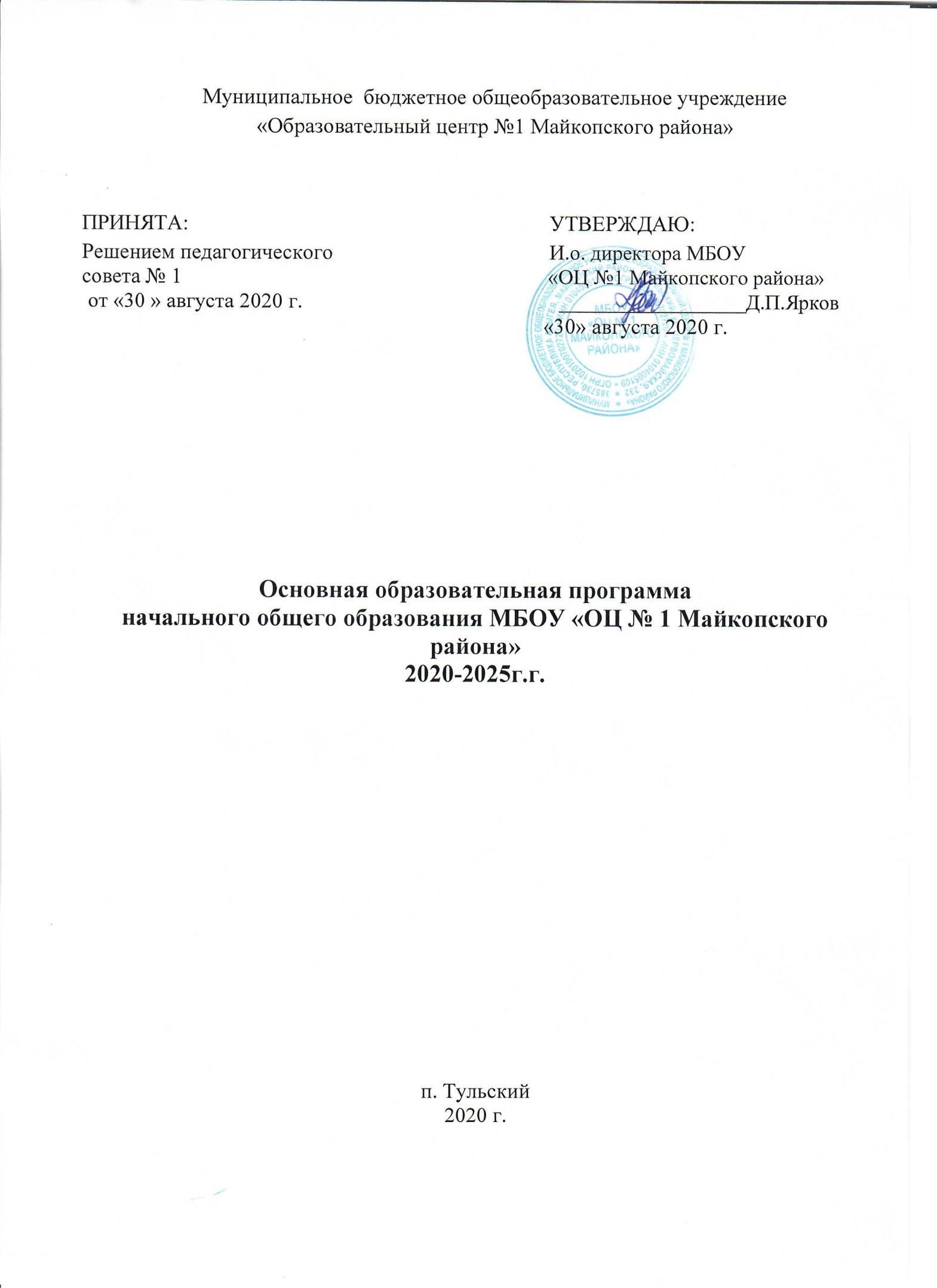 СОДЕРЖАНИЕI. ЦЕЛЕВОЙ РАЗДЕЛ	31.1.Пояснительная записка	31.2. Планируемые результаты обучения	101.3.Система оценки достижения планируемых результатов освоения основной образовательной программы начального общего образования	98II.СОДЕРЖАТЕЛЬНЫЙ РАЗДЕЛ	1102.1.Программа формирования УУД	110Кодификатор планируемых результатов обучения	124Диагностика личностной готовности ребенка к обучению в ОЦ №1	135Диагностика нравственно-этической готовности ребенка к обучению в ОЦ №1	136Уровни развития контроля	137Уровни развития оценки	138Диагностика сформированности целеполагания учащихся	139Примерное распределение формирования УУД по годам обучения	1402.2.Программа учебных предметов и курсов.	1432.3.Программа воспитания, социализации и  духовно-нравственного развития обучающихся	1432.4 Программа формирования  экологической культуры, здорового и безопасного образа жизни	1612.5 Программа экологического воспитания «от чистоты экологической до чистоты душевной»	1692.6. Программа воспитания	1722.7 Программа коррекционной работы	1962.8 Система комплексного психолого-медико-педагогического сопровождения детей с ОВЗ	201III.ОРГАНИЗАЦИОННЫЙ РАЗДЕЛ	2163.1 Учебный план ……...………………………………………………………………..……………...2163.2 Календарный учебный график…………………………………………………………………...…2273.3 План внеурочной деятельности…………………………………………………………………….2293.4 Система условий реализации основной образовательной программы начального общего образования……………………………………………………………………...……………………….239I. Целевой раздел1.1. Пояснительная записка Основная образовательная программа начального общего образования МБОУ «ОЦ №1 Майкопского района» разработана в соответствии с требованиями федерального государственного образовательного стандарта начального общего образования (далее — Стандарт) к структуре основной образовательной программы НОО. Она определяет содержание и организацию образовательной деятельности при получении начального общего образования и направлена на формирование общей культуры обучающихся, духовно-нравственное, социальное, личностное и интеллектуальное развитие, создание основы для самостоятельной реализации учебной деятельности, обеспечивающей социальную успешность, развитие творческих способностей, саморазвитие и самосовершенствование, сохранение и укрепление здоровья обучающихся.Основная образовательная программа начального общего образования сформирована с учетом особенностей первой ступени общего образования как фундамента всего последующего обучения. Начальная школа — особый этап в жизни ребёнка, связанный: • с изменением при поступлении в школу ведущей деятельности ребёнка, с переходом от игровой к учебной деятельности (при сохранении значимости игровой), имеющей общественный характер и являющейся социальной по содержанию; • с освоением новой социальной позиции, расширением сферы взаимодействия ребёнка с окружающим миром, развитием потребностей в общении, познании, социальном признании и самовыражении; • с принятием и освоением ребёнком новой социальной роли ученика, выражающейся в формировании внутренней позиции школьника, определяющей новый образ школьной жизни и перспективы личностного и познавательного развития;  • с формированием у школьника основ умения учиться и способности к организации своей деятельности: принимать, сохранять цели и следовать им в учебной деятельности; планировать свою деятельность, осуществлять её контроль и оценку; взаимодействовать с учителем и сверстниками в учебной е; • с изменением при этом самооценки ребёнка, которая приобретает черты адекватности и рефлексивности; • с моральным развитием, которое существенным образом связано с характером сотрудничества со взрослыми и сверстниками, общением и межличностными отношениями дружбы, становлением основ гражданской идентичности и мировоззрения.В программе учитываются также характерные для младшего школьного возраста (от 6,5 до 11 лет): • центральные психологические новообразования, формируемые на данной ступени образования: словесно логическое мышление, произвольная смысловая память, произвольное внимание, письменная речь, анализ, рефлексия содержания, оснований и способов действий, планирование и умение действовать во внутреннем плане, знаково-символическое мышление, осуществляемое как моделирование существенных связей и отношений объектов; • развитие целенаправленной и мотивированной активности обучающегося, направленной на овладение учебной деятельностью, основой которой выступает формирование устойчивой системы учебно-познавательных и социальных мотивов и личностного смысла учения. Цели, которые должны быть достигнуты в результате реализации данной программы:Сохранить и укрепить физическое и психическое здоровье и безопасность учащихся, обеспечить их эмоциональное благополучие.Развить творческие способности школьников с учетом их индивидуальных особенностей; сохранить и поддержать индивидуальности каждого ребенка.Сформировать у младших школьников основы теоретического и практического мышления и сознания; дать им опыт осуществления различных видов деятельности.Создать педагогические условия, обеспечивающие не только успешное образование на данной ступени, но и широкий перенос средств, освоенных в начальной школе, на следующие ступени образования и во внешкольную практику.Помочь школьникам овладеть основами грамотности в различных ее проявлениях (учебной, двигательной, духовно-нравственной, социально-гражданской, визуально-художественной, языковой, математической, естественнонаучной, технологической).Дать каждому ребенку опыт и средства ощущать себя субъектом отношений с людьми, с миром и с собой, способным к самореализации в образовательных и других видах деятельности.Реализовать планируемые результаты освоения ООП НОО: - личностные результаты — готовность и способность обучающихся к саморазвитию, сформированность мотивации к учению и познанию, ценностно-смысловые установки выпускников начальной школы, отражающие их индивидуально-личностные позиции, социальные компетентности, личностные качества; сформированность основ российской, гражданской идентичности; Личностные результаты формируются за счёт реализации как программ отдельных учебных предметов, так и программы духовно нравственного развития и воспитания обучающихся, программы формирования культуры здорового и безопасного образа жизни.- метапредметные результаты — освоенные обучающимися универсальные учебные действия (познавательные, регулятивные и коммуникативные);  Метапредметные результаты формируются за счёт реализации программы формирования универсальных учебных действий и программ всех без исключения учебных предметов. - предметные результаты — освоенный обучающимися в ходе изучения учебных предметов опыт специфической для каждой предметной области деятельности по получению нового знания, его преобразованию и применению, а также система основополагающих элементов научного знания, лежащая в основе современной научной картины мира.Для достижения планируемых результатов младший школьник должен в ходе реализации данной программы решить следующие задачи:освоить основы понятийного мышления (в освоении содержательного обобщения, анализа, планирования и рефлексии);научиться самостоятельно конкретизировать поставленные цели и искать средства их решения;научиться контролировать и оценивать свою учебную работу и продвижение в разных видах деятельности;овладеть коллективными формами учебной работы и соответствующими социальными навыками;овладеть высшими видами игры (игра-драматизация, режиссерская игра, игра по правилам), научиться удерживать свой замысел, согласовывать его с партнерами по игре, воплощать в игровом действии, научиться удерживать правило и следовать ему;научиться создавать собственные творческие замыслы и доводить их до воплощения в творческом продукте. Овладеть средствами и способами воплощения собственных замыслов;приобрести навыки самообслуживания, овладеть простыми трудовыми действиями и операциями на уроках технологии и в социальных практиках;приобрести опыт взаимодействия со взрослыми и детьми, освоить основные этикетные нормы, научиться правильно выражать свои мысли и чувства.Для достижения учащимися запланированных образовательных результатов педагоги должны решить следующие задачи:обеспечить многообразие организационно-учебных и внеучебных форм освоения программы (уроки, занятия, тренинги, практики, конкурсы, выставки, соревнования, презентации и пр.);способствовать освоению обучающимися высших форм игровой деятельности и создает комфортные условия для своевременной смены ведущей деятельности (игровой на учебную) и превращения игры из непосредственной цели в средство решения учебных задач;формировать учебную деятельность младших школьников (организовывать постановку учебных целей, создавать условия для их «присвоения» и самостоятельной конкретизации учениками; побуждать и поддерживать детские инициативы, направленные на поиск средств и способов достижения учебных целей; организовывать усвоение знаний посредством коллективных форм учебной работы; осуществлять функции контроля и оценки, постепенно передавая их ученикам);создавать условия для продуктивной творческой деятельности ребенка (совместно с учениками ставить творческие задачи и способствовать возникновению у детей их собственных замыслов);поддерживать детские инициативы и помогать в их осуществлении; обеспечивать презентацию и социальную оценку результатов творчества учеников через выставки, конкурсы, фестивали, детскую периодическую печать и т. п.;создавать пространство для социальных практик младших школьников и приобщать их к общественно значимым делам.	В основе реализации данной образовательной программы лежит системно-деятельностный подход, который предполагает:воспитание и развитие качеств личности, отвечающих требованиям информационного общества, инновационной экономики, задачам построения демократического гражданского общества на основе  толерантности, диалога культур и уважения многонационального, поликультурного и поликонфессионального состава российского общества;ориентацию на достижение цели и основного результата образования: развитие личности обучающегося на основе освоения универсальных учебных действий, познания и освоения мира;признание решающей роли содержания образования, способов организации образовательной деятельности и учебного сотрудничества в достижении целей личностного и социального развития обучающихся;учёт индивидуальных возрастных, психологических и физиологических особенностей обучающихся, роли и значения видов деятельности и форм общения при определении образовательно - воспитательных целей и путей их достижения;разнообразие индивидуальных образовательных траекторий и индивидуального развития каждого обучающегося (включая одарённых детей и детей с ограниченными возможностями здоровья), обеспечивающих рост творческого потенциала, познавательных мотивов, обогащение форм учебного сотрудничества и расширение зоны ближайшего развитии;обеспечение преемственности дошкольного, начального общего, основного и среднего образования;гарантированность достижения планируемых результатов освоения основной образовательной программы начального общего образования, что и создает основу для самостоятельного успешного усвоения обучающимися новых знаний, умений, компетенций, видов и способов деятельности.Данная основная образовательная программа начального общего образования предусматривает:- достижение планируемых результатов освоения основной образовательной программы начального общего образования всеми обучающимися, в том числе детьми с ограниченными возможностями здоровья; - выявление и развитие способностей обучающихся, в том числе одарённых детей, через систему клубов, секций, кружков, организацию общественно полезной деятельности, в том числе социальной практики, с использованием возможностей образовательных учреждений дополнительного образования детей; - организацию интеллектуальных и творческих соревнований, научно технического творчества и проектно - исследовательской деятельности; - участие обучающихся, их родителей (законных представителей), педагогических работников и общественности в проектировании и развитии внутришкольной социальной среды; - использование в образовательной деятельности современных образовательных технологий деятельностного типа; - возможность эффективной самостоятельной работы обучающихся при поддержке  педагогических работников; - включение обучающихся в процессы познания и преобразования внешкольной социальной среды для приобретения опыта реального управления и действия.Для реализации поставленных целей и задач, достижения планируемых результатов необходим высокопрофессиональный кадровый потенциал. Кадры начальной школы, работающие по федеральным государственным образовательным стандартам второго поколения имеют базовое профессиональное образование и необходимую квалификацию, способны к инновационной профессиональной деятельности, обладают необходимым уровнем методологической культуры. Удельный вес этих учителей с квалификационными категориями должен составлять не менее 75% от их общего числа. В начальной школе МБОУ «ОЦ №1 Майкопского района»   работают 24 учителя начальных классов , из них3 человека- молодой специалист,  16 человек с высшей категорией, 5 – с первой, что составляет 88 %. Таким образом, квалификационный состав учителей начальных классов соответствует требованиям ФГОС. Задача учителя - организация условий для успешного продвижения ребенка в рамках образовательной деятельности. В школе есть психолог, задача которого оказывать помощь педагогам в выявлении и создании условий, необходимых для развития ребенка в соответствии с его возрастными и индивидуальными особенностями. Классные руководители должны осуществлять индивидуальное или групповое педагогическое сопровождение образовательной деятельности. Библиотекарь школы должен обеспечивать интеллектуальный и физический доступ к информации, участвовать в процессе воспитания культурного и гражданского самосознания, содействовать формированию информационной компетентности учащихся путем обучения поиску, анализу, оценке и обработке информации. Медицинская сестра должна обеспечивать первую медицинскую помощь и диагностику, и выработку рекомендаций по сохранению и укреплению здоровья, организовывать диспансеризацию и вакцинацию школьников. Заместитель директора школы по УВР на начальной ступени обучения обеспечивает для специалистов начальной школы условия для эффективной работы, осуществляет контроль и текущую организационную работу. 	Для реализации планируемых личностных, метапредметных и предметных результатов школа в начале перехода на новые образовательные стандарты будет использовать учебно-методические пособия, представленные в УМК «Школа России». Реализация планируемых результатов будет осуществляться также во внеурочной деятельности, в процессе воспитательной и оздоровительной деятельности школы.Начальная школа располагается в двух отдельных корпусах и на 1 этаже основного здания. Все здания и помещения школы соответствуют санитарным и гигиеническим нормам, нормам пожарной безопасности, требованиям охраны здоровья и охраны труда обучающихся. Все учебные помещения включают: рабочую зону для обучающихся (размещение учебных столов), рабочую зону для учителя, зону для индивидуальных занятий обучающихся и возможной активной деятельности. Кабинеты оснащены учебной мебелью согласно нормам СанПина, а так же современным оборудованием в выходом в сеть Интернет и улучшенным освещением. В рамках программы «Доступная среда», для людей с ограниченными возможностями движения, построены 3 пантуса, 2 наружных и 1  внутренний. Оборудована комната гигиены в соответствии с требованиями для детей с ОВЗ.Занятия проводятся в одну смену. После занятий следует динамическая пауза и занятия в группе продленного дня. Для занятий внеурочной деятельностью школа располагает спортивным залом, стадионом (баскетбольная и волейбольная площадки, футбольное поле, беговая дорожка, полоса препятствий), танцевальным, актовым, музыкальным залами. В ОЦ создан музей, где дети могут приобщаться к культурному и бытовому наследию своей малой родины. Дети получают питание в оборудованной столовой, имеются медицинский и физиотерапевтический кабинеты, стоматологический кабинет. Начальные классы имеют возможность  центр информационных технологий «Точка роста», который расположен на базе школы, центр изучения иностранных языков «Актив», имеется специальное помещение для занятий авиа моделированием. Есть школьная библиотека, кабинет психолога и социального педагога, кабинет заместителя директора по УВР в начальной школе. Для проведения праздничных мероприятий используется компьютерная техника, музыкальный центр, усилитель, звуковые колонки, радиомикрофоны, выделяются канцелярские принадлежности для выпуска газет, организации выставок.Этапы реализации ООП НООВ соответствии с возрастными особенностями младших школьников основная образовательная программа начального образования условно делится на три этапа:1) I этап (первые два месяца первого класса) – переходный адаптационный период от дошкольного образования к школе. В адаптационный период у детей наиболее интенсивно происходит осмысление нового социального положения, закладываются переживания, на многие годы определяющие их отношение к учебной деятельности, общению с учителями и одноклассниками, самому пребыванию в школе.Цели: обеспечить плавный переход детей от игровой к учебной деятельности, выработка основных правил и норм школьной жизни.За адаптационный переходный период будут решены вопросы: «Как в промежутке между дошкольным и школьным детством помочь детям построить содержательный образ «настоящего школьника»; «Как организовать их деятельность так, чтобы они сохранили чувство новизны, радости от неизведанного мира, в который они вступили, и в то же время начали осваивать азы учебной деятельности?»; «Как облегчить трудный и порой скучный процесс обучения, помочь маленьким школьникам справиться с учебными нагрузками?»; «Как развить в детях учебную самостоятельность?». 2) II этап (вторая четверть 1-го класса – первое полугодие 4 класса). Его основная цель – конструирование коллективного «инструмента» учебной деятельности в учебной общности класса.3) III этап (второе полугодие 4-го года обучения), как и первый, имеет переходный характер. Этот этап опробования в разных ситуациях сконструированного в совместной деятельности «инструмента» учебной деятельности, рефлексия общих способов действия учащихся, формирование основ умения учиться.Основная цель данного периода начального образования – построить отсутствующий в современной педагогической практике главный, постепенный, некризисный переход школьников с начальной на основную ступень образования.Основные фазы учебного годаУчебный год представляет собой условный отрезок времени в календарном году, выделенный для систематического обучения детей. Учебный год соответствует этапам разворачивания учебной деятельности в классе. В связи с этим в нем выделяются три фазы: фаза совместного проектирования и планирования задач учебного года (фаза «запуска»); фаза постановки и решения учебных задач года; рефлексивная фаза учебного года. Полноценным итогом начального обучения являются желание и умение учиться, а также основы понятийного мышления с характерной для него критичностью, системностью и умением понимать разные точки зрения.1.2. Планируемые результаты обучения	Планируемые результаты обучения обеспечивают связь между требованиями Стандарта, образовательной деятельностью и системой оценки результатов освоения основной образовательной программы начального общего образования, уточняя и конкретизируя общее понимание личностных, метапредметных и предметных результатов для каждой учебной программы с учётом ведущих целевых установок их освоения, возрастной специфики обучающихся и требований, предъявляемых системой оценки и являются содержательной и критериальной основой для разработки рабочих программ учебных предметов, курсов, а также для системы оценки качества освоения обучающимися основной образовательной программы начального общего образования.	В соответствии с системно-деятельностным подходом, составляющим методологическую основу требований Стандарта, содержание планируемых результатов описывает и характеризует обобщённые способы действий с учебным материалом, позволяющие обучающимся успешно решать учебные и учебно-практические задачи, в том числе как задачи, направленные на отработку теоретических моделей и понятий, так и задачи, по возможности максимально приближенные к реальным жизненным ситуациям.	В результате изучения всех без исключения предметов и во внеурочной деятельности в начальной школе у выпускников будут сформированы личностные, регулятивные, познавательные и коммуникативные универсальные учебные действия как основа умения учиться.	В сфере личностных универсальных учебных действий будут сформированы готовность и способность к саморазвитию, сформированность к мотивации, к обучению и познанию, ценностно-смысловые установки, отражающие их индивидуально-личностные позиции, социальные компетенции, личностные качества.	В сфере регулятивных универсальных учебных действий выпускники овладеют всеми типами учебных действий, включая способность принимать и сохранять учебную цель и задачу, планировать ее реализацию (в том числе во внутреннем плане), контролировать и оценивать свои действия, вносить соответствующие коррективы в их выполнение.	В сфере познавательных универсальных учебных действий выпускники научатся использовать знаково-символические средства, в том числе овладеют действием моделирования, а также широким спектром логических действий и операций, включая общие приемы решения задач.	В сфере коммуникативных универсальных учебных действий выпускники приобретут умение учитывать позицию собеседника (партнера), организовывать и осуществлять сотрудничество и кооперацию с учителем и сверстниками, адекватно передавать информацию и отображать предметное содержание и условия деятельности в речи.Личностные универсальные учебные действияУ выпускника будут сформированы:• внутренняя позиция школьника на уровне положительного отношения к школе, ориентации на содержательные моменты школьной действительности и принятия образца «хорошего ученика»;• широкая мотивационная основа учебной деятельности, включающая социальные, учебно-познавательные и внешние мотивы;• ориентация на понимание причин успеха в учебной деятельности;• учебно-познавательный интерес к новому учебному материалу и способам решения новой частной задачи;• способность к самооценке на основе критерия успешности учебной деятельности;• основы гражданской идентичности личности в форме осознания «Я» как гражданина России, чувства сопричастности и гордости за свою Родину, народ и историю, осознание ответственности человека за общее благополучие, осознание своей этнической принадлежности;• ориентация в нравственном содержании и смысле поступков как собственных, так и окружающих людей;• развитие этических чувств — стыда, вины, совести как регуляторов морального поведения;• знание основных моральных норм и ориентация на их выполнение, дифференциация моральных и конвенциональных норм, развитие морального сознания как переходного от доконвенционального к конвенциональному уровню;• установка на здоровый образ жизни;• чувство прекрасного и эстетические чувства на основе знакомства с мировой и отечественной художественной культурой;• эмпатия как понимание чувств других людей и сопереживание им.Выпускник получит возможность для формирования:• внутренней позиции школьника на уровне положительного отношения к школе, понимания необходимости учения, выраженного в преобладании учебно-познавательных мотивов и предпочтении социального способа оценки знаний;• выраженной устойчивой учебно-познавательной мотивации учения;• устойчивого учебно-познавательного интереса к новым общим способам решения задач;• адекватного понимания причин успешности/неуспешности учебной деятельности;• положительной адекватной дифференцированной самооценки на основе критерия успешности реализации социальной роли «хорошего ученика»;• компетентности в реализации основ гражданской идентичности в поступках и деятельности;• морального сознания на конвенциональном уровне, способности к решению моральных дилемм на основе учета позиций партнеров в общении, ориентации на их мотивы и чувства, устойчивое следование в поведении моральным нормам и этическим требованиям;• установки на здоровый образ жизни и реализации в реальном поведении и поступках;• осознанных устойчивых эстетических предпочтений и ориентации на искусство как значимую сферу человеческой жизни;• эмпатии как осознанного понимания чувств других людей и сопереживания им, выражающихся в поступках, направленных на помощь и обеспечение благополучия.Регулятивные универсальные учебные действияВыпускник научится:• принимать и сохранять учебную задачу;• учитывать выделенные учителем ориентиры действия в новом учебном материале в сотрудничестве с учителем;• планировать свое действие в соответствии с поставленной задачей и условиями ее реализации, в том числе во внутреннем плане;• учитывать правило в планировании и контроле способа решения;• осуществлять итоговый и пошаговый контроль по результату;• адекватно воспринимать оценку учителя;• различать способ и результат действия;• оценивать правильность выполнения действия на уровне адекватной ретроспективной оценки;• вносить необходимые коррективы в действие после его завершения на основе его оценки и учета характера сделанных ошибок;• выполнять учебные действия в материализованной, громкоречевой и умственной форме.Выпускник получит возможность научиться:• в сотрудничестве с учителем ставить новые учебные задачи;• преобразовывать практическую задачу в познавательную;• проявлять познавательную инициативу в учебном сотрудничестве;• самостоятельно учитывать выделенные учителем ориентиры действия в новом учебном материале;• осуществлять констатирующий и предвосхищающий контроль по результату и по способу действия, актуальный контроль на уровне произвольного внимания;• самостоятельно адекватно оценивать правильность выполнения действия и вносить необходимые коррективы в исполнение как по ходу его реализации, так и в конце действия.Познавательные универсальные учебные действияВыпускник научится:• осуществлять поиск необходимой информации для выполнения учебных заданий с использованием учебной литературы;• использовать знаково-символические средства, в том числе модели и схемы для решения задач;• строить речевое высказывание в устной и письменной форме;• ориентироваться на разнообразие способов решения задач;• основам смыслового чтения художественных и познавательных текстов, выделять существенную информацию из текстов разных видов;• осуществлять анализ объектов с выделением существенных и несущественных признаков;• осуществлять синтез как составление целого из частей;• проводить сравнение, сериацию и классификацию по заданным критериям;• устанавливать причинно-следственные связи;• строить рассуждения в форме связи простых суждений об объекте, его строении, свойствах и связях;• обобщать, т. е. осуществлять генерализацию и выведение общности для целого ряда или класса единичных объектов на основе выделения сущностной связи;• осуществлять подведение под понятие на основе распознавания объектов, выделения существенных признаков и их синтеза;• устанавливать аналогии;• владеть общим приемом решения задач.Выпускник получит возможность научиться:• осуществлять расширенный поиск информации с использованием ресурсов библиотек и Интернета;• создавать и преобразовывать модели и схемы для решения задач;• осознанно и произвольно строить речевое высказывание в устной и письменной форме;• осуществлять выбор наиболее эффективных способов решения задач в зависимости от конкретных условий;• осуществлять синтез как составление целого из частей, самостоятельно достраивая и восполняя недостающие компоненты;• осуществлять сравнение, сериацию и классификацию, самостоятельно выбирая основания и критерии для указанных логических операций;• строить логическое рассуждение, включающее установление причинно-следственных связей;• произвольно и осознанно владеть общим приемом решения задач.Коммуникативные универсальные учебные действияВыпускник научится:• допускать возможность существования у людей различных точек зрения, в том числе не совпадающих с его собственной, и ориентироваться на позицию партнера в общении и взаимодействии;• учитывать разные мнения и стремиться к координации различных позиций в сотрудничестве;• формулировать собственное мнение и позицию;• договариваться и приходить к общему решению в совместной деятельности, в том числе в ситуации столкновения интересов;• строить понятные для партнера высказывания, учитывающие, что партнер знает и видит, а что нет;• задавать вопросы;• контролировать действия партнера;• использовать речь для регуляции своего действия;• адекватно использовать речевые средства для решения различных коммуникативных задач, строить монологическое высказывание, владеть диалогической формой речи.Выпускник получит возможность научиться:• учитывать и координировать в сотрудничестве отличные от собственной позиции других людей;• учитывать разные мнения и интересы и обосновывать собственную позицию;• понимать относительность мнений и подходов к решению проблемы;• аргументировать свою позицию и координировать ее с позициями партнеров в сотрудничестве при выработке общего решения в совместной деятельности;• продуктивно разрешать конфликты на основе учета интересов и позиций всех его участников;• с учетом целей коммуникации достаточно точно, последовательно и полно передавать партнеру необходимую информацию как ориентир для построения действия;• задавать вопросы, необходимые для организации собственной деятельности и сотрудничества с партнером;• осуществлять взаимный контроль и оказывать в сотрудничестве необходимую взаимопомощь;• адекватно использовать речь для планирования и регуляции своей деятельности;• адекватно использовать речевые средства для эффективного решения разнообразных коммуникативных задач.Чтение: работа с информацией	В начальной школе выпускники приобретут первичные навыки работы с информацией. Они смогут осуществлять поиск информации, выделять и фиксировать нужную информацию, систематизировать, сопоставлять, анализировать и обобщать информацию, интерпретировать и преобразовывать ее.	Выпускники научатся дополнять готовые информационные объекты (таблицы, схемы, диаграммы, тексты) и создавать свои собственные (сообщения, небольшие сочинения, графические работы). Овладеют первичными навыками представления информации в наглядной форме (в виде простейших таблиц, схем и диаграмм). Смогут использовать информацию для установления несложных причинно-следственных связей и зависимостей, объяснения и доказательства фактов в простых учебных и практических ситуациях.	Выпускники получат возможность научиться строить умозаключения и принимать решения на основе самостоятельно полученной информации, а также приобрести первичный опыт критического отношения к получаемой информации, сопоставляя ее с информацией из других источников и имеющимся жизненным опытом.Получение, поиск и фиксация информацииВыпускник научится:• воспринимать на слух и понимать различные виды сообщений (бытового характера, художественные и информационные тексты);• осознанно читать тексты с целью удовлетворения интереса, приобретения читательского опыта, освоения и использования информации;• использовать такие виды чтения, как ознакомительное, изучающее, поисковое; осознавать цель чтения и выбирать в соответствии с ней нужный вид чтения;• работать с информацией, представленной в разных форматах (текст, рисунок, таблица, диаграмма, схема);• ориентироваться в соответствующих возрасту словарях и справочниках;• составлять список используемой литературы и других информационных источников, заполнять адресную и телефонную книги.Выпускник получит возможность научиться:• находить несколько источников информации, пользоваться словарями и справочниками на электронных носителях;• систематизировать подобранные информационные материалы в виде схемы или электронного каталога при подготовке собственных работ (сообщений, сочинений, простых исследований, проектов и т. п.);• хранить информацию на бумажных (альбом, тетрадь и т. п.) и электронных носителях (диск, USB накопитель) в виде упорядоченной структуры (статей, изображений, аудиоряда, ссылок и т.п.).Понимание и преобразование информацииВыпускник научится:• определять тему и главную мысль текста, делить текст на смысловые части, составлять простой план текста, подробно и сжато устно пересказывать прочитанный или прослушанный текст;• находить информацию, факты, заданные в тексте в явном виде: числовые данные, отношения (например, математические) и зависимости; вычленять содержащиеся в тексте основные события и устанавливать их последовательность; упорядочивать информацию по алфавиту, по числовым параметрам (возрастанию и убыванию);• понимать информацию, представленную в неявном виде:например, выделять общий признак группы элементов, характеризовать явление по его описанию; находить в тексте несколько примеров, доказывающих приведенное утверждение, и т. д.;• интерпретировать и обобщать информацию: интегрировать содержащиеся в разных частях текста детали сообщения; устанавливать связи, не высказанные в тексте напрямую, интерпретировать их, соотнося с общей идеей текста; формулировать, основываясь на тексте, простые выводы; понимать текст, не только опираясь на содержащуюся в нем информацию, но и обращая внимание на жанр, структуру, язык текста;• преобразовывать информацию из сплошного текста в таблицу (дополнять таблицу информацией из текста); преобразовывать информацию, полученную из рисунка, в текстовую задачу; заполнять предложенные схемы с опорой на прочитанный текст;• анализировать и оценивать содержание, языковые особенности и структуру текста; определять место и роль иллюстративного ряда в тексте.Выпускник получит возможность научиться:• соотносить позицию автора с собственной точкой зрения;• для поиска нужной информации использовать такие внешние формальные элементы текста, как подзаголовки, иллюстрации, сноски;• делать выписки из используемых источников информации, составлять письменные отзывы, аннотации.Применение и представление информацииВыпускник научится:• передавать собеседнику/партнеру важную для решаемой учебной задачи информацию, участвовать в диалоге при обсуждении прочитанного или прослушанного;• использовать полученный читательский опыт для обогащения чувственного опыта, высказывать оценочные суждения и свою точку зрения о прочитанном тексте;• составлять устно небольшое монологическое высказывание по предложенной теме, заданному вопросу;• описывать по определенному алгоритму объект наблюдения, сравнивать между собой два объекта, выделяя два-три существенных признака;• по результатам наблюдений находить и формулировать правила, закономерности и т. п.;• группировать, систематизировать объекты, выделяя один два признака;• определять последовательность выполнения действий, составлять простейшую инструкцию из двух-трех шагов (на основе предложенного набора действий, исключающего избыточные шаги).Выпускник получит возможность научиться:• на основе прочитанного принимать несложные практические решения;• создавать небольшие собственные письменные тексты по предложенной теме, представлять одну и ту же информацию разными способами, составлять инструкцию (алгоритм) к выполненному действию;• выступать перед аудиторией сверстников с небольшими сообщениями, используя иллюстративный ряд (плакаты, презентацию).Оценка достоверности получаемой информацииВыпускник научится:• на основе имеющихся знаний, жизненного опыта подвергать сомнению достоверность имеющейся информации, обнаруживать недостоверность получаемой информации, пробелы в информации и находить пути восполнения этих пробелов;• в процессе работы с одним или несколькими источниками выявлять содержащуюся в них противоречивую, конфликтную информацию.Выпускник получит возможность научиться:• критически относиться к рекламной информации;• находить способы проверки противоречивой информации;• определять достоверную информацию в случае наличия конфликтной ситуации.	Планируемые результаты обучения обеспечивают связь между требованиями Стандарта, образовательной деятельностью  и системой оценки результатов освоения основной образовательной программы начального общего образования, уточняя и конкретизируя общее понимание личностных, метапредметных и предметных результатов для каждой учебной программы с учётом ведущих целевых установок их освоения, возрастной специфики обучающихся и требований, предъявляемых системой оценки и являются содержательной и критериальной основой для разработки рабочих программ учебных предметов, курсов, а также для системы оценки качества освоения обучающимися основной образовательной программы начального общего образования.	В соответствии с системно-деятельностным подходом, составляющим методологическую основу требований Стандарта, содержание планируемых результатов описывает и характеризует обобщённые способы действий с учебным материалом, позволяющие обучающимся успешно решать учебные и учебно-практические задачи, в том числе как задачи, направленные на отработку теоретических моделей и понятий, так и задачи, по возможности максимально приближенные к реальным жизненным ситуациям.	Ниже расположенная таблица представляет планируемые предметные результаты, разбитые по годам обучения.Основы религиозных культур и светской этикиПланируемые результаты освоения предметной области «Основы религиозных культур и светской этики» включают общие результаты по предметной области (учебному предмету) и результаты по каждому учебному модулю с учетом содержания примерных рабочих программ по : Основам православной культуры;Основам исламской культуры; Основам буддийской культуры; Основам иудейской культуры; Основам мировых религиозных культур; Основам светской этики.Общие планируемые результаты.  В результате освоения каждого модуля курса выпускник научится:– понимать значение нравственных норм и ценностей для достойной жизни личности, семьи, общества;– поступать в соответствии с нравственными принципами, основанными на свободе совести и вероисповедания, духовных традициях народов России, общепринятых в российском обществе нравственных нормах и ценностях;– осознавать ценность человеческой жизни, необходимость стремления к нравственному совершенствованию и духовному развитию;– развивать первоначальные представления о традиционных религиях народов России (православии, исламе, буддизме, иудаизме), их роли в культуре, истории и современности, становлении российской государственности, российской светской (гражданской) этике, основанной на конституционных обязанностях, правах и свободах человека и гражданина в Российской Федерации; – ориентироваться в вопросах нравственного выбора на внутреннюю установку личности поступать согласно своей совести;Планируемые результаты по учебным модулямОбучение детей по программе курса «Основы религиозных культур и светской этики» должно быть направлено на достижение следующих личностных, метапредметных и предметных результатов освоения содержания.Требования к личностным результатам:- формирование основ российской гражданской идентичности, чувства гордости за свою Родину;- формирование образа мира как единого и целостного при разнообразии культур, национальностей, религий, воспитание доверия и уважения к истории и культуре всех народов;- развитие самостоятельности и личной ответственности за свои поступки на основе представлений о нравственных нормах, социальной справедливости и свободе;- развитие этических чувств как регуляторов морального поведения;- воспитание доброжелательности и эмоционально-нравственной отзывчивости, понимания и сопереживания чувствам других людей; развитие начальных форм регуляции своих эмоциональных состояний;- развитие навыков сотрудничества со взрослыми и сверстниками в различных социальныхситуациях, умений не создавать конфликтов и находить выходы из спорных ситуаций;наличие мотивации к труду, работе на результат, бережному отношению к материальным и духовным ценностям.Требования к метапредметным результатам:- овладение способностью принимать и сохранять цели и задачи учебной деятельности, а также находить средства её осуществления;- формирование умений планировать, контролировать и оценивать учебные действия всоответствии с поставленной задачей и условиями её реализации; определять наиболееэффективные способы достижения результата; вносить соответствующие коррективы вихвыполнение на основе оценки и с учётом характера ошибок; понимать причины успеха/неуспеха  учебной деятельности;-адекватное использование речевых средств и средств информационно-коммуникационныхтехнологий для решения различных коммуникативных и познавательных задач;- умение осуществлять информационный поиск для выполнения учебных заданий;- овладение навыками смыслового чтения текстов различных стилей и жанров, осознанногопостроения речевых высказываний в соответствии с задачами коммуникации;- овладение логическими действиями анализа, синтеза, сравнения, обобщения, классификации, установления аналогий и причинно-следственных связей, построения рассуждений, отнесения к известным понятиям;- готовность слушать собеседника, вести диалог, признавать возможность существования различных точек зрения и права каждого иметь свою собственную; излагать своё мнение и аргументировать свою точку зрения и оценку событий;- определение общей цели и путей её достижения, умение договориться о распределении ролей в совместной деятельности; адекватно оценивать собственное поведение и поведение окружающих.Требования к предметным результатам: - знание, понимание и принятие обучающимися ценностей: Отечество, нравственность, долг, милосердие, миролюбие, как основы культурных традиций многонационального народа России;- знакомство с основами светской и религиозной морали, понимание их значения в выстраивании конструктивных отношений в обществе;- формирование первоначальных представлений о светской этике, религиозной культуре и их роли в истории и современности России;осознание ценности нравственности и духовности в человеческой жизни.Предметные результаты, включающие освоенный обучающимися в ходе изучения учебного предмета опыт специфической для данной предметной области деятельности по получению нового знания, его преобразованию и применению, а также систему основополагающих элементов научного знания, лежащих в основе современной научной картины мира.Планируемые результаты  по русскому родному языкуЛичностные результаты освоения основной образовательной программы начального общего образования   отражают: 1) формирование основ российской гражданской идентичности, чувства гордости за свою Родину, российский народ и историю России, осознание своей этнической и национальной принадлежности; формирование ценностей многонационального российского общества; становление гуманистических и демократических ценностных ориентаций; 2) формирование целостного, социально ориентированного взгляда на мир в его органичном единстве и разнообразии природы, народов, культур и религий;3) формирование уважительного отношения к иному мнению, истории и культуре других народов; 4) овладение начальными навыками адаптации в динамично изменяющемся и развивающемся мире; 5) принятие и освоение социальной роли обучающегося, развитие мотивов учебной деятельности и формирование личностного смысла учения; 6) развитие самостоятельности и личной ответственности за свои поступки, в том числе в информационной деятельности, на основе представлений о нравственных нормах, социальной справедливости и свободе; 7) формирование эстетических потребностей, ценностей и чувств; 8) развитие этических чувств, доброжелательности и эмоционально-нравственной отзывчивости, понимания и сопереживания чувствам других людей; 9) развитие навыков сотрудничества со взрослыми и сверстниками в разных социальных ситуациях, умения не создавать конфликтов и находить выходы из спорных ситуаций; 10) формирование установки на безопасный, здоровый образ жизни, наличие мотивации к творческому труду, работе на результат, бережному отношению к материальным и духовным ценностям. Метапредметные результаты освоения основной образовательной программы начального общего образования   отражают: 1) овладение способностью принимать и сохранять цели и задачи учебной деятельности, поиска средств ее осуществления; 2) освоение способов решения проблем творческого и поискового характера; 3) формирование умения планировать, контролировать и оценивать учебные действия в соответствии с поставленной задачей и условиями ее реализации; определять наиболее эффективные способы достижения результата; 4) формирование умения понимать причины успеха/неуспеха учебной деятельности и способности конструктивно действовать даже в ситуациях неуспеха; 5) освоение начальных форм познавательной и личностной рефлексии; 6) использование знаково-символических средств представления информации для создания моделей изучаемых объектов и процессов, схем решения учебных и практических задач; 7) активное использование речевых средств и средств информационных и коммуникационных технологий (далее – ИКТ) для решения коммуникативных и познавательных задач; 8) использование различных способов поиска (в справочных источниках и открытом учебном информационном пространстве сети Интернет), сбора,обработки, анализа, организации, передачи и интерпретации информации в соответствии с коммуникативными и познавательными задачами и технологиями учебного предмета; в том числе умение вводить текст с помощью клавиатуры, фиксировать (записывать) в цифровой форме измеряемые величины и анализировать изображения, звуки, готовить свое выступление и выступать с аудио, видео- и графическим сопровождением; соблюдать нормы информационной избирательности, этики и этикета; 9) овладение навыками смыслового чтения текстов различных стилей и жанров в соответствии с целями и задачами; осознанно строить речевое высказывание в соответствии с задачами коммуникации и составлять тексты в устной и письменной формах; 10) овладение логическими действиями сравнения, анализа, синтеза, обобщения, классификации по родовидовым признакам, установления аналогий и причинно-следственных связей, построения рассуждений, отнесения к известным понятиям; 11) готовность слушать собеседника и вести диалог; готовность признавать возможность существования различных точек зрения и права каждого иметь свою; излагать свое мнение и аргументировать свою точку зрения и оценку событий; 12) определение общей цели и путей ее достижения; умение договариваться о распределении функций и ролей в совместной деятельности; осуществлять взаимный контроль в совместной деятельности, адекватно оценивать собственное поведение и поведение окружающих; 13) готовность конструктивно разрешать конфликты посредством учета интересов сторон и сотрудничества; 14) овладение начальными сведениями о сущности и особенностях объектов, процессов и явлений действительности (природных, социальных, культурных, технических и др.) в соответствии с содержанием конкретного учебного предмета; 15) овладение базовыми предметными и межпредметными понятиями, отражающими существенные связи и отношения между объектами и процессами; 16) умение работать в материальной и информационной среде начального общего образования (в том числе с учебными моделями) в соответствии с содержанием конкретного учебного предмета; формирование начального уровня культуры пользования словарями в системе универсальных учебных действий. Предметные результаты освоения основной образовательной программы начального общего образования    отражают: 1) воспитание ценностного отношения к родному языку как хранителю культуры, включение в культурно-языковое поле своего народа, формирование первоначальных представлений о единстве и многообразии языкового и культурного пространства России, о языке как основе национального самосознания; 2) обогащение активного и потенциального словарного запаса, развитие у обучающихся культуры владения родным языком в соответствии с нормами устной и письменной речи, правилами речевого этикета; 3) формирование первоначальных научных знаний о родном языке как системе и как развивающемся явлении, о его уровнях и единицах, о закономерностях его функционирования, освоение основных единиц и грамматических категорий родного языка, формирование позитивного отношения к правильной устной и письменной родной речи как показателям общей культуры и гражданской позиции человека; 4) овладение первоначальными умениями ориентироваться в целях, задачах, средствах и условиях общения, формирование базовых навыков выбора адекватных языковых средств для успешного решения коммуникативных задач; 5) овладение учебными действиями с языковыми единицами и умение использовать знания для решения познавательных, практических и коммуникативных задач. 1.3 Система оценки достижения планируемых результатов освоения основной образовательной программы начального общего образованияОбщие положения	Система оценки достижения планируемых результатов освоения основной образовательной программы начального общего образования (далее — система оценки) представляет собой один из инструментов реализации Требований Стандарта к результатам освоения основной образовательной программы начального общего образования и направлена на обеспечение качества образования, что предполагает вовлечённость в оценочную деятельность как педагогов, так и обучающихся.	Оценка на единой критериальной основе, формирование навыков рефлексии, самоанализа, самоконтроля, само- и взаимооценки дадут возможность педагогам и обучающимся не только освоить эффективные средства управления учебной деятельностью, но и будут способствовать развитию у обучающихся самосознания, готовности открыто выражать и отстаивать свою позицию, развитию готовности к самостоятельным поступкам и действиям, принятию ответственности за их результаты.	Система оценки призвана способствовать поддержанию единства всей системы образования, обеспечению преемственности в системе непрерывного образования. Её основными функциями являются ориентация образовательной деятельности на достижение планируемых результатов освоения основной образовательной программы начального общего образования и обеспечение эффективной обратной связи, позволяющей осуществлять управление образовательной деятельностью.	Основным объектом, содержательной и критериальной базой итоговой оценки подготовки выпускников при получении начального общего образования выступают планируемые результаты, составляющие содержание блока «Выпускник научится» для каждой программы, предмета, курса. В соответствии с требованиями Федерального государственного образовательного стандарта начального общего образования в школе разработана система оценки, ориентированная на выявление и оценку образовательных достижений учащихся с целью итоговой оценки подготовки выпускников при получении начального общего образования. 	Особенностями системы оценки являются:комплексный подход к оценке результатов образования (оценка предметных, метапредметных и личностных результатов общего образования);использование планируемых результатов освоения основных образовательных программ в качестве содержательной и критериальной базы оценки;оценка успешности освоения содержания отдельных учебных предметов на основе системно-деятельностного подхода, проявляющегося в способности к выполнению учебно-практических и учебно-познавательных задач;оценка динамики образовательных достижений обучающихся;сочетание внешней и внутренней оценки как механизма обеспечения качества образования;использование персонифицированных процедур итоговой оценки и аттестации обучающихся и неперсонифицированных процедур оценки состояния и тенденций развития системы образования;уровневый подход к разработке планируемых результатов, инструментария и представлению их;использование накопительной системы оценивания (портфолио), характеризующей динамику индивидуальных образовательных достижений;использование наряду со стандартизированными письменными или устными работами таких форм и методов оценки, как проекты, практические работы, творческие работы, самоанализ, самооценка, наблюдения и др.;использование контекстной информации об условиях и особенностях реализации образовательных программ при интерпретации результатов педагогических измерений. Оценка личностных результатовОбъектом оценки личностных результатов являются сформированные у учащихся универсальные учебные действия, включаемые в три основных блока:самоопределение — сформированность внутренней позиции обучающегося — принятие и освоение новой социальной роли обучающегося; становление основ российской гражданской идентичности личности как чувства гордости за свою Родину, народ, историю и осознание своей этнической принадлежности; развитие самоуважения и способности адекватно оценивать себя и свои достижения, видеть сильные и слабые стороны своей личности;смыслоообразование — поиск и установление личностного смысла (т. е. «значения для себя») учения обучающимися на основе устойчивой системы учебно-познавательных и социальных мотивов; понимания границ того, «что я знаю», и того, «что я не знаю», «незнания» и стремления к преодолению этого разрыва;морально-этическая ориентация — знание основных моральных норм и ориентация на их выполнение на основе понимания их социальной необходимости; способность к моральной децентрации — учёту позиций, мотивов и интересов участников моральной дилеммы при её разрешении; развитие этических чувств — стыда, вины, совести как регуляторов морального поведения.Основное содержание оценки личностных результатов при получении начального общего образования строится вокруг оценки:сформированности внутренней позиции обучающегося, которая находит отражение в эмоционально-положительном отношении обучающегося к школе,ориентации на содержательные моменты образовательной деятельности — уроки, познание нового, овладение умениями и новыми компетенциями, характер учебного сотрудничества с учителем и одноклассниками — и ориентации на образец поведения «хорошего ученика» как пример для подражания;сформированности основ гражданской идентичности — чувства гордости за свою Родину, знания знаменательных для Отечества исторических событий; любви к своему краю, осознания своей национальности, уважения культуры и традиций народов России и мира; развития доверия и способности к пониманию и сопереживанию чувствам других людей;сформированности самооценки, включая осознание своих возможностей в учении, способности адекватно судить о причинах своего успеха/неуспеха в учении; умения видеть свои достоинства и недостатки, уважать себя и верить в успех;сформированности мотивации учебной деятельности, включая социальные, учебно-познавательные и внешние мотивы, любознательность и интерес к новому содержанию и способам решения проблем, приобретению новых знаний и умений, мотивации достижения результата, стремления к совершенствованию своих способностей;знания моральных норм и сформированности морально-этических суждений, способности к решению моральных проблем на основе децентрации (координации различных точек зрения на решение моральной дилеммы); способности к оценке своих поступков и действий других людей с точки зрения соблюдения/нарушения моральной нормы.	Оценка личностных результатов может осуществляться в ходе внешних неперсонифицированных мониторинговых исследований специалистами, не работающими в школе и обладающими необходимой компетенцией в сфере психолого-педагогической диагностики развития личности. Личностные результаты выпускников при получении начального общего образования в полном соответствии с Требованиями Стандарта не подлежат итоговой оценке.	В ходе текущей оценки возможна ограниченная оценка сформированности отдельных личностных результатов, полностью отвечающая этическим принципам охраны и защиты интересов ребёнка и конфиденциальности, в форме, не представляющей угрозы личности, психологической безопасности и эмоциональному статусу учащегося. Такая оценка направлена на решение задачи оптимизации личностного развития обучающихся и включает три основных компонента: - характеристику достижений и положительных качеств обучающегося; - определение приоритетных задач и направлений личностного развития с учётом как достижений, так и психологических проблем развития ребёнка; - систему психолого - педагогических рекомендаций, призванных обеспечить успешную реализацию задач начального общего образования. Вторым методом оценки личностных результатов учащихся используемым в образовательной программе является оценка личностного прогресса ученика с помощью портфолио, способствующего формированию у учащихся культуры мышления, логики, умений анализировать, обобщать, систематизировать, классифицировать.Личностные результаты выпускников при получении начального общего образования в полном соответствии с требованиями Стандарта не подлежат итоговой оценке, т.к. оценка личностных результатов учащихся отражает эффективность воспитательной и образовательной деятельности школы. Оценка метапредметных результатовОценка метапредметных результатов предполагает оценку универсальных учебных действий учащихся (регулятивных, коммуникативных, познавательных), т. е. таких умственных действий обучающихся, которые направлены на анализ своей познавательной деятельности и управление ею. К ним относятся:способность обучающегося принимать и сохранять учебную цель и задачи; самостоятельно преобразовывать практическую задачу в познавательную; умение планировать собственную деятельность в соответствии с поставленной задачей и условиями её реализации и искать средства её осуществления; умение контролировать и оценивать свои действия, вносить коррективы в их выполнение на основе оценки и учёта характера ошибок, проявлять инициативу и самостоятельность в обучении;умение осуществлять информационный поиск, сбор и выделение существенной информации из различных информационных источников;умение использовать знаково-символические средства для создания моделей изучаемых объектов и процессов, схем решения учебно-познавательных и практических задач;способность к осуществлению логических операций сравнения, анализа, обобщения, классификации по родовидовым признакам, установлению аналогий, отнесению к известным понятиям;умение сотрудничать с педагогом и сверстниками при решении учебных проблем, принимать на себя ответственность за результаты своих действий.Достижение метапредметных результатов обеспечивается за счёт основных компонентов образовательной деятельности — учебных предметов, представленных в обязательной части учебного плана.Основное содержание оценки метапредметных результатов при получении начального общего образования строится вокруг умения учиться. Оценка метапредметных результатов проводится в ходе различных процедур таких, как решение задач творческого и поискового характера, учебное проектирование, итоговые проверочные работы, комплексные работы на межпредметной основе, мониторинг сформированности основных учебных умений.Оценка предметных результатовДостижение предметных результатов обеспечивается за счет основных учебных предметов. Поэтому объектом оценки предметных результатов является способность учащихся решать учебно-познавательные и учебно-практические задачи.Оценка достижения предметных результатов ведётся как в ходе текущего и промежуточного оценивания, так и в ходе выполнения итоговых проверочных работ. Результаты накопленной оценки, полученной в ходе текущего и промежуточного оценивания, фиксируются, в форме портфеля достижений и учитываются при определении итоговой оценки. Предметом итоговой оценки освоения обучающимися основной образовательной программы начального общего образования является достижение предметных и метапредметных результатов начального общего образования, необходимых для продолжения образования.Основным инструментом итоговой оценки являются итоговые комплексные работы – система заданий различного уровня сложности по чтению, русскому языку, математике и окружающему миру.В учебном процессе оценка предметных результатов проводится с помощью диагностических работ (промежуточных и итоговых), направленных на определение уровня освоения темы учащимися. Проводится мониторинг результатов выполнения трех итоговых работ – по русскому языку, родному языку, математике – и итоговой комплексной работы на межпредметной основе. Виды и формы контрольно-оценочных действий учащихся и педагогов	Содержательный контроль и оценка предметных компетентностей (грамотности) учащихся предусматривает выявление индивидуальной динамики качества усвоения предмета ребенком и не допускает сравнения его с другими детьми.Итоговое оценивание и формы сохранения результатов учебной и внеучебной деятельности учащегосяПредметом итоговой оценки освоения обучающимися ООП НОО являются достижения в предметных грамотностях (компетентностях) и ключевых компетентностях при освоении основной образовательной программы начального общего образования, необходимых для продолжения образования, а также внеучебные достижения младших школьников как в рамках ООП, так и за ее пределами.В итоговой оценке реализации ООП выделяются отдельно (независимо друг от друга) три составляющие:- результаты текущего (формативного, промежуточного) оценивания, отражающие динамику индивидуальных образовательных достижений учащихся, продвижение в достижении планируемых результатов освоения ООП НОО;- результаты итоговых работ, характеризующие уровень освоения обучающимися основных формируемых культурных предметных способов действий/средств, необходимых для продолжения образования на следующем шаге;- внеучебные достижения младших школьников.Для сохранения результатов учебной и внеучебной деятельности учащихся (в строгом терминологическом смысле этого слова) используются: табель успеваемости по предметам (с указанием требований, предъявляемых к выставлению отметок);тексты итоговых диагностических контрольных работ, диктантов и анализ их выполнения обучающимся (информация об элементах и уровнях проверяемого знания – знания, понимания, применения, систематизации);устная оценка успешности результатов, формулировка причин неудач и рекомендаций по устранению пробелов в обученности по предметам;портфолио; результаты психолого-педагогических исследований, иллюстрирующих динамику развития отдельных интеллектуальных и личностных качеств обучающегося, УУД.Для сохранения результатов практических работ учащихся используются:- творческие работы (графические, живописные, литературные, научные описания собственных наблюдений и экспериментов) как в форме портфолио (накопительных папок), так и в форме выставок, научных журналов, литературных сборников (возможны как цифровые, так и печатные формы);- презентация, фиксация результатов преобразования модели (схема, чертеж и др. знаковые формы, полученные ребенком в ходе индивидуального решения задачи (в виде цифрового объекта или распечатки);- выполненные работы в компьютерных средах, таблицы и графики, отражающие состояние навыков ребенка — соревнование с самим собой (в виде цифрового объекта или распечатки).Все материалы младшего школьника по итогам образования в начальной школе оформляются в форме «портфолио» (дневника, накопительной папки) (приложение1)Критериями оценивания являются: соответствие достигнутых предметных, метапредметных и личностных результатов обучающихся требованиям к результатам освоения образовательной программы начального общего образования ФГОС; динамика результатов предметной обученности, формирования УУД.	Используемая в ОЦ система оценки ориентирована на стимулирование обучающегося стремиться к объективному контролю, а не сокрытию своего незнания и неумения, на формирование потребности в адекватной и конструктивной самооценке.Приложение1«Портфолио» ученика представляет собой форму и процесс организации (коллекция, отбор и анализ) образцов и продуктов: всех контрольно-проверочных и диагностических работ (стартовая, итоговая, диагностическая, тематическая проверочная работы) и их оценочных листов; продуктов учебно-познавательной деятельности школьника (докладов, презентаций и т.п.); «карт знаний», а также соответствующих информационных материалов из внешних источников (одноклассников, учителей, родителей и т.п.), предназначенных для последующего их анализа, всесторонней количественной и качественной оценки уровня обученности учащихся и дальнейшей коррекции процесса обучения.Оценка содержимого «портфеля» осуществляется одноклассниками и учителем в форме содержательной качественной оценки с использованием информационной среды школы. В рамках накопительной системы – Портфолио реализуется системная оценка личностных, метапредметных и предметных результатов. Портфолио ученика:является современным педагогическим инструментом сопровождения развития и оценки достижений учащихся, ориентированным на обновление и совершенствование качества образования;реализует одно из основных положений Федеральных государственных образовательных стандартов общего образования второго поколения – формирование универсальных учебных действий;позволяет учитывать возрастные особенности развития универсальных учебных действий учащихся младших классов; предполагает активное вовлечение учащихся и их родителей в оценочную деятельность на основе проблемного анализа, рефлексии и оптимистического прогнозирования.  Портфолио как инновационный продукт носит системный характер. В образовательной деятельности начальной школы он используется как: процессуальный способ фиксирования достижений учащихся; копилка полезной информации; наглядные доказательства образовательной деятельности ученика; повод для «встречи» школьника, учителя и родителя. Преимущества рабочего Портфолио как метода оценивания достижений учащихся:сфокусирован на процессуальном контроле новых приоритетов современного образования, которыми являются УУД (универсальные учебные действия);содержание заданий Портфолио выстроено на основе УМК, реализующего новые образовательные стандарты начальной школы; разделы Портфолио (Портрет, Рабочие материалы, Коллектор, Достижения) являются общепринятой моделью в мировой педагогической практике;учитывает особенности развития критического мышления учащихся путем использования трех стадий: вызов (проблемная ситуация) – осмысление – рефлексия;позволяет помочь учащимся самим определять цели обучения, осуществлять активное присвоение информации и размышлять о том, что они узнали.Разделы рабочего ПортфолиоСтраницы раздела «Портрет»Мой портрет (знакомьтесь: это - я)Место для фото (или автопортрета)Напиши о себе (как умеешь):Меня зовут___________________Я родился ____________________ (число/месяц/год)Я живу в ______________________Мой адресМоя семья Нарисуй портрет своей семьи Родословное дерево Чем я люблю заниматьсяЯ ученик Я могу делать Я хочу научиться в этом году…Я научусь в этом годуЯ читаю. Мой класс, мои друзья, мой первый учительМой распорядок дня Я и мои друзьяСтраницы раздела «Коллектор» Правила поведения в школеЗаконы жизни классаПримерный список литературы для самостоятельного и семейного чтения.План – памятка Решения задачиПамятка «КАК УЧИТЬ СТИХОТВОРЕНИЯ»Памятка «РАБОТА С ТЕТРАДЬЮ»Памятка, как поступать в стрессовых ситуациях (пожар, опасность и пр.)Памятка: Правила общенияРаздел «Рабочие материалы» На каждый предмет имеется свой «файл», в него вкладываются диагностические работы.Страницы раздела «Мои достижения»Моя лучшая работаЗадание, которое мне больше всего понравилосьЯ прочитал ……. книг.Что я теперь знаю, чего не знал раньше?Что я теперь умею, чего не умел раньше?Мои цели и планы на следующий учебный год:Чему я еще хочу научиться?Какие книги прочитать?Мое участие в школьных и классных праздниках и мероприятияхМои проектыПродукты совместного творчества (с родителями, одноклассниками)Приложение 2Схема контрольно-оценочной деятельностиII.Содержательный раздел2.1 Программа формирования УУДЦенностные ориентиры начального образованияЦенностными ориентирами начального общего образования являются:1. Формирование основ гражданской идентичности личности на основеформирования чувства сопричастности и гордости за свою Родину, народ и историю, осознание ответственности человека за благосостояние общества;восприятия мира как единого и целостного при разнообразии культур, национальностей, религий, отказ от деления на «своих» и «чужих», уважение истории и культуры каждого народа. 2. Формирование психологических условий развития общения, кооперации сотрудничества на основедоброжелательности, доверия и внимательности к людям, готовности к сотрудничеству и дружбе, оказанию помощи тем, кто в ней нуждается;формирования уважения к окружающим – умение слушать и слышать партнера, признавать право каждого на собственное мнение и принимать решения с учетом позиций всех участников.3. Развитие ценностно-смысловой сферы личности на основе общечеловеческой нравственности и гуманизмапринятия и уважения ценностей семьи и общества, школы и коллектива и стремления следовать им;ориентации в нравственном содержании и смысле поступков, как собственных, так и окружающих людей, развитие этических чувств – стыда, вины, совести – как регуляторов морального поведения;формирования чувства прекрасного и эстетических чувств на основе знакомства с мировой и отечественной художественной культурой.4. Развитие умения учиться как первого шага к самообразованию и самовоспитаниюразвитие широких познавательных интересов, инициативы и любознательности, мотивов познания и творчества;формирование умения учиться и способности к организации своей деятельности (планированию, контролю, оценке).5. Развитие самостоятельности, инициативы и ответственности личности как условия ее самоактуализации:формирование самоуважения и эмоционально-положительного отношения к себе, готовности открыто выражать и отстаивать свою позицию, критичности к своим поступкам и умения адекватно их оценивать;развитие готовности к самостоятельным поступкам и действиям, принятию ответственности за их результаты;формирование целеустремленности и настойчивости в достижении целей, готовности к преодолению трудностей и жизненного оптимизма;формирование нетерпимости и умения противодействовать действиям и влияниям, представляющим угрозу жизни, здоровью и безопасности личности и общества в пределах своих возможностей.В связи с тем, что приоритетным направлением новых образовательных стандартов является реализация развивающего потенциала общего среднего образования, актуальной задачей становится обеспечение развития универсальных учебных действий как собственно психологической составляющей фундаментального ядра образования наряду с традиционным изложением предметного содержания конкретных дисциплин.Важнейшей задачей современной системы образования является формирование универсальных учебных действий, обеспечивающих школьникам умение учиться, способность к саморазвитию и самосовершенствованию. Все это достигается путем сознательного, активного присвоения учащимися социального опыта. При этом знания, умения и навыки (ЗУН) рассматриваются как производные от соответствующих видов целенаправленных действий, т. е. они формируются, применяются и сохраняются в тесной связи с активными действиями самих учащихся. Качество усвоения знаний определяется многообразием и характером видов универсальных действий.В результате изучения всех без исключения предметов и во внеурочной деятельности при получении  начального общего образования у выпускников будут сформированы личностные, регулятивные, познавательные и коммуникативные универсальные учебные действия как основа умения учиться. В сфере личностных универсальных учебных действий (Л,л) будут сформированы внутренняя позиция обучающегося, адекватная мотивация учебной деятельности, включая учебные и познавательные мотивы, ориентация на моральные нормы и их выполнение, способность к моральной децентрации.В сфере регулятивных универсальных учебных действий (Р,р) выпускники овладеют всеми типами учебных действий, направленных на организацию своей работы в образовательном учреждении и вне его, включая способность принимать и сохранять учебную цель и задачу, планировать её реализацию (в том числе во внутреннем плане), контролировать и оценивать свои действия, вносить соответствующие коррективы в их выполнение.В сфере познавательных универсальных учебных действий (П.п) выпускники научатся воспринимать и анализировать сообщения и важнейшие их компоненты — тексты, использовать знаково-символические средства, в том числе овладеют действием моделирования, а также широким спектром логических действий и операций, включая общие приёмы решения задач.В сфере коммуникативных универсальных учебных действий (К.к) выпускники приобретут умения учитывать позицию собеседника (партнёра), организовывать и осуществлять сотрудничество и кооперацию с учителем и сверстниками, адекватно воспринимать и передавать информацию, отображать предметное содержание и условия деятельности в сообщениях, важнейшими компонентами которых являются тексты.Связь универсальных учебных действий с учебными предметами	Формирование универсальных учебных действий: личностных, познавательных, регулятивных и коммуникативных – в образовательной деятельности осуществляется в процессе усвоения разных учебных предметов. Каждый учебный предмет в зависимости от его содержания и способов организации учебной деятельности учащихся раскрывает определенные возможности для формирования универсальных учебных действий. 	Важнейшим критерием усвоения универсальных учебных действий на содержании любого предмета является процесс последовательного преобразования действия от внешней материальной/материализованной формы к внутренней через речевые формы. Чем больше возможности у каждого обучающегося в ходе урока проговорить последовательность выполнения учебных действий, тем эффективнее будет для него сворачивание внешнего действия во внутренний личностный план. Особое значение здесь приобретает регулирующая речь (осмысленное высказывание на основе собственного произвольного решения).Для развития регулирующей речи в начальной школе будут организованы формы совместной учебной деятельности: работа в парах, группах.Речь здесь будет направлена конкретному адресату (для того чтобы обеспечить переход из речи коммуникативной в речь регулирующую). В речи говорящего ученика должна быть адекватно отражена цель учебной задачи, он может проговорить шаги решения задачи, сформулировать полученный результат. Речь ученика должна быть предметом внимания, осознания, контроля и оценки всех участников урока (и учителя, и учащихся). Речь должна быть произвольной и осознанной, что найдет свое отражение в подборе речевых средств и корректном оформлении речевого высказывания. Русский языкВ результате изучения курса русского языка учащиеся начальной школы научатся осознавать язык как основное средство человеческого общения и явление национальной культуры, у них начнет формироваться позитивное эмоционально-ценностное отношение к русскому языку (Л-6), стремление к его грамотному использованию (Л-2), русский язык станет для учеников основой всего процесса обучения, средством развития их мышления, воображения, интеллектуальных и творческих способностей. В процессе изучения русского языка ученики начальной школы получат возможность реализовать в устном и письменном общении (К-3, К-6, К-8, К-9) потребность в творческом самовыражении, научатся использовать язык с целью поиска необходимой информации в различных источниках для выполнения учебных заданий (И -8,И-14, И-15).У выпускников начальной школы будет сформировано отношение к правильной устной и письменной речи как показателям общей культуры человека (Л.л-13); они получат начальные представления о нормах русского литературного языка (орфоэпических, лексических, грамматических) и правилах речевого этикета, научатся ориентироваться в целях, задачах, средствах и условиях общения, что станет основой выбора адекватных языковых средств для успешного решения коммуникативной задачи при составлении несложных устных монологических высказываний и письменных текстов (И-14). У них будут сформированы коммуникативные учебные действия, необходимые для успешного участия в диалоге: ориентация на позицию партнера (И-12), учет различных мнений и координация различных позиций в сотрудничестве (К-5, К-9), стремление к более точному выражению собственного мнения и позиции (К -3), умение задавать вопросы (К, к -9).Выпускники начальной школы научатся осознавать безошибочное письмо как одно из проявлений собственного уровня культуры (Л, л-13);, они смогут применять орфографические правила и правила постановки знаков препинания (в объеме изученного) при записи собственных и предложенных текстов, овладеют умением проверять написанное (Р, р-5).Выпускники начальной школы получат первоначальные представления о системе и структуре русского языка: познакомятся с разделами изучения языка — фонетикой и графикой, лексикой, словообразованием (морфемикой), морфологией и синтаксисом; в объеме содержания курса научатся находить, характеризовать, сравнивать, классифицировать такие языковые единицы, как звук, буква, часть слова, часть речи, член предложения, простое предложение, что послужит основой для дальнейшего формирования общеучебных, логических и познавательных (символико-моделирующих) (П-3) универсальных учебных действий с языковыми единицами.В результате изучения курса русского языка у выпускников начальной школы будет сформирован учебно-познавательный интерес (Л, л-2) к новому учебному материалу по русскому языку и способам решения новой языковой задачи, что заложит основы успешной учебной деятельности при продолжении изучения курса русского языка на следующей  уровне образования.Литературное чтениеВ результате изучения курса выпускник начальной школы осознает значимость чтения для своего дальнейшего развития и для успешного обучения по другим предметам (Л, л-2). У него будет формироваться потребность в систематическом чтении как средстве познания мира и самого себя (Л, л-4).Младший школьник будет учиться полноценно воспринимать художественную литературу (Л, л-7), эмоционально отзываться на прочитанное (Л, л-14), высказывать свою точку зрения (К, к-3) и уважать мнение собеседника (К, к-2). Он получит возможность познакомиться с культурно-историческим наследием России и общечеловеческими ценностями и воспринимать художественное произведение как особый вид искусства, соотносить его с другими видами искусства (Л. л-13).Младший школьник полюбит чтение художественных произведений, которые помогут ему сформировать собственную позицию в жизни (Л, л-7), расширят кругозор.Выпускник начальной школы приобретет первичные умения работы с учебной и научно-популярной литературой, будет находить и использовать информацию для практической работы (И-2, И-3).К концу обучения в начальной школе будет обеспечена готовность детей к дальнейшему обучению, достигнут необходимый уровень читательской компетентности (И-1 - И-6), речевого развития (К-1 - К-9), сформированы универсальные действия, отражающие учебную самостоятельность (Л-4) и познавательные интересы.Выпускники овладеют техникой чтения, приемами понимания прочитанного и прослушанного произведения (И-1, И-2), элементарными приемами интерпретации, анализа и преобразования художественных, научно-популярных и учебных текстов (И-9, И-10). Научатся самостоятельно выбирать интересующую их литературу, пользоваться словарями и справочниками (И-5), осознают себя как грамотного читателя, способного к творческой деятельности.Они научатся вести диалог в различных коммуникативных ситуациях, соблюдая правила речевого этикета (К-5, К-9), участвовать в диалоге при обсуждении прослушанного (прочитанного) произведения. Они будут составлять несложные монологические высказывания о произведении (героях, событиях) (К-9), устно передавать содержание текста по плану, составлять небольшие тексты повествовательного характера с элементами рассуждения и описания (К-9, П-4). Выпускники научатся декламировать (читать наизусть)стихотворные произведения. Они получат возможность научиться выступать перед знакомой аудиторией (сверстников, родителей, педагогов) с небольшими сообщениями, используя иллюстративный ряд (плакаты, презентацию) (П-4, Р-10).Выпускники научатся приемам поиска нужной информации (П, п-1), овладеют алгоритмами основных учебных действий по анализу и интерпретации художественных произведений (деление текста на части, составление плана, нахождение средств художественной выразительности и др.) (Р-3, П-7, П-8), научатся высказывать и пояснять свою точку зрения (К-3), познакомятся с правилами и способами взаимодействия с окружающим миром, получат представления о правилах и нормах поведения, принятых в обществе (Л-7, Л-8).Выпускники овладеют основами коммуникативной деятельности, на практическом уровне осознают значимость работы в группе и освоят правила групповой работы (К-2, К-4, К-9).Иностранный язык (английский)Изучение иностранного языка будет способствовать формированию коммуникативной культуры школьников, их общему речевому развитию (П-4, К-5, К-9), расширению кругозора, воспитанию чувств и эмоций (Л-8, Л-13). В результате изучения английского языка младшие школьники приобретут элементарную коммуникативную компетенцию, т. е. способность и готовность общаться с носителями языка с учетом их речевых возможностей и потребностей в разных формах: устной (говорение и аудирование) и письменной (чтение и письмо) (П-4).У младших школьников расширится лингвистический кругозор, они освоят начальные лингвистические представления, доступные им и необходимые для овладения устной и письменной речью на английском языке на элементарном уровне.В процессе участия в моделируемых ситуациях общения, ролевых играх, в ходе овладения языковым материалом английского языка у младших школьников будут развиваться речевые (К-5, К-6), интеллектуальные и познавательные способности(П-1, П-6), личностные качества(Л-1, Л-3, Л-6, Л-13), внимание, мышление, память и воображение. Наряду с овладением правилами речевого и неречевого поведения в процессе знакомства с жизнью своих англоговорящих сверстников, с детским фольклором и доступными образцами детской художественной литературы младшие школьники приобретут ощущение причастности к универсальной детской культуре, дружелюбное отношение и толерантность к представителям других стран (Л-13).МатематикаВ результате изучения курса математики выпускники начальной школы научатся использовать начальные математические знания для описания окружающих предметов, процессов, явлений, оценки количественных и пространственных отношений (П-3).Учащиеся овладеют основами логического мышления (П-10,14), пространственного воображения и математической речи (П-11), приобретут необходимые вычислительные навыки.Ученики научатся применять математические знания и представления для решения учебных задач, приобретут начальный опыт применения математических знаний в повседневных ситуациях.Выпускники начальной школы получат представление о числе как результате счета и измерения, о принципе записи чисел. Научатся выполнять устно и письменно арифметические действия с числами; находить неизвестный компонент арифметического действия; составлять числовое выражение и находить его значение (П-3, П-5). Учащиеся накопят опыт решения текстовых задач (П-5, П-15). Выпускники познакомятся с простейшими геометрическими формами, научатся распознавать (П-13), называть и изображать геометрические фигуры, овладеют способами измерения длин и площадей.В ходе работы с таблицами и диаграммами (без использования компьютера) школьники приобретут важные для практико-ориентированной математической деятельности умения, связанные с представлением, анализом и интерпретацией данных. Они смогут научиться извлекать необходимые данные из таблиц и диаграмм (И-4), заполнять готовые формы, объяснять, сравнивать и обобщать информацию, делать выводы и прогнозы.Окружающий мирВ результате изучения курса «Окружающий мир» выпускники начальной школы получат возможность расширить, систематизировать и углубить исходные представления о природных и социальных объектах и явлениях как компонентах единого мира, овладеют основами практико-ориентированных знаний о природе, человеке и обществе (П-10). Они приобретут опыт эмоционально окрашенного, личностного отношения к миру природы и культуры (Л-7, 12). Знакомство с началами естественных и социально-гуманитарных наук в их единстве и взаимосвязях даст учащимся ключ (метод) к осмыслению личного опыта (Л-1, 3), позволит сделать явления окружающего мира более понятными, знакомыми и предсказуемыми, определить свое место в ближайшем окружении (Л-6).	Выпускники познакомятся с некоторыми способами изучения природы и общества (Р-8), начнут осваивать умения проводить наблюдения в природе, ставить опыты, научатся видеть и понимать некоторые причинно-следственные связи в окружающем мире, в том числе на многообразном материале природы и культуры родного края (Л-3, 6, 13).В результате изучения курса выпускники заложат фундамент своей экологической и культурологической грамотности, получат возможность научиться соблюдать правила поведения в мире природы и людей, правила здорового образа жизни (Л-11), освоят элементарные нормы адекватного природо- и культуросообразного поведения в окружающей природной и социальной среде (Л-7, 8, 9, 12).МузыкаВ результате изучения музыки в начальной школе у выпускников будут сформированы основы музыкальной культуры; воспитаны нравственные и эстетические чувства, художественный вкус (Л-9, 10, 13); развит интерес к музыкальному искусству и музыкальной деятельности, образное и ассоциативное мышление и воображение, музыкальная память и слух, певческий голос, учебно-творческие способности в различных видах музыкальной деятельности. Школьники смогут открыто выражать свое отношение к искусству (К-3, 9), проявлять ценностно-смысловые ориентации (Л-3), позитивную самооценку (Л-5), самоуважение, жизненный оптимизм (Л-11).Дети будут способны встать на позицию другого человека (К-1, 2, 4), вести диалог (К-9), участвовать в обсуждении значимых для человека явлений жизни и искусства, продуктивно сотрудничать со сверстниками и взрослыми.Изобразительное искусствоВ результате изучения изобразительного искусства в начальной школе у выпускников начнут развиваться образное мышление и воображение, учебно-творческие способности, формироваться основы анализа произведения искусства; будут проявляться эмоционально-ценностное отношение к миру и художественный вкус (Л-12). Выпускники смогут понимать образную природу искусства; давать эстетическую оценку (П-11) и выражать свое отношение к событиям и явлениям окружающего мира, к природе, человеку и обществу (К-3); Они научатся применять художественные умения, знания и представления о пластических искусствах для выполнения учебных и художественно-практических задач (Л-3).ТехнологияВ результате изучения курса технологии выпускники начальной школы получат начальные представления о материальной и духовной культуре (Л-13) как продукте творческой предметно-преобразующей деятельности человека.Решение конструкторских, художественно-конструкторских и технологических задач заложит развитие основ творческой деятельности, конструкторско-технологического мышления, пространственного воображения, эстетических представлений (Л-13), формирования внутреннего плана действий (Р-3), мелкой моторики рук.В результате выполнения под руководством учителя коллективных и групповых творческих работ, а также элементарных доступных проектов выпускники получат первоначальный опыт использования сформированных в рамках учебного предмета коммуникативных универсальных учебных действий (К-1-9) в целях осуществления совместной продуктивной деятельности: распределение ролей руководителя и подчиненных, распределение общего объема работы, навыки сотрудничества и взаимопомощи, доброжелательного и уважительного общения со сверстниками и взрослыми.Выпускники овладеют начальными формами познавательных универсальных учебных действий (П-1-15) — исследовательскими и логическими: наблюдения, сравнения, анализа, классификации, обобщения.Учащиеся получат первоначальный опыт организации собственной творческой практической деятельности на основе сформированных регулятивных универсальных учебных действий: целеполагания и планирования предстоящего практического действия, прогнозирования, отбора оптимальных способов деятельности, осуществления контроля и коррекции результатов действий (Р-1,3,5). Выпускники научатся искать, отбирать, преобразовывать необходимую печатную и электронную информацию (И-4,8,10).Физическая культураВ результате обучения выпускники начальной школы начнут понимать значение занятий физической культурой для укрепления здоровья, физического развития и физической подготовленности, для трудовой деятельности, военной практики (Л-11, 12). Они начнут осознанно использовать знания, полученные в курсе «Физическая культура», при планировании и соблюдении режима дня, выполнении физических упражнений и во время подвижных игр на досуге. Они узнают о положительном влиянии занятий физическими упражнениями на развитие систем дыхания и кровообращения, поймут необходимость и смысл проведения простейших закаливающих процедур. Выпускники освоят простейшие навыки и умения по организации и проведению утренней зарядки, физкультурно-оздоровительных мероприятий и сдаче норм ГТО в течение учебного дня, подвижных игр в помещении и на открытом воздухе (Р-3, 4, 8).Чтение: работа с информациейВ начальной школе выпускники приобретут первичные навыки работы с информацией. Они смогут осуществлять поиск информации, выделять и фиксировать нужную информацию (И-3), систематизировать, сопоставлять, анализировать и обобщать информацию (И-9), интерпретировать и преобразовывать ее (И-4).Выпускники научатся дополнять готовые информационные объекты (таблицы, схемы, диаграммы, тексты) и создавать свои собственные (сообщения, небольшие сочинения, графические работы) (И-14). Овладеют первичными навыками представления информации в наглядной форме (в виде простейших таблиц, схем и диаграмм) (И-10). Смогут использовать информацию для установления несложных причинно-следственных связей и зависимостей, объяснения и доказательства фактов в простых учебных и практических ситуациях (И-16).Выпускники получат возможность научиться строить умозаключения и принимать решения на основе самостоятельно полученной информации, а также приобрести первичный опыт критического отношения к получаемой информации (И-20,21), сопоставляя ее с информацией из других источников и имеющимся жизненным опытом.Приоритеты предметного содержания в формировании УУДХарактеристики личностных, регулятивных, познавательных, коммуникативных универсальных учебных действий обучающихсяЛичностные УУДдействие смыслообразования (интерес, мотивация);действие нравственно-этического оценивания («что такое хорошо, что такое плохо»);формирование личного, эмоционального отношения к себе и окружающему миру;формирование интереса к себе и окружающему миру (когда ребенок задает вопросы);эмоциональное осознание себя и окружающего мира;формирование позитивного отношения к себе и окружающему миру;формирование желания выполнять учебные действия;использование фантазии, воображения при выполнении учебных действий.В сфере личностных УУД будут сформированы:внутренняя позиция школьника; личностная мотивация учебной деятельности; ориентация на моральные нормы и их выполнение.Познавательные УУДОбщеучебные универсальные действия самостоятельное выделение и формулирование познавательной цели; поиск и выделение необходимой информации; применение методов информационного поиска, в том числе с помощью компьютерных средств;структурирование знаний;выбор наиболее эффективных способов решения задач в зависимости от конкретных условий.Универсальные логические действияимеют наиболее общий (всеобщий) характер и направлены на установление связей и отношений в любой области знания; способность и умение учащихся производить простые логические действия (анализ, синтез, сравнение, обобщение и др.);составные логические операции (построение отрицания, утверждение и опровержение как построение рассуждения с использованием различных логических схем). В сфере развития познавательных УУД ученики научатся:использовать знаково-символические средства, в том числе овладеют действием моделирования; овладеют широким спектром логических действий и операций, включая общий прием решения задач.Коммуникативные УУДпланирование учебного сотрудничества с учителем и сверстниками – определение цели, функций участников, способов взаимодействия; постановка вопросов – инициативное сотрудничество в поиске и сборе информации; разрешение конфликтов – выявление, идентификация проблемы, поиск и оценка альтернативных способов разрешения конфликта, принятие решения и его реализация; умение с достаточной полнотой и точностью выражать свои мысли в соответствии с задачами и условиями коммуникации; владение монологической и диалогической формами речи в соответствии с грамматическими и синтаксическими нормами родного языка;формирование умения объяснять свой выбор, строить фразы, отвечать на поставленный вопрос, аргументировать;формирование вербальных способов коммуникации (вижу, слышу, слушаю, отвечаю, спрашиваю);формирование невербальных способов коммуникации – посредством контакта глаз, мимики, жестов, позы, интонации и т.п.);формирование умения работать в парах и малых группах; формирование опосредованной коммуникации (использование знаков и символов).В сфере коммуникативных УУД ученики смогутучитывать позицию собеседника (партнера); организовать и осуществить сотрудничество и кооперацию с учителем и сверстниками; адекватно передавать информацию;отображать предметное содержание и условия деятельности в речи.Регулятивные УУДцелеполагание; планирование; прогнозирование; контроль в форме сличения способа действия и его результата с заданным эталоном;коррекция; оценка; волевая саморегуляция как способность к мобилизации сил и энергии; способность к волевому усилию – к выбору в ситуации мотивационного конфликта и преодолению препятствий.В сфере регулятивных УУД ученики смогут овладеть всеми типами учебных действий, включая способность принимать и сохранять учебную цель и задачу, планировать ее реализацию, в том числе во внутреннем плане, контролировать и оценивать свои действия, вносить соответствующие коррективы в их выполнение.Типовые задачи формирования личностных, регулятивных, познавательных, коммуникативных универсальных учебных действийРезультат освоения программы формирования универсальных учебных действий не может быть оценен в привычной для педагогов балльной системе. Достижением ученика следует считать освоение каждого учебного действия (при развитии его способности с одного уровня на следующий). Заслуживает похвалы, поддержки, одобрения прогресс даже в случае перехода умения (учебного действия) с самого низкого – на низкий, с продвинутого – на высокий.В итоговых контрольных работах по математике и русскому языку от выпускников начальной школы кроме предметных знаний потребуется владение УУД для решения задач и выполнения заданий повышенного уровня. Для проверки способности обучающихся применять свои знания и опыт учебной деятельности в новых условиях, для решения новых познавательных задач будет использовано пособие «Оценка достижений планируемых результатов начального общего образования», где приводятся варианты текстов работ и заданий на межпредметной основе. Именно эти работы отразят эффективность реализации программы формирования УУД в нашей школе.Типовые задачи формирования личностных, регулятивных, познавательных, коммуникативных универсальных учебных действий будут использованы из пособий серии «Стандарты второго поколения» и психолого-педагогической литературы последних лет (пособие Колеченко А.К. Энциклопедия педагогических технологий: пособие для преподавателей. СПб.: КАРО, 2001г.). Для формирования личностных универсальных учебных действий целесообразно использовать следующие виды заданий:участие в проектах;подведение итогов урока;творческие задания;зрительное, моторное, вербальное восприятие музыки;мысленное воспроизведение картины, ситуации, видеофильма;самооценка события, происшествия; дневники достижений; «Я – звезда» (с. 361);«Шефы» (с. 356) и др.Для диагностики и формирования познавательных универсальных учебных действий целесообразны следующие виды заданий:«найди отличия» (можно задать их количество);«на что похоже?»;поиск лишнего;«лабиринты»;упорядочивание;«цепочки»;хитроумные решения;составление схем-опор;работа с разного вида таблицами;составление и распознавание диаграмм;работа со словарями;мнемотурнир (с. 277); «пластилин» (с. 298). Для диагностики и формирования регулятивных универсальных учебных действий возможны следующие виды заданий:«преднамеренные ошибки»;поиск информации в предложенных источниках;взаимоконтроль (с. 218);взаимный диктант (метод М.Г. Булановской) (с. 221);диспут (с. 228);заучивание материала наизусть в классе (с. 233);«ищу ошибки» (с. 235);КОНОП (контрольный опрос на определенную проблему) (с. 238). Для диагностики и формирования коммуникативных универсальных учебных действий можно предложить следующие виды заданий:составь задание партнеру;отзыв на работу товарища;групповая работа по составлению кроссворда;магнитофонный опрос (с. 271);«отгадай, о ком говорим» (с. 289);диалоговое слушание (формулировка вопросов для обратной связи);Ривин-методика (с. 312); «подготовь рассказ...», «опиши устно...», «объясни...» и т. д. Целесообразно практиковать выполнение хотя бы части такого рода заданий детьми, объединенными в пары или микрогруппы по 3–4 человека, когда они, например, должны выработать общее мнение или создать общее описание... Такой прием придаст этим заданиям психологически полноценный характер деятельности детей, устранит тягостную для них искусственность необходимости «рассказывать самому себе».Преемственность программы формирования УУД при переходе от дошкольного к начальному общему образованию Преемственность программы формирования универсальных учебных действий при переходе от дошкольного к начальному общему образованию зависит от социально-педагогических характеристик первоклассников, приступающих к обучению в школу. Стартовая диагностика покажет основные проблемы, характерные для большинства первоклассников, и в соответствии с приоритетами данного класса на определенный период выстроится система работы по преемственности.При получении предшкольного образования предпосылки для формирования универсальных учебных действий определяются прежде всего личностной готовностью ребенка к школьному обучению, которая может быть исследована как психологом, так и учителем начальной школы (воспитателем ГПД) по методикам, предложенным в психологических пособиях (см. приложения). Завершающим этапом педагогической деятельности являются контрольно-оценочные действия. Необходимость их проведения на каждом уроке, достаточная развернутость во времени, владение разнообразными приемами контроля и организации самоконтроля предполагают осуществление учителем фиксируемых наблюдений по данному учебному действию.В процессе подготовки к реализации новых образовательных стандартов учитель начальных классов на основе предложенных психологических методик может провести диагностические процедуры после консультаций со специалистом, но обработку и интерпретацию должен осуществить профессионал в данной области. Основным методом мониторинга реализации программы УУД для учителя остается метод наблюдения и фиксация результатов наблюдений. Приложение 1Кодификатор планируемых результатов обучения(универсальных учебных действий)Приложение 2Диагностика личностной готовности ребенка к обучению в ОЦ №1Приложение 3Диагностика нравственно-этической готовности ребенка к обучению в ОЦ №1Приложение 4Уровни развития контроляПриложение 6Уровни развития оценкиПриложение 7Диагностика сформированности целеполагания учащихсяПриложение 5Примерное распределение формирования УУД по годам обученияЛичностные универсальные действияПознавательные универсальные действияРегулятивные универсальные действияКоммуникативные универсальные действияУчебно-информационные универсальные действия2.2.Программа учебных предметов и курсов.Рабочие программы учебных предметов, курсов, в том числе внеурочной деятельности обеспечивают достижения планируемых результатов освоения основной образовательной программы начального общего образования.Рабочие программы отдельных учебных предметов, курсов, в том числе внеурочной деятельности разрабатываются  на основе требований к результатам освоения основной образовательной программы начального общего образования с учётом программ, включенных в её структуру. Рабочие программы учебных предметов, курсов содержат:Планируемые результаты освоения учебного предмета, курса:Содержание  учебного предмета, курса;Тематическое планирование с указанием количества часов , отводимых на освоение каждой темы.Рабочие программы курсов внеурочной деятельности содержат:результаты освоения курса внеурочной деятельности:Содержание  курса внеурочной деятельности с указанием форм организации и видов деятельности;Тематическое планирование 2.3 Программа воспитания, социализации идуховно-нравственного развития обучающихсяПояснительная запискаНормативно-правовой и документальной основой Программы духовно-нравственного развития и воспитания обучающихся являются Закон «Об образовании», Федеральный государственный образовательный стандарт начального общего образования (далее — Стандарт), Концепция духовно-нравственного воспитания российских школьников (далее — Концепция).В соответствии со Стандартом, Концепция и Программа духовно-нравственного развития и воспитания обучающихся являются основой для формирования структуры основной образовательной программы начального общего образования.Программа духовно-нравственного развития, воспитания обучающихся при получении начального общего образования (далее - Программа) направлена на обеспечение духовно-нравственного развития обучающихся в единстве урочной, внеурочной и внешкольной деятельности, в совместной педагогической работе организации, осуществляющей образовательную деятельность, семьи и других институтов общества.В основу программы положены ключевые воспитательные задачи, базовые национальные ценности российского общества.Программа  предусматривать приобщение обучающихся к культурным ценностям своей этнической или социокультурной группы, базовым национальным ценностям российского общества, общечеловеческим ценностям в контексте формирования у них гражданской идентичности и обеспечивать:создание системы воспитательных мероприятий, позволяющих обучающемуся осваивать и на практике использовать полученные знания;формирование целостной образовательной среды, включающей урочную, внеурочную и внешкольную деятельность и учитывающей историко-культурную, этническую и региональную специфику;формирование у обучающегося активной деятельностной позиции.Цель и общие задачи воспитания и социализации учащихся начальной школыВысшая цель образования – высоконравственный, творческий, компетентный гражданин России, принимающий судьбу Отечества как свою личную, осознающий ответственность за настоящее и будущее своей страны, укорененный в духовных и культурных традициях российского народа.Основная педагогическая цель – воспитание нравственного, ответственного, инициативного и компетентного гражданина России.В области формирования личностной культуры:формирование способности к духовному развитию;укрепление нравственности;формирование основ морали;формирование основ нравственного самосознания личности (совести);принятие обучающимся базовых общенациональных ценностей, национальных и этнических духовных традиций;формирование эстетических потребностей, ценностей и чувств;формирование способности открыто выражать и отстаивать свою нравственно оправданную позицию, проявлять критичность к собственным намерениям, мыслям и поступкам;формирование способности к самостоятельным поступкам и действиям;развитие трудолюбия, способности к преодолению трудностей;осознание младшим школьником ценности человеческой жизни;формирование нравственного смысла учения.В области формирования социальной культуры:формирование основ российской гражданской идентичности; пробуждение веры в Россию, чувства личной ответственности за Отечество; формирование патриотизма и гражданской солидарности;развитие навыков организации и осуществления сотрудничества с педагогами, сверстниками, родителями, старшими детьми в решении общих проблем;укрепление доверия к другим людям;развитие доброжелательности и эмоциональной отзывчивости, понимания и сопереживания другим людям;становление гуманистических и демократических ценностных ориентаций;формирование осознанного и уважительного отношения к традиционным российским религиям и религиозным организациям, к вере и религиозным убеждениям; формирование основ культуры межэтнического общения, уважения к культурным, религиозным традициям, образу жизни представителей народов России. В области формирования семейной культуры:формирование отношения к семье как к основе российского общества;формирование у младшего школьника почтительного отношения к родителям, осознанного, заботливого отношения к старшим и младшим;знакомство обучающегося с культурно-историческими и этническими традициями российской семьи.Ценностные установки воспитания и социализации школьниковСодержанием духовно-нравственного развития, воспитания и социализации являются ценности, хранимые в религиозных, этнических, культурных, семейных, социальных традициях и передаваемые от поколения к поколению. Традиционными источниками нравственности являются:патриотизм (любовь к России, к своему народу, к своей малой родине; служение Отечеству);социальная солидарность (свобода личная и национальная; доверие к людям, институтам государства и гражданского общества; справедливость, милосердие, честь, достоинство);гражданственность (правовое государство, гражданское общество, долг перед Отечеством, старшим поколением и семьей, закон и правопорядок, межэтнический мир, свобода совести и вероисповедания);семья (любовь и верность, здоровье, достаток, почитание родителей, забота о старших и младших, забота о продолжении рода);труд и творчество (творчество и созидание, целеустремленность и настойчивость, трудолюбие, бережливость);наука (познание, истина, научная картина мира, экологическое сознание);традиционные российские религии. Учитывая светский характер обучения в государственных и муниципальных школах, ценности традиционных российских религий присваиваются школьниками в виде системных культурологических представлений о религиозных идеалах;искусство и литература (красота, гармония, духовный мир человека, нравственный выбор, смысл жизни, эстетическое развитие);природа (жизнь, родная земля, заповедная природа, планета Земля);человечество (мир во всем мире, многообразие и равноправие культур и народов, прогресс человечества, международное сотрудничество).Основные направления и ценностные основы воспитания и социализации учащихся начальной школыОрганизация воспитания и социализации учащихся начальной школы в перспективе достижения общенационального воспитательного идеала осуществляется по следующим направлениям:Воспитание гражданственности, патриотизма, уважения к правам, свободам и обязанностям человека.Воспитание нравственных чувств и этического сознания.Воспитание трудолюбия, творческого отношения к учению, труду, жизни.Формирование ценностного отношения к здоровью и здоровому образу жизни. Воспитание ценностного отношения к природе, окружающей среде. Воспитание ценностного отношения к прекрасному, формирование представлений об эстетических идеалах и ценностях (эстетическое воспитание).Содержание воспитания и социализации учащихся начальной школыСовременные особенности воспитания и социализации учащихся начальной школыСовременный ребенок находится в беспредельном информационном и огромном социальном пространстве, не имеющем четких внешних и внутренних границ. Сегодня существует и усиливается конфликт между характером присвоения ребенком знаний и ценностей в школе (системность, последовательность, традиционность, культуросообразность и т. д.) и вне школы (клиповость, хаотичность, смешение высокой культуры и бытовой, размывание границ между культурой и антикультурой и т. д.). Современный ребенок живет иллюзией свободы. Изоляция детей от проблем, которыми живут взрослые, искажает их социализацию, нарушает процессы их взросления.Подмена реальных форм социализации виртуальными. Переориентации воспитания с коллективистской на индивидуалистическую модель.	Программа духовно-нравственного развития и воспитания учащихся начальной школы направлена на формирование морально-нравственного, личностно развивающего, социально открытого уклада школьной жизни. В основе Программы духовно-нравственного развития и воспитания учащихся начальной школы МБОУ ОЦ №1 и организуемого в соответствии с ней нравственного уклада школьной жизни лежат три подхода: аксиологический, системно-деятельностный, развивающий.Аксиологический подход. Аксиологический подход является определяющим для всего уклада школьной жизни. Сам этот уклад должен быть социальной, культурной, личностной ценностью для младших школьников, педагогов и родителей. Аксиологический подход в воспитании утверждает человека как носителя базовых национальных ценностей, как высшую ценность, способную к принятию и внесению в мир абсолютных ценностей. Он позволяет выстроить на прочных нравственных основах уклад жизни младшего школьника и, таким образом, противостоять моральному релятивизму социальной среды.Системно-деятельностный подход. Этот подход является определяющим для основной образовательной программы начального общего образования. Системно-деятельностный подход выступает методологической основой организации уклада школьной жизни. Также он позволяет понять, что представляют собой воспитание и социализация в структурно-методологическом плане. Это не рядоположенный вид социально-педагогической деятельности. Это метадеятельность, педагогически интегрирующая различные виды деятельности, в которые объективно включен младший школьник посредством усвоения идеалов, ценностей, нравственных установок, моральных норм. Таким образом, достигается согласование аксиологического и системно-деятельностного подходов к организации пространства духовно-нравственного развития младшего школьника. Развивающий подход. Он дает принципиальное понимание системно-деятельностной многоукладной технологии духовно-нравственного развития обучающегося.Процесс воспитания и социализации технологически начинается с определенной ценности (знания о ценности) и в ней же получает свое относительное завершение, но уже как в реально действующем и смыслообразующем мотиве поведения ребенка. В сознательном принятии определенной ценности, в движении от знания к личностной нравственной установке и готовности действовать в согласии с ней заключен развивающий характер воспитания и социализации. Для достижения развивающего эффекта ценности должны быть понимаемы (как минимум узнаваемы, знаемы) и принимаемы (применимы ребенком как минимум в одной практической ситуации). Система дидактических принципов гуманистического воспитания, построенная на основе системно-деятельностного подхода с учетом особой специфики организации воспитательного процесса, включает в себя:Принцип деятельности – заключается в том, что ученик не пассивно усваивает готовые, пусть даже и «правильные», общекультурные нормы ценностей, а добывает их сам в процессе собственной деятельности под руководством учителя, активно участвует в их совершенствовании.Принцип непрерывности – означает преемственность между всеми ступенями и этапами воспитательного процесса на уровне технологии, содержания и методик с учетом возрастных психологических особенностей развития детей. Принцип целостности – предполагает формирование у учащихся не отдельных ценностных норм, а системы ценностей на основе принципа сохранения целостности системы, предполагающего не разрушение, а совершенствовать и создание на основе выявления и устраняя причины затруднений. Принцип минимакса – заключается в следующем: школа должна предложить каждому ученику возможность освоения культурных нравственных и морально-этических норм на максимальном для него уровне (определяемом зоной ближайшего развития возрастной группы) и обеспечить при этом их усвоение на уровне социально безопасного минимума (государственных правовых норм). Принцип психологической комфортности – предполагает снятие всех стрессообразующих факторов воспитательного процесса на основе реализации идей педагогики сотрудничества, создание в коллективе атмосферы товарищества, доброжелательного уважительного отношения к личности и индивидуальности каждого учащегося, признание за ним права на собственную точку зрения, позицию, развитие диалоговых форм общения. Принцип вариативности – предполагает выращивание личности, способной к самостоятельному выбору и адекватному принятию решений в ситуациях выбора, умеющей противостоять внешнему давлению и отстаивать свою позицию, но в то же время способной понять и принять альтернативную точку зрения, если она аргументирована общепринятыми культурными нормами морали и нравственности.Принцип творчества – означает максимальную ориентацию на творческое начало в воспитательном процессе, приобретение учащимся собственного опыта социальной активности, практической реализации социально-значимых проектов, созданных детьми.Каждая из базовых ценностей, педагогически определяемая как вопрос, превращается в воспитательную задачу. Для ее решения школьники вместе с педагогами, родителями, иными субъектами культурной, гражданской жизни обращаются к содержанию:общеобразовательных дисциплин;произведений искусства и кино;традиционных российских религий;периодической литературы, публикаций, радио- и телепередач, отражающих современную жизнь;фольклора народов России, Адыгеи; истории, традиций и современной жизни своей малой родины;истории своей семьи;жизненного опыта своих родителей и прародителей;общественно полезной и личностно - значимой деятельности в рамках педагогически организованных социальных и культурных практик;других источников информации и научного знания. Младший школьник испытывает большое доверие к учителю. Для ребенка слова учителя, его поступки, оценки имеют нравственное значение. Именно педагог не только словами, но и всем своим поведением, своей личностью формирует устойчивые представления ребенка о справедливости, человечности, нравственности, об отношениях между людьми. Характер отношений между педагогом и детьми во многом определяет эффективность их воспитания и социализации. Воспитание и социализация требуют внимательного отношения к каждому ученику. Уклад школьной жизни моделирует пространство культуры с абсолютным приоритетом устойчивых, традиционных нравственных начал. Нравственный учитель через уклад школьной жизни вводит ребенка в мир высокой культуры. Но принять ту или иную ценность ребенок должен сам, через собственную деятельность. В процессе нравственного самоопределения пробуждается самое главное в человеке – совесть – его нравственное самосознание. Воспитание и социализация младших школьников, содержание их деятельности должны раскрывать перед ними их возможное будущее.  Важным условием духовно-нравственного развития и полноценного социального созревания является соблюдение равновесия между самоценностью детства и его своевременной социализацией. Первое раскрывает для человека его внутренний идеальный мир, второе – внешний, реальный. Соединение внутреннего и внешнего миров происходит через осознание и принятие ребенком культурной нормы как своей собственной цели и желаемого будущего. Задачи воспитания и социализации учащихся начальной школыПонимание современных условий и особенностей организации воспитания и социализации младших школьников позволяет конкретизировать содержание общих задач по каждому из основных направлений воспитательной деятельности. Воспитание гражданственности, патриотизма, уважения к правам, свободам и обязанностям человека: Воспитание нравственных чувств и этического сознания; Воспитание трудолюбия, творческого отношения к учению, труду, жизни; Формирование ценностного отношения к здоровью и здоровому образу жизни: Воспитание ценностного отношения к природе, окружающей среде  Воспитание ценностного отношения к прекрасному, формирование представлений об эстетических идеалах и ценностях (эстетическое воспитание):Совместная деятельность школы и семьи  по воспитанию и социализации учащихся начальной школы.Воспитание и социализация младших школьников осуществляются не только образовательным учреждением, но и семьей, внешкольными учреждениями по месту жительства. В современных условиях на сознание ребенка, процессы его духовно-нравственного, психо-эмоционального развития, социального созревания большое влияние оказывает содержание телевизионных программ, кинофильмов, компьютерных игр, Интернета. Взаимодействие школы и семьи имеет решающее значение для организации нравственного уклада жизни младшего школьника. В формировании такого уклада свои традиционные позиции сохраняют учреждения дополнительного образования, культуры и спорта. Совершенствование межличностных отношений педагогов, учащихся и родителей осуществляется путем организации совместных мероприятий, праздников, акций: - «Папа, мама, я – спортивная семья»,- День здоровья, - «Обыкновенное чудо», - «Доброе дело»,-  «Я выбираю спорт, как альтернативу пагубным привычкам»,-  конкурс по сбору макулатуры «Спаси дерево!»,-  Новогодний праздник,-  День Победы,-  День выходного дня,     -  Праздник матери.Повышение педагогической культуры родителейПедагогическая культура родителей – один из самых действенных факторов духовно-нравственного развития, воспитания и социализации младших школьников. Уклад семейной жизни представляет собой один из важнейших компонентов нравственного уклада жизни обучающегося. В силу этого повышение педагогической культуры родителей необходимо рассматривать как одно из важнейших направлений воспитания и социализации младших школьников.Права и обязанности родителей определены в статьях 38, 43 Конституции Российской Федерации, главе 12 Семейного кодекса Российской Федерации, статьях 44, 54 Закона Российской Федерации «Об образовании» №273 – ФЗ.Система работы школы по повышению педагогической культуры родителей основана на следующих принципах:–	совместная педагогическая деятельность семьи и школы;–	сочетание педагогического просвещения с педагогическим самообразованием родителей;–	педагогическое внимание, уважение и требовательность к родителям;–	поддержка и индивидуальное сопровождение становления и развития педагогической культуры каждого из родителей;–	содействие родителям в решении индивидуальных проблем воспитания детей;–	опора на положительный опыт семейного воспитания.В системе повышения педагогической культуры родителей в МБОУ ОЦ № 1 используются следующие формы работы: родительское собрание, родительская конференция, организационно-деятельностная и психологическая игра, собрание-диспут, родительский лекторий, семейная гостиная, встреча за круглым столом, вечер вопросов и ответов, семинар, педагогический практикум, тренинг для родителей и др. (см. приложение 2)Планируемые результаты воспитания и социализации учащихся начальной школы Каждое из основных направлений воспитания и социализации младших школьников должно обеспечивать принятие ими соответствующих ценностей, формирование знаний, начальных представлений, опыта эмоционально-ценностного постижения действительности и общественного действия в контексте становления идентичности (самосознания) гражданина России. Первый уровень результатов – приобретение школьником социальных знаний (об общественных нормах, об устройстве общества, о социально одобряемых и неодобряемых формах поведения в обществе и т.п.), первичного понимания социальной реальности и повседневной жизни. Для достижения данного уровня результатов особое значение имеет взаимодействие ученика со своими учителями (в основном и дополнительном образовании) как значимыми для него носителями положительного социального знания и повседневного опыта.Второй уровень результатов – получение школьником опыта переживания и позитивного отношения к базовым ценностям общества (человек, семья, Отечество, природа, мир, знания, труд, культура), ценностного отношения к социальной реальности в целом. Для достижения данного уровня результатов особое значение имеет взаимодействие школьников между собой на уровне класса, школы, т.е. в защищенной, дружественной просоциальной среде. Именно в такой близкой социальной среде ребенок получает (или не получает) первое практическое подтверждение приобретенных социальных знаний, начинает их ценить (или отвергает). Третий уровень результатов – получение школьником опыта самостоятельного общественного действия. Только в самостоятельном общественном действии юный человек действительно становится (а не просто узнает о том, как стать) социальным деятелем, гражданином, свободным человеком. Для достижения данного уровня результатов особое значение имеет взаимодействие школьника с социальными субъектами за пределами школы, в открытой общественной среде.  Переход от одного уровня воспитательных результатов к другому должен быть последовательным, постепенным, что должно учитываться при организации воспитания и социализации младших школьников.Перечень воспитательных форм и мероприятийНаличие у выпускников начальной школы способностей к саморазвитию и самовоспитанию, сформированных в системе воспитательной работы, позволит им успешно адаптироваться к постоянно изменяющимся внешним условиям и обеспечит самореализацию, не вступая при этом в конфликт с обществом и государством.  Достижение трех уровней воспитательных результатов обеспечивает появление значимых эффектов воспитания и социализации детей – формирование у школьников коммуникативной, этической, социальной, гражданской компетентности и социокультурной идентичности в ее национально-государственном, этническом, религиозном, гендерном и других аспектах. Приложение 1Диагностика обучающихся начальной школыПриложение 2Повышение педагогической культуры родителейПриложение 3Действия педагога, направленные на достижения воспитательных результатов2.4 Программа формирования  экологической культуры, здорового и безопасного образа жизниПрограмма формирования экологической культуры  здоровья и  безопасного здорового образа жизни обучающихся школы в соответствии с определением Стандарта – это комплексная программа формирования их знаний, установок, личностных ориентиров и норм поведения, обеспечивающих сохранение и укрепление физического и психологического здоровья как одного из ценностных составляющих, способствующих познавательному и эмоциональному развитию ребенка, достижению планируемых результатов освоения основной образовательной программы начального общего образования.Программа формирования  экологической культуры, здорового и безопасного образа жизни  при получении начального общего образования разработана с учетом факторов, оказывающих существенное влияние на состояние здоровья детей:неблагоприятные социальные, экономические и экологические условия;факторы риска, имеющие место в школе, которые приводят к дальнейшему ухудшению здоровья детей и подростков от первого к последнему году обучения;активно формируемые в младшем школьном возрасте комплексы знаний, установок, правил поведения, привычек;особенности отношения обучающихся младшего школьного возраста к своему здоровью, существенно отличающиеся от таковых у взрослых.Задачи программы:Сформировать представления об основах экологической культуре на примере экологически сообразного поведения в быту и природе, безопасного для человека и окружающей среды;Сформировать познавательный интерес и бережное  отношение к природе;сформировать представление о позитивных и негативных факторах, влияющих на здоровье, в том числе о влиянии на здоровье позитивных и негативных эмоций, получаемых от общения с компьютером, просмотра телепередач, участия в азартных играх;-дать представление с учётом принципа информационной безопасности о негативных факторах риска здоровью детей (сниженная двигательная активность, инфекционные заболевания, переутомления и т. п.), о существовании и причинах возникновения зависимостей от табака, алкоголя, наркотиков и других психоактивных веществ, их пагубном влиянии на здоровье; -  сформировать представление об основных компонентах культуры здоровья и здорового образа жизни:- научить выполнять правила личной гигиены и развить готовность на основе их использования самостоятельно поддерживать своё здоровье;- сформировать представление о правильном (здоровом) питании, его режиме, структуре, полезных продуктах;- сформировать представление о рациональной организации режима дня, учёбы и отдыха, двигательной активности, научить ребенка составлять, анализировать и контролировать свой режим дня;- обучить элементарным навыкам эмоциональной разгрузки (релаксации);- сформировать навыки позитивного коммуникативного общения;- научить обучающихся делать осознанный выбор поступков, поведения, позволяющих сохранять и укреплять здоровье;- сформировать потребность ребёнка безбоязненно обращаться к врачу по любым вопросам состояния здоровья, в том числе связанным с особенностями роста и развития.В ОЦ№1 имеется необходимая здоровьесберегающая инфраструктура:- здания и помещения школы соответствуют санитарным и гигиеническим нормам, нормам пожарной безопасности, требованиям охраны здоровья и охраны труда обучающихся, начальная школа располагается в двух отдельных корпуса и 1 этаже основного здания, территория школьного участка составляет около 5,5 га и ограждена забором. На земельном участке выделяются следующие зоны: учебно-опытная, физкультурно-спортивная, отдыха, хозяйственная.- имеется необходимое оснащение помещений для организации качественного горячего питания обучающихся, а также для хранения и приготовления пищи (школьная столовая). Школьная столовая  включает в себя помещения: зал на 130  посадочных мест, кладовая для продуктов, цех для горячего приготовления пищи, цех холодный, мясорыбный, овощной; моечная для столовой и кухонной посуды. Имеется необходимое оборудование для приготовления пищи: электрический мармит, электроплита, электросковорода, электромясорубка, три комплекта посуды, наборы кастрюль, ножей, ложек, разделочные доски. Имеются водонагреватели, два двухкамерных холодильника, холодильная камера. Работники столовой обеспечены спецодеждой. Всегда в полном ассортименте и количестве имеются моющие средства.	В ОЦ организовано бесплатное горячее питание. Энергетическая ценность рациона соответствует энергетическим затратам детей. Обучающиеся получают со школьным питанием йодированную соль, витаминизированные напитки. 	Работники столовой выполняют санитарно-гигиенические нормы при приготовлении и раздаче пищи, ее хранении, транспортировке поставляемых продуктов, состоянию пищеблока. В ОЦ имеется буфет для обеспечения учащихся начальных и средних  классов буфетной продукцией.- все учебные помещения включают: рабочую зону  (размещение учебных столов для обучающихся), рабочую зону для учителя, зону для индивидуальных занятий обучающихся и возможной активной деятельности, физкультурный зал, спортплощадки оснащены необходимым игровым и спортивным оборудованием и инвентарём;для физического развития обучающихся школы созданы все необходимые условия. Имеется: большой спортивный зал на 321м², находящийся на первом этаже, в котором был произведен капитальный ремонт в 2012году; малый спортивный зал на 140 м2; спортивная площадка, включающая в себя полосу препятствий, беговую дорожку, прыжковую яму, баскетбольная и волейбольная площадки, футбольное поле с искусственным покрытием,Спортивный зал предусматривает выполнение полной программы по физическому воспитанию и проведению внеурочных спортивных занятий.	В спортивном зале имеется следующий спортивный инвентарь: баскетбольные , волейбольные и футбольные мячи, гимнастические маты, гимнастическая перекладина, «шведская» стенка, велотренажор (2 шт.), эллиптический , силовой тренажеры, тренажеры «Гребля» и «Беговая дорожка»,  скакалки,  мячи для метания, гранаты, ядра, рулетки, секундомеры,   канат (2шт.), подкидные мостики, спортивный конь и спортивный козел, минитренажеры, комплект «Настольный теннис», гимнастическая перекладина, комплекс ГТО, включающий в себя несколько видов спортивного оборудования для сдачи норм ГТО: скамья для пресса прямая, скамья для пресса наклонная, турник низкий, брусья гимнастические, физкультурный комплекс, турник высокий.  В ОЦ работают специалисты, обеспечивающие квалифицированную работу по физическому развитию, сохранению и укреплению здоровья обучающихся: три учителя физической культуры, психолог школы, социальный педагог, логопед, классные руководители. Их деятельность курирует заместитель директора по воспитательной работе.В ОЦ  имеется медицинский кабинет, оборудованный в соответствии с требованиями: 2 стола, 2 стула, кушетка, платяной шкаф, медицинский шкаф, сейф, весы, плантоскоп, тонометр, динамометр. С целью оздоровления учащихся ежегодно проводятся дни здоровья, летом школа превращается в лагерь отдыха. Все усилия педагогического коллектива и администрации школы направлены на создание комфортных условий обучения для школьников. Все учащиеся начальной школы занимаются в первую смену в отдельном корпусе, что соответствует требованиям к обеспечению доступности качественного образования. Психологом школы ежегодно изучается уровень адаптации учащихся в конце первого полугодия в первом и пятом классах, при наличии отклонений учителя получают квалифицированную помощь социального педагога и психолога для решения данной проблемы. Выборочно проводится психологическая диагностика для изучения морально-психологического климата в ученических коллективах.	Благодаря создаваемым в ОЦ благоприятным условиям обучения и воспитания основная масса учащихся относится ко 2-й группе здоровья, что в сегодняшних условиях является неплохим показателем. Осуществление плана здоровьесбережения в школе, организации горячего питания, спортивные мероприятия, пропаганда здорового образа жизни, создание благоприятной психологической атмосферы в школе, регулярные профилактические медосмотры, использование возможностей физиотерапевтического кабинета  позволяют обеспечивать стабильность в состоянии здоровья обучающихся.	В ОЦ уделяется большое внимание организации безопасного учебно-воспитательного процесса. Ежегодно составляется план мероприятий, направленных на соблюдение правил охраны труда и техники безопасности. Имеется вся нормативно-правовая документация по данному направлению деятельности: инструкции, журналы инструктажа, регистрации посетителей. 	Регулярно издаются организационно-распорядительные документы, направленные на исполнение своих обязанностей всеми должностными лицами. Приобретена наглядная информация по противопожарной  и антитеррористической безопасности, по мерам по предупреждению травматизма  и др. С обучающимися, педагогическим коллективом, вспомогательным и техническим персоналом проводится систематическая работа по изучению правил поведения во время чрезвычайных ситуаций, тренировочные занятия по эвакуации из здания школы.ОЦ располагает следующими средствами обеспечения безопасности:- имеется тревожная кнопка; - установлена пожарная сигнализация;- установлено  видеонаблюдение;- установлен домофон;-организован круглосуточный пост на входах в корпуса школы, регистрирующий     всех посетителей школы.Рациональная организация образовательной деятельности	Организация образовательной деятельности построена с учетом гигиенических норм и требований к образовательной деятельности в школе, к объему учебной нагрузки учащихся на всех этапах их обучения.	В 1-е классы принимаются дети при достижении ими к 1 сентября учебного года не менее 6 лет 6 месяцев.	Обучение детей в 1 классе  проводятся с соблюдением следующих требований:- учебные занятия проводятся только в первую смену;- 5-дневная учебная неделя;-  организация облегченного учебного дня в середине учебной недели;- проведение не более 4-х уроков в день;- продолжительность уроков - 35 минут;- организация в середине учебного дня динамической паузы продолжительностью не менее 40 минут;- обучение без домашних заданий и бального оценивания знаний обучающихся;- дополнительные недельные каникулы в середине третьей четверти.	С целью профилактики утомления и нарушения осанки обучающихся учителя проводят на уроках обязательные физкультминутки.Домашние задания даются обучающимся  с учетом времени, необходимого для их выполнения  в соответствующем возрасте.	Для того чтобы снизить заболеваемость детей, учителя уделяют большое внимание рациональной организации учебных занятий. Расписание в школе составляется согласно санитарно-эпидемиологическим нормам (СанПИН 2.4.2.1178-02). Рационально распределяется нагрузка в течение дня и недели Режим работы школы таков: начало занятий в 8:30, продолжительность уроков сорок минут. Перемены распределены следующим образом: после 1-го и 2-го уроков — 10 минут, после 3-го — 20 минут, после 4-го — 15 минут.Проведение занятий факультативов, групп продленного дня, осуществляется через динамический час после основных занятий. Это обеспечивает активный  отдых детей, что обеспечивает снижение их утомляемости. Природа дала ребенку врожденное стремление к движению, снабдив его ценнейшим чувством - чувством «мышечной» радости, которое он испытывает, двигаясь. Зная, что двигательная активность – одна из основных, генетически обусловленных биологических потребностей человеческого организма, учителя следят за тем, чтобы на переменах дети находились на свежем воздухе. Классные комнаты в это время проветриваются. Игры на свежем воздухе способствуют активной работе мышц, сердца, легких. При этом ребенок не только расходует, но и накапливает энергию, которая дает ему возможность более продуктивно работать на уроке. Чем активнее работают мышцы, тем более жизнеспособен человек. Учителя физической культуры, зная это, нагружают мышечную систему детей, следовательно, не только воспитывают ребенка сильным и ловким, но и развивают его сердце, легкие. 	В жизни человека правильная осанка имеет огромное значение. В связи с этим ее формирование относится к числу основных задач, стоящих перед педагогическим коллективом, особенно перед учителями начальных классов и физической культуры. Для закрепления навыков правильной осанки учителя физической культуры используют упражнения в равновесии, так как они требуют удержания позвоночника в прямом положении. Эти упражнения способствуют развитию координации движений. Учителя начальных классов следят за тем, как дети сидят за партами, читают, рисуют, формируют у них правильную осанку. Во время уроков проводят физкультурные минутки, которые снимают утомление.При проведении уроков учителя учитывают принципы здоровьесберегающей технологии:условия обучения ребенка в школе (отсутствие стресса, адекватность требований, адекватность методик обучения и воспитания);рациональная организация образовательной деятельности (в соответствии с возрастными, половыми, индивидуальными особенностями и гигиеническими требованиями);соответствие учебной и физической нагрузки возрастным возможностям ребенка;необходимый, достаточный и рационально организованный двигательный режим.Для снятия умственного напряжения и переутомления, а также повышения эффективности учебного труда в школе  ведется деятельность по оптимизации учебной и психологической нагрузки, которая предполагает:
• соблюдение гигиенических норм и требований к организации и объему учебной (учебный план, расписание уроков на основе здоровьесбережения) и внеучебной нагрузки (домашние задания) учащихся на всех этапах обучения;
• введение инноваций в образовательной деятельности на основе экспертизы специалистов;
• введение здоровьесберегающего компонента в учебные дисциплины; • строгое соблюдение всех требований к использованию технических средств в обучении (компьютер, аудиовизуальные средства);
• индивидуализацию и дифференциацию обучения (учет индивидуальных особенностей развития), работу по индивидуальным программам в старших классах. Коррекция учебно-воспитательного процесса в соответствии со здоровьесберегающими принципами осуществляется с учетом результатов регулярного комплексного изучения состояния здоровья школьников, проводимого школьным психологом, медицинскими и педагогическими работниками школы.Организация  физкультурно-оздоровительной работыПедагогический процесс физического воспитания призван в первую очередь решать оздоровительные задачи. Параллельно с ними должны полноценно решаться образовательные и воспитательные цели. Перед учителями физической культуры поставлены следующие задачи:Укрепление и поддержание здоровья, разностороннее физическое развитие и закаливание учащихся.Формирование двигательных умений, предусмотренных программой физического воспитания, соблюдение врачебно-гигиенических требований и норм организации занятий физическими упражнениями.Приобретение знаний о свойствах человеческого организма, проявляющихся в процессе двигательной активности, об индивидуальных особенностях своей телесности.Постепенное подведение школьников к выполнению возрастных уровней физической подготовленности.Нравственное воспитание школьников, формирование привычек правильного поведения в процессе занятий физическими упражнениями, содействие  свободному развитию личности. Обучение умению доброжелательно улыбаться.Развитие жизненно-необходимых физических качеств: силы, быстроты, ловкости, выносливости, гибкости.Приобретение правильной осанки, умения эффективно дышать при выполнении различных физических упражнений, профилактика плоскостопия, повышение общей работоспособности организма.Приобретение умений поддерживать свой организм в порядке, соблюдать общественную и личную гигиену, рациональный режим дня и питания	В итоге в процессе физического воспитания должно быть обеспечено овладение умениями анализа, рефлексии, планирования и контроля своих действий, постановки цели, определения задач и средств  для их достижения, необходимых для личностно-ориентированного совершенствования. Это соответствует основной цели нового федерального государственного образовательного стандарта – развитие личности каждого ребенка.Направления деятельности по реализации программы2.5 Программа экологического воспитания «от чистоты экологической до чистоты душевной»Цель: создание условий для социального становления и развития личности  через организацию совместной познавательной, преобразовательной, природоохранной деятельности  детей и взрослых, осуществление действенной заботы о себе через заботу, об окружающей среде. Задачи: Реализация познавательного  и других интересов и потребностей ребенка через изучение природы своей малой и большой Родины средствами экологии, туризма и краеведение;Организация и претворения в жизнь посильных социально значимых дел, акций, ролевых игр по сохранению и приумножению природного наследия;Модификация традиционных и разработка новых форм реализации исследовательских и познавательных интересов детей в играх, учебе, делах, общении.Формирование нравственной экологической позиции личности;Развитие у детей личного экологически ориентированного опыта по взаимодействию с окружающим миром;Улучшение экологического состояния окружающей среды.Содержание программыПрограмма построена на теоретическом изучении природы и экологии как науки и практической деятельности по сохранению окружающей среды, и экологическому воспитанию.В ходе реализации программы учащиеся овладевают определенным набором знаний, умений и навыков, которые помогают им узнать проблемы экологии нашего поселка, региона и страны в целом, познакомиться с разнообразием животного и растительного мира планеты, причинами нарушений экологического равновесия.В практической части программы дети знакомятся с теми видами деятельности человека, которые не приносят вред природе, а также вносят свой посильный вклад в сохранение природы.Мероприятия, направленные на воспитание ценностного отношения к природеОжидаемые результаты:Воспитание экологической культуры. Формирование ценностного отношения к своей малой и большой Родине.Обогащение знаниями и опытом общения с природой.4) Изучение богатства природного наследия.5) Овладение разнообразными формами и методами поиска знаний, практическими умениями, организаторскими способностями, расширения кругозора.2.6.Программа воспитанияПояснительная запискаДанная программа воспитания направлена на решение проблем гармоничного вхождения школьников в социальный мир и налаживания ответственных взаимоотношений с окружающими их людьми. Воспитательная программа показывает, каким образом педагоги могут реализовать воспитательный потенциал их совместной с детьми деятельности.В центре программы воспитания Муниципального бюджетного общеобразовательного учреждения «ОЦ № 1 Майкопского района» находится личностное развитие обучающихся в соответствии с ФГОС общего образования, формирование у них системных знаний о различных аспектах развития России и мира. Одним из результатов реализации программы школы станет приобщение обучающихся к российским традиционным духовным ценностям, правилам и нормам поведения в российском обществе. Программа призвана обеспечить достижение учащимися личностных результатов, указанных во ФГОС: формирование у обучающихся основ российской идентичности; готовность обучающихся к саморазвитию; мотивацию к познанию и обучению; ценностные установки и социально-значимые качества личности; активное участие в социально-значимой деятельности. Данная программа воспитания показывает систему работы с детьми в образовательном центре.Структура, цель и содержание программы воспитанияМБОУ «ОЦ №1 Майкопского района»Раздел 1. «Особенности организуемого в школе воспитательного процесса»МБОУ «ОЦ №1 Майкопского района» (далее – ОЦ №1)   занимает достойное место среди образовательных учреждений Майкопского района и Республики Адыгея. ОЦ №1 – это не только порядковый номер, но и равнение на знание, опыт, искреннюю любовь к детям. Старейшая школа района является хранителем образовательных и воспитательных традиций, которые были заложены в далеком 1936 году, когда была открыта семилетняя школа №1. В 1939 году было построено здание 16 школы (тогда она была №1) и школа получила статус среднего общеобразовательного учреждения.  Всего за несколько дней до начала войны, в первых числах июня 1941 года состоялся первый выпуск учеников ТСШ №1, получивших аттестаты о среднем образовании. Многие из ребят этого выпуска ушли на фронт, поступили в военные училища. Среди них Василий Павлович Домашев – ветеран ВОВ, бывший директор школы. В 1975 году было построено здание нынешней школы №1. В старом здании была начальная школа. С 1992 года, в связи с организацией 16 школы, начальная школа перешла в новые блоки, построенные в 1989 году.В 2020 году школы вновь объединились в связи с реализацией Проекта комплексного развития системы общеобразовательных учреждений муниципального образования «Майкопский район».      В ОЦ №1 обучается 1629 детей. Образовательный центр укомплектован высококвалифицированными педагогическими кадрами. Лучшие ученики - неоднократные призеры районных и республиканских олимпиад. На высоком уровне в ОЦ №1 работает объединенный совет обучающихся. По инициативе ребят в школе проводятся яркие, незабываемые мероприятия. Нельзя не отметить серьезную и плодотворную  работу волонтерского отряда «Шанс», который неоднократно участвовал в республиканских форумах волонтерских отрядов. Коллектив ОЦ №1 всегда отличают высокий профессионализм, преданность любимому делу, творческий подход к педагогической практике. В ОЦ №1 созданы благоприятные условия для обучения и всестороннего развития учеников, делается все, чтобы ученики и выпускники были успешны, здоровы и смогли бы  социализироваться в современном обществе. В ней внедряются современные образовательные технологии и разрабатываются новые проекты, успешно работают экспериментальные площадки. Коллектив педагогов стремится поставить преподавание и воспитание учащихся на самый высокий уровень. С введением новых образовательных стандартов продолжается работа по созданию прочной материально-технической базы, соответствующей требованиям времени.В ОЦ №1 уделяется большое внимание не только образовательному процессу, но и здоровьесберегающим технологиям, соблюдению норм СанПИНа, кроме того, широко пропагандируется здоровый образ жизни, ведётся профилактика вредных привычек. Неоднократно наше образовательное учреждение занимало призовые места в Республиканских конкурсах «Школа – территория безопасности», «Школа – территория здоровья», «Школьное питание», в конкурсе общеобразовательных организаций России, развивающих ученическое самоуправление.В ОЦ №1 сложилась такая атмосфера, в которой возможно не только учиться, но и достигать творческих побед и свершений. Мы умеем заботиться о наших воспитанниках, дружить с родителями, решать сложные вопросы совместно. Администрация школы всегда открыта для конструктивного диалога.Основными традициями воспитания в ОЦ №1 являются:- годовой цикл ключевых общешкольных дел, связанных с важнейшими историческими датами и направлениями воспитательной деятельности, являющихся приоритетными для школы, через которые осуществляется интеграция воспитательных усилий педагогов.- важной чертой каждого ключевого дела и большинства, используемых для воспитания других совместных дел педагогов и школьников – коллективная разработка, коллективное планирование, коллективное проведение и коллективный анализ их результатов;- в ОЦ №1 создаются такие условия, чтобы по мере взросления ребенка увеличивалась и его роль в таких совместных делах (от пассивного наблюдателя до организатора);- в проведении общешкольных дел присутствует дружественная соревновательность между классами и максимально поощряется конструктивное межклассное и межвозрастное взаимодействие школьников; - педагоги ОЦ №1 ориентированы на формирование коллективов в рамках школьных классов, студий, секций и иных детских объединений, на установление в них доброжелательных и товарищеских взаимоотношений;- ключевой фигурой воспитания в ОЦ №1 является классный руководитель, реализующий по отношению к детям защитную, личностно   развивающую, организационную, посредническую (в разрешении конфликтов) функции.Раздел 2. «Цель и задачи воспитания»В соответствии с Концепцией духовно-нравственного воспитания российских школьников, современный национальный идеал личности, воспитанной в новой российской общеобразовательной школе, – это высоконравственный, творческий, компетентный гражданин России, принимающий судьбу Отечества как свою личную, осознающей ответственность за настоящее и будущее своей страны, укорененный в духовных и культурных традициях российского народа. Исходя из этого воспитательного идеала, а также основываясь на базовых для нашего общества ценностях (таких как семья, труд, отечество, природа, мир, знания, культура, здоровье, человек) формулируется общая цель воспитания в ОЦ №1 – личностное развитие школьников, проявляющееся:1) в усвоении ими знаний основных норм, которые общество выработало на основе этих ценностей (то есть, в усвоении ими социально значимых знаний);2) в развитии их позитивных отношений к этим общественным ценностям (то есть в развитии их социально значимых отношений); 3) в приобретении ими соответствующего этим ценностям опыта поведения, опыта применения сформированных знаний и отношений на практике (то есть в приобретении ими опыта осуществления социально значимых дел).Целевые приоритеты, соответствующие трем уровням общего образования:1 . В воспитании детей младшего школьного возраста (уровень начального общего образования) таким целевым приоритетом является создание благоприятных условий для усвоения школьниками социально значимых знаний – знаний основных норм и традиций того общества, в котором они живут: - быть любящим, послушным и отзывчивым сыном (дочерью), братом (сестрой), внуком (внучкой); уважать старших и заботиться о младших членах семьи; выполнять посильную для ребёнка домашнюю работу, помогая старшим; - быть трудолюбивым, следуя принципу «делу — время, потехе — час» как в учебных занятиях, так и в домашних делах; - знать и любить свою Родину – свой родной дом, двор, улицу, город, село, свою страну; - беречь и охранять природу (ухаживать за комнатными растениями в классе или дома, заботиться о своих домашних питомцах и, по возможности, о бездомных животных в своем дворе; подкармливать птиц в морозные зимы; не засорять бытовым мусором улицы, леса, водоёмы)…2. В воспитании детей подросткового возраста (уровень основного общего образования) таким приоритетом является создание благоприятных условий для развития социально значимых отношений школьников, и, прежде всего, ценностных отношений: 	- к семье как главной опоре в жизни человека и источнику его счастья; - к труду как основному способу достижения жизненного благополучия человека, залогу его успешного профессионального самоопределения и ощущения уверенности в завтрашнем дне;- к своему Отечеству, своей малой и большой Родине как месту, где человек вырос и познал первые радости и неудачи, которая завещана ему предками и которую нужно оберегать; - к природе как источнику жизни на Земле, основе самого ее существования, нуждающейся в защите и постоянном внимании со стороны человека; - к миру как главному принципу человеческого общежития, условию крепкой дружбы, налаживания отношений с коллегами по работе в будущем и создания благоприятного микроклимата в своей собственной семье …3. В воспитании детей юношеского возраста (уровень среднего общего образования) таким приоритетом является создание благоприятных условий для приобретения школьниками опыта осуществления социально значимых дел: - опыт дел, направленных на заботу о своей семье, родных и близких; 	- трудовой опыт, опыт участия в производственной практике; - опыт дел, направленных на пользу своему родному поселку, стране в целом, опыт деятельного выражения собственной гражданской позиции;- опыт природоохранных дел;- опыт разрешения возникающих конфликтных ситуаций в школе, дома или на улице;- опыт самостоятельного приобретения новых знаний, проведения научных исследований, опыт проектной деятельности;- опыт изучения, защиты и восстановления культурного наследия человечества, опыт создания собственных произведений культуры, опыт творческого самовыражения;- опыт ведения здорового образа жизни и заботы о здоровье других людей…Задачи воспитания:1) реализовывать воспитательные возможности общешкольных ключевых дел, поддерживать традиции их коллективного планирования, организации, проведения и анализа в школьном сообществе;2) реализовывать потенциал классного руководства в воспитании школьников, поддерживать активное участие классных сообществ в жизни школы;3) вовлекать школьников в кружки, секции, клубы, студии и иные объединения, работающие по школьным программам внеурочной деятельности и дополнительного образования, реализовывать их воспитательные возможности;4) использовать в воспитании детей возможности школьного урока, поддерживать использование на уроках интерактивных форм занятий с учащимися;5) инициировать и поддерживать ученическое самоуправление – как на уровне школы, так и на уровне классных сообществ;6) поддерживать деятельность функционирующих на базе школы детских общественных объединений и организаций;7) организовывать в школе волонтерскую деятельность и привлекать к ней школьников для освоения ими новых видов социально значимой деятельности;8) организовывать для школьников экскурсии, экспедиции, походы и реализовывать их воспитательный потенциал;9) организовывать профориентационную работу со школьниками;10) организовать работу школьных бумажных и электронных медиа, реализовывать их воспитательный потенциал;11) развивать предметно-эстетическую среду школы и реализовывать ее воспитательные возможности;12) организовать работу с семьями школьников, их родителями или законными представителями, направленную на совместное решение проблем личностного развития детей.13) развивать социальное партнерство школы и организаций, учреждений Майкопского района, г. Майкопа и Республики Адыгея.Раздел 3. «Виды, формы и содержание деятельности», в котором показано, каким образом осуществляется практическое воплощение поставленных цели и задач воспитания.Инвариантные модули:«Классное руководство и наставничество»Главное предназначение классного руководителя - создать условия для становления личности ребёнка, входящего в современный ему мир, воспитать человека, способного достойно занять своё место в жизни.Направления деятельности классного руководителя. 1.	Изучение особенностей личностного развития обучающихся класса.Формы и виды деятельности:—	наблюдение;—	изучение личных дел обучающихся, собеседование с учителями – предметниками, медицинским работником школы;—	использование опросников, которые дают возможность изучить мотивацию действий учащихся, интересов конкретной группы учащихся или класса в целом, уровень тревожности учащихся класса;  —	проведение индивидуальных и групповых диагностических бесед.2.	Организация совместных интересных и полезных дел для личностного развития ребёнка.Формы и виды деятельности:—	 коллективное планирование мероприятий и праздников;   —	совместное подведение итогов и планирования каждого месяца (четверти, полугодия, года) по разным направлениям деятельности;—	формирование традиций в классном коллективе: «День именинника», экскурсии, концерты для мам, клуб выходного дня, бабушек, пап и т.п.;—	установление позитивных отношений с другими классными коллективами (через подготовку и проведение ключевого общешкольного дела);—	сбор информации об увлечениях и интересах обучающихся и их родителей, чтобы найти вдохновителей для организации интересных и полезных дел;—	создание ситуации выбора и успеха.3.	Формирование и развитие коллектива классаФормы и виды деятельности:—	изучение учащихся класса (потребности, интересы, склонности и другие личностные характеристики членов классного коллектива), отношений, общения и деятельности в классном коллективе с помощью наблюдения, игр, методики для исследования мотивов участия школьников в деятельности и для определения уровня социальной активности обучающихся;—	составление карты интересов и увлечений обучающихся;—	проектирование целей, перспектив и образа жизнедеятельности классного коллектива с помощью организационно - деятельностной игры, классного часа «Класс, в котором я хотел бы учиться», конкурса «Устав класса», «Герб класса», «Мой класс сегодня и завтра», «Разговор при свечах», «Волшебный стул»;4.	Индивидуальная работа с учащимися класса.Формы и виды деятельности:—	заполнение с учащимися «Портфолио», т.е. «портфолио» как «источник успеха» учащихся класса;—	работа классного руководителя с учащимися, находящимся в состоянии стресса и дискомфорта;—	 предложение (делегирование) ответственности за то или иное поручение в классе;—	вовлечение учащихся в социально значимую деятельность.5.	Работа со слабоуспевающими детьми и учащимися, испытывающими трудности по отдельным предметам направлена на контроль за успеваемостью учащихся класса.6.	Работа с учителями, преподающими в классе. 	Формы и виды работы: посещение учебных занятий, регулярные консультации классного руководителя с учителями-предметниками, мини-педсоветы по проблемам класса, ведение дневника наблюдений, индивидуальные беседы с учащимися и их родителями, работа с педагогом-психологом.7.	Работа с обучающимися, состоящими на различных видах учёта, в группе риска, оказавшимися в трудной жизненной ситуации. Работа направлена на контроль за свободным времяпровождением.Формы и виды работы: вовлечение детей в кружковую работу, наделение общественными поручениями в классе делегирование отдельных поручений, ежедневный контроль, беседы с родителями.«Школьный урок»Реализация школьными педагогами воспитательного потенциала урока предполагает следующее:•	установление доверительных отношений между учителем и его учениками, способствующих позитивному восприятию учащимися требований и просьб учителя, привлечению их внимания к обсуждаемой на уроке информации, активизации их познавательной деятельности;•	побуждение школьников соблюдать на уроке общепринятые нормы поведения, правила общения со старшими (учителями) и сверстниками (школьниками), принципы учебной дисциплины и самоорганизации; •	привлечение внимания школьников к ценностному аспекту изучаемых на уроках явлений, организация их работы с получаемой на уроке социально значимой информацией – инициирование ее обсуждения, высказывания учащимися своего мнения по ее поводу, выработки своего к ней отношения; •	использование воспитательных возможностей содержания учебного предмета через демонстрацию детям примеров ответственного, гражданского поведения, проявления человеколюбия и добросердечности, через подбор соответствующих текстов для чтения, задач для решения, проблемных ситуаций для обсуждения в классе;•	применение на уроке интерактивных форм работы учащихся: интеллектуальных игр, стимулирующих познавательную мотивацию школьников; дидактического театра, где полученные на уроке знания обыгрываются в театральных постановках; дискуссий, которые дают учащимся возможность приобрести опыт ведения конструктивного диалога; групповой работы или работы в парах, которые учат школьников командной работе и взаимодействию с другими детьми;  •	включение в урок игровых процедур, которые помогают поддержать мотивацию детей к получению знаний, налаживанию позитивных межличностных отношений в классе, помогают установлению доброжелательной атмосферы во время урока;   •	организация шефства мотивированных и эрудированных учащихся над их неуспевающими одноклассниками, дающего школьникам социально значимый опыт сотрудничества и взаимной помощи;•	инициирование и поддержка исследовательской деятельности школьников в рамках реализации ими индивидуальных и групповых исследовательских проектов, что даст школьникам возможность приобрести навык самостоятельного решения теоретической проблемы, навык генерирования и оформления собственных идей, навык уважительного отношения к чужим идеям, оформленным в работах других исследователей, навык публичного выступления перед аудиторией, аргументирования и отстаивания своей точки зрения.«Курсы внеурочной деятельности»Воспитание на занятиях школьных курсов внеурочной деятельности и дополнительного образования преимущественно осуществляется через: - вовлечение школьников в интересную и полезную для них деятельность, которая предоставит им возможность самореализоваться в ней, приобрести социально значимые знания, развить в себе важные для своего личностного развития социально значимые отношения, получить опыт участия в социально значимых делах;- формирование в рамках внеурочной деятельности детско-взрослых общностей, которые могли бы объединять детей и педагогов общими позитивными эмоциями и доверительными отношениями друг к другу;- создание в детских объединениях традиций, задающих их членам определенные социально значимые формы поведения;- поддержку в детских объединениях школьников с ярко выраженной лидерской позицией и установкой на сохранение и поддержание накопленных социально значимых традиций; - поощрение педагогами детских инициатив и детского самоуправления.Реализация воспитательного потенциала курсов внеурочной деятельности и дополнительного образования происходит в рамках следующих выбранных школьниками видов деятельности. Внеурочная деятельность. Формы внеурочной деятельности в соответствии с ФГОС НОО:Спортивно-оздоровительное направление: «В стране здоровья», «С игрой круглый год», «Здоровейка», «Я и мое здоровье», «Подвижные игры», «Будь здоров», «Путешествие по тропе здоровья».Общеинтеллектуальное направление: «В мире книг», «Занимательная математика», «Геометрия вокруг нас», «ТРИЗ», «Хочу все знать», «Что такое? Кто такой?».Общекультурное направление: «Умелые ручки», «Добрые дела», «Театр детям», «В мире прекрасного», «Волшебный мир оригами», «Радуга творчества».Духовно- нравственное направление: «Моя Адыгея», «Моя малая Родина», «Мастерская общения».Социальное направление: «В мире школьных праздников», «Добрые дела», «Жизненные навыки», «Мой мир», «Школа добрых дел», «Азбука вежливости», «Школа общения».Внеурочная деятельность. Формы внеурочной деятельности в соответствии с ФГОС ООО:Общеинтеллектуальное направление: «Подготовка к ОГЭ по биологии», «Я сдам ОГЭ», «Повышаем грамотность», «Секреты русского словообразования», «Тайны русского языка», «Кладезь грамотеев», «Увлекательная математика», «Методы решения физических задач», «Занимательная физика», «Мир химии», «Юный исследователь».Общекультурное направление: «Вышивка лентами», «Моя речь – мое достоинство», «Этикет общения», «Основы мировых религиозных культур», «Сундучок творчества».Духовно-нравственное направление: «Культура адыгского народа», «Наши права», «Экологическая безопасность человека», «Музейное дело», «Страна этикета».Спортивно-оздоровительное направление: «В стране здоровья», «Мы за здоровый образ жизни».Социальное направление: «Мир отношений», «Мир вокруг нас», «Жизненные навыки».«Работа с родителями»Семья первый устойчивый коллектив (группа) в жизни каждого человека. В процессе формирования личности семья играет главенствующую роль: это первая ступенька социализации и самосознания личности. Здесь ребенок приобретает умения и навыки в общении и человеческих взаимоотношениях, здесь закладывается нравственный облик и профессиональное самоопределение.Главными задачами модуля являются оказание помощи семье в воспитании детей, психолого-педагогическое просвещение семей, коррекция семейного воспитания, организация досуга семьи.Основными направлениями в работе педагогического коллектива с семьями обучающихся являются:•	изучение семей и условий семейного воспитания,•	пропаганда психолого-педагогических знаний,•	активизация и коррекция семейного воспитания через работу с родительским активом,•	дифференцированная и индивидуальная помощь родителям,•	обобщение и распространение опыта успешного семейного воспитания.Формы работы с семьейНа групповом уровне: •	Общешкольный родительский комитет, родительский патруль, участвующие в управлении образовательной организацией и решении вопросов воспитания и социализации их детей;•	родительские дни, во время которых родители могут посещать школьные учебные и внеурочные занятия для получения представления о ходе учебно-воспитательного процесса в школе;•	общешкольные родительские собрания и родительские конференции, проходящие в режиме обсуждения наиболее острых проблем обучения и воспитания школьников;•	родительский всеобуч, на котором родители получают ценные рекомендации и советы от профессиональных психологов, врачей, социальных работников и обмениваются собственным творческим опытом и находками в деле воспитания детей; •	участие родителей в организации и проведении общешкольных ключевых дел и классных мероприятий; •	родительские форумы в сети Интернет, на которых обсуждаются интересующие родителей вопросы, а также осуществляются консультации психологов и педагогов.   На индивидуальном уровне:•	работа специалистов по запросу родителей для решения острых конфликтных ситуаций;•	участие родителей в педагогических консилиумах, собираемых в случае возникновения острых проблем, связанных с обучением и воспитанием конкретного ребенка;•	помощь со стороны родителей в подготовке и проведении общешкольных и внутри классных мероприятий воспитательной направленности;•	индивидуальное консультирование c целью координации воспитательных усилий педагогов и родителей.«Самоуправление»Основная цель модуля «Самоуправление» в ОЦ №1 заключается в создании условий для выявления, поддержки и развития управленческих инициатив обучающихся, принятия совместных со взрослыми решений, а также для включения обучающихся школы в вариативную коллективную творческую и социально-значимую деятельность. Участие в самоуправлении даёт возможность подросткам попробовать себя в различных социальных ролях, получить опыт конструктивного общения, совместного преодоления трудностей, формирует личную и коллективную ответственность за свои решения и поступки. Поддержка детского самоуправления в школе помогает педагогам воспитывать в детях инициативность, самостоятельность, ответственность, трудолюбие, чувство собственного достоинства, а школьникам предоставляет широкие возможности для самовыражения и самореализации через участие в делах школы и класса и анализа проводимых дел. Детское самоуправление в ОЦ №1 осуществляется следующим образом:На уровне ОЦ №1:через деятельность Объединенного Совета обучающихся, объединяющего старост классов и обеспечивающего организационные, информационные и представительские функции на уровне школы и внешкольном уровне. Деятельность Совета обучающихся осуществляется через реализацию следующих функций:выдвижение кандидатур, заслушивание и рекомендации для участия в работе Совета обучающихся;участие в планировании работы и анализе проведенных общешкольных дел, акций, соревнований;координация деятельности членов Объединенного Совета обучающихся (ОСО) и классных Советов учащихся;организация в проведении общешкольных и внешкольных мероприятий, распределение поручений по их проведению;организация и контроль дежурства по школе;изучение нормативно-правовой документации по деятельности ОСО;представление интересов обучающихся на заседаниях педагогического Совета школы;участие в рассмотрении вопросов о внесении изменений в Устав школы;изучение мнения обучающихся по актуальным вопросам школьной жизни;участие в разрешении вопроса о награждении обучающихся, занесении на доску Почета;через работу постоянно действующего школьного актива (штаб РДШ), инициирующего и организующего проведение личностно значимых для школьников событий (соревнований, конкурсов, фестивалей, праздников, флешмобов и т.д.):Штаб первичного отделения Всероссийской общественно-государственной, детско-юношеской организации «Российское движение школьников» создан для реализации следующих функций:вовлечение обучающихся и прием в РДШ;активизация работы профильных отрядов и их Советов по занятости в свободное время юные инспектора дорожного движения, волонтерский отряд «Шанс», спортивный клуб «Патриот». Юнармейский отряд «Феникс»; организация и ведение школьного учета членов РДШ и их участие в мероприятиях;организация мероприятий и их анализ по направлениям деятельности РДШ;организация проведения Всероссийских дней единых действий;привлечение обучающихся, членов РДШ в участии в научно-практических конференциях, предметных олимпиадах и неделях, спортивных соревнованиях и творческих конкурсах;участие в организации содружества с социальными партнерами (сотрудники ГИБДД, военнослужащие, журналисты газеты «Маяк», ДЮСШ «Олимп»,  пожарная часть, ДОСААФ);участие в обсуждении кандидатур на награждение;Штаб первичного отделения РДШ, юнармейского отряда «Феникс» Всероссийского военно-патриотического общественного движения «Юнармия» в своей деятельности реализует функции:привлечение обучающихся к вступлению в «Юнармию»;организации и проведений военно-патриотических игр, олимпиад, конкурсов, Вахт Памяти;участие в спартакиадах по военно-прикладным видам спорта, сдаче норм ГТО;юнармейская помощь ветераном войны и тыла, детям войны через волонтерскую деятельность; организация участия во Всероссийских акциях;представление юнармейцев на награждение.через деятельность творческих Советов дела, отвечающих за проведение тех или иных конкретных мероприятий, праздников, вечеров, акций, соревнований и реализующих следующие функции:распределение поручений за определенный участок деятельности;разработка сценария или хода мероприятий;организация рекламы о месте и времени проведения;приглашение гостей;организация работы жюри и судейской коллегии;подготовка наградного материала;анализ проведенного мероприятия;публикация в СМИ о проведенном мероприятии.На уровне классов:•	через деятельность выборных по инициативе и предложениям обучающихся класса командиров, представляющих интересы класса в общешкольных делах и призванных координировать его деятельность с работой общешкольных органов самоуправления и классных руководителей;•	через деятельность Советов классов, отвечающих за различные направления работы, реализуемые в процессе выполнения следующих функций:Планирование и анализ обще классных дел, конкурсов, соревнований, акций;Организация дежурства по классу и школе;Выпуск и работа классного уголка;Делегирование обучающихся для работы в Объединенном Совете обучающихся, штабе РДШ, ДЮП, ЮИД.Активизация обучающихся класса для занятости в свободное время;Представление кандидатур обучающихся для награждения;Отчетность о работе Советов классов на сборе обучающихся и ОСО.На индивидуальном уровне через:Участие в планировании, организации и анализе проведенных общешкольных, внешкольных, классных дел;Участие в работе профильных отрядов и органов самоуправления класса и школы;Участие в дежурстве по классу и школе, в трудовых десантах и субботниках;Участие в работе Советов дел по организации соревнований, конкурсов, олимпиад, конференций и т.д.;«Профориентация»Совместная деятельность педагогов и школьников по направлению «профориентация» включает в себя профессиональное просвещение школьников; диагностику и консультирование по проблемам профориентации, организацию профориентационных практик и профессиональных проб школьников. Задача совместной деятельности педагога и ребенка – подготовить школьника к осознанному выбору своей будущей профессиональной деятельности. Создавая профориентационно значимые проблемные ситуации, педагог актуализирует профессиональное самоопределение обучающихся, позитивный взгляд на труд в постиндустриальном мире, охватывающий не только профессиональную, но и внепрофессиональную составляющие такой деятельности. Эта работа осуществляется через:•	освоение школьниками курсов внеурочной деятельности («Профессии моей семьи» (1-4 классы), «Хочу все знать» (1 класс), «Волшебный мир оригами» (2 классы), «Вышивка лентами» (5 классы), « Театр - детям» (1 классы), «Умелые ручки» (1-4 классы), «Музейное дело» (7-8 классы), «Мир вокруг нас» (9 классы) «Юный исследователь» (8 классы));•	циклы профориентационных часов общения, направленных на  подготовку школьника к осознанному планированию и реализации своего профессионального будущего;•	профориентационные игры: симуляции, деловые игры, квесты, решение кейсов (ситуаций, в которых необходимо принять решение, занять определенную позицию), расширяющие знания школьников о типах профессий, о способах выбора профессий, о достоинствах и недостатках той или иной интересной школьникам профессиональной деятельности;•	экскурсии на предприятия города Майкопа, Майкопского района, п. Тульского, дающие школьникам начальные представления о существующих профессиях и условиях работы людей, представляющих эти профессии;•	посещение профориентационных выставок, ярмарок профессий, тематических профориентационных парков, дней открытых дверей в средних специальных учебных заведениях и вузах;•	встречи с носителями профессий (очные и онлайн);•	совместное с педагогами изучение интернет ресурсов, посвященных выбору профессии, прохождение профориентационного онлайн-тестирования;•	участие в работе всероссийского профориентационного проекта «ПроеКТОриЯ» (https://proektoria.online/) •	индивидуальные консультации психолога для школьников и их родителей по вопросам склонностей, способностей, дарований и иных индивидуальных особенностей детей, которые могут иметь значение в процессе выбора ими профессии.Вариативные модули:«Ключевые общешкольные дела»Воспитательное пространство ОЦ №1 представляет собой систему условий, возможностей для саморазвития личности, образуемых субъектами этого пространства - обучающимися, педагогами, родителями. Значительная часть семей связана со школой тесными узами: учились дети, внуки. Эта особенность играет важную роль в воспитательном процессе, способствует формированию благоприятного микроклимата, доверительных отношений, укреплению традиций, лучшему взаимопониманию родителей, учащихся, учителей и родителей. В связи с этим одним из важнейших направлений воспитательной работы в ОЦ №1 является создание системы ключевых общешкольных дел, обеспечивающих включенность в них большого числа детей и взрослых, способствуют интенсификации их общения, активность и ответственность за происходящее в школе и окружающем мире. Для этого в ОЦ №1 используются следующие формы работы.На внешкольном уровне:социальные проекты – ежегодные совместно разрабатываемые и реализуемые школьниками и педагогами комплексы дел (благотворительной, экологической, патриотической, трудовой направленности), ориентированные на преобразование окружающего школу социума: благотворительная ярмарка «Время делать добро», проекты «Быстрее, выше, сильнее!», «Безопасная дорога», «Твоя жизнь – твой выбор», «Быть достойным», акции «Георгиевская лента», «Сирень Победы», «Бессмертный полк»);открытые дискуссионные встречи– регулярно организуемый комплекс открытых дискуссионных площадок (детских, педагогических, родительских, совместных), на которые приглашаются представители других школ, деятели науки и культуры, представители власти, общественности и в рамках которых обсуждаются насущные поведенческие, нравственные, социальные проблемы, касающиеся жизни школы, региона, страны: проект РДШ «Классные встречи», муниципальные и региональные семинары и конференции по обмену передовым опытом воспитательной работы, круглый стол «Делай правильный выбор» с представителями ОМВД России в республике Адыгея по Майкопскому району.На уровне ОЦ №1.Общешкольные дела, связанные с развитием воспитательной составляющей учебной деятельности:«Лучший класс года» – конкурс, который проводится в целях выявления наиболее значительных учебных достижений учащихся определенного класса, развития интеллектуальных, познавательных способностей, расширения кругозора учащихся, а также формирования навыков коллективной работы в сочетании с самостоятельностью учащихся, творческого усвоения и применения знаний.«День Знаний» – традиционный общешкольный праздник, состоящий из серии тематических классных часов, экспериментальных площадок. Особое значение этот день имеет для учащихся 1-х и 11-х классов, закрепляя идею наставничества, передачи традиций, разновозрастных межличностных отношений в школьном коллективе.Метапредметные недели - циклы тематических мероприятий (игры, соревнования, конкурсы, выставки, викторины), связанные с созданием условий для формирования и развития универсальных учебных действий и повышением интереса к обучению в целом.		2.Общешкольные дела, направленные на усвоение социально-значимых знаний, ценностных отношений к миру, Родине, создание условий для приобретения опыта деятельного выражения собственной гражданской позиции:«День солидарности в борьбе с терроризмом» – цикл мероприятий (общешкольная линейка, классные часы, выставки детских рисунков, уроки мужества), направленный на формирование толерантности, профилактику межнациональной розни и нетерпимости; доверия, чувства милосердия к жертвам терактов, а также ознакомление учащихся с основными правилами безопасного поведения.«Выборная кампания» - традиционная общешкольная площадка для формирования основ школьного самоуправления для обучающихся. По итогам кампании формируются органы школьного самоуправления. Включение в дело учащихся всей школы способствуют развитию инициативности, самоопределения, коммуникативных навыков, формированию межличностных отношений внутри школьных коллективов. Цикл дел, посвящённых Дню Победы (экскурсии в районный музей им. Супругов Жерноклёвых, «Вахта памяти», участие в торжественном параде и митинге, акция «Бессмертный полк»,  классные часы,  выставки рисунков «Я помню, я горжусь…»,  конкурс чтецов «Строки, опаленные войной…», уроки мужества), направленных на воспитание чувства любви к Родине, гордости за героизм народа,  уважения к ветеранам. 3.Общешкольные дела, направленные на создание условий для накопления опыта самореализации в различных видах творческой, спортивной, художественной деятельности, позитивной коммуникации:  «День самоуправления» – традиционное КТД, которое готовят учащиеся старших классов совместно с педагогами. Проходит в форме проведения уроков старшеклассниками в младшей школе. Игра направлена на поддержку участия в совместной продуктивной деятельности, развитие диалогического общения, создание условий для эмоционального отношения к познавательной деятельности, игровому поведению.«Неделя психического здоровья» – тематическая игровая ситуация, создаваемая в пространстве школы, параллели, класса. В течение недели учащимся школы предлагается поучаствовать в различных акциях, играх, психологических тренингах. Данная игровая среда способствуют формированию чувства общности, успешности учащихся, развитию учебной мотивации, активизации познавательных процессов, созданию позитивного настроения, формированию навыков творческой деятельности, связанных с обучением. «Новогодний переполох» – общешкольное коллективное творческое дело, состоящее из серии отдельных дел (мастерская «Деда Мороза, конкурс «Новогодняя игрушка», новогодние праздники для учащихся разных классов), где  принимают участие все учащиеся, педагогики и родители. Это КТД способствует развитию сценических навыков, проявлению инициативы, формированию навыков и опыта самостоятельности, ответственности, коллективного поведения; чувства доверия и уважения друг к другу, улучшения взаимосвязи родителя и ребёнка, педагогов и учащихся.	«Широкая Масленица» – яркая ярмарка, связана с приобщением обучающихся к русским традициям, с сохранением культурного наследия, пробуждает интерес к историческому прошлому русского народа.Проект «Быстрее, выше, сильней!» – комплекс соревнований (общешкольный кросс, «Веселые старты», шахматы, волейбол, баскетбол, мини-футбол, лёгкая атлетика), направленный на формирование социально значимого отношения учащихся к здоровью, опыта ведения здорового образа жизни, популяризацию спорта, поддержку спортивных достижений.«Вечер встречи с выпускниками» – традиционный ежегодный праздник, включает ряд различных мероприятий (фотовыставка, праздничный концерт, конкурсы, награждения), способствует развитию позитивных межличностных отношений между педагогами и обучающимися 11 классов и выпускниками, способствует формированию чувства доверия друг к другу, развивает школьную идентичность и преемственность.На уровне классов:Актуализация общешкольной жизни на уровне классов осуществляется путем формирования чувства сопричастности каждого к жизнедеятельности школы путем организации само- и соуправленияНа уровне начального общего образования совместная направленная деятельность педагога и школьников начального уровня заключается в развитии познавательной, творческой, социально-активной видах деятельности путем стимулирования детей к участию в общешкольных делах, опираясь на систему выбираемых ответственных лиц. На уровне основного и среднего образования – через создаваемый совет класса, который отвечает за участие в общешкольных делах, информирование о делах школьной жизни путем делегирования ответственности отдельным представителям классного самоуправления.II. Система традиционных дел в классах, составляющих ядро воспитательной работы, имеющих общешкольное значение:Издание стенгазеты о жизни класса, сотрудничество со школьной газетой;«Посвящение первоклассников в пешеходы» – торжественная церемония, символизирующая приобретение ребенком не только своего нового социального статуса – школьника, но и статуса пешехода, соблюдающего правила дорожного движения; «Прощание с Букварём» – традиционная церемония в первых классах;«День именинника» – дело, направленное на сплочение классного коллектива, на уважительное отношение друг к другу через проведение различных конкурсов. Классный час «День матери» – развитие нравственно-моральных качеств ребенка через восприятие литературных произведений; развитие в детях чувства сопереживания, доброго сочувственного отношения к матери, воспитание уважения к материнскому труду, любви к матери.Классный семейный праздник, посвящённый 8 марта и 23 февраля – ежегодное дело, проходит совместно с родителями в процессе создания и реализации детско-взрослых проектов.На индивидуальном уровне: •	вовлечение по возможности каждого ребенка в ключевые дела школы в одной из возможных для них ролей: сценаристов, постановщиков, исполнителей, ведущих, декораторов, музыкальных редакторов, корреспондентов, ответственных за костюмы и оборудование, ответственных за приглашение и встречу гостей и т.п.;•	индивидуальная помощь ребенку (при необходимости) в освоении навыков подготовки, проведения и анализа ключевых дел;•	наблюдение за поведением ребенка в ситуациях подготовки, проведения и анализа ключевых дел, за его отношениями со сверстниками, старшими и младшими школьниками, с педагогами и другими взрослыми;•	при необходимости коррекция поведения ребенка через частные беседы с ним, через включение его в совместную работу с другими детьми, которые могли бы стать хорошим примером для ребенка, через предложение взять в следующем ключевом деле на себя роль ответственного за тот или иной фрагмент общей работы.«Детские общественные объединения»Действующие на базе ОЦ №1 первичное отделение общероссийской общественно-государственной детско-юношеской организации «Российское движение школьников», юнармейский отряд «Феникс», детская организация «Феникс» – это добровольные, самоуправляемые, некоммерческие формирования, созданные по инициативе детей и взрослых, объединившихся на основе общности интересов для реализации общих целей, указанных в уставе общественного объединения. Его правовой основой является ФЗ от 19.05.1995 N 82-ФЗ (ред. от 20.12.2017) "Об общественных объединениях" (ст. 5). Воспитание в первичном отделении общероссийской общественно-государственной детско-юношеской организации «Российское движение школьников» осуществляется через: утверждение и последовательную реализацию в детском общественном объединении демократических процедур (выборы руководящих органов объединения – Совет РДШ, Совет юнармейцев, Совет д/о «Феникс» -  подотчетность выборных органов общему сбору объединения; ротация состава выборных органов и т.п.), дающих ребенку возможность получить социально значимый опыт гражданского поведения;организацию общественно полезных дел, дающих детям возможность получить важный для их личностного развития опыт осуществления дел, направленных на помощь другим людям, своей школе, обществу в целом; развить в себе такие качества как внимание, забота, уважение, умение сопереживать, умение общаться, слушать и слышать других; договор, заключаемый между ребенком и детским общественным объединением, традиционной формой которого является Торжественное обещание (клятва) при вступлении в объединение. Договор представляет собой механизм, регулирующий отношения, возникающие между ребенком и коллективом детского общественного объединения, его руководителем, школьниками, не являющимися членами данного объединения;клубные встречи – формальные и неформальные встречи членов детского общественного объединения для обсуждения вопросов управления объединением, планирования дел в школе и микрорайоне, совместного пения, празднования знаменательных для членов объединения событий;рекрутинговые мероприятия в начальной школе, реализующие идею популяризации деятельности детского общественного объединения, привлечения в него для новых участников (проводятся в форме игр, квестов, театрализаций и т.п.);поддержку и развитие в детском объединении его традиций и ритуалов, формирующих у ребенка чувство общности с другими его членами, чувство причастности к тому, что происходит в объединении (реализуется посредством введения особой символики детского объединения, проведения ежегодной церемонии посвящения в члены детского объединения, создания и поддержки интернет-странички детского объединения в соцсетях, организации деятельности пресс-центра детского объединения, проведения традиционных огоньков – формы коллективного анализа проводимых детским объединением дел).«Школьные и социальные медиа»Цель медиа в ОЦ №1 –  развитие коммуникативной культуры учащихся, формирование навыков общения и сотрудничества, поддержка творческой самореализации учащихся. Воспитательный потенциал медиа реализуется в рамках следующих видов и форм деятельности:газета «Паруса», на страницах которой освещаются наиболее интересные события жизни школы, участие обучающихся в конкурсах, олимпиадах, конференциях разного уровня, деятельность детских объединений и ученического самоуправления. Для выпускников размещаются материалы о вузах, колледжах.  Редакция газеты организует конкурсы рассказов, поэтических произведений, проводит круглые столы с обсуждением значимых учебных, социальных, нравственных проблем;медиацентр «Паруса» – созданная из заинтересованных учащихся группа информационно-технической поддержки мероприятий, осуществляющая видеосъемку и мультимедийное сопровождение праздников, фестивалей, конкурсов, вечеров, дискотек;интернет-группа - разновозрастное сообщество учащихся и педагогов, поддерживающее интернет-сайт школы в социальных сетях «ВКонтакте», «Instagram» с целью освещения деятельности ОЦ в информационном пространстве, привлечения внимания общественности к школе, информационного продвижения ценностей ОЦ №1 и организации виртуальной диалоговой площадки, на которой детьми, учителями и родителями могли бы открыто обсуждаться значимые для школы вопросы.«Волонтерство»Волонтерство – это участие школьников в общественно-полезных делах, деятельности на благо конкретных людей и социального окружения в целом. Волонтерство позволяет школьникам проявить такие качества как внимание, забота, уважение,  развивать коммуникативную культуру, умение общаться, слушать и слышать, эмоциональный интеллект, эмпатию, умение сопереживать.На базе ОЦ №1 организована работа волонтерского отряда «Шанс».Реализуется программа волонтерской деятельности «Давайте делать добро!». Воспитательный потенциал волонтерства реализуется следующим образом.На внешкольном уровне:участие школьников в организации культурных, спортивных, развлекательных мероприятий, проводимых на базе ОЦ №1 (в том числе районного и республиканского характера); посильная помощь, оказываемая школьниками пожилым людям, проживающим в микрорайоне расположения ОЦ №1; привлечение школьников к совместной работе с учреждениями социальной сферы – в проведении культурно-просветительских и др. мероприятий;участие школьников (с согласия родителей или законных представителей) к сбору помощи для нуждающихся.На уровне ОЦ№1:участие школьников в организации праздников, торжественных мероприятий, встреч с гостями;участие школьников в работе с младшими ребятами: проведение для них праздников, утренников, тематических вечеров;участие школьников к работе на территории ОЦ №1 и п. Тульского (благоустройство клумб, уход за деревьями и кустарниками, облагораживание памятников).«Организация предметно-эстетической среды»«Экскурсии, экспедиции, походы» Экскурсии, экспедиции, походы помогают школьнику расширить свой кругозор, получить новые знания об окружающей его социальной, культурной, природной среде, научиться уважительно и бережно относиться к ней, приобрести важный опыт социально одобряемого поведения в различных внешкольных ситуациях.  На экскурсиях, в экспедициях, в походах создаются благоприятные условия для воспитания у подростков самостоятельности и ответственности, формирования у них навыков самообслуживающего труда, преодоления их инфантильных и эгоистических наклонностей, обучения рациональному использованию своего времени, сил, имущества. Эти воспитательные возможности реализуются в рамках следующих видов и форм деятельности:•	регулярные пешие прогулки, экскурсии или походы выходного дня, организуемые в классах их классными руководителями и родителями обучающихся: в музей, в картинную галерею, в технопарк, на предприятие, на природу;•	литературные, исторические экспедиции, организуемые учителями и родителями обучающихся в другие города для углубленного изучения биографий проживавших здесь российских поэтов и писателей, произошедших здесь исторических событий, имеющихся здесь природных и историко-культурных ландшафтов, флоры и фауны; •	дни здоровья и турслеты с участием команд, сформированных из педагогов, детей и родителей школьников, включающий в себя: соревнования по спортивному ориентированию, конкурс на лучшую топографическую съемку местности, конкурс знатоков лекарственных растений, конкурс туристской кухни, конкурс туристской песни, конкурс благоустройства командных биваков, комбинированную эстафету.Раздел 4. «Самоанализ воспитательного процесса»Самонализ организуемого в ОЦ №1 воспитательного процесса проводится с целью выявления основных проблем школьного воспитания и последующего их решения. Самонализ осуществляется ежегодно силами экспертов самого ОЦ № 1  с привлечением (при необходимости и по решению администрации образовательной организации) внешних экспертов. В качестве школьных экспертов привлекаются учителя-предметники и классные руководители высокой квалификации, старшая вожатая, педагог-психолог, социальный педагог, педагоги дополнительного образования.Основными принципами, на основе которых осуществляется самоанализ воспитательного процесса в ОЦ №1, являются:- принцип гуманистической направленности осуществляемого анализа, ориентирующий экспертов на уважительное отношение, как к воспитанникам, так и к педагогам, реализующим воспитательный процесс; - принцип приоритета анализа сущностных сторон воспитания, ориентирующий экспертов на изучение не количественных его показателей, а качественных – таких как содержание и разнообразие деятельности, характер общения и отношений между школьниками и педагогами;  - принцип развивающего характера осуществляемого самоанализа, ориентирующий экспертов на использование его результатов для совершенствования воспитательной деятельности педагогов: грамотной постановки ими цели и задач воспитания, умелого планирования своей воспитательной работы, адекватного подбора видов, форм и содержания их совместной с детьми деятельности;- принцип разделенной ответственности за результаты личностного развития школьников, ориентирующий экспертов на понимание того, что личностное развитие школьников – это результат как социального воспитания (в котором ОЦ №1 участвует наряду с другими социальными институтами), так и стихийной социализации и саморазвития детей.Самоанализ проводится с использованием анкет, опросников, мониторингов.Основными направлениями самоанализа организуемого в ОЦ №1 воспитательного процесса являются следующие:Результаты воспитания, социализации и саморазвития школьников.Положительная динамика уровня воспитанности и образовательных результатов учащихся по итогам независимых оценочных процедур, стабильные результаты ЕГЭ, ОГЭ. Высокий уровень мотивации учащихся к участию в многопрофильных олимпиадах, творческих конкурсах, спортивных соревнованиях, волонтерской деятельности. Низкий процент заболеваемости и пропусков занятий.  Снижение случаев правонарушений среди несовершеннолетних, низкий процент травматизма. Воспитательная деятельность педагоговПодавляющее большинство учителей и классных руководителей имеют высшую и первую квалификационные категории. Педагоги и классные руководители не испытывают затруднения в определении цели и задач своей воспитательной деятельности, а также в реализации воспитательного потенциала их совместной с детьми деятельности. Педагоги формируют вокруг себя привлекательные для школьников детско-взрослые общности; в большинстве случаев у них складываются доверительные отношения со школьниками.  Классные руководители стремятся стать для своих воспитанников значимыми взрослыми людьми.3. Управление воспитательным процессом.Стабильный высококвалифицированный педагогический коллектив.   Рост контингента обучающихся и количества классов-комплектов. Воспитательная деятельность сопровождается достаточным нормативным обеспечением.  Классные руководители и педагоги имеют чёткое представление о нормативно-методических документах, регулирующих воспитательный процесс в школе, о своих должностных обязанностях и правах, сфере своей ответственности. Администрацией школы создаются условия для профессионального роста педагогов в сфере воспитания путем повышения квалификации в рамках курсовой подготовки на сайте Единыйурок.рф Школьные педагоги и классные руководители поощряются администрацией школы за хорошую воспитательную работу со школьниками (через стимулирующие выплаты).Ресурсное обеспечение воспитательного процесса.В школе имеются необходимые условия для образовательной деятельности в соответствии с требованиями ФГОС, СанПиН (учебные кабинеты, медицинское сопровождение, питание, территория и т.д.).  Существующая база здоровьесберегающей, информационной, безопасной среды образовательной организации является основой, на которой каждый талантливый, творческий ребенок может воплотить свою одаренность в высокие результаты деятельности, подтвержденные в конкурсах, олимпиадах и соревнованиях различного уровня. Задачи на следующий учебный год:-Развитие системы взаимного наставничества педагогов и классных        руководителей;- Вовлечение учащихся в деятельность детской организации;- Развитие ученического самоуправления;- Популяризация здорового образа жизни;- Воспитание чувства ответственности, взаимоподдержки у учащихся;- Продолжить педагогическое и правовое просвещение учащихся и их родителей.В целом воспитательная работа была многоплановой и разносторонней, несмотря на сложную эпидемиологическую ситуацию и необходимость проведения некоторых мероприятий онлайн.2.7 Программа коррекционной работыЦель программы	Программа коррекционной работы в соответствии со Стандартом направлена на создание системы комплексной помощи детям с ограниченными возможностями здоровья в освоении основной образовательной программы начального общего образования, коррекцию недостатков в физическом и (или) психическом развитии обучающихся, их социальную адаптацию.	Программа коррекционной работы предусматривает создание специальных условий обучения и воспитания, позволяющих учитывать особые образовательные потребности детей с ограниченными возможностями здоровья посредством индивидуализации и дифференциации образовательной деятельности. 	Дети с ограниченными возможностями здоровья (ОВЗ) — дети, состояние здоровья которых препятствует освоению образовательных программ общего образования вне специальных условий обучения и воспитания, т. е. это дети инвалиды либо другие дети в возрасте до 18 лет, не признанные в установленном порядке детьми инвалидами, но имеющие временные или постоянные отклонения в физическом и (или) психическом развитии и нуждающиеся в создании специальных условий обучения и воспитания. 	 Дети с ограниченными возможностями здоровья могут иметь разные по характеру и степени выраженности нарушения в физическом и (или) психическом развитии в диапазоне от временных и легко устранимых трудностей до постоянных отклонений, требующих адаптированной к их возможностям индивидуальной программы обучения или использования специальных образовательных программ.	Форма обучения, используемая в школе для обучения детей с ограниченными возможностями здоровья - надомное обучение по индивидуальному учебному плану и индивидуальной учебной программе.Задачи программысвоевременное выявление детей с трудностями адаптации, обусловленными ограниченными возможностями здоровья;определение особых образовательных потребностей детей с ограниченными возможностями здоровья, детей инвалидов;определение особенностей организации образовательного процесса для рассматриваемой категории детей в соответствии с индивидуальными особенностями каждого ребёнка, структурой нарушения его развития и степенью его выраженности;создание условий, способствующих освоению детьми с ограниченными возможностями здоровья основной образовательной программы начального общего образования и их интеграции в школе;осуществление индивидуально ориентированной психолого – медико - педагогической помощи детям с ограниченными возможностями здоровья с учётом особенностей психического и (или) физического развития, индивидуальных возможностей детей (в соответствии с рекомендациями психолого - медико - педагогической комиссии);разработка и реализация индивидуальных учебных планов, организация индивидуальных и (или) групповых занятий для детей с выраженным нарушением в физическом и (или) психическом развитии, сопровождаемые поддержкой соответствующего специалиста школы;обеспечение возможности обучения и воспитания по дополнительным образовательным программам и получения дополнительных образовательных коррекционных услуг;реализация системы мероприятий по социальной адаптации детей с ограниченными возможностями здоровья;оказание консультативной и методической помощи родителям (законным представителям) детей с ограниченными возможностями здоровья по медицинским, социальным, правовым и другим вопросам.Содержание программы коррекционной работы определяют следующие принципы:Соблюдение интересов ребёнка. Принцип определяет позицию специалиста, который призван решать проблему ребёнка с максимальной пользой и в интересах ребёнка.Системность. Принцип обеспечивает единство диагностики, коррекции и развития, т. е. системный подход к анализу особенностей развития и коррекции нарушений детей с ограниченными возможностями здоровья, а также всесторонний многоуровневый подход специалистов различного профиля, взаимодействие и согласованность их действий в решении проблем ребёнка; участие в данном процессе всех участников образовательной деятельности.Непрерывность. Принцип гарантирует ребёнку и его родителям (законным представителям) непрерывность помощи до полного решения проблемы или определения подхода к её решению.Вариативность. Принцип предполагает создание вариативных условий для получения образования детьми, имеющими различные недостатки в физическом и (или) психическом развитии. Рекомендательный характер оказания помощи. Принцип обеспечивает соблюдение гарантированных законодательством прав родителей (законных представителей) детей с ограниченными возможностями здоровья выбирать формы получения детьми образования, защищать законные права и интересы детей, включая обязательное согласование с родителями (законными представителями).Направления работыПрограмма коррекционной работы при получении начального общего образования включает в себя взаимосвязанные направления. Данные направления отражают её основное содержание:Характеристика содержания	Коррекционная работа реализуется поэтапно. Последовательность этапов и их адресность создают необходимые предпосылки для устранения дезорганизующих факторов.Этапы реализации программыТребования к условиям реализации программы2.8 Система комплексного психолого-медико-педагогического сопровождения детей с ОВЗОсновными механизмами реализации коррекционной работы являются оптимально выстроенное взаимодействие специалистов образовательного учреждения, обеспечивающее системное сопровождение детей с ограниченными возможностями здоровья специалистами различного профиля в образовательной деятельности, и социальное партнёрство, предполагающее профессиональное взаимодействие образовательногоучреждения с внешними ресурсами (организациями различных ведомств, общественными организациями и другими институтами общества).Взаимодействие специалистов образовательного учреждения предусматривает:комплексность в определении и решении проблем ребёнка, предоставлении ему квалифицированной помощи специалистов разного профиля;многоаспектный анализ личностного и познавательного развития ребёнка;составление комплексных индивидуальных программ общего развития и коррекции отдельных сторон учебно­познавательной, речевой, эмоциональной­волевой и личностной сфер ребёнка.Консолидация усилий разных специалистов в области психологии, педагогики, медицины, социальной работы позволит обеспечить систему комплексного психолого­педагогического сопровождения и эффективно решать проблемы ребёнка. Наиболее распространённые и действенные формы организованного взаимодействия специалистов на современном этапе — это консилиумы и службы сопровождения образовательного учреждения, которые предоставляют многопрофильную помощь ребёнку и его родителям (законным представителям), а также образовательному учреждению в решении вопросов, связанных с адаптацией, обучением, воспитанием, развитием, социализацией детей с ограниченными возможностями здоровья.В рамках проекта внедрения доступной образовательной среды используются следующие виды работы:дистанционное консультирование учащихся по темам, изучаемым на очных уроках (электронная почта, Skype);дистанционное сопровождение домашних заданий;проверка знаний учащихся с помощью модуля тестирования;создание электронных портфолио учащихся и учителей;проведение дистанционных уроков, конкурсов и др.;организация совместной работы учащихся над творческими, исследовательскими проектами с помощью онлайн сервисов сети Интернет;использование личных сайтов.Социальное партнёрство предусматривает:сотрудничество с учреждениями образования и другими ведомствами по вопросам преемственности обучения, развития и адаптации, социализации, здоровьесбережения детей с ограниченными возможностями здоровья;сотрудничество со средствами массовой информации, а также с негосударственными структурами, прежде всего с общественными объединениями инвалидов, организациями родителей детей с ограниченными возможностями здоровья;сотрудничество с родительской общественностью.Условия реализации программыПрограмма коррекционной работы предусматривает создание в образовательном учреждении специальных условий обучения и воспитания детей с ограниченными возможностями здоровья, включающих:Психолого­педагогическое обеспечение, в том числе:обеспечение дифференцированных условий (оптимальный режим учебных нагрузок, вариативные формы получения образования и специализированной помощи) в соответствии с рекомендациями психолого­медико­педагогической комиссии;обеспечение психолого­педагогических условий (коррекционная направленность учебно­воспитательного процесса;учёт индивидуальных особенностей ребёнка; соблюдение комфортного психоэмоционального режима;   использование современных педагогических технологий, в том числе информационных, компьютерных, для оптимизации образовательной деятельности, повышения его эффективности, доступности;обеспечение специализированных условий (выдвижение комплекса специальных задач обучения, ориентированных на особые образовательные потребности обучающихся с ограниченными возможностями здоровья; введение в содержание обучения специальных разделов, направленных на решение задач развития ребёнка, отсутствующих в содержании образования нормально развивающегося сверстника; использование специальных методов, приёмов, средств обучения, специализированных образовательных и коррекционных программ, ориентированных на особые образовательные потребности детей; дифференцированное и индивидуализированное обучение с учётом специфики нарушения развития ребёнка; комплексное воздействие на обучающегося, осуществляемое на индивидуальных и групповых коррекционных занятиях);обеспечение здоровьесберегающих условий (оздоровительный и охранительный режим, укрепление физического и психического здоровья, профилактика физических, умственных и психологических перегрузок обучающихся, соблюдение санитарно­гигиенических правил и норм);обеспечение участия всех детей с ограниченными возможностями здоровья, независимо от степени выраженности нарушений их развития, вместе с нормально развивающимися детьми в проведении воспитательных, культурно­развлекательных, спортивно­оздоровительных и иных досуговых мероприятий;развитие системы обучения и воспитания детей, имеющих сложные нарушения психического и (или) физического развития.Программно­методическое обеспечениеВ процессе реализации программы коррекционной работы могут быть использованы коррекционно­развивающие программы, диагностический и коррекционно­развивающий инструментарий, необходимый для осуществления профессиональной деятельности учителя, педагога­психолога, социального педагога, учителя­логопеда и др.В случаях обучения детей с выраженными нарушениями психического и (или) физического развития по индивидуальному учебному плану целесообразным является использование специальных (коррекционных) образовательных программ, учебников и учебных пособий для специальных (коррекционных) образовательных учреждений (соответствующего вида), в том числе цифровых образовательных ресурсов.Кадровое обеспечениеВажным моментом реализации программы коррекционной работы является кадровое обеспечение. С целью обеспечения освоения детьми с ограниченными возможностями здоровья основной образовательной программы начального общего образования, коррекции недостатков их физического и (или) психического развития введена  в штатное расписание учреждения ставка педагога­психолога и медицинского работника. Уровень квалификации работников образовательного учреждения для каждой занимаемой должности отвечает квалификационным характеристикам по соответствующей должности.Специфика организации образовательной и коррекционной работы с детьми, имеющими нарушения развития, обусловливает необходимость специальной подготовки педагогического коллектива общеобразовательного учреждения. Для этого обеспечена подготовка, переподготовка и повышение квалификации работников образовательных учреждений, занимающихся решением вопросов образования детей с ограниченными возможностями здоровья.Материально­техническое обеспечениеМатериально техническое обеспечение заключается в обеспечении надлежащей материально технической базы, позволяющей создать адаптивную и коррекционно-развивающую среду образовательного учреждения, включающую специализированное учебное, реабилитационное, медицинское оборудование, а также оборудование и технические средства обучения лиц с ограниченными возможностями здоровья индивидуального и коллективного пользования, для организации коррекционных и реабилитационных кабинетов, организации спортивных и массовых мероприятий, питания, обеспечения медицинского обслуживания, оздоровительных и лечебно­профилактических мероприятий, хозяйственно  бытового и санитарно­гигиенического обслуживания.Информационное обеспечениеНеобходимым условием реализации программы является создание информационной образовательной среды и на этой основе развитие дистанционной формы обучения детей, имеющих трудности в передвижении, с использованием современных информационно­коммуникационных технологий.Обязательным является создание системы широкого доступа детей с ограниченными возможностями здоровья, родителей (законных представителей), педагогов к сетевым источникам информации, к информационно­методическим фондам, предполагающим наличие методических пособий и рекомендаций по всем направлениям и видам деятельности, наглядных пособий, мультимедийных материалов, аудио­ и видеоматериалов.Механизм взаимодействия учителей, специалистов ОУ и других организацийЕдинство урочной, внеурочной и внешкольной деятельности:Реализация индивидуально ориентированных мероприятий совместно с педагогами, психологом, логопедом, врачом, родителями;Взаимообучение в учебном процессе (парная, групповая работа, консультирование в системе «учитель-ученик», «ученик-ученик»);Индивидуальное обучение на дому;Индивидуальное консультирование обучающегося учителем; Мониторинг (объект- выявление слабоуспевающих обучающихся);Взаимодействие специалистов образовательного учреждения;Социальное партнерство. Общая характеристика трудностей обучения по основным предметам школьного курсаТрудности в обучении чтению, письму:замены букв, обозначающих сходные в произношении и/или восприятии звуки, а также замены букв по внешнему сходству (по механизму движения руки); пропуски гласных и согласных букв, пропуск слогов; перестановки букв и слогов; неправильная постановка ударения в слове; нарушения понимания прочитанного;нарушения при письме и чтении; нарушение границ слов.Трудности при усвоении русского языка:недостаточно четкое знание значений общеупотребляемых слов, низкий словарный запас;низкий уровень устной и письменной речи, сложности при формулировании основной мысли высказывания, ее речевом оформлении;смысловые, грамматические, орфографические ошибки при письменном оформлении высказывания;отсутствие дифференциации качественных характеристик звуков;неумение определять сильные и слабые позиции для гласных и согласных звуков;трудности разбора слова по составу, формальный подход учащегося к определению частей слова;неразличение родственных слов и слов с омонимичными корнями, трудности при подборе родственных слов;затруднения при определении грамматических признаков различных частей речи, неразличение частей речи;неразличение синтаксических и грамматических вопросов к именам существительным;неразличение двух характеристик предложения: тип предложения по цели высказывания и по интонации;трудности при установлении синтаксической взаимосвязи слов в предложении, при определении главного и зависимого слова;неумение выбрать необходимый способ проверки в зависимости от места и типа орфограммы;несформированность навыка применять знание орфограмм при письме под диктовку, при записи собственного текста;Трудности в процессе овладения читательской деятельностью:неумение обобщить информацию, содержащуюся в разных частях текста;неумение привести примеры из текста, доказывающие высказанное  утверждение;неумение на основании прочитанного высказать свою точку зрения, обосновать ее, опираясь на текст;проблемы координации имеющихся житейских представлений с информацией, получаемой из текста, особенно в ситуации, когда предшествующий опыт входит в противоречие с имеющейся в тексте информацией;неумение использовать разные стратегии работы в зависимости от типа текста, проблемы с точностью восприятия данных при чтении научно- популярного текста.трудности в работе с текстами-инструкциями, с информацией, представленной в виде графиков, диаграмм, схем и т.д.Трудности в изучении математики;неспособность записать число (величину) и дать его (ее) характеристикупроблемы пространственной ориентировки, неразличение, неправильное называние геометрических фигур, форм окружающего;смешение математических понятий (периметр и площадь, частное и разность и т.п.);неспособность установить зависимость между величинами (часть- целое; скорость-время-длина пути при равномерном прямолинейном движении; цена-количество стоимость и др.), решить текстовую задачу в 1-2 действия;неумение пользоваться математической терминологией;неумение применить алгоритм (способ, прием) выполнения арифметического действия;неумение использовать свойства арифметических действий при выполнении вычислений;неспособность установить порядок действий в числовом выражении и найти его значение с использованием изученных алгоритмов;проблемы в понимании математических отношений (больше/меньше, выше/ниже, дороже/дешевле; «больше/меньше на…», «больше/меньше в …», «на сколько (во сколько раз) больше/меньше» и др.).Общая характеристика общеучебных трудностей обучения:неумение включиться в учебную работу; неспособность самостоятельно начать выполнение задания;неготовность выполнять задание без пошаговой инструкции и  помощи;непонимание, неумение выполнить многокомпонентное задание (состоящее из нескольких простых);недостаточная осознанность в усвоении и применении алгоритмов (правил);неумение пользоваться полученными знаниями-умениями при решении стандартных учебных и практических задач;неспособность учесть все условия и этапы решения задания в ходе его выполнения (неполное выполнение задания);смешение (подмена) алгоритмов, понятий; нарушение последовательности шагов алгоритма при его выполнении;подмена задания (логически и алгоритмически более простым);неспособность контролировать ход (процесс) и результат выполнения  задания;неумение понять и объяснить причину своей ошибки, исправить ее;неумение применить знания в нестандартной ситуации;неумение решить учебную задачу с использованием «другого» приема (способа), сравнить решения по степени рациональности.Общая характеристика трудностей межличностных отношенийХарактер взаимодействия ученика и учителя:непонимание, неготовность услышать учителя (взрослого),психологическая «несовместимость» (по результатам выполнения теста «Портрет учителя»);боязнь критики, негативной оценки;отсутствие положительного опыта общения со взрослыми.Взаимодействие ученика и других учеников:эгоцентричность, неумение общаться,повышенная тревожность (по результатам выполнения теста  «Цветные шарики»);неумение строить совместную деятельность (по результатам  выполнения теста «Рукавички»);заниженная (завышенная) самооценка (по результатам выполнения  теста «Лестница», «Семья»);другие трудности.Планируемые результаты коррекционной работыМинимализация случаев обострения хронических заболеваний.Полноценное представление о состоянии своего здоровья. Правильная профессиональная ориентация воспитанников.Коррекция звукопроизношения.Автоматизация звуков и их употребление в спонтанной речи.Устранение фонематических трудностей.Расширение словарного запаса.Устранение грамматических и семантических нарушений.Развитие способностей к связному и последовательному высказыванию.Улучшение навыков чтения.Улучшение навыков письма.Активизация и развитие высших психических функций.Развитие речевой памяти, внимания к языковым явлениям.Устранение праксических нарушений.Повышение возможностей самоконтроля.Развитие интеллектуальных возможностей возрастного уровня.Устранение проявлений школьной дезадаптации.Укрепление соматического, неврологического и психологического статусов.Преодоление затруднений учащихся в учебной деятельностиОказание помощи учащимся в преодолении их затруднений в учебной деятельности проводится педагогами на уроках, чему способствует использование в учебном процессе УМК «Школа России». Методический аппарат системы учебников «Школа России» представлен заданиями, которые требуют: выбора наиболее эффективных способов выполнения и проверки;  осознания  причины успеха /неуспеха учебной деятельности и способности конструктивно действовать даже в ситуации неуспеха.Преодолению  неуспешности  отдельных учеников помогают задания для групповой и коллективной работы, когда общий успех работы поглощает чью-то неудачу и способствуя пониманию результата. В учебниках представлена система таких работ, позволяющих каждому  ребенку действовать конструктивно в пределах своих возможностей и способностей.В учебниках курса «Математика» в конце каждого урока представлены задания для самопроверки. Каждая тема во всех учебниках заканчивается разделами «Что узнали. Чему научились» и «Проверим себя и оценим свои достижения», которые согласуются с целями, сформулированными на шмуцтитуле. Этот материал позволяет учащимся сделать вывод о достижении целей, поставленных в начале изучения темы. В учебниках 1 — 4 классов в конце каждого года обучения приводятся «Тексты для контрольных работ», представленные на двух уровнях: базовом и на уровне повышенной сложности.  В учебниках 1—4 классов представлен материал, направленный на формирование умений планировать учебные действия: учащиеся составляют план учебных действий при решении текстовых задач, при применении алгоритмов вычислений, при составлении плана успешного ведения математической игры, при работе над учебными проектами. Всё это создаёт условия для формирования умений проводить пошаговый, тематический и итоговый контроль полученных знаний и освоенных способов действий.В курсе «Изобразительное искусство»,  начиная с первого класса, формируется умение учащихся обсуждать и оценивать как собственные работы, так и работы своих одноклассников.  Такой подход способствует осознанию причин успеха или неуспеха учебной деятельности. Обсуждение работ учащихся с этих позиций обеспечивает их способность конструктивно реагировать на критику учителя или товарищей по классу. В каждом учебнике курса «Изобразительное искусство» представлены детские работы, которые тематически связаны с предлагаемыми практическими заданиями. Рассмотрение работ ребят-одноклассников помогает понять, насколько удачно выполнил творческую работу сам ученик.В курсе «Технология» составление плана  является основой обучения предмету. Исходя из возрастных особенностей младших школьников, в учебниках (1—4 кл.) планы изготовления изделий представлены в двух видах: тестовом и иллюстративном (в виде слайдов). Каждому пункту текстового плана соответствуют один или несколько слайдов, которые позволяют продемонстрировать использование специальных приемов, способов и техник изготовления изделий. В учебниках курса «Литературное чтение» в методическом аппарате каждой темы выстроена система вопросов и заданий для планирования и осуществления контрольно-оценочной деятельности.   В конце каждого раздела помещен материал «Наши достижения. Проверь себя». Задания этого раздела включают вопросы как базового уровня (планируемые результаты ФГОС на базовом уровне освоения), так и повышенного уровня, которые позволяют учащимся сделать вывод о достижении поставленных в начале изучения раздела целей и задач.В курсе «Русский язык», в 1 классе, сопоставляя рисунки  с изображением детей разных национальностей и предложения, написанные на разных языках, первоклассники, прочитав запись на русском языке, задумываются над тем, что, не зная чужой язык, невозможно и прочитать и понять написанное.  Или,    решая орфографические задачи,  при постановке вопроса:  «В каких словах выбор буквы вызывает у тебя затруднение…» — ученик задумывается над причиной этого явления; либо он не знает правило, либо не понял значение слова, либо не может найти проверочное слово  и  т.п.Овладение навыками адаптации учащихся к социуму На уроках с использованием УМК «Школа России» педагоги имеют возможность формировать начальные навыки адаптации в динамично изменяющемся и развивающемся мире. Учебники содержат задания, тексты, проекты,  практические работы, направленные на осмысление норм и правил поведения в жизни (на это работает, практически, весь курс «Окружающий мир»). Курс «Математика» формирует у ребенка первые пространственные и временные ориентиры, знакомит с миром величин,  скоростей, с разными  способами отображения и чтения информации и пр.Курсы «Литературное чтение», «Русский язык», «Иностранные языки»  формируют нормы и правила произношения,  использования слов в речи, вводит ребенка в мир русского и иностранных языков, литературы.Курсы «Изобразительное искусство, «Музыка»  знакомят школьника с миром прекрасного.Формирование у учащихся  навыков адаптации происходит благодаря реализации следующих программ: «У школьного порога» (Организация процесса адаптации будущих первоклассников к школьному обучению), «Здравствуй, школа! Это я!» (Переходный  адаптационный период от дошкольного образования к школе), построения  постепенного, перехода младшего школьника на уровень основного общего  образования.Психолого-медико-педагогическое сопровождение школьников, имеющих проблемы в обученииВ системе работы МБОУ ОЦ №1 имеется богатый опыт оказания помощи учащимся с разными образовательными потребностями (Памятка 1): индивидуально-групповые занятия, совместное выполнение домашних заданий, дифференцированные  домашние задания. Памятка 1Программа педагогической поддержки школьников, имеющих проблемы в обучении1. Общая характеристика трудности2. План мероприятий.2.1. Специально организованная игровая деятельность во внеучебное  время (на перемене, во время внеурочных занятий). Игры с правилами. Обсуждение правил игры, условий выигрыша. Анализ и самоанализ хода и результатов участия в игре. Предупреждение и устранение в конкретной игровой ситуации проблем, связанных с несоблюдением правил игры. Обсуждение результатов игры ученика (выигрыш, причина выигрыша; проигрыш, причина проигрыша).2.2. Проговаривание учеником хода подготовки к уроку.2.3. Работа на уроке в «зоне ближайшего развития». Совместное (учитель-ученик) обсуждение задания (упражнения) и хода его выполнения.Контроль (совместно с учителем), а затем самоконтроль всех этапов выполнения задания. Фиксирование ответа.2.4. Работа в паре с «сильным» («слабым») учеником, работа в группе детей со сходными (аналогичными) трудностями. При распределении поручений ученику предлагать контролировать действия по планированию хода решения, его выполнения, сравнение цели и полученного результата, формулирование выводов по результатам работы.2.5. Коррекционно-развивающие занятия по ____________(указать предмет) _____ в неделю (в случае, если одной из причин является проблемы в усвоении предметных алгоритмов (например, алгоритмов арифметических действий, алгоритма синтаксического разбора предложения). Занятия со специалистами ________________________(логопед, психолог и др.).2.6. Индивидуальные консультации для родителей: режим дня, планирование выполнения домашних дел и поручений.2.5.4.Развитие творческого потенциала учащихся (одаренных детей)Развитие творческого потенциала учащихся начальной школы осуществляется в рамках урочной и внеурочной деятельности.  Формирование и освоение  творческих способов и приёмов действий основывается на разработанной в учебниках системе заданий творческого и поискового характера,  направленных на развитие у учащихся познавательных УУД и творческих способностей. В учебниках «Школы России» в каждой  теме формулируются проблемные вопросы, учебные задачи или создаются проблемные ситуации.В курсе «Русский язык» одним из приёмов решения учебных проблем является языковой эксперимент, который представлен в учебнике под рубрикой «Проведи опыт».  Проводя исследование, дети, например,  узнают, как можно определить слоги в слове, основу слова; убеждаются, что слов без корня не бывает; определяют, какие глаголы спрягаются, а какие — нет. Учащиеся включаются в поиск ответа, выдвигая предположения, обсуждая их, находя с помощью учебника необходимую информацию, делая выводы и таким образом,  овладевают новыми знаниями. Проблемы творческого и поискового характера решаются также при работе над учебными проектами и проектными задачами, которые предусмотрены в каждом классе предметных линий комплекса учебников «Школа России». В курсе «Математика» освоение  указанных способов основывается на представленной в учебниках 1—4 классов серии заданий творческого и поискового характера, например, предлагающих:продолжить (дополнить) ряд чисел, числовых выражений, равенств, значений величин, геометрических фигур и др., записанных по определённому правилу; провести классификацию объектов, чисел, равенств, значений величин, геометрических фигур и др. по заданному признаку; провести логические рассуждения, использовать знания в новых условиях при выполнении заданий поискового характера. В учебниках предлагаются «Странички для любознательных» с заданиями творческого характера, начиная со 2 класса, добавляются странички «Готовимся к олимпиаде», задания конкурса «Смекалка». С первого класса младшие школьники учатся не только наблюдать, сравнивать, выполнять классификацию объектов, рассуждать, проводить обобщения и др., но и фиксировать результаты своих наблюдений и действий разными способами (словесными, практическими, знаковыми, графическими). Всё это формирует умения решать задачи творческого и поискового характера.  Проблемы творческого и поискового характера решаются также при работе над учебными проектами по математике, русскому языку, литературному чтению, окружающему миру, технологии, иностранным языкам, информатики, которые предусмотрены в каждом учебнике с 1 по 4 класс.Во внеурочной работе организуются творческие конкурсы, предметные олимпиады.Одним из приоритетных направлений работы школы является  создание системы поддержки талантливых детей. В школе разработана и реализуется программа «Одарённые дети» на 2014-2018 годы. Как и в предыдущие годы была организована работа с учащимися, имеющими повышенную мотивацию к учебно-познавательной деятельности (Приложение 2). На уроках увеличилось количество времени, отводимого на самостоятельную работу творческого характера. 305 учащихся школы (40% от общего количества)  посещают 15 школьных кружков и секций дополнительного образования, в основном это учащиеся младшего и среднего звена. Все это не могло не сказаться на успешном выступлении школы в рамках творческих конкурсах и спортивных соревнованиях, а также позволяет  проводить школьные мероприятия ярко и интересно. Ребята, которые принимают участие в этих конкурсах и соревнованиях, приобретают новые навыки и умения, получают возможность проявить свои таланты за пределами школы, что зачастую положительно сказывается на их дальнейшем творческом росте и позволяет выйти на более высокий уровень. Приложение 2Программа педагогической поддержки хорошо успевающего ученика1. Характеристика индивидуальных особенностейВысокий темп учебной работы, гибкое мышление, хорошая кратковременная и долговременная память, интерес к окружающему миру и  математике______________________________________2. План мероприятий:2.1. Обеспечение условий для успешного обучения на уровне трудности, соответствующем индивидуальным особенностям:_________ (задания адекватного уровня сложности, работа в «зоне ближайшего развития», включение в работу с дополнительными источниками знания (информации).2.2. Индивидуальная работа по УМК.2.3. Включение в учебное сотрудничество, предоставление ведущей  роли в парной и групповой работе, ________________ (оказание помощи одноклассникам, формулирование общего мнения, поиск дополнительных доказательств (к доказательствам одноклассников)).2.4. Участие во внеурочной работе по направлению ____________ (общеинтеллектуальное, спортивно-оздоровительное, духовно-нравственное, социальное, общекультурное).2.5. Индивидуальные консультации для родителей____________________ .План работы группы сопровождения детей-инвалидовна  учебный годОсновные направления коррекционной деятельности МБОУ «ОЦ № 1 Майкопского района»:1. Работа школьного психолого-педагогического консилиума (директор школы, заместитель директора, учитель, медик, педагог-психолог, логопед, социальный педагог) по анализу рекомендаций психолого-медико-педагогической комиссии.2. Проведение педагогической диагностики успешности обучения младших школьников и анализ ее результатов. Проведение по результатам педагогической диагностики совещания по обсуждению путей коррекции выявленных трудностей обучения.3. Разработка Индивидуальной карты психолого-педагогического сопровождения детей-инвалидов.4. Проведение мероприятий с целью расширения педагогических  знаний родителей о работе с детьми, которые нуждаются в особом педагогическом внимании.5. Работа по повышению квалификации педагогического коллектива с учетом особенностей контингента обучающихся.III.Организационный разделУчебный план Учебный план НОО МБОУ ОЦ №1 является нормативным документом, рассчитан на 4-летний нормативный срок освоения образовательных программ, устанавливает учебную нагрузку обучающихся I-IV классов, состав учебных предметов и направлений внеурочной деятельности.Учебный план направлен на реализацию ФГОС НОО и сформирован в соответствии со следующими документами:Федеральные:Конституция РФ.Федеральный закон от 29.12.2012 г. № 273-ФЗ "Об образовании в Российской Федерации".Приказ Министерства образования и науки Российской Федерации от 6.10.2009 г. № 373 (в редакции приказа Минобрнауки РФ от 26.11.2010 г.       № 1241, от 22.09.2011 г. № 2357, от 18.12.2012 г. № 1060) «Об утверждении и введении в действие федерального государственного образовательного стандарта начального общего образования».Приказ Министерства образования и науки Российской Федерации от 01.02.2012 г. № 74 «О внесении изменений в федеральный базисный учебный план и примерные учебные планы для образовательных учреждений Российской Федерации, реализующих программы общего образования, утвержденные приказом Министерства образования Российской Федерации от 9.03.2004 г.  № 1312».Приказ Министерства образования и науки Российской Федерации от 31.12.2015 г. № 1576 «О внесении изменений в федеральный государственный образовательный стандарт начального общего образования, утвержденный приказом Министерства образования Российской Федерации от 6.10.2009 г.  № 373».Письмо Министерства образования и науки Российской Федерации от 8.10.2010 г. № ИК-1494/19 «О введении третьего часа физической культуры».Санитарно-эпидемиологических правил и нормативов СанПиН 2.4.2.2821-10 "Санитарно-эпидемиологические требования к условиям и организации обучения в общеобразовательных учреждениях" (Постановление Главного государственного санитарного врача Российской Федерации  от 29.12.2010 г. № 189).РегиональныеЗакон Республики Адыгея от 27.12.2013 г. №264 «Об образовании в Республике Адыгея».  Письмо Министерства образования и науки Республики Адыгея от     25.03.2014 г. № 1536 «О примерных учебных (образовательных) планах и рекомендациях государственным и муниципальным общеобразовательным учреждениям Республики Адыгея, реализующим основную образовательную программу начального общего образования, по формированию учебных (образовательных) планов в соответствии с ФГОС НОО».Письмо Министерства образования и науки Республики Адыгея от 22.07.2020 № 5106 «О направлении методических рекомендаций по реализации предметных областей «Родной язык и литературное чтение на родном языке» на уровне начального общего  образования, «Родной язык и родная литература» на уровнях основного и среднего общего образования в общеобразовательных организациях Республики Адыгея»ШкольныеУстав МБОУ ОЦ №1.Основная образовательная программа начального общего образования МБОУ ОЦ №1 (I- IV классы).Программа развития МБОУ ОЦ №1.Содержание образования определенное обязательной частью обеспечивает приобщение обучающихся к общекультурным и национально-значимым ценностям, формирует систему предметных навыков и личностных качеств, соответствующих требованиям стандарта; готовит обучающихся к продолжению образования на следующем уровне образования; способствует формированию здорового образа жизни, правил поведения в экстремальных ситуациях; способствует личностному развитию обучающегося в соответствии с его индивидуальностью Количество учебных часов, отводимых на обязательную часть (учебные предметы) соответствует второму варианту примерных учебных (образовательных) планов общеобразовательных учреждений Республики Адыгея, реализующих основную общеобразовательную программу начального общего образования.Курс «Основы религиозных культур и светской этики» представлен двумя модулями  «Основы православной культуры» и «Основы светской этики» и направлен на формирование у обучающихся (с учетом возрастных особенностей) элементарных представлений о возникновении, истории и особенностях религий мира, нормах и правилах светской этики. На изучение предмета отводится 1 час в неделю в IV классах. Часы учебного предмета ОРКСЭ и 3-й час физической культуры включены в занятия внеурочной деятельности в целях соблюдения норм учебной нагрузки в соответствии с СанПиН.Предусмотрено деление каждого класса на две группы для изучения выбранного на основании заявления родителей/законных представителей обучающихся одного из модулей.Изучение предмета «Основы безопасности жизнедеятельности» производится интегрировано на уроках окружающего мира. На изучение ОБЖ отводится по 15 минут урока «Окружающий мир» один раз в две недели.Предметы образовательной области «Родной язык и литературное чтение на родном языке» изучаются в I-IV класса. Выбор языка изучения осуществляется на основании заявления родителей/законных представителей, с учетом мнения обучающихся. На национально-региональный компонент отводится 10-15% времени при изучении следующих предметов обязательной части учебного плана: литературное чтение, окружающий мир, музыка, изобразительное искусство, технология, физическая культура.При проведении занятий по иностранному языку (англ.) при наполняемости класса 20 человек и более осуществляется деление классов на две группы.В часть, формируемую участниками образовательных отношений, входит внеурочная деятельность. Организация занятий по направлениям раздела «Внеурочная деятельность» является неотъемлемой частью образовательного процесса; позволяет в полной мере реализовать требования ФГОС НОО. За счет указанных в учебном плане часов на внеурочные занятия МБОУ ОЦ №1 реализует дополнительные образовательные программы, Программу воспитания и социализации обучающихся начального общего образования. Обучающимся предоставляется возможность посещения широкого спектра занятий, направленных на личностное развитие и социализацию.Часы, отводимые на внеурочную деятельность, направлены на реализацию различных форм ее организации, отличных от урочной системы обучения (экскурсии, занятия кружка (секции), круглые столы, конференции, КВН, соревнования, поисковые и научные исследования и др.).Обучающийся, его родители/законные представители имеют право выбора курсов, предлагаемых школой и иными образовательными организациями дополнительного образования.На промежуточную аттестацию обучающихся I-IV классов выносятся предметы русский язык, математика  График проведения промежуточной аттестации утверждается директором школы и размещается на официальном школьном сайте не позднее 01.05.2021 года (за две недели до проведения работ). 3.Реализация учебного плана по уровням обучения:Начальное общее образование.Основное общее образование.Среднее общее образование.Начальное общее образование может быть получено как в организации, осуществляющей образовательную деятельность (в очной, очно-заочной или заочной форме), так и в форме семейного образования. Допускается сочетание различных форм получения образования и форм обучения. Для инвалидов и лиц с ограниченными возможностями здоровья при обучении  по адаптированным программам независимо от применяемых образовательных технологий этот срок увеличивается не более чем на 2 годаУчебный (образовательный) план (далее – учебный план) определяет максимальный объем учебной нагрузки обучающихся, состав обязательных учебных предметов и часть учебного плана, формируемую участниками образовательной деятельности, распределяет учебное время, отводимое на освоение содержания образования по классам и учебным предметам. Учебный план выступает одновременно в качестве внешнего ограничителя, определяющего общие рамки принимаемых решений при разработке содержания образования и требований к его усвоению и организации образовательной деятельности, а также в качестве одного из основных механизмов его реализации.Учебный план ОЦ №1 состоит из двух частей: обязательной части, и части, формируемой участниками образовательной деятельности, которая предусматривает: учебные занятия для углубленного изучения отдельных обязательных предметов и учебные занятия, обеспечивающие различные интересы обучающихся.Между обязательной частью и частью, определяемой участниками образовательной деятельности соотношение 80% и 20%.В 1 классе при 5-дневной рабочей неделе максимальная нагрузка 21 час, на обязательную часть приходится 17 час, на часть, формируемую участниками образовательной деятельности — 4 часа, во 2-4 классах при пятидневной - 23 часа и 4-5 часов. Часть, формируемая участниками образовательной деятельности предоставляет возможность расширения отдельных учебных курсов (дисциплин), модулей обязательной части образовательной области или добавления новых с учетом интересов и склонностей учащихся, мнений их родителей (законных представителей) и педагогических работников.Обязательная часть учебного плана определяет состав обязательных учебных предметов для реализации ООП НОО и учебное время, отводимое на их изучение по классам (годам) обучения.Обязательная часть учебного плана отражает содержание образования, которое обеспечивает решение важнейших целей современного начального образования:формирование гражданской идентичности обучающихся;приобщение обучающихся к общекультурным и национально-значимым ценностям, информационным технологиям;готовность к продолжению образования на последующих ступенях основного общего образования;формирование здорового образа жизни, элементарных правил поведения в экстремальных ситуациях;личностное развитие обучающегося в соответствии с его индивидуальностью.ОЦ по своему усмотрению может использовать учебное время данной части на различные виды деятельности по каждому предмету (проектная деятельность, практические и лабораторные занятия, экскурсии и т.д.) Обязательные предметные области и основные задачи реализации содержания предметных областей :Инвариативная часть обеспечивает реализацию федерального компонента государственного образовательного стандарта.Учебный план начального общего образования составлен на основе концепции содержания непрерывного образования. При отборе содержания образования учитывались следующие дидактические принципы: гуманизации; оптимального соотношения вариативного и инвариативного компонентов; непрерывности и поступательности; интеграции; культуросообразности.Представленные в учебном плане предметные области содержат учебный материал, изучение которого способствует интеллектуальному, духовно-нравственному и физическому развитию младших школьников, формированию умений и навыков познания и преобразования самих себя и окружающей действительности.В рамках федерального компонента изучаются следующие учебные предметы: «Русский язык», «Литературное чтение», «Математика», «Иностранный язык», «Окружающий мир», «Изобразительное искусство», «Технология» (труд), «Музыка», «Физическая культура», «Основы религиозных культур и светской этики».В соответствии с распоряжением Правительства Российской Федерации от 28 января 2012 г. № 84-р, в 4-х и 5-х классах с 1 сентября 2012 года введен комплексный учебный курс «Основы религиозных культур и светской этики». Исходя из запроса родителей курс «ОРК и СЭ» представлен модулем «Основы светской этики»-4 класс и модулем «Основы мировых религиозных культур»-5 класс.Учебный предмет «Иностранный язык» изучается со второго класса. Вопросы курса «Основы безопасности жизнедеятельности» рассматриваются путём наложения тем в курсе «Окружающий мир». Вопросы безопасности жизнедеятельности, охраны здоровья являются одной из ведущих содержательных линий. Часть учебного плана, формируемая участниками образовательных отношений, обеспечивает реализацию индивидуальных потребностей обучающихся. В эту часть входит и внеурочная деятельность в 1- 4-х классах. В соответствии с требованиями Стандарта внеурочная деятельность организуется по направлениям развития личности (духовно-нравственное, социальное, общеинтеллектуальное, общекультурное, спортивно-оздоровительное). В соответствии с Законом Республики Адыгея от 07.07.2610 г. № 363 «Об образовании в Республике Адыгея» (п.п. 1,3 статьи 3) в школе с первого класса для носителей языка в качестве обязательного учебного предмета введено изучение государственного языка Республики Адыгея Адыгейского языка. Учащиеся других национальностей изучают предмет «Адыгейский язык» или «Адыгейская литература» с первого по одиннадцатый классы по выбору.Изучение адыгейского языка регламентируется национально - региональным компонентом государственного образовательного стандарта, утвержденным постановлением Кабинета Министров республики Адыгея от 24 июля 2006 г. № 115 «О национально - региональном компоненте государственного образовательного стандарта».В соответствии с рекомендациями Министерства образования и науки Российское Федерации и Министерства образования и науки Республики Адыгея:10-15 % времени используется на национально-региональный компонент при изучении следующих учебных предметов инвариантной части учебного плана: Окружающий мир,  Музыка, Изобразительное искусство, Технология, Физическая культура, Основы безопасности жизнедеятельности;	В 1-4 классах изучение отдельных элементов «Основ безопасности жизнедеятельности» предусмотрены в интегрированном учебном предмете «Окружающий мир». С 1 по 4 класс третий час учебного  предмета «Физическая культура» используется на увеличение двигательной активности и развитие физических качеств обучающихся, внедрение современных систем физического воспитания и подготовки к сдаче норм ГТО. В 1-4 классах во второй половине дня проводятся часы внеурочной деятельности из расчета 5 часов в неделю на каждый класс по направлениям: духовно-нравственное -1 час, социальное-1 час, общеинтеллектуальное - 1 час, общекультурное -1 час, спортивно - оздоровительное - 1 час.Часы, отводимые на внеурочную деятельность, используются по желанию учащихся и их родителей и направлены на реализацию различных форм её организации, отличных от урочной системы обучения, таких как экскурсии, кружки, секции, круглые столы, конференции, диспуты, социальное проектирование, конкурсы, соревнования и т.д.Содержание занятий, предусмотренных в рамках внеурочной деятельности, формируется с учётом пожеланий обучающихся и их родителей (законных представителей).4.Учебный план МБОУ «ОЦ №1 Майкопского района» обеспечивает выполнение гигиенических  требований к режиму общеобразовательного учреждения, установленного СанПиН 2.4.2.2821-10 «Санитарно-эпидемиологические требования к условиям и организации обучения в общеобразовательных учреждениях» (утверждены постановлением главного государственного санитарного врача Российской Федерации от 29 декабря 2010 г. № 189, зарегистрированы в Минюсте России 3 марта 2011 года, регистрационный № 19993):Для учащихся 1 классов максимальная продолжительность учебной недели составляет 5 дней. Учебные занятия проводятся для них в первую смену с использованием «ступенчатого» режима обучения:в первом полугодиив сентябре-октябре - по 3 урока в день по 35 минут каждый;в ноябре-декабре - по 4 урока в день по 35 минут каждый; во втором полугодииянварь-май - по 4 урока в день по 40 минут каждый.Продолжительность урока во 2-4 классах - 40 минут, в 5-11 классах по 45 минут каждыйДля учащихся 1-4 классов максимальная продолжительность учебной недели составляет 5 дней.Для учащихся 5-11 классов максимальная продолжительность учебной недели составляет 6 дней.Обучение осуществляется в 1 смену Продолжительность учебного года составляет:1 классы – 33 учебные недели;2-8, 10 классы  - 34 учебные недели;9, 11 классы – 33 учебные недели.		Таким образом, учебный план обеспечивает право на полноценное образование, сохраняет единство образовательного пространства, позволяет удовлетворить образовательные потребности учащихся.*часы учебного предмета ОРКСЭ  включены в занятия внеурочной деятельности в целях соблюдения норм учебной нагрузки в соответствии с СанПиН.Для реализации учебного плана в школе используется учебно-методический комплект «Школа России». Данный комплект учебников соответствует требованиям ФГОС нового поколения. УМК «Школа России» объединил авторов учебных и методических пособий, разделяющих традиционные и инновационные взгляды на начальное образование.  Данный  УМК представляет собой целостную модель начальной школы, построенную на единых для всех учебных предметов концептуальных основах и имеющую полное программно-методическое обеспечение. Комплект реализует федеральный компонент содержания образования и охватывает все образовательные области и учебные предметы, включая такие инновационные для начальной школы, как информатика и иностранный язык.	В комплект входят учебники и учебные пособия нового поколения, отвечающие требованиям к современной учебной книге. При этом в нем бережно сохранены лучшие традиции русской школы, учитывающие известные принципы дидактики, в частности учет возрастных особенностей детей, постепенное нарастание трудности в предъявлении учебного материала . Авторы учебников и учебных пособий взяли на вооружение все лучшее, что было накоплено и апробировано в практике отечественной школы, доказало свою доступность для учащихся младшего школьного возраста, гарантирует достижение положительных результатов в обучении и реальные возможности личностного развития ребенка.По мере появления новых учебно-методических комплектов, рекомендованных к использованию для реализации планируемых результатов, школа будет осуществлять переход на обучение по этим учебникам.3.2 КАЛЕНДАРНЫЙ УЧЕБНЫЙ ГРАФИК 
МУНИЦИПАЛЬНОГО БЮДЖЕТНОГО ОБЩЕОБРАЗОВАТЕЛЬНОГО УЧРЕЖДЕНИЯ
  «ОБЩЕОБРАЗОВАТЕЛЬНЫЙ ЦЕНТР № 1 МАЙКОПСКОГО РАЙОНА»  НА 2020-2021 УЧЕБНЫЙ ГОД I. Продолжительность  учебного года по классамУчебный год начинается 1 сентября 2020 года.Окончание учебного года -28 мая 2021 года.
Продолжительность учебного года:
1 классы - 33  недели2-4,9,11 классы – 34 недели5- 8,10 классы – 35 недель
II. Количество классов:1 класс – 5,2 класс – 7,3 класс – 6,4 класс – 6,5 класс – 6,6 класс – 6,7 класс – 6,8 класс – 5,9 класс – 5,10 класс – 4,11 класс – 5. Итого: 61 классов – комплектовIII. Регламентирование образовательного процесса на учебный годПродолжительность учебных четвертей III.  Продолжительность  каникул в 2020– 2021 учебном годуIV.  Регламентирование образовательного процесса на неделюПродолжительность учебной недели:
- по 5-дневной учебной неделе занимаются – 1 – 11 классы;VII. Регламентирование образовательного процесса на день.Школа  работает в одну смену. Начало уроков в 8.30.Продолжительность уроков 1-4 класссы-40 минут, 1-е классы 1 полугодие по 35 минут каждый, 2 полугодие – 40 минут.5-11 классы   - 45 минут;
Расписание звонков в основной школе:Расписание звонков в начальной школе:	Промежуточная  аттестация обучающихся  2-8-х и 10-х классов проводится в соответствии с «Положением о промежуточной аттестации МБОУ «ОЦ №1 Майкопского района»   по русскому языку и математике в форме административных  контрольных работ  на уровнях начального общего и основного общего образования по четвертям, на уровне среднего общего образования – по полугодиям.3.3 План внеурочной  деятельностиЧасть учебного плана, формируемая участниками образовательной деятельности, обеспечивает реализацию индивидуальных потребностей обучающихся. Организация занятий по направлениям раздела «Внеурочная деятельность» является неотъемлемой частью образовательной деятельности в школе. Школа предоставляет учащимся возможность выбора широкого спектра занятий, направленных на развитие школьника.Спортивно-оздоровительное направление: «В стране здоровья», «С игрой круглый год», «Здоровейка», «Я и мое здоровье», «Подвижные игры», «Будь здоров», «Путешествие по тропе здоровья».Общеинтеллектуальное направление: «В мире книг», «Занимательная математика», «Геометрия вокруг нас», «ТРИЗ», «Хочу все знать», «Что такое? Кто такой?».Общекультурное направление: «Умелые ручки», «Добрые дела», «Театр детям», «В мире прекрасного», «Волшебный мир оригами», «Радуга творчества».Духовно- нравственное направление: «Моя Адыгея», «Моя малая Родина», «Мастерская общения».Социальное направление: «В мире школьных праздников», «Добрые дела», «Жизненные навыки», «Мой мир», «Школа добрых дел», «Азбука вежливости», «Школа общения». Содержание занятий, предусмотренных как внеурочная деятельность, формируется с учетом пожеланий обучающихся и их родителей (законных представителей) и направляется на реализацию различных форм ее организации, отличных от урочной системы обучения, таких как экскурсии, кружки, секции, круглые столы, конференции, диспуты, школьные научные общества, олимпиады, конкурсы, соревнования, поисковые и научные исследования, общественно полезные практики и т. д.При организации внеурочной деятельности обучающихся могут использоваться возможности учреждений дополнительного образования, культуры и спорта. В период каникул для продолжения внеурочной деятельности могут использоваться возможности лагерей, летних школьных площадок.Занятия могут проводиться не только учителями общеобразовательных учреждений, но и педагогами учреждений дополнительного образования.Время, отведенное на внеурочную деятельность, не учитывается при определении максимально допустимой недельной нагрузки учащихся.	Цели организации внеурочной деятельности при получении начального общего образования: обеспечение соответствующей возрасту адаптации ребёнка в образовательном учреждении, создание благоприятных условий для развития ребёнка, учёт его возрастных и индивидуальных особенностей.Время, отведённое на внеурочную деятельность, не учитывается при определении максимально допустимой недельной нагрузки обучающихся, но учитывается при определении объёмов финансирования реализации основной образовательной программы и составляет не более 1350 ч за 4 года обучения.Модель внеурочной деятельности МБОУ « ОЦ № 1Майкопского района» представляет собой интегративную модель. А именно:•    по типу школы полного дня;•  совместно с учреждениями дополнительного образования детей, спортивными объектами, учреждениями культуры;•  с участием специалистов образовательного учреждения (учителя начальной школы, учителя-предметники и др.).Основное преимущество организации внеурочной деятельности непосредственно в образовательном учреждении заключается в создании условий для полноценного пребывания ребёнка в образовательном учреждении в течение дня, содержательном единстве учебного, воспитательного и развивающего процессов в рамках основной образовательной программы образовательного учреждения.После уроков у учащихся  перерыв не менее часа для отдыха и обеда. Программа внеурочной деятельности разрабатывается с учетом интересов детей и пожеланий их родителей. Наполняемость групп 12-15 человек и более по желанию учащихся. Педагоги  организуют клубную, кружковую  и проектную работу. Координирующую роль в организации внеурочной деятельности выполняет классный руководитель, который взаимодействует с педагогическими работниками, организует систему отношений через разнообразные формы воспитательной деятельности коллектива. Классный руководитель ведет просветительскую работу с родителями и детьми о пользе дополнительных внеклассных занятий, проводит мониторинг развития ребенка, организует прогулку и питание учащихся.Учебный план для начальной школы включает для каждого класса 5 часов внеурочной деятельности, позволяющей осуществлять программу воспитания и социализации школьников через несколько направлений, реализация которых позволит добиться получения тех результатов в обучении и воспитании школьников, которые определены в долгосрочной программе модернизации российского образования. Реализация программы воспитания и социализации младших школьников будет способствовать:овладению обучающимися в соответствии с возрастными возможностями разными видами деятельности (учебной, трудовой, коммуникативной, двигательной, художественной), умением адаптироваться к окружающей природной и социальной среде, поддерживать и укреплять свое здоровье и физическую культуру;формированию у обучающихся правильного отношения к окружающему миру, этических и нравственных норм, эстетических чувств, желания участвовать в разнообразной творческой деятельности;формированию знаний, умений и способов деятельности, определяющих степень готовности обучающихся к дальнейшему обучению, развитие элементарных навыков самообразования, контроля и самооценки.Материально-техническое обеспечениеДля реализации  внеурочной деятельности в рамках ФГОС нового поколения в школе имеются необходимые условия: начальная школа располагается в отдельном крыле и 1 этаже основного здания, имеется столовая, в которой организовано горячее питание, имеется медицинский кабинет. Для организации внеурочной деятельности школа располагает двумя спортивными залами со спортивным инвентарем для младших школьников, стадионом, игровыми площадками, музыкальной техникой, информационно-библиотечным центром. Кабинеты начальной школы оборудованы компьютерной техникой, мультимедийными проекторами, интерактивными досками, подключена локальная сеть.Информационное обеспечениеКомпьютеры подключены к сети Интернет, имеется: школьный сайт; видеотека, состоящая из набора дисков по различным областям знаний (электронная детская энциклопедия «Кирилл и Мефодий», интерактивная энциклопедия – «Атлас тела человека», «Мир природы» (Наглядное пособие по естествознанию для младших школьников), «Уроки биологии Кирилла и Мефодия», игры на развитие памяти и логики, библиотечный фонд, включающий учебную и художественную литературу. Формы работы внеурочной деятельностиВнеурочная деятельность, отраженная в сетке часов учебного плана, организована в школе с учетом:	- запросов родителей как основных заказчиков образовательных услуг;- специфики образовательной деятельности школы;- кадровых возможностей для обеспечения внеурочной деятельности. Внеурочную деятельность мы рассматриваем как понятие, объединяющее все виды деятельности учащихся (кроме учебной), в которых возможно и целесообразно решение задач их воспитания и социализации. 	Структура учебного плана содержит 5 часов внеурочной деятельности в каждом классе и представлена следующими направлениями и разделами:Для учащихся первых классовДля учащихся вторых-четвертых классов Внеурочная деятельность в рамках данной программы осуществляется также и на основе привлечения детей к каникулярному отдыху. Риски, трудности и проблемы в реализации программыСреди основных факторов, способных повлиять на результаты апробации Проекта ФГОС в ОУ можно выделить следующие:Планируемые результаты1. Все виды внеурочной деятельности, организуемой в рамках ФГОС, предоставляют учащимся возможность участия в широком спектре занятий по различным направлениям и по своему желанию.2. Реализуемые программы ориентированы на воспитательные результаты.3. При организации внеурочной деятельности есть возможность опираться на имеющийся в школе положительный опыт социального партнерства и образовательные ресурсы.4. Внеурочная деятельность позволяет интегрировать воспитательный, социализирующий потенциал на основе взаимосвязи основного и дополнительного образования, а также ресурсов образовательной среды школы.Внешние связи и партнерство	В целях повышения уровня воспитательной работы школа сотрудничает со всеми заинтересованными организациями и учреждениями поселка, а также с представителями общественности. Формы оценки результатов внеурочной образовательной деятельностиНаиболее адекватным методом интегральной (накопительной) оценки является портфолио (портфель достижений) – сборник работ и результатов обучающегося, который демонстрирует его усилия, прогресс и достижения в различных областях, а также выставки творческих достижений учащихся.В состав портфолио каждого ребенка для характеристики сторон, связанных с его/ее учебной деятельностью, могут (должны) входить:1)    подборка детских работ, которая демонстрирует нарастающие успешность, объем и глубину знаний, достижение более высоких уровней рассуждений, творчества, рефлексии. Такими работами (в рамках обсуждаемых предметов) могут быть, как показывают приводимые выше описания различных учебных задач и ситуаций, учебных и проверочных материалов, как минимум следующие:дневники читателя;выборка работ по проведенным ребенком в ходе обучения мини-исследованиям и выполненным проектам (по всем предметам);2)    систематизированные материалы текущей оценки:отдельные листы наблюдений;оценочные листы и материалы видео- и аудиозаписей процессов выполнения отдельных видов работ;результаты стартовой диагностики (на входе, в начале обучения) и результаты тематического тестирования;выборочные материалы самоанализа и самооценки учащихся;3)    материалы итогового тестирования и/или результаты выполнения итоговых комплексных работ, если последние проводились.Кроме того, в портфолио могут быть включены и иные документы, характеризующие ребенка с точки зрения его внеучебной и досуговой деятельности.Успешность  в организации внеурочной деятельности во многом может зависеть от уровня развития воспитательной системы в образовательном учреждении, от наличия в гимназии социальных партнеров, и, конечно,  от  целенаправленного творческого взаимодействия учителей, учеников и других субъектов воспитания.Только многообразие видов деятельности и включение ученика в систему позитивных отношений с окружающей действительностью сможет выявить и развить индивидуальные особенности каждого ученика и привести к успешной социализации личности.3.4 Система условий реализации основной образовательной программы начального общего образования Описание имеющихся условий Федеральный государственный образовательный стандарт начального общего образования включает в себя требования к условиям реализации основной образовательной программы начального общего образования, в том числе кадровым, финансовым, материально-техническим и иным условиям.Кадровое обеспечение реализации основной образовательной программы начального общего образования Кадры начальной школы, работающие по федеральным государственным образовательным стандартам второго поколения, должны иметь базовое профессиональное образование и необходимую квалификацию, быть способны к инновационной профессиональной деятельности, обладать необходимым уровнем методологической культуры и сформированной готовностью к непрерывному образованию в течение всей жизни. Такова основа кадровой политики в области начального общего образования. МБОУ «ОЦ №1 Майкопского района» располагает необходимым кадровым потенциалом отвечающим требованиям федерального государственного  образовательного стандарта начального общего образования.Учителя, работающие в начальной школе имеют базовое профессиональное образование и необходимую квалификацию, способны к инновационной профессиональной деятельности, обладают необходимым уровнем методологической культуры и сформированной готовностью к непрерывному образованию в течение всей жизни. В их компетентность входит осуществление обучения и воспитания младших школьников, использование современных образовательных технологий, в том числе системно-деятельностного подхода, информационно-коммуникационных технологий обучения, способность эффективно применять учебно-методические, информационные и иные ресурсы реализации основной образовательной программы начального общего образования, постоянно развиваться в профессиональном отношении.Таблица 1. Количественная характеристика кадрового состава В учреждении функционирует ШМО (школьное методическое объединение)  учителей начальных классов, методическая тема - «Повышение эффективности и качества образования в начальной школе в условиях реализации ФГОС НОО».Цель: повышение профессионального мастерства педагога и его личностной культуры для достижения стабильно положительных результатов образовательной деятельности  и принципиально нового качества образования в условиях ФГОС НОО.Задачи методического объединения:-         творческая ориентация учителей на овладение технологиями, которые стимулируют активность учащихся, раскрывая творческий потенциал личности ребенка;-         изучение обновленных принципов содержания образования.Основные формы методической работы:-         коллективные (педсоветы, семинары, взаимопосещение уроков, открытые уроки);-         индивидуальные (работа и отчеты по темам самообразования, индивидуальные собеседования, консультации, методические выставки).Педагоги школы повышают свою квалификацию, посещая семинары и курсы повышения квалификации, в том числе по вопросам реализации ФГОС. Ежегодно около 50% педагогов школы проходят обучение на семинарах и курсах повышения квалификации, в том числе по вопросам, посвященным внедрению ФГОС. Доля учителей, ведущих учебные часы в начальной школе, прошедших повышение квалификации и/или профессиональную переподготовку для работы в соответствии с ФГОС – 100%.Психолого-педагогические условияПсихолого-педагогические условия реализации основной образовательной программы начального общего образования должны обеспечивать:- преемственность содержания и форм организации образовательной деятельности, обеспечивающих реализацию основных образовательных программ дошкольного образования и начального общего образования;- учет специфики возрастного и психофизического развития обучающихся;- формирование и развитие психолого-педагогической компетентности педагогических и административных работников, родителей (законных представителей) обучающихся;- вариативность направлений психолого-педагогического сопровождения участников образовательных отношений;- диверсификацию уровней психолого-педагогического сопровождения (индивидуальный, групповой, уровень класса, уровень учреждения);- вариативность форм психолого-педагогического сопровождения участников образовательных отношений (профилактика, диагностика, консультирование, коррекционная работа, развивающая работа, просвещение, экспертиза).Модель психолого-педагогического сопровождения участников образовательных отношений на основной ступени общего образованияУровни психолого-педагогического сопровожденияОсновные формы сопровожденияОсновные направления психолого-педагогического сопровожденияФинансовые условияФинансовое обеспечение - важнейший компонент Требований к условиям реализации основных общеобразовательных программ. Его назначение состоит в том, чтобы обеспечить финансовыми ресурсами реализацию требований к информационно-методическим, кадровым, учебно-материальным и иным ресурсам.Финансирование реализации ООП НОО осуществляется в объеме не ниже установленных нормативов финансирования государственного образовательного учреждения.Платные дополнительные услуги школой не оказываются, добровольных пожертвований не было.Материально-технические условияМатериально-техническое обеспечение - одно из важнейших условий реализации основной образовательной программы начального общего образования. С учетом целей, устанавливаемых ФГОС НОО должна быть создана современной предметно-образовательная среда обучения начальной школы.МБОУ ОЦ №1 располагается в типовом здании постройки 1975 года. Начальная школа располагается в отдельных корпусах и на 1 этаже основного корпуса. Администрацией ОЦ прилагаются все усилия для соблюдения санитарно-гигиенических норм в организации образовательной деятельности. Ежегодно проводится текущий косметический ремонт. В ОЦ соблюдается воздушно-тепловой режим (отопление в школе централизованное), освещение в классах соответствует санитарным нормам и правилам, водоснабжение и канализация централизованные.Оборудованного гардероба в ОЦ нет, гардеробные уголки оформлены в классах, в корпусах начальной школы имеются туалетные комнаты для мальчиков и девочек.Обучение в начальной школе обычно проходит в одном помещении, которое, как правило, закрепляется на весь его период за одним учителем и за одним классом. Но занятия музыкой могут проходить в кабинете музыки, оборудованном в соответствии с требованиями к процессу музыкального развития детей, занятия по труду - в общешкольном кабинете технологии, занятия физкультурой - в спортивном зале школы. Оснащение учебных помещений способствует решению задач основных образовательных программ, обеспечивающих реализацию ФГОС. Оно способствует активизации мыслительной деятельности, формированию системы универсальных учебных действий, развитию способностей к самоконтролю, самооценке и самоанализу, воспитанию высокоорганизованной личности.Все учебные помещения включают: рабочую зону (размещение учебных столов для обучающихся), рабочую зону для учителя, зону для индивидуальных занятий обучающихся и возможной активной деятельности. Все учебные кабинеты оснащены современной ростовой мебелью, современным дидактическим материалом, учебно-методической литературой, техническими средствами обучения. Все компьютеры объединены в локальную сеть и имеют свободный доступ в сеть Интернет. Локальная сеть способствует своевременному информационному обеспечению процесса управления, позволяет быстро получить, обработать необходимую информацию. Все учебные кабинеты оснащены мультимедийным оборудованием: проекторами и интерактивными досками. Для проведения лабораторных, практических и исследовательских работ созданы и успешно функционируют учебные лаборатории по физике и химии. Оборудованы два кабинета информатики современными компьютерами и интерактивными досками. Для проведения уроков иностранного языка школа имеет лингафонный кабинет.Для обеспечения учебно-воспитательной и административной работы в школе имеется большое количество различной оргтехники.На первом этаже здания ОЦ находятся комбинированные мастерские, которые используются по назначению и усовершенствованный кабинет ОБЖ. В рамках программы «Доступная среда», для людей с ограниченными возможностями движения построены 3 пантус, 2 наружных и 1  внутренний. Оборудована комната гигиены в соответствии с требованиями дл детей с ОВЗ.В ОЦ есть музыкальный зал, библиотека, в помещении которой предусмотрен читальный зал, кабинет информатики, оснащенный  современными компьютерами. Административные помещения - учительская комната, кабинет заместителя директора по УВР в начальной школе являются площадкой обсуждения, принятия управленческих решений, вынесения оценочных суждений, средоточием педагогической, психологической, другой сопутствующей информации. Здесь все располагает к вдумчивой, аналитической работе, продуктивному обмену мнениями, в минуты отдыха - к динамичной релаксации.Для организации внеурочной деятельности ОЦ располагает спортивным залом со спортивным инвентарем для младших школьников, музыкальным кабинетом, танцевальным зеркальным залом, музыкальной техникой, библиотекой, музеем национальных культур, стадионом, игровыми площадками. Для физического развития обучающихся в ОЦ созданы все необходимые условия. Имеется: большой спортивный зал на 321м², находящийся на первом этаже, в котором был произведен капитальный ремонт в 2012году; малый спортивный зал на 140 м2; спортивная площадка, включающая в себя полосу препятствий, беговую дорожку, прыжковую яму, баскетбольная и волейбольная площадки, футбольное поле, школьный стадион с искусственным покрытием, комплекс ГТО. В спортивных залах имеется следующий спортивный инвентарь и оборудование: баскетбольные, волейбольные и футбольные мячи, гимнастические маты, перекладины и лавочки, «шведские» стенки, скакалки,  мячи для метания, гранаты, ядра, рулетки, секундомеры, канаты для перетягивания и лазанья, гимнастические мостик, конь и козел, комплекты «Настольный теннис», включающие в себя столы последней модификации, ракетки и теннисные мячи. А так же велотренажер (2 шт.), эллиптический и силовой тренажеры, тренажеры «Гребля» и «Беговая дорожка», минитренажеры.Спортивные залы предусматривают выполнение полной программы по физическому воспитанию и проведению внеурочных спортивных занятий.В нашей школе имеется кабинет медицинского назначения, включающий смотровой и процедурный кабинеты, которые оснащены необходимым медицинским инвентарем и набором мебели: письменный стол, ширма, кушетки, шкаф аптечный, весы медицинские, ростометр, спирометр, динамометр ручной, таблица для определения остроты зрения, тонометр, шприцы одноразовые, жгут резиновый, термометр медицинский, медикаменты.Школа №1 одна из немногих, где имеется физиотерапевтический кабинет, в котором без отрыва от работы и учебы могут получить лечение учителя и учащиеся. Обучающиеся школы проходят лечение по назначениям врачей, сделанным в ходе ежегодного медицинского осмотра, профилактические процедуры проводятся в весенний и осенний периоды, а также во время работы летней оздоровительной площадки. В школе имеется стоматологический кабинет.Школьная столовая включает в себя помещения: зал на 100 посадочных мест, кладовая для продуктов, цех для горячего приготовления пищи, цех холодный, мясорыбный, овощной; моечная для столовой и кухонной посуды. Имеется необходимое оборудование для приготовления пищи: электрический мармит, электроплита, электросковорода, электромясорубка, три комплекта посуды, наборы кастрюль, ножей, ложек, разделочные доски. Имеются водонагреватели,  двухкамерные холодильники, холодильные камеры. Работники столовой обеспечены спецодеждой. Всегда в полном ассортименте и количестве имеются моющие средства.В школе организовано горячее питание, которое осуществляется за счет родительской платы. Энергетическая ценность рациона соответствует энергетическим затратам детей. Дети получают 30 граммов белков, 16 граммов жиров, 80 граммов углеводов. Себестоимость обедов составляет в среднем 55 рублей. Учащиеся получают со школьным питанием йодированную соль, витаминизированные напитки. Для приготовления пищи используется набор продуктов из тридцати пяти наименований, при норме двадцать два. Перспективное меню составляется по всем наименованиям.Работники столовой выполняют санитарно-гигиенические нормы при приготовлении и раздаче пищи, ее хранении, транспортировке поставляемых продуктов, состоянию пищеблока. В школе имеется буфет для обеспечения учащихся старших классов буфетной продукцией.В школе уделяется большое внимание организации безопасного учебно- воспитательного процесса. Ежегодно составляется план мероприятий, направленных на соблюдение правил охраны труда и техники безопасности. Имеется вся нормативно-правовая документация по данному направлению деятельности: инструкции, журналы инструктажа, регистрации посетителей. Регулярно издаются организационно-распорядительные документы, направленные на исполнение своих обязанностей всеми должностными лицами. Приобретена наглядная информация по противопожарной и антитеррористической безопасности, по мерам по предупреждению травматизма и др. . С учащимися, педагогическим коллективом, вспомогательным и техническим персоналом проводится ежемесячно работа по изучению правил поведения во время чрезвычайных ситуаций, тренировочные занятия по эвакуации из здания школы.Школа располагает следующими средствами обеспечения безопасности:-имеется «тревожная» кнопка; -установлена пожарная сигнализация;-имеется радиопередатчик системы «Стрелец»- установлено  видеонаблюдение; организован круглосуточный пост на входах в корпуса школы, регистрирующий     всех посетителей школы.В учреждении организован административный контроль за соблюдением норм ОТ и ТБ, ППБ, СанПиН. Соблюдено обеспечение температурного режима в соответствии с СанПиН, наличествует работающая система водоснабжения (включая локальные системы), обеспечивающая необходимый санитарный и питьевой режим в соответствии с СанПиН и работающая система канализации и туалеты, оборудованные в соответствии с СанПиН.Своевременно проводятся инструктажи сотрудников и обучающихся. Вопросы безопасности являются предметом рассмотрения на административных совещаниях при директоре.Все помещения обеспечены комплектами оборудования для реализации всех предметных областей: демонстрационные таблицы, наглядные пособия, электронные приложения к учебникам, электронные пособия, электронные энциклопедии, счетный материал, географические карты, гербарии, лупы.Учебно-методическое обеспечение Целевая ориентированность учебно-методического и информационного ресурса заключается в том, чтобы  создать  информационно-методические условия обеспечения реализации основной образовательной программы начального общего образования. Учебно-методические и информационные ресурсы реализации основной образовательной программы начального общего образования должны обеспечивать:– управленческую деятельность администраторов начального общего образования,  базисного учебного плана, примерных учебных планов по предметам, образовательных программ образовательного учреждения, программ развития универсальных учебных действий, рекомендаций по проектированию учебного процесса и т.д.; –  образовательную (учебную и внеучебную) деятельность обучающихся (печатные и электронные носители образовательной информации, мультимедийные, аудио- и видеоматериалы, цифровые образовательные ресурсы и т.д.);–  образовательную деятельность обучающих (учителей начальной  школы, психологов, диагностов и т.д.). Учебно-методические и информационные ресурсы включают: печатные и электронные носители научно-методической, учебно-методической, психолого-педагогической информации, программно-методические, инструктивно-методические материалы, цифровые образовательные ресурсы и т.д.Образовательная организация, осуществляющая образовательную деятельность обеспечено учебниками с электронными приложениями, являющимися их составной частью, учебно-методической литературой и материалами по всем учебным предметам основной образовательной программы начального общего образования.Имеется  доступ к печатным и электронным образовательным ресурсам (ЭОР), в том числе к электронным образовательным ресурсам, размещенным в федеральных и региональных базах данных ЭОР.Библиотека укомплектована печатными образовательными ресурсами и ЭОР по всем учебным предметам учебного плана, а также имеет фонд дополнительной литературы. Фонд дополнительной литературы включает детскую художественную и научно-популярную литературу, энциклопедические, справочно-библиографические и периодические издания, сопровождающие реализацию основной образовательной программы начального общего образования. Система учебников «Школа России», на основании экспертных заключений РАН и РАО, реализует Федеральный государственный образовательный стандарт начального общего образования (Приказ №1067 от 19 декабря 2012 г.), охватывает все предметные области учебного плана ФГОС и включает завершенную предметную линию учебников для 1-4 классов общеобразовательных учреждений.Учебно-методическое обеспечение реализации ООП НООУМК «Школа России»Учебники 1-4 классыПеречень учебно-методического обеспечения Информационное обеспечениеОсновными пользователями информационно-образовательной  среды  являются: директор, заместители директора всех направлений деятельности, педагоги, сотрудники охраны,  ученики, родители. Одним словом, все участники образовательных отношений являются активными пользователями ИОС нашей школы.Аппаратной основой информационной образовательной среды является локальная сеть, которая обеспечивает удаленный доступ и к компьютерам и к периферийным устройствам. Наличие сети позволяет организовать хранение данных на одном носителе и использовать их одновременно с различных рабочих станций.Организационная структура информационно-образовательной среды школы включает: - центральный выделенный сервер для хранения единой базы данных образовательного учреждения и иных информационных ресурсов общего доступа; - компьютерные классы для преподавания курса информатики на углубленном и профильном уровне с соответствующим программным обеспечением;- для организации исследовательской, проектной, творческой деятельности учащихся и педагогов в школе имеются  лингафонный кабинет, библиотека с читальным залом и конференц-зал с  выходом в Интернет, медиатеку, ресурсный центр с интерактивным оборудованием для проведения видеоконференций, телемостов и т.п.; лабораторию проектной деятельности в составе: - автоматизированные рабочие места для административных работников, для сотрудников социально-психологической службы, для библиотеки, для методической работы, в учебных предметных кабинетах и сотрудников информационно-аналитического центра; - центр дистанционного обучения, включающий службу создания электронных учебно-методических комплексов (ЭУМК) и цифровых образовательных ресурсов (ЦОР);- сайт образовательного учреждения;- программно-технические комплексы для осуществления электронного документооборота. Информационная среда нашей школы  выполняет, как образовательные, так и управленческие функции.Каждое рабочее место учителя оснащено современным комплектом оборудования, включающим компьютер, интерактивную доску с проектором или мультимедийный проектор, в классах имеются МФУ (принтер-сканер).Информационно-техническое оснащениеИмеется доступ к сети «Интернет». Имеется доступ к электронным образовательным ресурсам.При реализации образовательных систем и программ учитель начальных классов может использовать  информационно-коммуникационные средства (приложение1). Приложение 1 Наряду с этим учитель начальных классов может использовать следующие Интернет-ресурсы:Нацпроект «Образование» – Режим доступа: http://mon.gov.ru./proekt/ideology.Проект «Информатизация системы образования» – Режим доступа: http://www.ural-chel.ru/guon/inform.htm.Сайт «Все для учителей начальной школы»– Режим доступа: http://www.nsc.1september.ruСайт «Государственные образовательные стандарты второго поколения» – Режим доступа: http://www.standart.edu.ruСайт журнала «Вестник образования» – Режим доступа: http://www.vestnik.edu.ruСайт журнала «Начальная школа» – Режим доступа: http://www.n-shkola.ruСайт Министерства образования и науки Российской Федерации – Режим доступа: http://www.mon.gov.ruСайт ГОУ ТОИУУ – Режим доступа: http://www.tiuu.ruОбоснование необходимых изменений в имеющихся условиях в соответствие с приоритетами основной образовательной программы начального общего образования Механизмы достижения целевых ориентиров в системе условийОсновным механизмом достижения целевых ориентиров в системе условий является четкое взаимодействие всех участников образовательного процесса.Проведение комплексных мониторинговых исследований и эффективности инноваций находит сове отражение в анализе проделанной работы за год.План работы способствует своевременному принятию административных решений, организации работы с родителями, профессиональному росту учителя. Разработан план-график осуществления переходу на ФГОС НОО.Сетевой график по формированию необходимой системы условийРаздел программыРаздел программыУченик научитсяУченик может научитьсяМАТЕМАТИКА1 классМАТЕМАТИКА1 классМАТЕМАТИКА1 классМАТЕМАТИКА1 классЧисла и величиныЧисла и величинычитать, записывать, сравнивать, упорядочивать числа от нуля до двадцати;Числа и величиныЧисла и величиныустанавливать закономерность — правило, по которому составлена числовая последовательность, и составлять последовательность по заданному или самостоятельно выбранному правилу (увеличение/уменьшение числа на несколько единиц в пределах 20;Числа и величиныЧисла и величиныгруппировать числа по заданному или самостоятельно установленному признаку в пределах 20.Арифметические действияАрифметические действиявыполнять письменно действия с двузначными числами (сложение, вычитание) с использованием таблиц сложения, алгоритмов письменных арифметических действий;• использовать свойства арифметических действий для удобства вычислений;Арифметические действияАрифметические действиявыполнять устно сложение, вычитание однозначных и двузначных чисел в случаях, сводимых к действиям в пределах 20 (в том числе с нулем и числом 1).Работа с текстовыми заданиямиРабота с текстовыми заданиямианализировать задачу, устанавливать зависимость между величинами и взаимосвязь между условием и вопросом задачи, определять порядок действий для решения задачи, выбирать и объяснять выбор действий;Работа с текстовыми заданиямиРабота с текстовыми заданиямирешать учебные задачи и задачи, связанные с повседневной жизнью, арифметическим способом (в 1 действие);Работа с текстовыми заданиямиРабота с текстовыми заданиямиоценивать правильность хода решения и реальность ответа на вопрос задачи.Пространственные отношения. Геометриические фигурыПространственные отношения. Геометриические фигурыописывать взаимное расположение предметов в пространстве и на плоскости;Пространственные отношения. Геометриические фигурыПространственные отношения. Геометриические фигурыраспознавать, называть, изображать геометрические фигуры: точка, отрезок, ломаная, угол, многоугольник, треугольник, прямоугольник, квадрат, окружность, круг;Пространственные отношения. Геометриические фигурыПространственные отношения. Геометриические фигурывыполнять построение геометрических фигур с заданными измерениями (отрезок) с помощью линейки, угольника;Геометриические величиныГеометриические величиныизмерять длину отрезка;Геометриические величиныГеометриические величиныоценивать размеры геометрических объектов, расстояний приближенно (на глаз).МАТЕМАТИКА2 классМАТЕМАТИКА2 классМАТЕМАТИКА2 классМАТЕМАТИКА2 классЧисла и величиныЧисла и величинычитать, записывать, сравнивать, упорядочивать числа от нуля до ста;• классифицировать числа по одному или нескольким основаниям, объяснять свои действия;Числа и величиныЧисла и величиныустанавливать закономерность — правило, по которому составлена числовая последовательность, и составлять последовательность по заданному или самостоятельно выбранному правилу (увеличение/уменьшение числа на несколько единиц в пределах 100;• выбирать единицу для измерения данной величины (длины, массы, площади, времени), объяснять свои действия.Числа и величиныЧисла и величиныгруппировать числа по заданному или самостоятельно установленному признаку в пределах 100;Числа и величиныЧисла и величинычитать и записывать величины (массу, время, длину), используя основные единицы измерения величин (час, минута, дециметр, сантиметр.Арифметические действияАрифметические действиявыполнять письменно действия с двузначными числами (сложение, вычитание) с использованием таблиц сложения, алгоритмов письменных арифметических действий;• выполнять действия с величинами;Арифметические действияАрифметические действиявыполнять устно сложение, вычитание однозначных и двузначных чисел в случаях, сводимых к действиям в пределах 100 (в том числе с нулем и числом 1);• использовать свойства арифметических действий для удобства вычислений;Арифметические действияАрифметические действиявыделять неизвестный компонент арифметического действия и находить его значение;Арифметические действияАрифметические действиявычислять значение числового выражения (содержащего 2—3 арифметических действия, со скобками и без скобок).Работа с текстовыми задачамиРабота с текстовыми задачамианализировать задачу, устанавливать зависимость между величинами и взаимосвязь между условием и вопросом задачи, определять порядок действий для решения задачи, выбирать и объяснять выбор действий;Работа с текстовыми задачамиРабота с текстовыми задачамирешать учебные задачи и задачи, связанные с повседневной жизнью, арифметическим способом (в 1 – 2 действия);Работа с текстовыми задачамиРабота с текстовыми задачамиоценивать правильность хода решения и реальность ответа на вопрос задачи.Пространственные отношения. Геометрические фигурыПространственные отношения. Геометрические фигурыописывать взаимное расположение предметов в пространстве и на плоскости;Пространственные отношения. Геометрические фигурыПространственные отношения. Геометрические фигурыраспознавать, называть, изображать геометрические фигуры: точка, отрезок, ломаная, многоугольник, треугольник, прямоугольник, квадрат, окружность, круг;Пространственные отношения. Геометрические фигурыПространственные отношения. Геометрические фигурывыполнять построение геометрических фигур с заданными измерениями (отрезок, квадрат, прямоугольник) с помощью линейки, угольника;Пространственные отношения. Геометрические фигурыПространственные отношения. Геометрические фигурыиспользовать свойства прямоугольника и квадрата для решения задач;Пространственные отношения. Геометрические фигурыПространственные отношения. Геометрические фигурысоотносить реальные объекты (плоские) с моделями геометрических фигур.Геометрические величиныГеометрические величиныизмерять длину отрезка;Геометрические величиныГеометрические величиныоценивать размеры геометрических объектов, расстояний приближенно (на глаз);Геометрические величиныГеометрические величинывычислять периметр треугольника, прямоугольника и квадрата;Работа с даннымиРабота с даннымичитать несложные готовые таблицы;Работа с даннымиРабота с даннымизаполнять несложные готовые таблицы.МАТЕМАТИКА3 классМАТЕМАТИКА3 классМАТЕМАТИКА3 классМАТЕМАТИКА3 классЧисла и величиныЧисла и величинычитать, записывать, сравнивать, упорядочивать числа от нуля до тысячи;•классифицировать числа по одному или нескольким основаниям, объяснять свои действия;Числа и величиныЧисла и величиныустанавливать закономерность — правило, по которому составлена числовая последовательность, и составлять последовательность по заданному или самостоятельно выбранному правилу (увеличение/уменьшение числа на несколько единиц, увеличение/уменьшение числа в несколько раз в пределах 1000.• выбирать единицу для измерения данной величины (длины, массы, площади, времени), объяснять свои действия.Числа и величиныЧисла и величиныгруппировать числа по заданному или самостоятельно установленному признаку в пределах 1000;Числа и величиныЧисла и величинычитать и записывать величины (массу, время, длину, площадь), используя основные единицы измерения величин и соотношения между ними (килограмм — грамм; час — минута, минута — секунда; километр — метр, метр — дециметр, дециметр — сантиметр, метр — сантиметр, сантиметр — миллиметр).Арифметические действияАрифметические действиявыполнять письменно действия с многозначными числами (сложение, вычитание в пределах 1000, умножение и деление на однозначное) с использованием таблиц сложения и умножения чисел, алгоритмов письменныхарифметических действий (в том числе деления с остатком);• выполнять действия с величинами;Арифметические действияАрифметические действиявыполнять письменно действия с многозначными числами (сложение, вычитание в пределах 1000, умножение и деление на однозначное) с использованием таблиц сложения и умножения чисел, алгоритмов письменныхарифметических действий (в том числе деления с остатком);• использовать свойства арифметических действийдля удобства вычислений;Арифметические действияАрифметические действия выполнять устно сложение, вычитание, однозначных, двузначных и трехзначных чисел в случаях, сводимых к действиям в пределах 1000 (в том числе с нулем и числом 1), табличные случаи умножения и деления;Арифметические действияАрифметические действия выделять неизвестный компонент арифметического действия и находить его значение;Арифметические действияАрифметические действиявычислять значение числового выражения (содержащего 2—3 арифметических действия, со скобками и без скобок).Работа с текстовыми задачамиРабота с текстовыми задачамианализировать задачу, устанавливать зависимость между величинами и взаимосвязь между условием и вопросом задачи, определять порядок действий для решения задачи, выбирать и объяснять выбор действий;• решать задачи на нахождение доли величины и величины по значению её доли (половина, треть, четверть, пятая, десятая часть);Работа с текстовыми задачамиРабота с текстовыми задачамирешать учебные задачи и задачи, связанные с повседневной жизнью, арифметическим способом (в 1 – 2 действия);• находить разные способы решения задачи.Работа с текстовыми задачамиРабота с текстовыми задачамиоценивать правильность хода решения и реальность ответа на вопрос задачи.Пространственные отношения. Геометрические фигурыПространственные отношения. Геометрические фигурыописывать взаимное расположение предметов в пространстве и на плоскости;распознавать, различать и называть геометрические тела: параллелепипед, пирамиду, цилиндр, конус.Пространственные отношения. Геометрические фигурыПространственные отношения. Геометрические фигурыраспознавать, называть, изображать геометрические фигуры: точка, отрезок, ломаная, прямой угол, многоугольник, треугольник, прямоугольник, квадрат, окружность, круг;Пространственные отношения. Геометрические фигурыПространственные отношения. Геометрические фигурывыполнять построение геометрических фигур с заданными измерениями (отрезок, квадрат, прямоугольник) с помощью линейки, угольника;Пространственные отношения. Геометрические фигурыПространственные отношения. Геометрические фигурыиспользовать свойства прямоугольника и квадрата для решения задач;Пространственные отношения. Геометрические фигурыПространственные отношения. Геометрические фигурысоотносить реальные объекты с моделями геометрических фигур.Геометрические величиныГеометрические величиныизмерять длину отрезка;Геометрические величиныГеометрические величиныоценивать размеры геометрических объектов, расстояний приближенно (на глаз);Геометрические величиныГеометрические величинывычислять периметр треугольника, прямоугольника и квадрата, площадь прямоугольника и квадрата.Работа с даннымиРабота с даннымичитать несложные готовые таблицы;Работа с даннымиРабота с даннымизаполнять несложные готовые таблицы.МАТЕМАТИКА4 классМАТЕМАТИКА4 классМАТЕМАТИКА4 классМАТЕМАТИКА4 классЧисла и величиныЧисла и величинычитать, записывать, сравнивать, упорядочивать числа от нуля до миллиона;•классифицировать числа по одному или нескольким основаниям, объяснять свои действия;Числа и величиныЧисла и величиныустанавливать закономерность — правило, по которому составлена числовая последовательность, и составлять последовательность по заданному или самостоятельно выбранному правилу (увеличение/уменьшение числа на несколько единиц, увеличение/уменьшение числа в несколько раз в пределах 1000000;• выбирать единицу для измерения данной величины (длины, массы, площади, времени), объяснять свои действияЧисла и величиныЧисла и величиныгруппировать числа по заданному или самостоятельно установленному признаку в пределах 1000000;Числа и величиныЧисла и величинычитать и записывать величины (массу, время, длину, площадь, скорость), используя основные единицы измерения величин и соотношения между ними (килограмм — грамм; час — минута, минута — секунда; километр — метр, метр — дециметр, дециметр — сантиметр, метр — сантиметр, сантиметр — миллиметр).Арифметические действияАрифметические действиявыполнять письменно действия с многозначными числами (сложение, вычитание, умножение и деление на однозначное, двузначное числа в пределах 10 000) с использованием таблиц сложения и умножения чисел, алгоритмов письменных арифметических действий (в том числе деления с остатком);• выполнять действия с величинами;Арифметические действияАрифметические действия выполнять устно сложение, вычитание, умножение и деление однозначных, двузначных и трехзначных чисел в случаях, сводимых к действиям в пределах 100 (в том числе с нулем и числом 1);• использовать свойства арифметических действий для удобства вычислений;Арифметические действияАрифметические действиявыделять неизвестный компонент арифметического действия и находить его значение;Арифметические действияАрифметические действиявычислять значение числового выражения (содержащего 2—3 арифметических действия, со скобками и без скобок).Работа с текстовыми задачамиРабота с текстовыми задачамианализировать задачу, устанавливать зависимость между величинами и взаимосвязь между условием и вопросом задачи, определять количество и порядок действий для решения задачи, выбирать и объяснять выбор действий;• решать задачи на нахождение доли величины и величины по значению её доли (половина, треть, четверть,пятая, десятая часть);Работа с текстовыми задачамиРабота с текстовыми задачамирешать учебные задачи и задачи, связанные с повседневной жизнью, арифметическим способом (в 1 – 2 действия);• решать задачи в 3 — 4 действия;Работа с текстовыми задачамиРабота с текстовыми задачамиоценивать правильность хода решения и реальность ответа на вопрос задачи.• находить разные способы решения задачи.Пространственные отношения. Геометрические фигурыПространственные отношения. Геометрические фигурыописывать взаимное расположение предметов в пространстве и на плоскости;распознавать, различать и называть геометрические тела: параллелепипед, пирамиду, цилиндр, конус.Пространственные отношения. Геометрические фигурыПространственные отношения. Геометрические фигурыраспознавать, называть, изображать геометрические фигуры: точка, отрезок, ломаная, прямой угол, многоугольник, треугольник, прямоугольник, квадрат, окружность, круг;Пространственные отношения. Геометрические фигурыПространственные отношения. Геометрические фигурывыполнять построение геометрических фигур с заданными измерениями (отрезок, квадрат, прямоугольник) с помощью линейки, угольника;Пространственные отношения. Геометрические фигурыПространственные отношения. Геометрические фигурыиспользовать свойства прямоугольника и квадрата для решения задач;Пространственные отношения. Геометрические фигурыПространственные отношения. Геометрические фигурыраспознавать и называть геометрические тела: куб, шар;Пространственные отношения. Геометрические фигурыПространственные отношения. Геометрические фигурысоотносить реальные объекты с моделями геометрических фигур.Геометрические величиныГеометрические величиныизмерять длину отрезка;• измерять длину отрезка;Геометрические величиныГеометрические величиныоценивать размеры геометрических объектов, расстояний приближенно (на глаз);• вычислять периметр треугольника, прямоугольника и квадрата, площадь прямоугольника и квадрата;Геометрические величиныГеометрические величинывычислять периметр треугольника, прямоугольника и квадрата, площадь прямоугольника и квадрата;Работа с даннымиРабота с даннымичитать несложные готовые таблицы;• читать несложные готовые круговые диаграммы;• сравнивать и обобщать информацию, представленную в строках и столбцах несложных таблиц и диаграмм;план поиска информации;Работа с даннымиРабота с даннымизаполнять несложные готовые таблицы;• понимать простейшие выражения, содержащие логические связки и слова («… и …», «если… то…», «верно/не верно, что…», «каждый», «все», «некоторые», «не»);• составлять, записывать и выполнять инструкцию (простой алгоритм),Работа с даннымиРабота с даннымичитать несложные готовые столбчатые диаграммы.• планировать несложные исследования, собирать и представлять полученную информацию с помощью таблиц и диаграмм;• интерпретировать информацию, полученную при проведении несложных исследований (объяснять, сравнивать и обобщать данные, делать выводы и прогнозы).РУССКИЙ ЯЗЫК1 классРУССКИЙ ЯЗЫК1 классРУССКИЙ ЯЗЫК1 классРУССКИЙ ЯЗЫК1 классФонетика и графикаФонетика и графикаразличать звуки и буквы;фонетико-графический (звуко-буквенный) разбор слова самостоятельно по предложенному в учебнике алгоритму,оценивать правильность проведения фонетико-графического (звуко-буквенного) разбора слов;Фонетика и графикаФонетика и графикахарактеризовать звуки русского языка (гласные ударные/безударные; согласные твердые/мягкие, парные/непарные твердые и мягкие; согласные звонкие/глухие, парные/непарные, звонкие и глухие);Фонетика и графикаФонетика и графиказнать последовательность букв в русском алфавите.Состав слова (морфемика)Состав слова (морфемика)различать изменяемые и неизменяемые слова;ЛексикаЛексикавыявлять слова, значение которых требует уточнения;• различать употребление в тексте слов в прямом ипереносном значении (простые случаи);• оценивать уместность использования слов в тексте;• выбирать слова из ряда предложенных для успешногорешения коммуникативной задачи;МорфологияМорфологияопределять грамматические признаки имен существительных — число;СинтаксисСинтаксисразличать предложение, слово;СинтаксисСинтаксисустанавливать при помощи смысловых вопросов связь между словами в предложении;СинтаксисСинтаксисклассифицировать предложения по цели высказывания, находить повествовательные/побудительные/вопросительные предложения;Содержательная линия «Орфография и пунктуация»Содержательная линия «Орфография и пунктуация»применять правила правописания (в объеме содержания курса);• осознавать место возможного возникновения орфографической ошибки;Содержательная линия «Орфография и пунктуация»Содержательная линия «Орфография и пунктуация» определять (уточнять) написание слова по орфографическому словарю учебника;• подбирать примеры с определённой орфограммой;Содержательная линия «Орфография и пунктуация»Содержательная линия «Орфография и пунктуация»безошибочно списывать текст объемом до 25 слов;Содержательная линия «Орфография и пунктуация»Содержательная линия «Орфография и пунктуация»писать под диктовку тексты объемом 15—20 слов в соответствии с изученными правилами правописания.Содержательная линия «Развитие речи»Содержательная линия «Развитие речи»оценивать правильность (уместность) выбора языковых и неязыковых средств устного общения на уроке, в школе.• создавать тексты по предложенному заголовку;• подробно или выборочно пересказывать текст;• пересказывать текст от другого лица;• составлять устный рассказ на определённую тему с использованием разных типов речи: описание, повествование, рассуждение;РУССКИЙ ЯЗЫК2 классРУССКИЙ ЯЗЫК2 классРУССКИЙ ЯЗЫК2 классРУССКИЙ ЯЗЫК2 классФонетика и графикаФонетика и графикаразличать звуки и буквы;фонетико-графический (звуко-буквенный) разбор слова самостоятельно по предложенному в учебнике алгоритму;Фонетика и графикаФонетика и графикахарактеризовать звуки русского языка (гласные ударные/безударные; согласные твердые/мягкие, парные/непарные твердые и мягкие; согласные звонкие/глухие, парные/непарные, звонкие и глухие);оценивать правильность проведения фонетико-графического (звуко-буквенного) разбора слов;Фонетика и графикаФонетика и графиказнать последовательность букв в русском алфавите, пользоваться алфавитом для упорядочивания слов и поиска нужной информации.Состав слова (морфемика)Состав слова (морфемика)различать изменяемые и неизменяемые слова;разбирать по составу слова с однозначно выделяемыми морфемами в соответствии с предложенным в учебнике алгоритмом;Состав слова (морфемика)Состав слова (морфемика)различать родственные (однокоренные) слова;оценивать правильность проведения разбора слова по составу;Состав слова (морфемика)Состав слова (морфемика)находить в словах с однозначно выделяемыми морфемами окончание, корень, приставку, суффикс.ЛексикаЛексикавыявлять слова, значение которых требует уточнения;• подбирать синонимы для устранения повторов в тексте;• подбирать антонимы для точной характеристики предметов при их сравнении;• различать употребление в тексте слов в прямом и переносном значении (простые случаи);• оценивать уместность использования слов в тексте;• выбирать слова из ряда предложенных для успешного решения коммуникативной задачи;ЛексикаЛексикаопределять значение слова по тексту.МорфологияМорфологияопределять грамматические признаки имен существительных — род, число.МорфологияМорфологияопределять грамматические признаки имен прилагательных — род, числоСинтаксисСинтаксисразличать предложение, словосочетание, слово;СинтаксисСинтаксисустанавливать при помощи смысловых вопросов связь между словами в словосочетании и предложении;СинтаксисСинтаксис классифицировать предложения по цели высказывания, находить повествовательные/побудительные/вопросительные предложения;СинтаксисСинтаксисопределять восклицательную/невосклицательную интонацию предложения;СинтаксисСинтаксиснаходить главные и второстепенные (без деления на виды) члены предложенияСодержательная линия «Орфография и пунктуация»Содержательная линия «Орфография и пунктуация» применять правила правописания (в объеме содержания курса);• осознавать место возможного возникновения орфографической ошибки;Содержательная линия «Орфография и пунктуация»Содержательная линия «Орфография и пунктуация»определять (уточнять) написание слова по орфографическому словарю учебника;• подбирать примеры с определённой орфограммой;Содержательная линия «Орфография и пунктуация»Содержательная линия «Орфография и пунктуация»безошибочно списывать текст объемом до 25 - 40 слов;• при работе над ошибками осознавать причины появления ошибки и определять способы действий, помогающих предотвратить её в последующих письменных работах;Содержательная линия «Орфография и пунктуация»Содержательная линия «Орфография и пунктуация»писать под диктовку тексты объемом 20 – 35 слов в соответствии с изученными правилами правописания;Содержательная линия «Орфография и пунктуация»Содержательная линия «Орфография и пунктуация»проверять собственный текст, находить и исправлять орфографические и пунктуационные ошибки.Содержательная линия «Развитие речи»Содержательная линия «Развитие речи»оценивать правильность (уместность) выбора языковых и неязыковых средств устного общения на уроке, в школе, в быту• создавать тексты по предложенному заголовку;• подробно или выборочно пересказывать текст;• пересказывать текст от другого лица;• составлять устный рассказ на определённую тему с использованием разных типов речи: описание, повествование, рассуждение;• анализировать и корректировать тексты с нарушенным порядком предложений, находить в тексте смысловые пропуски; Содержательная линия «Развитие речи»Содержательная линия «Развитие речи»соблюдать в повседневной жизни правила устного общения;выражать собственное мнение.РУССКИЙ ЯЗЫК3 классРУССКИЙ ЯЗЫК3 классРУССКИЙ ЯЗЫК3 классРУССКИЙ ЯЗЫК3 классФонетика и графикаФонетика и графикаразличать звуки и буквы;фонетико-графический (звуко-буквенный) разбор слова самостоятельно по предложенному в учебнике алгоритму,Фонетика и графикаФонетика и графикахарактеризовать звуки русского языка (гласные ударные/безударные; согласные твердые/мягкие, парные/непарные твердые и мягкие; согласные звонкие/глухие, парные/непарные, звонкие и глухие);оценивать правильность проведения фонетико-графического (звуко-буквенного) разбора слов;Фонетика и графикаФонетика и графиказнать последовательность букв в русском алфавите, пользоваться алфавитом для упорядочивания слов и поиска нужной информации.Состав слова (морфемика)Состав слова (морфемика)различать изменяемые и неизменяемые слова;разбирать по составу слова с однозначно выделяемыми морфемами в соответствии с предложенным в учебнике алгоритмом;Состав слова (морфемика)Состав слова (морфемика)различать родственные (однокоренные) слова и формы слова;оценивать правильность проведения разбора слова по составу;Состав слова (морфемика)Состав слова (морфемика)находить в словах с однозначно выделяемыми морфемами окончание, корень, приставку, суффикс;ЛексикаЛексикавыявлять слова, значение которых требует уточнения;• подбирать синонимы для устранения повторов в тексте;• подбирать антонимы для точной характеристики предметов при их сравнении;• различать употребление в тексте слов в прямом и переносном значении (простые случаи);• оценивать уместность использования слов в тексте;• выбирать слова из ряда предложенных для успешного решения коммуникативной задачи.ЛексикаЛексикаопределять значение слова по тексту или уточнять с помощью толкового словаря. МорфологияМорфологияопределять грамматические признаки имен существительных — род, число, падеж;• проводить морфологический разбор имён существительных, имён прилагательных, глаголов по предложенному в учебнике алгоритму; оценивать правильность проведения морфологического разбора;МорфологияМорфологияопределять грамматические признаки имен прилагательных — род, число, падеж.СинтаксисСинтаксисразличать предложение, словосочетание, слово;СинтаксисСинтаксисустанавливать при помощи смысловых вопросов связь между словами в словосочетании и предложении;СинтаксисСинтаксис классифицировать предложения по цели высказывания, находить повествовательные/побудительные/вопросительные предложения;СинтаксисСинтаксисопределять восклицательную/невосклицательную интонацию предложения;СинтаксисСинтаксиснаходить главные и второстепенные (без деления на виды) члены предложения.Содержательная линия «Орфография и пунктуация»Содержательная линия «Орфография и пунктуация» применять правила правописания (в объеме содержания курса);• осознавать место возможного возникновения орфографической ошибки;Содержательная линия «Орфография и пунктуация»Содержательная линия «Орфография и пунктуация»определять (уточнять) написание слова по орфографическому словарю учебника;• подбирать примеры с определённой орфограммой;Содержательная линия «Орфография и пунктуация»Содержательная линия «Орфография и пунктуация» безошибочно списывать текст объемом до 40 - 60 слов;• при составлении собственных текстов перефразировать записываемое, чтобы избежать орфографических и пунктуационных ошибок;Содержательная линия «Орфография и пунктуация»Содержательная линия «Орфография и пунктуация» писать под диктовку тексты объемом 35 - 55 слов в соответствии с изученными правилами правописания;• при работе над ошибками осознавать причины появления ошибки и определять способы действий, помогающих предотвратить её в последующих письменных работах;Содержательная линия «Орфография и пунктуация»Содержательная линия «Орфография и пунктуация» проверять собственный и предложенный текст, находить и исправлять орфографические и пунктуационные ошибки.Содержательная линия «Развитие речи»Содержательная линия «Развитие речи»оценивать правильность (уместность) выбора языковых и неязыковых средств устного общения на уроке, в школе, в быту, со знакомыми и незнакомыми, с людьми разного возраста;• создавать тексты по предложенному заголовку;• подробно или выборочно пересказывать текст;• пересказывать текст от другого лица;• составлять устный рассказ на определённую тему с использованием разных типов речи: описание, повествование, рассуждение;• анализировать и корректировать тексты с нарушенным порядком предложений, находить в тексте смысловые пропуски;• корректировать тексты, в которых допущены нарушения культуры речи;• анализировать последовательность собственных действий при работе над изложениями и сочинениями и соотносить их с разработанным алгоритмом; оценивать правильность выполнения учебной задачи: соотносить собственный текст с исходным (для изложений) и с назначением, задачами, условиями общения (для самостоятельно создаваемых текстов);Содержательная линия «Развитие речи»Содержательная линия «Развитие речи» соблюдать в повседневной жизни нормы речевого этикета и правила устного общения (умение слышать, точно реагировать на реплики, поддерживать разговор);Содержательная линия «Развитие речи»Содержательная линия «Развитие речи» выражать собственное мнение, аргументировать его с учетом ситуации общения;Содержательная линия «Развитие речи»Содержательная линия «Развитие речи»самостоятельно озаглавливать текст;Содержательная линия «Развитие речи»Содержательная линия «Развитие речи»составлять план текста (с помощью коллектива и учителя);Содержательная линия «Развитие речи»Содержательная линия «Развитие речи»сочинять письма, поздравительные открытки, записки и другие небольшие тексты для конкретных ситуаций общения.РУССКИЙ ЯЗЫК4 классРУССКИЙ ЯЗЫК4 классРУССКИЙ ЯЗЫК4 классРУССКИЙ ЯЗЫК4 классФонетика и графикаФонетика и графикаразличать звуки и буквы;• соблюдать нормы русского и родного литературного языка в собственной речи и оценивать соблюдение этих норм в речи собеседников (в объёме представленного в учебнике материала);Фонетика и графикаФонетика и графикахарактеризовать звуки русского языка (гласные ударные/безударные; согласные твердые/мягкие, парные/непарные твердые и мягкие; согласные звонкие/глухие, парные/непарные, звонкие и глухие);• находить при сомнении в правильности постановки ударения или произношения слова ответ самостоятельно (по словарю учебника) либо обращаться за помощью к учителю, родителям и др.Фонетика и графикаФонетика и графиказнать последовательность букв в русском алфавите, пользоваться алфавитом для упорядочивания слов и поиска нужной информации.Состав слова (морфемика)Состав слова (морфемика)различать изменяемые и неизменяемые слова;разбирать по составу слова с однозначно выделяемыми морфемами в соответствии с предложенным в учебнике алгоритмом;Состав слова (морфемика)Состав слова (морфемика)различать родственные (однокоренные) слова и формы слова;оценивать правильность проведения разбора слова по составу;Состав слова (морфемика)Состав слова (морфемика)находить в словах с однозначно выделяемыми морфемами окончание, корень, приставку, суффикс.ЛексикаЛексикавыявлять слова, значение которых требует уточнения;• подбирать синонимы для устранения повторов в тексте;• подбирать антонимы для точной характеристики предметов при их сравнении;• различать употребление в тексте слов в прямом и переносном значении (простые случаи);• оценивать уместность использования слов в тексте;• выбирать слова из ряда предложенных для успешного решения коммуникативной задачи;ЛексикаЛексикаопределять значение слова по тексту или уточнять с помощью толкового словаря.МорфологияМорфологияопределять грамматические признаки имен существительных — род, число, падеж, склонение;• проводить морфологический разбор имён существительных, имён прилагательных, глаголов по предложенному в учебнике алгоритму; оценивать правильность проведения морфологического разбора;МорфологияМорфологияопределять грамматические признаки имен прилагательных — род, число, падеж;• находить в тексте такие части речи, как личные местоимения и наречия, предлоги вместе с существительными и личными местоимениями, к которым они относятся, союзы и, а, но, частицу не при глаголах.МорфологияМорфологияопределять грамматические признаки глаголов — число.СинтаксисСинтаксисразличать предложение, словосочетание, слово;• различать второстепенные члены предложения:определения, дополнения, обстоятельства;СинтаксисСинтаксисустанавливать при помощи смысловых вопросов связь между словами в словосочетании и предложении;• выполнять в соответствии с предложенным в учебнике алгоритмом разбор простого предложения (по членам предложения, синтаксический), оценивать правильность разбора;СинтаксисСинтаксисклассифицировать предложения по цели высказывания, находить повествовательные/побудительные/вопросительные предложения;• различать простые и сложные предложения;СинтаксисСинтаксисопределять восклицательную/невосклицательную интонацию предложения;СинтаксисСинтаксиснаходить главные и второстепенные (без деления на виды) члены предложения;СинтаксисСинтаксисвыделять предложения с однородными членами.Содержательная линия «Орфография и пунктуация»Содержательная линия «Орфография и пунктуация»применять правила правописания (в объеме содержания курса);• осознавать место возможного возникновения орфографической ошибки;Содержательная линия «Орфография и пунктуация»Содержательная линия «Орфография и пунктуация»определять (уточнять) написание слова по орфографическому словарю учебника;• подбирать примеры с определённой орфограммой;Содержательная линия «Орфография и пунктуация»Содержательная линия «Орфография и пунктуация»безошибочно списывать текст объемом 80—90 слов;• при составлении собственных текстов перефразировать записываемое, чтобы избежать орфографических ипунктуационных ошибок;Содержательная линия «Орфография и пунктуация»Содержательная линия «Орфография и пунктуация»писать под диктовку тексты объемом 75—80 слов в соответствии с изученными правилами правописания;• при работе над ошибками осознавать причины появления ошибки и определять способы действий, помогающих предотвратить её в последующих письменных работах;Содержательная линия «Орфография и пунктуация»Содержательная линия «Орфография и пунктуация»проверять собственный и предложенный тексты, находить и исправлять орфографические и пунктуационные ошибки.Содержательная линия «Развитие речи»Содержательная линия «Развитие речи»оценивать правильность (уместность) выбора языковых и неязыковых средств устного общения на уроке, в школе, в быту, со знакомыми и незнакомыми, с людьми разного возраста; • создавать тексты по предложенному заголовку; • подробно или выборочно пересказывать текст;• пересказывать текст от другого лица;Содержательная линия «Развитие речи»Содержательная линия «Развитие речи»соблюдать в повседневной жизни нормы речевого этикета и правила устного общения (умение слышать, точно реагировать на реплики, поддерживать разговор);• составлять устный рассказ на определённую тему с использованием разных типов речи: описание, повествование, рассуждение;Содержательная линия «Развитие речи»Содержательная линия «Развитие речи»выражать собственное мнение, аргументировать его с учетом ситуации общения;• анализировать и корректировать тексты с нарушенным порядком предложений, находить в тексте смысловые пропуски;Содержательная линия «Развитие речи»Содержательная линия «Развитие речи»самостоятельно озаглавливать текст;• корректировать тексты, в которых допущены нарушения культуры речи; Содержательная линия «Развитие речи»Содержательная линия «Развитие речи»составлять план текста;• анализировать последовательность собственных действий при работе над изложениями и сочинениями исоотносить их с разработанным алгоритмом; оценивать правильность выполнения учебной задачи: соотносить собственный текст с исходным (для изложений) и с назначением, задачами, условиями общения (для самостоятельно создаваемых текстов);Содержательная линия «Развитие речи»Содержательная линия «Развитие речи»сочинять письма, поздравительные открытки, записки и другие небольшие тексты для конкретных ситуаций общения.• соблюдать нормы речевого взаимодействия при интерактивном общении (sms сообщения, электронная почта,Интернет и другие виды и способы связи).ЛИТЕРАТУРНОЕ ЧТЕНИЕ1 классЛИТЕРАТУРНОЕ ЧТЕНИЕ1 классЛИТЕРАТУРНОЕ ЧТЕНИЕ1 классЛИТЕРАТУРНОЕ ЧТЕНИЕ1 класс Виды речевой и читательской деятельности Виды речевой и читательской деятельностивести диалог в различных учебных и бытовых ситуациях общения, соблюдая правила речевого этикета, участвовать в диалоге при обсуждении прослушанного/прочитанного произведения;• ориентироваться в мире детской литературы на основе знакомства с выдающимися произведениями классической и современной отечественной и зарубежной литературы; Виды речевой и читательской деятельности Виды речевой и читательской деятельностиработать со словом (распознавать прямое и переносное значение слова, его многозначность), целенаправленно пополнять свой активный словарный запас;• определять предпочтительный круг чтения, исходя из собственных интересов и познавательных потребностей; Виды речевой и читательской деятельности Виды речевой и читательской деятельностичитать (вслух и про себя) со скоростью, позволяющей осознавать (понимать) смысл прочитанного;  Виды речевой и читательской деятельности Виды речевой и читательской деятельностичитать осознанно и выразительно доступные по объему произведения; Виды речевой и читательской деятельности Виды речевой и читательской деятельностиориентироваться в нравственном содержании прочитанного, осознавать сущность поведения героев, делать выводы с помощью учителя.Творческая деятельностьТворческая деятельностьчитать по ролям литературное произведение;• творчески пересказывать текст (от лица героя, от автора), дополнять текст;Литературоведческая пропедевтикаЛитературоведческая пропедевтикаотличать прозаический текст от поэтического;Литературоведческая пропедевтикаЛитературоведческая пропедевтикараспознавать особенности построения фольклорных форм (сказки, загадки, пословицы).ЛИТЕРАТУРНОЕ ЧТЕНИЕ2 классЛИТЕРАТУРНОЕ ЧТЕНИЕ2 классЛИТЕРАТУРНОЕ ЧТЕНИЕ2 классЛИТЕРАТУРНОЕ ЧТЕНИЕ2 классВиды речевой и читательской деятельностиВиды речевой и читательской деятельностиосознавать значимость чтения для дальнейшего обучения, понимать цель чтения (удовлетворение читательского интереса и приобретение опыта чтения, поиск фактов и суждений, аргументации, иной информации); • ориентироваться в мире детской литературы на основе знакомства с выдающимися произведениями классической и современной отечественной и зарубежной литературы;Виды речевой и читательской деятельностиВиды речевой и читательской деятельностиоформлять свою мысль в монологическое речевое высказывание небольшого объема (повествование, описание, рассуждение) с опорой на авторский текст, по предложенной теме или отвечая на вопрос;• определять предпочтительный круг чтения, исходя из собственных интересов и познавательных потребностей;Виды речевой и читательской деятельностиВиды речевой и читательской деятельностивести диалог в различных учебных и бытовых ситуациях общения, соблюдая правила речевого этикета, участвовать в диалоге при обсуждении прослушанного/прочитанного произведения;Виды речевой и читательской деятельностиВиды речевой и читательской деятельностиработать со словом (распознавать прямое и переносное значение слова, его многозначность), целенаправленно пополнять свой активный словарный запас;Виды речевой и читательской деятельностиВиды речевой и читательской деятельностичитать (вслух и про себя) со скоростью, позволяющей осознавать (понимать) смысл прочитанного;Виды речевой и читательской деятельностиВиды речевой и читательской деятельностичитать осознанно и выразительно доступные по объему произведения;Виды речевой и читательской деятельностиВиды речевой и читательской деятельностиориентироваться в нравственном содержании прочитанного, осознавать сущность поведения героев, самостоятельно делать выводы, соотносить поступки героев с нравственными нормами;Виды речевой и читательской деятельностиВиды речевой и читательской деятельностииспользовать простейшие приемы анализа различных видов текстов: устанавливать причинно-следственные связи и определять главную мысль произведения; делить текст на части, озаглавливать их; составлять простой план;Виды речевой и читательской деятельностиВиды речевой и читательской деятельностипередавать содержание прочитанного или прослушанного с учетом специфики учебного и художественного текстов; передавать содержание текста в виде пересказа (полного или выборочного).Творческая деятельностьТворческая деятельностьчитать по ролям литературное произведение;• творчески пересказывать текст (от лица героя, от автора), дополнять текст;• создавать иллюстрации по содержанию произведения;Творческая деятельностьТворческая деятельностьиспользовать различные способы работы с деформированным текстом (устанавливать причинно-следственные связи, последовательность событий, этапность в выполнении действий; давать характеристику героя; составлять текст на основе плана).• работать в группе, создавая инсценировки по произведению, сценарии, проекты;Литературоведческая пропедевтикаЛитературоведческая пропедевтика сравнивать, сопоставлять, делать элементарный анализ различных текстов, выделяя два-три существенных признака;• создавать прозаический или поэтический текст по аналогии на основе авторского текста, используя средства художественной выразительности (в том числе из текста);Литературоведческая пропедевтикаЛитературоведческая пропедевтикаотличать прозаический текст от поэтического;Литературоведческая пропедевтикаЛитературоведческая пропедевтикараспознавать особенности построения фольклорных форм (сказки, загадки, пословицы).ЛИТЕРАТУРНОЕ ЧТЕНИЕ3 классЛИТЕРАТУРНОЕ ЧТЕНИЕ3 классЛИТЕРАТУРНОЕ ЧТЕНИЕ3 классЛИТЕРАТУРНОЕ ЧТЕНИЕ3 классВиды речевой и читательской деятельностиВиды речевой и читательской деятельностиосознавать значимость чтения для дальнейшего обучения, понимать цель чтения (удовлетворение читательского интереса и приобретение опыта чтения, поиск фактов и суждений, аргументации, иной информации); • ориентироваться в мире детской литературы на основе знакомства с выдающимися произведениями классической и современной отечественной и зарубежной литературы;Виды речевой и читательской деятельностиВиды речевой и читательской деятельностиосознанно воспринимать (при чтении вслух и про себя, при прослушивании) содержание различных видов текстов, выявлять их специфику (художественный, научно-популярный, учебный, справочный), определять главную мысль и героев произведения, отвечать на вопросы по содержанию произведения, определять последовательность событий, задавать вопросы по услышанному или прочитанному учебному, научно-популярному и художественному тексту;• определять предпочтительный круг чтения, исходя из собственных интересов и познавательных потребностей;Виды речевой и читательской деятельностиВиды речевой и читательской деятельностиоформлять свою мысль в монологическое речевое высказывание небольшого объема (повествование, описание, рассуждение) с опорой на авторский текст, по предложенной теме или отвечая на вопрос;• писать отзыв о прочитанной книге;Виды речевой и читательской деятельностиВиды речевой и читательской деятельностивести диалог в различных учебных и бытовых ситуациях общения, соблюдая правила речевого этикета, участвовать в диалоге при обсуждении прослушанного/прочитанного произведения;• работать с тематическим каталогом;Виды речевой и читательской деятельностиВиды речевой и читательской деятельностиработать со словом (распознавать прямое и переносное значение слова, его многозначность), целенаправленно пополнять свой активный словарный запас;• работать с детской периодикой;Виды речевой и читательской деятельностиВиды речевой и читательской деятельностичитать (вслух и про себя) со скоростью, позволяющей осознавать (понимать) смысл прочитанного;Виды речевой и читательской деятельностиВиды речевой и читательской деятельностичитать осознанно и выразительно доступные по объему произведения;Виды речевой и читательской деятельностиВиды речевой и читательской деятельностиориентироваться в нравственном содержании прочитанного, осознавать сущность поведения героев, самостоятельно делать выводы, соотносить поступки героев с нравственными нормами;Виды речевой и читательской деятельностиВиды речевой и читательской деятельностииспользовать простейшие приемы анализа различных видов текстов: устанавливать причинно-следственные связи и определять главную мысль произведения; делить текст на части, озаглавливать их; составлять простой план; передавать содержание прочитанного или прослушанного с учетом специфики научно-популярного, учебного и художественного текстов; передавать содержание текста в виде пересказа (полного или выборочного);коллективно обсуждать прочитанное, доказывать собственное мнение, опираясь на текст или собственный опыт;составлять краткую аннотацию (автор, название, тема книги, рекомендации к чтению) на литературное произведение по заданному образцу;самостоятельно пользоваться алфавитным каталогом, соответствующими возрасту словарями и справочной литературой.Творческая деятельностьТворческая деятельностьчитать по ролям литературное произведение;• творчески пересказывать текст (от лица героя, от автора), дополнять текст;• создавать иллюстрации по содержанию произведения;Творческая деятельностьТворческая деятельностьиспользовать способы работы с деформированным текстом (устанавливать причинно-следственные связи, последовательность событий, этапность в выполнении действий; давать характеристику героя; составлять текст на основе плана);• работать в группе, создавая инсценировки по произведению, сценарии, проекты;Творческая деятельностьТворческая деятельностьсоздавать собственный текст на основе художественного произведения, репродукций картин художников, по серии или люстраций к произведению или на основе личного опыта.• создавать собственный текст (повествование – поаналогии, рассуждение – развёрнутый ответ на вопрос;описание – характеристика героя); Литературоведческая пропедевтика Литературоведческая пропедевтика сравнивать, сопоставлять, делать элементарный анализ различных текстов, выделяя два-три существенных признака;• сравнивать, сопоставлять различные виды текстов,используя ряд литературоведческих понятий (фольклорная и авторская литература, структура текста, герой, автор) и средств художественной выразительности (сравнение, олицетворение, метафора, эпитет); Литературоведческая пропедевтика Литературоведческая пропедевтикаотличать прозаический текст от поэтического;• создавать прозаический или поэтический текст по аналогии на основе авторского текста, используя средства художественной выразительности (в том числе из текста) Литературоведческая пропедевтика Литературоведческая пропедевтикараспознавать особенности построения фольклорных форм (сказки, загадки, пословицы).ЛИТЕРАТУРНОЕ ЧТЕНИЕ4 классЛИТЕРАТУРНОЕ ЧТЕНИЕ4 классЛИТЕРАТУРНОЕ ЧТЕНИЕ4 классЛИТЕРАТУРНОЕ ЧТЕНИЕ4 классВиды речевой и читательской деятельностиВиды речевой и читательской деятельностиосознавать значимость чтения для дальнейшего обучения, понимать цель чтения (удовлетворение читательского интереса и приобретение опыта чтения, поиск фактов и суждений, аргументации, иной информации); • ориентироваться в мире детской литературы на основе знакомства с выдающимися произведениями классической и современной отечественной и зарубежной литературы;Виды речевой и читательской деятельностиВиды речевой и читательской деятельностиосознанно воспринимать (при чтении вслух и про себя, при прослушивании) содержание различных видов текстов, выявлять их специфику (художественный, научно-популярный, учебный, справочный), определять главную мысль и героев произведения, отвечать на вопросы по содержанию произведения, определять последовательность событий, задавать вопросы по услышанному или прочитанному учебному, научно-популярному и художественному тексту;• определять предпочтительный круг чтения, исходя из собственных интересов и познавательных потребностей;Виды речевой и читательской деятельностиВиды речевой и читательской деятельностиоформлять свою мысль в монологическое речевое высказывание небольшого объема (повествование, описание, рассуждение) с опорой на авторский текст, по предложенной теме или отвечая на вопрос;• писать отзыв о прочитанной книге;Виды речевой и читательской деятельностиВиды речевой и читательской деятельностивести диалог в различных учебных и бытовых ситуациях общения, соблюдая правила речевого этикета, участвовать в диалоге при обсуждении прослушанного/прочитанного произведения;• работать с тематическим каталогом;Виды речевой и читательской деятельностиВиды речевой и читательской деятельностиработать со словом (распознавать прямое и переносное значение слова, его многозначность), целенаправленно пополнять свой активный словарный запас;• работать с детской периодикой;Виды речевой и читательской деятельностиВиды речевой и читательской деятельностичитать (вслух и про себя) со скоростью, позволяющей осознавать (понимать) смысл прочитанного;Виды речевой и читательской деятельностиВиды речевой и читательской деятельностичитать осознанно и выразительно доступные по объему произведения;Виды речевой и читательской деятельностиВиды речевой и читательской деятельностиориентироваться в нравственном содержании прочитанного, осознавать сущность поведения героев, самостоятельно делать выводы, соотносить поступки героев с нравственными нормами;Виды речевой и читательской деятельностиВиды речевой и читательской деятельностиориентироваться в специфике научно-популярного и учебного текста и использовать полученную информацию в практической деятельности;Виды речевой и читательской деятельностиВиды речевой и читательской деятельностииспользовать простейшие приемы анализа различных видов текстов: устанавливать причинно--следственные связи и определять главную мысль произведения; делить текст на части, озаглавливать их; составлять простой план; находить различные средства выразительности (сравнение, олицетворение, метафора)1, определяющие отношение автора к герою, событию;Виды речевой и читательской деятельностиВиды речевой и читательской деятельностииспользовать различные формы интерпретации содержания текстов: интегрировать содержащиеся в разных частях текста детали сообщения; устанавливать связи, не высказанные в тексте напрямую; объяснять (пояснять) их, соотнося с общей идеей и содержанием текста; формулировать, основываясь на тексте, простые выводы; понимать текст, опираясь не только на содержащуюся в нем информацию, но и на жанр, структуру, язык;Виды речевой и читательской деятельностиВиды речевой и читательской деятельностипередавать содержание прочитанного или прослушанного с учетом специфики научно-популярного, учебного и художественного текстов; передавать содержание текста в виде пересказа (полного или выборочного);Виды речевой и читательской деятельностиВиды речевой и читательской деятельностиколлективно обсуждать прочитанное, доказывать собственное мнение, опираясь на текст или собственный опыт;Виды речевой и читательской деятельностиВиды речевой и читательской деятельностиориентироваться в книге по названию, оглавлению, отличать сборник произведений от авторской книги, самостоятельно и целенаправленно осуществлять выбор книги в библиотеке по заданной тематике, по собственному желанию;Виды речевой и читательской деятельностиВиды речевой и читательской деятельностисоставлять краткую аннотацию (автор, название, тема книги, рекомендации к чтению) на литературное произведение по заданному образцу;Виды речевой и читательской деятельностиВиды речевой и читательской деятельностисамостоятельно пользоваться алфавитным каталогом, соответствующими возрасту словарями и справочной литературой.Творческая деятельностьТворческая деятельностьчитать по ролям литературное произведение;• творчески пересказывать текст (от лица героя, от автора), дополнять текст;• создавать иллюстрации по содержанию произведения;Творческая деятельностьТворческая деятельностьиспользовать различные способы работы с деформированным текстом (устанавливать причинно-следственные связи, последовательность событий, этапность в выполнении действий; давать характеристику героя; составлять текст на основе плана);• работать в группе, создавая инсценировки по произведению, сценарии, проекты;Творческая деятельностьТворческая деятельностьсоздавать собственный текст на основе художественного произведения, репродукций картин художников, по серии или люстраций к произведению или на основе личного опыта.• создавать собственный текст (повествование – по аналогии, рассуждение – развёрнутый ответ на вопрос; описание – характеристика героя);Литературоведческая пропедевтикаЛитературоведческая пропедевтика сравнивать, сопоставлять, делать элементарный анализ различных текстов, выделяя два-три существенных признака;• сравнивать, сопоставлять различные виды текстов,используя ряд литературоведческих понятий (фольклорная и авторская литература, структура текста, герой, автор) и средств художественной выразительности (сравнение, олицетворение, метафора, эпитет);Литературоведческая пропедевтикаЛитературоведческая пропедевтикаотличать прозаический текст от поэтического;• создавать прозаический или поэтический текст по аналогии на основе авторского текста, используя средства художественной выразительности (в том числе из текста);Литературоведческая пропедевтикаЛитературоведческая пропедевтикараспознавать особенности построения фольклорных форм (сказки, загадки, пословицы).ИНОСТРАННЫЙ ЯЗЫК2 классИНОСТРАННЫЙ ЯЗЫК2 классИНОСТРАННЫЙ ЯЗЫК2 классИНОСТРАННЫЙ ЯЗЫК2 классКоммуникативные уменияКоммуникативные уменияГоворениеГоворениеучаствовать в элементарных диалогах;• воспроизводить наизусть небольшие произведения детского фольклора;ГоворениеГоворение составлять небольшое описание предмета, картинки, персонажа;ГоворениеГоворениерассказывать о себе, своей семье, друге.АудированиеАудирование понимать на слух речь учителя и одноклассников при непосредственном общении и вербально/невербально реагировать на услышанное; АудированиеАудированиевоспринимать на слух в аудиозаписи основную информацию из сообщений, рассказов, сказок, построенных в основном на знакомом языковом материале.ЧтениеЧтение соотносить графический образ английского слова с его звуковым образом;ЧтениеЧтение читать вслух небольшой текст, построенный на изученном языковом материале, соблюдая правила произношения и соответствующую интонацию;ЧтениеЧтение читать про себя и понимать содержание небольшого текста, построенного в основном на изученном языковом материале.ПисьмоПисьмосписывать текст и выписывать из него слова, словосочетания, простые предложения;ПисьмоПисьмовосстанавливать слово, предложение в соответствии с решаемой учебной задачей;ПисьмоПисьмописать поздравительную открытку с Новым годом, Рождеством, днем рождения (с опорой на образец).Языковые средства и навыки оперированияимиЯзыковые средства и навыки оперированияими• сравнивать и анализировать буквосочетания английского языка и их транскрипцию; Графика, каллиграфия, орфографияГрафика, каллиграфия, орфография пользоваться английским алфавитом, знать последовательность букв в нем; Графика, каллиграфия, орфографияГрафика, каллиграфия, орфографиявоспроизводить графически и каллиграфически корректно все буквы английского алфавита (полупечатное написание букв, буквосочетаний, слов);Графика, каллиграфия, орфографияГрафика, каллиграфия, орфография применять основные правила чтения и орфографии, читать и писать изученные слова английского языка;Фонетическая сторона речиФонетическая сторона речи различать на слух и адекватно произносить все звуки английского языка, соблюдая нормы произношения звуков;Фонетическая сторона речиФонетическая сторона речисоблюдать правильное ударение в изолированном слове, фразе;Фонетическая сторона речиФонетическая сторона речиразличать коммуникативные типы предложений по интонации;Фонетическая сторона речиФонетическая сторона речикорректно произносить предложения с точки зрения их ритмико-интонационных особенностей.Лексическая сторона речиЛексическая сторона речи узнавать в письменном и устном тексте изученные лексические единицы, в том числе словосочетания, в пределах тематики второго класса;Лексическая сторона речиЛексическая сторона речиоперировать в процессе общения активной лексикой в соответствии с коммуникативной задачей.Грамматическая сторона речиГрамматическая сторона речи распознавать и употреблять в речи основные коммуникативные типы предложений;Грамматическая сторона речиГрамматическая сторона речираспознавать и употреблять в речи изученные существительные с определенным/неопределенным/нулевым артиклем; глаголы в Present; модальные глаголы can, must; личные, притяжательные и указательные местоимения; изученные прилагательные в положительной,; количественные (до 20) числительные; наиболее употребительные предлоги для выражения временных и пространственных отношений.ИНОСТРАННЫЙ ЯЗЫК3 классИНОСТРАННЫЙ ЯЗЫК3 классИНОСТРАННЫЙ ЯЗЫК3 классИНОСТРАННЫЙ ЯЗЫК3 классКоммуникативные уменияКоммуникативные уменияГоворениеГоворениеучаствовать в элементарных диалогах: этикетном, диалоге-расспросе, диалоге-побуждении;• воспроизводить наизусть небольшие произведения детского фольклора;ГоворениеГоворение составлять небольшое описание предмета, картинки, персонажа;• кратко излагать содержание прочитанного текста;ГоворениеГоворениерассказывать о себе, своей семье, друге.АудированиеАудирование понимать на слух речь учителя и одноклассников при непосредственном общении и вербально/невербально реагировать на услышанное; • воспринимать на слух аудиотекст и полностью понимать содержащуюся в нём информацию;АудированиеАудированиевоспринимать на слух в аудиозаписи основную информацию из сообщений, рассказов, сказок, построенных в основном на знакомом языковом материале.ЧтениеЧтение соотносить графический образ английского слова с его звуковым образом;• догадываться о значении незнакомых слов по контексту;ЧтениеЧтение читать вслух небольшой текст, построенный на изученном языковом материале, соблюдая правила произношения и соответствующую интонацию;ЧтениеЧтение читать про себя и понимать содержание небольшого текста, построенного в основном на изученном языковом материале.ПисьмоПисьмосписывать текст и выписывать из него слова, словосочетания, простые предложения;ПисьмоПисьмовосстанавливать слово, предложение, текст в соответствии с решаемой учебной задачей;ПисьмоПисьмописать поздравительную открытку с Новым годом, Рождеством, днем рождения (с опорой на образец).Языковые средства и навыки оперированияимиЯзыковые средства и навыки оперированияими• сравнивать и анализировать буквосочетания английского языка и их транскрипцию;• группировать слова в соответствии с изученными правилами чтения;• уточнять написание слова по словарю;Графика, каллиграфия, орфографияГрафика, каллиграфия, орфография пользоваться английским алфавитом, знать последовательность букв в нем; Графика, каллиграфия, орфографияГрафика, каллиграфия, орфографияотличать буквы от знаков транскрипции;Графика, каллиграфия, орфографияГрафика, каллиграфия, орфографиявоспроизводить графически и каллиграфически корректно все буквы английского алфавита (полупечатное написание букв, буквосочетаний, слов);Графика, каллиграфия, орфографияГрафика, каллиграфия, орфография применять основные правила чтения и орфографии, читать и писать изученные слова английского языка;Графика, каллиграфия, орфографияГрафика, каллиграфия, орфография отличать буквы от знаков транскрипции.Фонетическая сторона речиФонетическая сторона речи различать на слух и адекватно произносить все звуки английского языка, соблюдая нормы произношения звуков;Фонетическая сторона речиФонетическая сторона речисоблюдать правильное ударение в изолированном слове, фразе;Фонетическая сторона речиФонетическая сторона речиразличать коммуникативные типы предложений по интонации;Фонетическая сторона речиФонетическая сторона речикорректно произносить предложения с точки зрения их ритмико-интонационных особенностей.Грамматическая сторона речиГрамматическая сторона речи распознавать и употреблять в речи основные коммуникативные типы предложений;Грамматическая сторона речиГрамматическая сторона речираспознавать и употреблять в речи изученные существительные с определенным/неопределенным/нулевым артиклем; глаголы в Present,; модальные глаголы can, must; личные, притяжательные и указательные местоимения; изученные прилагательные в положительной; количественные (до 100) и порядковые (до 20) числительные; наиболее употребительные предлоги для выражения временных и пространственных отношений.ИНОСТРАННЫЙ ЯЗЫК4 классИНОСТРАННЫЙ ЯЗЫК4 классИНОСТРАННЫЙ ЯЗЫК4 классИНОСТРАННЫЙ ЯЗЫК4 классКоммуникативные уменияГоворениеучаствовать в элементарных диалогах: этикетном, диалоге-расспросе, диалоге-побуждении;участвовать в элементарных диалогах: этикетном, диалоге-расспросе, диалоге-побуждении;• воспроизводить наизусть небольшие произведения детского фольклора;• составлять краткую характеристику персонажа;• кратко излагать содержание прочитанного текста;Говорение составлять небольшое описание предмета, картинки, персонажа; составлять небольшое описание предмета, картинки, персонажа;Говорениерассказывать о себе, своей семье, друге.рассказывать о себе, своей семье, друге.Аудирование понимать на слух речь учителя и одноклассников при непосредственном общении и вербально/невербально реагировать на услышанное;  понимать на слух речь учителя и одноклассников при непосредственном общении и вербально/невербально реагировать на услышанное; • воспринимать на слух аудиотекст и полностью понимать содержащуюся в нём информацию;Аудированиевоспринимать на слух в аудиозаписи основную информацию из сообщений, рассказов, сказок, построенных в основном на знакомом языковом материале.воспринимать на слух в аудиозаписи основную информацию из сообщений, рассказов, сказок, построенных в основном на знакомом языковом материале. • использовать контекстуальную или языковую догадку при восприятии на слух текстов, содержащих некоторые незнакомые слова;Чтение соотносить графический образ английского слова с его звуковым образом; соотносить графический образ английского слова с его звуковым образом;• догадываться о значении незнакомых слов по контексту;Чтение читать вслух небольшой текст, построенный на изученном языковом материале, соблюдая правила произношения и соответствующую интонацию; читать вслух небольшой текст, построенный на изученном языковом материале, соблюдая правила произношения и соответствующую интонацию; • не обращать внимания на незнакомые слова, не мешающие понимать основное содержание текста;Чтение читать про себя и понимать содержание небольшого текста, построенного в основном на изученном языковом материале. читать про себя и понимать содержание небольшого текста, построенного в основном на изученном языковом материале.Письмосписывать текст и выписывать из него слова, словосочетания, простые предложения;списывать текст и выписывать из него слова, словосочетания, простые предложения;• в письменной форме кратко отвечать на вопросы к тексту;Письмовосстанавливать слово, предложение, текст в соответствии с решаемой учебной задачей;восстанавливать слово, предложение, текст в соответствии с решаемой учебной задачей;• составлять рассказ в письменной форме по плану/ключевым словам;Письмописать по образцу краткое письмо зарубежному другу;писать по образцу краткое письмо зарубежному другу;• заполнять простую анкету;Письмописать поздравительную открытку с Новым годом, Рождеством, днем рождения (с опорой на образец).писать поздравительную открытку с Новым годом, Рождеством, днем рождения (с опорой на образец).• правильно оформлять конверт, сервисные поля в системе электронной почты (адрес, тема сообщения);Языковые средства и навыки оперирования ими• сравнивать и анализировать буквосочетания английского языка и их транскрипцию;• группировать слова в соответствии с изученными правилами чтения;• уточнять написание слова по словарю;• использовать экранный перевод отдельных слов (с русского языка на иностранный язык и обратно);Графика, каллиграфия, орфография пользоваться английским алфавитом, знать последовательность букв в нем;  пользоваться английским алфавитом, знать последовательность букв в нем; Графика, каллиграфия, орфографияотличать буквы от знаков транскрипции.отличать буквы от знаков транскрипции.Графика, каллиграфия, орфографияВоспроизводить графически и каллиграфически корректно все буквы английского алфавита (полупечатное написание букв, буквосочетаний, слов);Воспроизводить графически и каллиграфически корректно все буквы английского алфавита (полупечатное написание букв, буквосочетаний, слов);Графика, каллиграфия, орфография применять основные правила чтения и орфографии, читать и писать изученные слова английского языка; применять основные правила чтения и орфографии, читать и писать изученные слова английского языка;Графика, каллиграфия, орфография отличать буквы от знаков транскрипции. отличать буквы от знаков транскрипции.Фонетическая сторона речи различать на слух и адекватно произносить все звуки английского языка, соблюдая нормы произношения звуков; различать на слух и адекватно произносить все звуки английского языка, соблюдая нормы произношения звуков;• распознавать связующее в речи и уметь его использовать;• соблюдать интонацию перечисления; • соблюдать правило отсутствия ударения на служебных словах (артиклях, союзах, предлогах); • читать изучаемые слова по транскрипции;Фонетическая сторона речисоблюдать правильное ударение в изолированном слове, фразе;соблюдать правильное ударение в изолированном слове, фразе;Фонетическая сторона речиразличать коммуникативные типы предложений по интонации;различать коммуникативные типы предложений по интонации;Фонетическая сторона речикорректно произносить предложения с точки зрения их ритмико-интонационных особенностей.корректно произносить предложения с точки зрения их ритмико-интонационных особенностей.Грамматическая сторона речи распознавать и употреблять в речи основные коммуникативные типы предложений; распознавать и употреблять в речи основные коммуникативные типы предложений;• узнавать сложносочинённые предложения с союзами and и but;• использовать в речи безличные предложения (It’s cold. It’s 5 o’clock. It’s interesting), предложения с конструкцией there is/there are;• оперировать в речи неопределёнными местоимениями some, any (некоторые случаи употребления: Can I have some tea? Is there any milk in the fridge? — No, there isn’t any);Грамматическая сторона речираспознавать и употреблять в речи изученные существительные с определенным/неопределенным/нулевым артиклем; глаголы в Present, Past, Future Simple; модальные глаголы can, may, must; личные, притяжательные и указательные местоимения; изученные прилагательные в положительной, сравнительной и превосходной степенях; количественные (до 100) и порядковые (до 20) числительные; наиболее употребительные предлоги для выражения временных и пространственных отношений.распознавать и употреблять в речи изученные существительные с определенным/неопределенным/нулевым артиклем; глаголы в Present, Past, Future Simple; модальные глаголы can, may, must; личные, притяжательные и указательные местоимения; изученные прилагательные в положительной, сравнительной и превосходной степенях; количественные (до 100) и порядковые (до 20) числительные; наиболее употребительные предлоги для выражения временных и пространственных отношений.• оперировать в речи наречиями времени (yesterday, tomorrow, never, usually, often, sometimes); наречиями степени (much, little, very);• распознавать в тексте и дифференцировать слова по определённым признакам (существительные, прилагательные, модальные/смысловые глаголы);ОКРУЖАЮЩИЙ МИР1 классОКРУЖАЮЩИЙ МИР1 классОКРУЖАЮЩИЙ МИР1 классОКРУЖАЮЩИЙ МИР1 классЧеловек и природаразличать (узнавать) изученные объекты и явления живой и неживой природы;различать (узнавать) изученные объекты и явления живой и неживой природы;Человек и природасравнивать объекты живой и неживой природы на основе внешних признаков или известных характерных свойств и проводить простейшую классификацию изученных объектов природы;сравнивать объекты живой и неживой природы на основе внешних признаков или известных характерных свойств и проводить простейшую классификацию изученных объектов природы;Человек и природапроводить несложные наблюдения и ставить опыты, используя простейшее лабораторное оборудование и измерительные приборы; следовать инструкциям и правилам техники безопасности при проведении наблюдений и опытов;проводить несложные наблюдения и ставить опыты, используя простейшее лабораторное оборудование и измерительные приборы; следовать инструкциям и правилам техники безопасности при проведении наблюдений и опытов;Человек и природаобнаруживать простейшие взаимосвязи между живой и неживой природой, взаимосвязи в живой природе; использовать их для объяснения необходимости бережного отношения к природе;обнаруживать простейшие взаимосвязи между живой и неживой природой, взаимосвязи в живой природе; использовать их для объяснения необходимости бережного отношения к природе;Человек и обществоразличать государственную символику Российской Федерации и Республики Адыгея; описывать достопримечательности Республики Адыгея; находить на карте Российскую Федерацию, Москву – столицу России;различать государственную символику Российской Федерации и Республики Адыгея; описывать достопримечательности Республики Адыгея; находить на карте Российскую Федерацию, Москву – столицу России;Человек и обществоразличать прошлое, настоящее, будущее;различать прошлое, настоящее, будущее;Человек и обществособлюдать правила личной безопасности и безопасности окружающих, понимать необходимость здорового образа жизни.соблюдать правила личной безопасности и безопасности окружающих, понимать необходимость здорового образа жизни.ОКРУЖАЮЩИЙ МИР2 классОКРУЖАЮЩИЙ МИР2 классОКРУЖАЮЩИЙ МИР2 классОКРУЖАЮЩИЙ МИР2 классЧеловек и природаразличать (узнавать) изученные объекты и явления живой и неживой природы;различать (узнавать) изученные объекты и явления живой и неживой природы;Человек и природаописывать на основе предложенного плана изученные объекты и явления живой и неживой природы, выделять их основные существенные признаки;описывать на основе предложенного плана изученные объекты и явления живой и неживой природы, выделять их основные существенные признаки;Человек и природасравнивать объекты живой и неживой природы на основе внешних признаков или известных характерных свойств и проводить простейшую классификацию изученных объектов природы;сравнивать объекты живой и неживой природы на основе внешних признаков или известных характерных свойств и проводить простейшую классификацию изученных объектов природы;Человек и природапроводить несложные наблюдения и ставить опыты, используя простейшее лабораторное оборудование и измерительные приборы; следовать инструкциям и правилам техники безопасности при проведении наблюдений и опытов;проводить несложные наблюдения и ставить опыты, используя простейшее лабораторное оборудование и измерительные приборы; следовать инструкциям и правилам техники безопасности при проведении наблюдений и опытов;Человек и природаобнаруживать простейшие взаимосвязи между живой и неживой природой, взаимосвязи в живой природе; использовать их для объяснения необходимости бережного отношения к природе;обнаруживать простейшие взаимосвязи между живой и неживой природой, взаимосвязи в живой природе; использовать их для объяснения необходимости бережного отношения к природе;Человек и обществоразличать государственную символику Российской Федерации и Республики Адыгея; описывать достопримечательности Республики Адыгея; находить на карте Российскую Федерацию, Москву – столицу России;различать государственную символику Российской Федерации и Республики Адыгея; описывать достопримечательности Республики Адыгея; находить на карте Российскую Федерацию, Москву – столицу России;Человек и обществоразличать прошлое, настоящее, будущее; соотносить основные (изученные) исторические события с датами;различать прошлое, настоящее, будущее; соотносить основные (изученные) исторические события с датами;Человек и обществособлюдать правила личной безопасности и безопасности окружающих, понимать необходимость здорового образа жизни.соблюдать правила личной безопасности и безопасности окружающих, понимать необходимость здорового образа жизни.ОКРУЖАЮЩИЙ МИР2 классОКРУЖАЮЩИЙ МИР2 классОКРУЖАЮЩИЙ МИР2 классОКРУЖАЮЩИЙ МИР2 классЧеловек и природаразличать (узнавать) изученные объекты и явления живой и неживой природы;различать (узнавать) изученные объекты и явления живой и неживой природы;Человек и природаописывать на основе предложенного плана изученные объекты и явления живой и неживой природы, выделять их основные существенные признаки;описывать на основе предложенного плана изученные объекты и явления живой и неживой природы, выделять их основные существенные признаки;Человек и природасравнивать объекты живой и неживой природы на основевнешних признаков или известных характерных свойств и проводить простейшую классификацию изученных объектов природы;сравнивать объекты живой и неживой природы на основевнешних признаков или известных характерных свойств и проводить простейшую классификацию изученных объектов природы;Человек и природапроводить несложные наблюдения и ставить опыты, используя простейшее лабораторное оборудование и измерительные приборы; следовать инструкциям и правилам техники безопасности при проведении наблюдений и опытов;проводить несложные наблюдения и ставить опыты, используя простейшее лабораторное оборудование и измерительные приборы; следовать инструкциям и правилам техники безопасности при проведении наблюдений и опытов;Человек и природаиспользовать естественно-научные тексты с целью поиска и извлечения познавательной информации, ответов на вопросы, объяснений, создания собственных устных или письменных высказываний;использовать естественно-научные тексты с целью поиска и извлечения познавательной информации, ответов на вопросы, объяснений, создания собственных устных или письменных высказываний;Человек и природаиспользовать различные справочные издания (словарь по естествознанию, определитель растений и животных на основе иллюстраций, атлас карт) для поиска необходимой информации;использовать различные справочные издания (словарь по естествознанию, определитель растений и животных на основе иллюстраций, атлас карт) для поиска необходимой информации;Человек и природаиспользовать готовые модели (глобус, карта, план) для объяснения явлений или выявления свойств объектов;использовать готовые модели (глобус, карта, план) для объяснения явлений или выявления свойств объектов;Человек и природаобнаруживать простейшие взаимосвязи между живой и неживой природой, взаимосвязи в живой природе; использовать их для объяснения необходимости бережного отношения к природе;обнаруживать простейшие взаимосвязи между живой и неживой природой, взаимосвязи в живой природе; использовать их для объяснения необходимости бережного отношения к природе;Человек и природаопределять характер взаимоотношений человека с природой, находить примеры влияния этих отношений на природныеобъекты, на здоровье и безопасность человека;определять характер взаимоотношений человека с природой, находить примеры влияния этих отношений на природныеобъекты, на здоровье и безопасность человека;Человек и природапонимать необходимость здорового образа жизни, соблюдения правил безопасного поведения; использовать знания о строении и функционировании организма человека для сохранения и укрепления своего здоровья.понимать необходимость здорового образа жизни, соблюдения правил безопасного поведения; использовать знания о строении и функционировании организма человека для сохранения и укрепления своего здоровья.Человек и обществоразличать государственную символику Российской Федерации и Республики Адыгея; описывать достопримечательности Республики Адыгея; находить на карте Российскую Федерацию, Москву – столицу России, Республику Адыгея, город Майкоп;различать государственную символику Российской Федерации и Республики Адыгея; описывать достопримечательности Республики Адыгея; находить на карте Российскую Федерацию, Москву – столицу России, Республику Адыгея, город Майкоп;Человек и обществоразличать прошлое, настоящее, будущее; соотносить основные (изученные) исторические события с датами, конкретную дату с веком;различать прошлое, настоящее, будущее; соотносить основные (изученные) исторические события с датами, конкретную дату с веком;Человек и обществоиспользовать различные справочные издания (словари, энциклопедии) и детскую литературу о человеке и обществе с целью поиска и извлечения познавательной информации, ответов на вопросы, объяснений, для создания собственных устных или письменных высказываний;использовать различные справочные издания (словари, энциклопедии) и детскую литературу о человеке и обществе с целью поиска и извлечения познавательной информации, ответов на вопросы, объяснений, для создания собственных устных или письменных высказываний;Человек и обществособлюдать правила личной безопасности и безопасности окружающих, понимать необходимость здорового образа жизни.соблюдать правила личной безопасности и безопасности окружающих, понимать необходимость здорового образа жизни.ОКРУЖАЮЩИЙ МИР4 классОКРУЖАЮЩИЙ МИР4 классОКРУЖАЮЩИЙ МИР4 классОКРУЖАЮЩИЙ МИР4 классЧеловек и природаразличать (узнавать) изученные объекты и явления живой и неживой природы;различать (узнавать) изученные объекты и явления живой и неживой природы;• использовать при проведении практических работ инструменты ИКТ (фото и видеокамеру, микрофон и др.) для записи и обработки информации, готовить небольшие презентации по результатам наблюдений и опытов;Человек и природа описывать на основе предложенного плана изученные объекты и явления живой и неживой природы, выделять их основные существенные признаки; описывать на основе предложенного плана изученные объекты и явления живой и неживой природы, выделять их основные существенные признаки;• осознавать ценность природы и необходимость нести ответственность за её сохранение, соблюдать правила экологичного поведения в школе и в быту (раздельный сбор мусора, экономия воды и электроэнергии) и природной среде;Человек и природа сравнивать объекты живой и неживой природы на основе внешних признаков или известных характерных свойств и проводить простейшую классификацию изученных объектов природы; сравнивать объекты живой и неживой природы на основе внешних признаков или известных характерных свойств и проводить простейшую классификацию изученных объектов природы;• пользоваться простыми навыками самоконтроля самочувствия для сохранения здоровья, осознанно соблюдать режим дня, правила рационального питания и личной гигиены;Человек и природапроводить несложные наблюдения и ставить опыты, используя простейшее лабораторное оборудование и измерительные приборы; следовать инструкциям и правилам техники безопасности при проведении наблюдений и опытов;проводить несложные наблюдения и ставить опыты, используя простейшее лабораторное оборудование и измерительные приборы; следовать инструкциям и правилам техники безопасности при проведении наблюдений и опытов;• выполнять правила безопасного поведения в доме, на улице, природной среде, оказывать первую помощь при несложных несчастных случаях;Человек и природаиспользовать естественно-научные тексты с целью поиска и извлечения познавательной информации, ответов на вопросы, объяснений, создания собственных устных или письменных высказываний;использовать естественно-научные тексты с целью поиска и извлечения познавательной информации, ответов на вопросы, объяснений, создания собственных устных или письменных высказываний;• планировать, контролировать и оценивать учебные действия в процессе познания окружающего мира в соответствии с поставленной задачей и условиями её реализацииЧеловек и природаиспользовать различные справочные издания (словарь по естествознанию, определитель растений и животных на основе иллюстраций, атлас карт) для поиска необходимой информации;использовать различные справочные издания (словарь по естествознанию, определитель растений и животных на основе иллюстраций, атлас карт) для поиска необходимой информации;Человек и природаиспользовать готовые модели (глобус, карта, план) для объяснения явлений или выявления свойств объектов;использовать готовые модели (глобус, карта, план) для объяснения явлений или выявления свойств объектов;Человек и природаобнаруживать простейшие взаимосвязи между живой и неживой природой, взаимосвязи в живой природе; использовать их для объяснения необходимости бережного отношения к природе;обнаруживать простейшие взаимосвязи между живой и неживой природой, взаимосвязи в живой природе; использовать их для объяснения необходимости бережного отношения к природе;Человек и природаопределять характер взаимоотношений человека с природой, находить примеры влияния этих отношений на природныеобъекты, на здоровье и безопасность человека;определять характер взаимоотношений человека с природой, находить примеры влияния этих отношений на природныеобъекты, на здоровье и безопасность человека;Человек и природапонимать необходимость здорового образа жизни, соблюдения правил безопасного поведения; использовать знания о строении и функционировании организма человека для сохранения и укрепления своего здоровья.понимать необходимость здорового образа жизни, соблюдения правил безопасного поведения; использовать знания о строении и функционировании организма человека для сохранения и укрепления своего здоровья.Человек и обществоразличать государственную символику Российской Федерации; описывать достопримечательности столицы и Республики Адыгея; находить на карте Российскую Федерацию, Москву – столицу России, Республику Адыгея и город Майкоп;различать государственную символику Российской Федерации; описывать достопримечательности столицы и Республики Адыгея; находить на карте Российскую Федерацию, Москву – столицу России, Республику Адыгея и город Майкоп;• осознавать свою неразрывную связь с разнообразными окружающими социальными группами;Человек и обществоразличать прошлое, настоящее, будущее; соотносить основные (изученные) исторические события с датами, конкретную дату с веком; находить место изученных событий на «ленте времени»;различать прошлое, настоящее, будущее; соотносить основные (изученные) исторические события с датами, конкретную дату с веком; находить место изученных событий на «ленте времени»;• ориентироваться в важнейших для страны и личности событиях и фактах прошлого и настоящего; оценивать их возможное влияние на будущее, приобретая тем самым чувство исторической перспективы;Человек и обществоиспользуя дополнительные источники информации, находить факты, относящиеся к образу жизни, обычаям и верованиям наших предков; на основе имеющихся знаний отличать реальные исторические факты от вымыслов;используя дополнительные источники информации, находить факты, относящиеся к образу жизни, обычаям и верованиям наших предков; на основе имеющихся знаний отличать реальные исторические факты от вымыслов;• наблюдать и описывать проявления богатства внутреннего мира человека в его созидательной деятельности на благо семьи, в интересах образовательного учреждения, профессионального сообщества, этноса, нации, страны;Человек и обществооценивать характер взаимоотношений людей в различных социальных группах (семья, общество сверстников и т. д.);оценивать характер взаимоотношений людей в различных социальных группах (семья, общество сверстников и т. д.);• проявлять уважение и готовность выполнять совместно установленные договорённости и правила, в том числе правила общения со взрослыми и сверстниками в официальной обстановке, участвовать в коллективной коммуникативной деятельности в информационной образовательной среде;Человек и обществоиспользовать различные справочные издания (словари, энциклопедии) и детскую литературу о человеке и обществе с целью поиска и извлечения познавательной информации, ответов на вопросы, объяснений, для создания собственных устных или письменных высказываний;использовать различные справочные издания (словари, энциклопедии) и детскую литературу о человеке и обществе с целью поиска и извлечения познавательной информации, ответов на вопросы, объяснений, для создания собственных устных или письменных высказываний;• определять общую цель в совместной деятельности и пути её достижения, договариваться о распределении функций и ролей, осуществлять взаимный контроль в совместной деятельности, адекватно оценивать собственное поведение и поведение окружающих;МУЗЫКА1 классМУЗЫКА1 классМУЗЫКА1 классМУЗЫКА1 классМузыка в жизни человека воспринимать музыку различных жанров, эстетически откликаться на искусство, выражая свое отношение к нему в различных видах музыкально-творческой деятельности; воспринимать музыку различных жанров, эстетически откликаться на искусство, выражая свое отношение к нему в различных видах музыкально-творческой деятельности;Музыка в жизни человекасопоставлять различные образцы народной и профессиональной музыки, ценить отечественные народные музыкальные традиции;сопоставлять различные образцы народной и профессиональной музыки, ценить отечественные народные музыкальные традиции;Музыка в жизни человекавоплощать художественно - образное содержание и интонационно-мелодические особенности профессионального (в пении, слове, движении и др.) и народного творчества (в песнях, играх, действах).воплощать художественно - образное содержание и интонационно-мелодические особенности профессионального (в пении, слове, движении и др.) и народного творчества (в песнях, играх, действах).Основные закономерности музыкального искусствасоотносить выразительные и изобразительные интонации, воплощать особенности музыки в исполнительской деятельности на основе полученных знаний;соотносить выразительные и изобразительные интонации, воплощать особенности музыки в исполнительской деятельности на основе полученных знаний;Основные закономерности музыкального искусстваобщаться и взаимодействовать в процессе ансамблевого, коллективного (хорового и инструментального) воплощения различных художественных образов.общаться и взаимодействовать в процессе ансамблевого, коллективного (хорового и инструментального) воплощения различных художественных образов.Музыкальная картина мираисполнять музыкальные произведения разных форм и жанров (пение, драматизация, музыкально-пластическое движение, инструментальное музицирование, и др.);исполнять музыкальные произведения разных форм и жанров (пение, драматизация, музыкально-пластическое движение, инструментальное музицирование, и др.);Музыкальная картина мираопределять виды музыки, сопоставлять музыкальные образы в звучании различных музыкальных инструментов, в том числе и современных электронных;определять виды музыки, сопоставлять музыкальные образы в звучании различных музыкальных инструментов, в том числе и современных электронных;МУЗЫКА2 классМУЗЫКА2 классМУЗЫКА2 классМУЗЫКА2 классМузыка в жизни человека воспринимать музыку различных жанров, размышлять о музыкальных произведениях как способе выражения чувств и мыслей человека, эмоционально, эстетически откликаться на искусство, выражая свое отношение к нему в различных видах музыкально-творческой деятельности; воспринимать музыку различных жанров, размышлять о музыкальных произведениях как способе выражения чувств и мыслей человека, эмоционально, эстетически откликаться на искусство, выражая свое отношение к нему в различных видах музыкально-творческой деятельности;Музыка в жизни человекаориентироваться в музыкально-поэтическом творчестве, в многообразии музыкального фольклора России, сопоставлять различные образцы народной и профессиональной музыки, ценить отечественные народные музыкальные традиции;ориентироваться в музыкально-поэтическом творчестве, в многообразии музыкального фольклора России, сопоставлять различные образцы народной и профессиональной музыки, ценить отечественные народные музыкальные традиции;Музыка в жизни человекавоплощать художественно - образное содержание и интонационно-мелодические особенности профессионального (в пении, слове, движении и др.) и народного творчества (в песнях, играх, действах).воплощать художественно - образное содержание и интонационно-мелодические особенности профессионального (в пении, слове, движении и др.) и народного творчества (в песнях, играх, действах).Основные закономерности музыкального искусствасоотносить выразительные и изобразительные интонации, воплощать особенности музыки в исполнительской деятельности на основе полученных знаний;соотносить выразительные и изобразительные интонации, воплощать особенности музыки в исполнительской деятельности на основе полученных знаний;Основные закономерности музыкального искусства наблюдать за процессом и результатом музыкального развития на основе сходства и различия интонаций, тем, образов и распознавать художественный смысл различных форм построения музыки;общаться и взаимодействовать в процессе ансамблевого, коллективного (хорового и инструментального) воплощения различных художественных образов наблюдать за процессом и результатом музыкального развития на основе сходства и различия интонаций, тем, образов и распознавать художественный смысл различных форм построения музыки;общаться и взаимодействовать в процессе ансамблевого, коллективного (хорового и инструментального) воплощения различных художественных образовМузыкальная картина мираисполнять музыкальные произведения разных форм и жанров (пение, драматизация, музыкально-пластическое движение, инструментальное музицирование, импровизация и др.);исполнять музыкальные произведения разных форм и жанров (пение, драматизация, музыкально-пластическое движение, инструментальное музицирование, импровизация и др.);определять виды музыки, сопоставлять музыкальные образы в звучании различных музыкальных инструментов, в том числе и современных электронных.определять виды музыки, сопоставлять музыкальные образы в звучании различных музыкальных инструментов, в том числе и современных электронных.МУЗЫКА3 классМУЗЫКА3 классМУЗЫКА3 классМУЗЫКА3 классМузыка в жизни человека воспринимать музыку различных жанров, размышлять о музыкальных произведениях как способе выражения чувств и мыслей человека, эмоционально, эстетически откликаться на искусство, выражая свое отношение к нему в различных видах музыкально-творческой деятельности; воспринимать музыку различных жанров, размышлять о музыкальных произведениях как способе выражения чувств и мыслей человека, эмоционально, эстетически откликаться на искусство, выражая свое отношение к нему в различных видах музыкально-творческой деятельности;Музыка в жизни человекаориентироваться в музыкально-поэтическом творчестве, в многообразии музыкального фольклора России и Республики Адыгея, сопоставлять различные образцы народной и профессиональной музыки, ценить отечественные народные музыкальные традиции;ориентироваться в музыкально-поэтическом творчестве, в многообразии музыкального фольклора России и Республики Адыгея, сопоставлять различные образцы народной и профессиональной музыки, ценить отечественные народные музыкальные традиции;Музыка в жизни человекавоплощать художественно - образное содержание и интонационно-мелодические особенности профессионального (в пении, слове, движении и др.) и народного творчества (в песнях, играх, действах).воплощать художественно - образное содержание и интонационно-мелодические особенности профессионального (в пении, слове, движении и др.) и народного творчества (в песнях, играх, действах).Основные закономерности музыкального искусствасоотносить выразительные и изобразительные интонации, узнавать характерные черты музыкальной речи разных композиторов, воплощать особенности музыки в исполнительской деятельности на основе полученных знаний;соотносить выразительные и изобразительные интонации, узнавать характерные черты музыкальной речи разных композиторов, воплощать особенности музыки в исполнительской деятельности на основе полученных знаний;Основные закономерности музыкального искусства наблюдать за процессом и результатом музыкального развития на основе сходства и различия интонаций, тем, образов и распознавать художественный смысл различных форм построения музыки;общаться и взаимодействовать в процессе ансамблевого, коллективного (хорового и инструментального) воплощения различных художественных образов наблюдать за процессом и результатом музыкального развития на основе сходства и различия интонаций, тем, образов и распознавать художественный смысл различных форм построения музыки;общаться и взаимодействовать в процессе ансамблевого, коллективного (хорового и инструментального) воплощения различных художественных образовМузыкальная картина мираисполнять музыкальные произведения разных форм и жанров (пение, драматизация, музыкально-пластическое движение, инструментальное музицирование, импровизация и др.);исполнять музыкальные произведения разных форм и жанров (пение, драматизация, музыкально-пластическое движение, инструментальное музицирование, импровизация и др.);Музыкальная картина мираопределять виды музыки, сопоставлять музыкальные образы в звучании различных музыкальных инструментов, в том числе и современных электронных;определять виды музыки, сопоставлять музыкальные образы в звучании различных музыкальных инструментов, в том числе и современных электронных;Музыкальная картина мираоценивать и соотносить содержание и музыкальный язык русского и адыгейского народного и профессионального музыкального творчества, творчества разных стран мира.оценивать и соотносить содержание и музыкальный язык русского и адыгейского народного и профессионального музыкального творчества, творчества разных стран мира.МУЗЫКА4 классМУЗЫКА4 классМУЗЫКА4 классМУЗЫКА4 классМузыка в жизни человека воспринимать музыку различных жанров, размышлять о музыкальных произведениях как способе выражения чувств и мыслей человека, эмоционально, эстетически откликаться на искусство, выражая свое отношение к нему в различных видах музыкально-творческой деятельности; воспринимать музыку различных жанров, размышлять о музыкальных произведениях как способе выражения чувств и мыслей человека, эмоционально, эстетически откликаться на искусство, выражая свое отношение к нему в различных видах музыкально-творческой деятельности;• реализовывать творческий потенциал, осуществляя собственные музыкально исполнительские замыслы в различных видах деятельности;Музыка в жизни человекаориентироваться в музыкально-поэтическом творчестве, в многообразии музыкального фольклора России и Республики Адыгея, сопоставлять различные образцы народной и профессиональной музыки, ценить отечественные народные музыкальные традиции;ориентироваться в музыкально-поэтическом творчестве, в многообразии музыкального фольклора России и Республики Адыгея, сопоставлять различные образцы народной и профессиональной музыки, ценить отечественные народные музыкальные традиции;Музыка в жизни человекавоплощать художественно - образное содержание и интонационно-мелодические особенности профессионального (в пении, слове, движении и др.) и народного творчества (в песнях, играх, действах).воплощать художественно - образное содержание и интонационно-мелодические особенности профессионального (в пении, слове, движении и др.) и народного творчества (в песнях, играх, действах).Основные закономерности музыкального искусствасоотносить выразительные и изобразительные интонации, узнавать характерные черты музыкальной речи разных композиторов, воплощать особенности музыки в исполнительской деятельности на основе полученных знаний;соотносить выразительные и изобразительные интонации, узнавать характерные черты музыкальной речи разных композиторов, воплощать особенности музыки в исполнительской деятельности на основе полученных знаний;• реализовывать собственные творческие замыслы в различных видах музыкальной деятельности (в пении и интерпретации музыки, игре на детских элементарных музыкальных инструментах, музыкально пластическом движении и импровизации);Основные закономерности музыкального искусства наблюдать за процессом и результатом музыкального развития на основе сходства и различия интонаций, тем, образов и распознавать художественный смысл различных форм построения музыки; наблюдать за процессом и результатом музыкального развития на основе сходства и различия интонаций, тем, образов и распознавать художественный смысл различных форм построения музыки;• использовать систему графических знаков для ориентации в нотном письме при пении простейших мелодий;Основные закономерности музыкального искусстваобщаться и взаимодействовать в процессе ансамблевого, коллективного (хорового и инструментального) воплощения различных художественных образов.общаться и взаимодействовать в процессе ансамблевого, коллективного (хорового и инструментального) воплощения различных художественных образов.• владеть певческим голосом как инструментом духовного самовыражения и участвовать в коллективной творческой деятельности при воплощении заинтересовавших его музыкальных образов;Музыкальная картина мираисполнять музыкальные произведения разных форм и жанров (пение, драматизация, музыкально-пластическое движение, инструментальное музицирование, импровизация и др.);исполнять музыкальные произведения разных форм и жанров (пение, драматизация, музыкально-пластическое движение, инструментальное музицирование, импровизация и др.);• адекватно оценивать явления музыкальной культуры и проявлять инициативу в выборе образцов профессионального и музыкально поэтического творчества народов мира;Музыкальная картина мираопределять виды музыки, сопоставлять музыкальные образы в звучании различных музыкальных инструментов, в том числе и современных электронных;определять виды музыки, сопоставлять музыкальные образы в звучании различных музыкальных инструментов, в том числе и современных электронных;• оказывать помощь в организации и проведении школьных культурно массовых мероприятий, представлять широкой публике результаты собственной музыкально творческой деятельности (пение, инструментальное музицирование, драматизация и др.), собирать музыкальные коллекции (фонотека, видеотека);Музыкальная картина мираоценивать и соотносить содержание и музыкальный язык русского и адыгейского народного и профессионального музыкального творчества, творчества разных стран мира.оценивать и соотносить содержание и музыкальный язык русского и адыгейского народного и профессионального музыкального творчества, творчества разных стран мира.ИЗОБРАЗИТЕЛЬНОЕ ИСКУССТВО1 классИЗОБРАЗИТЕЛЬНОЕ ИСКУССТВО1 классИЗОБРАЗИТЕЛЬНОЕ ИСКУССТВО1 классИЗОБРАЗИТЕЛЬНОЕ ИСКУССТВО1 классВосприятие искусства и виды художественной деятельности различать виды художественной деятельности (рисунок, живопись, скульптура) и участвовать в художественно-творческой деятельности, используя различные художественные материалы и приемы работы с ними для передачи собственного замысла; различать виды художественной деятельности (рисунок, живопись, скульптура) и участвовать в художественно-творческой деятельности, используя различные художественные материалы и приемы работы с ними для передачи собственного замысла;Восприятие искусства и виды художественной деятельностиэмоционально-ценностно относиться к природе, человеку, обществу;эмоционально-ценностно относиться к природе, человеку, обществу;Восприятие искусства и виды художественной деятельностиузнавать, воспринимать шедевры русского и мирового искусства, изображающие природу, человека, различные стороны (разнообразие, красоту, трагизм и т. д.) окружающего мира и жизненных явлений;узнавать, воспринимать шедевры русского и мирового искусства, изображающие природу, человека, различные стороны (разнообразие, красоту, трагизм и т. д.) окружающего мира и жизненных явлений;Азбука искусства. Как говорит искусство?создавать простые композиции на заданную тему; создавать простые композиции на заданную тему; Азбука искусства. Как говорит искусство?использовать выразительные средства изобразительного искусства: линию, цвет; различные художественные материалы для воплощения собственного художественно-творческого замысла;использовать выразительные средства изобразительного искусства: линию, цвет; различные художественные материалы для воплощения собственного художественно-творческого замысла;Азбука искусства. Как говорит искусство?различать основные теплые и холодные цветаразличать основные теплые и холодные цветаИЗОБРАЗИТЕЛЬНОЕ ИСКУССТВО2 классИЗОБРАЗИТЕЛЬНОЕ ИСКУССТВО2 классИЗОБРАЗИТЕЛЬНОЕ ИСКУССТВО2 классИЗОБРАЗИТЕЛЬНОЕ ИСКУССТВО2 классВосприятие искусства и виды художественной деятельности различать виды художественной деятельности (рисунок, живопись, скульптура) и участвовать в художественно-творческой деятельности, используя различные художественные материалы и приемы работы с ними для передачи собственного замысла; различать виды художественной деятельности (рисунок, живопись, скульптура) и участвовать в художественно-творческой деятельности, используя различные художественные материалы и приемы работы с ними для передачи собственного замысла;Восприятие искусства и виды художественной деятельности эмоционально-ценностно относиться к природе, человеку, обществу;  эмоционально-ценностно относиться к природе, человеку, обществу; Восприятие искусства и виды художественной деятельности узнавать, воспринимать, шедевры русского и мирового искусства, изображающие природу, человека, различные стороны (разнообразие, красоту, трагизм и т. д.) окружающего мира и жизненных явлений; узнавать, воспринимать, шедевры русского и мирового искусства, изображающие природу, человека, различные стороны (разнообразие, красоту, трагизм и т. д.) окружающего мира и жизненных явлений;Азбука искусства. Как говорит искусство?создавать простые композиции на заданную тему на плоскости и в пространстве;создавать простые композиции на заданную тему на плоскости и в пространстве;Азбука искусства. Как говорит искусство?использовать выразительные средства изобразительного искусства: форму, линию, цвет; различные художественные материалы для воплощения собственного художественно-творческого замысла;использовать выразительные средства изобразительного искусства: форму, линию, цвет; различные художественные материалы для воплощения собственного художественно-творческого замысла;Азбука искусства. Как говорит искусство?различать основные и составные, теплые и холодные цвета;различать основные и составные, теплые и холодные цвета;Азбука искусства. Как говорит искусство? создавать средствами живописи образ человека: передавать на плоскости пропорции лица, фигуры;  создавать средствами живописи образ человека: передавать на плоскости пропорции лица, фигуры; Азбука искусства. Как говорит искусство?наблюдать, сравнивать геометрическую форму предмета; изображать предметы различной формы; использовать простые формы для создания выразительных образов в живописи;наблюдать, сравнивать геометрическую форму предмета; изображать предметы различной формы; использовать простые формы для создания выразительных образов в живописи;Азбука искусства. Как говорит искусство?использовать декоративные элементы, геометрические, растительные узоры для украшения своих изделий и предметов быта;использовать декоративные элементы, геометрические, растительные узоры для украшения своих изделий и предметов быта;Значимые темы искусства. О чем говорит искусство?выбирать художественные материалы, средства художественной выразительности для создания образов природы, человека, явлений.выбирать художественные материалы, средства художественной выразительности для создания образов природы, человека, явлений.ИЗОБРАЗИТЕЛЬНОЕ ИСКУССТВО3 классИЗОБРАЗИТЕЛЬНОЕ ИСКУССТВО3 классИЗОБРАЗИТЕЛЬНОЕ ИСКУССТВО3 классИЗОБРАЗИТЕЛЬНОЕ ИСКУССТВО3 классВосприятие искусства и виды художественной деятельностиразличать виды художественной деятельности (рисунок, живопись, скульптура, декоративно-прикладное искусство) и участвовать в художественно-творческой деятельности, используя различные художественные материалы и приемы работы с ними для передачи собственного замысла;различать виды художественной деятельности (рисунок, живопись, скульптура, декоративно-прикладное искусство) и участвовать в художественно-творческой деятельности, используя различные художественные материалы и приемы работы с ними для передачи собственного замысла;Восприятие искусства и виды художественной деятельностиэмоционально-ценностно относиться к природе, человеку, обществу; различать и передавать в художественно-творческой деятельности свое отношение к ним средствами художественного языка;эмоционально-ценностно относиться к природе, человеку, обществу; различать и передавать в художественно-творческой деятельности свое отношение к ним средствами художественного языка;Восприятие искусства и виды художественной деятельности узнавать, воспринимать, описывать шедевры русского и мирового искусства, изображающие природу, человека, различные стороны (разнообразие, красоту, трагизм и т. д.) окружающего мира и жизненных явлений. узнавать, воспринимать, описывать шедевры русского и мирового искусства, изображающие природу, человека, различные стороны (разнообразие, красоту, трагизм и т. д.) окружающего мира и жизненных явлений.Азбука искусства. Как говорит искусство?создавать простые композиции на заданную тему на плоскости и в пространстве;создавать простые композиции на заданную тему на плоскости и в пространстве;Азбука искусства. Как говорит искусство?использовать выразительные средства изобразительного искусства: композицию, форму, линию, цвет, объем, фактуру; различные художественные материалы для воплощения собственного художественно-творческого замысла;использовать выразительные средства изобразительного искусства: композицию, форму, линию, цвет, объем, фактуру; различные художественные материалы для воплощения собственного художественно-творческого замысла;Азбука искусства. Как говорит искусство?различать основные и составные, теплые и холодные цвета; изменять их эмоциональную напряженность с помощью смешивания с белой и черной красками; использовать их для передачи художественного замысла в собственной учебно-творческой деятельности;различать основные и составные, теплые и холодные цвета; изменять их эмоциональную напряженность с помощью смешивания с белой и черной красками; использовать их для передачи художественного замысла в собственной учебно-творческой деятельности;Азбука искусства. Как говорит искусство? создавать средствами живописи, графики, образ человека: передавать на плоскости и в объеме пропорции лица, фигуры: передавать на плоскости и в объеме пропорции лица, фигуры; передавать характерные черты внешнего облика, одежды, украшений человека; создавать средствами живописи, графики, образ человека: передавать на плоскости и в объеме пропорции лица, фигуры: передавать на плоскости и в объеме пропорции лица, фигуры; передавать характерные черты внешнего облика, одежды, украшений человека; наблюдать, сравнивать, сопоставлять и анализировать геометрическую форму предмета; изображать предметы различной формы; использовать простые формы для создания выразительных образов в живописи, графике, художественномконструировании; наблюдать, сравнивать, сопоставлять и анализировать геометрическую форму предмета; изображать предметы различной формы; использовать простые формы для создания выразительных образов в живописи, графике, художественномконструировании;использовать декоративные элементы, геометрические, растительные узоры для украшения своих изделий и предметов быта; использовать декоративные элементы, геометрические, растительные узоры для украшения своих изделий и предметов быта; Значимые темы искусства. О чем говорит искусство?осознавать главные темы искусства и отражать их в собственной художественно-творческой деятельности;осознавать главные темы искусства и отражать их в собственной художественно-творческой деятельности;Значимые темы искусства. О чем говорит искусство? выбирать художественные материалы, средства художественной выразительности для создания образов природы, человека, явлений и передачи своего отношения к ним; решать художественные задачи с опорой на правила цветоведения, усвоенные способы действия; выбирать художественные материалы, средства художественной выразительности для создания образов природы, человека, явлений и передачи своего отношения к ним; решать художественные задачи с опорой на правила цветоведения, усвоенные способы действия;Значимые темы искусства. О чем говорит искусство?передавать характер и намерения объекта (природы, человека, сказочного героя, предмета, явления и т. д.) в живописи, выражая свое отношение к качествам данного объекта.передавать характер и намерения объекта (природы, человека, сказочного героя, предмета, явления и т. д.) в живописи, выражая свое отношение к качествам данного объекта.ИЗОБРАЗИТЕЛЬНОЕ ИСКУССТВО4 классИЗОБРАЗИТЕЛЬНОЕ ИСКУССТВО4 классИЗОБРАЗИТЕЛЬНОЕ ИСКУССТВО4 классИЗОБРАЗИТЕЛЬНОЕ ИСКУССТВО4 классВосприятие искусства и виды художественной деятельностиразличать виды художественной деятельности (рисунок, живопись, скульптура, художественное конструирование и дизайн, декоративно-прикладное искусство) и участвовать в художественно-творческой деятельности, используя различные художественные материалы и приемы работы с ними для передачи собственного замысла;различать виды художественной деятельности (рисунок, живопись, скульптура, художественное конструирование и дизайн, декоративно-прикладное искусство) и участвовать в художественно-творческой деятельности, используя различные художественные материалы и приемы работы с ними для передачи собственного замысла;• воспринимать произведения изобразительного искусства, участвовать в обсуждении их содержания и выразительных средств, различать сюжет и содержание в знакомых произведениях;Восприятие искусства и виды художественной деятельностиразличать основные виды и жанры пластических искусств, понимать их специфику;различать основные виды и жанры пластических искусств, понимать их специфику;• видеть проявления прекрасного в произведениях искусства (картины, архитектура, скульптура и т. д. в природе, на улице, в быту);Восприятие искусства и виды художественной деятельностиэмоционально-ценностно относиться к природе, человеку, обществу; различать и передавать в художественно-творческой деятельности характер, эмоциональные состояния и свое отношение к ним средствами художественного языка;эмоционально-ценностно относиться к природе, человеку, обществу; различать и передавать в художественно-творческой деятельности характер, эмоциональные состояния и свое отношение к ним средствами художественного языка;• высказывать аргументированное суждение о художественных произведениях, изображающих природу и человека в различных эмоциональных состояниях;Восприятие искусства и виды художественной деятельности узнавать, воспринимать, описывать и эмоционально оценивать шедевры русского и мирового искусства, изображающие природу, человека, различные стороны (разнообразие, красоту, трагизм и т. д.) окружающего мира и жизненных явлений; узнавать, воспринимать, описывать и эмоционально оценивать шедевры русского и мирового искусства, изображающие природу, человека, различные стороны (разнообразие, красоту, трагизм и т. д.) окружающего мира и жизненных явлений;Восприятие искусства и виды художественной деятельностиназывать ведущие художественные музеи России и художественные музеи своего региона.называть ведущие художественные музеи России и художественные музеи своего региона.Азбука искусства. Как говорит искусство?создавать простые композиции на заданную тему на плоскости и в пространстве;создавать простые композиции на заданную тему на плоскости и в пространстве;• пользоваться средствами выразительности языкаживописи, графики, скульптуры, декоративно прикладного искусства, художественного конструирования в собственной художественно творческой деятельности; передавать разнообразные эмоциональные состояния, используя различные оттенки цвета, при создании живописных композиций на заданные темы;Азбука искусства. Как говорит искусство?использовать выразительные средства изобразительного искусства: композицию, форму, ритм, линию, цвет, объем, фактуру; различные художественные материалы для воплощения собственного художественно-творческого замысла;использовать выразительные средства изобразительного искусства: композицию, форму, ритм, линию, цвет, объем, фактуру; различные художественные материалы для воплощения собственного художественно-творческого замысла;• моделировать новые формы, различные ситуации путём трансформации известного, создавать новые образы природы, человека, фантастического существа и построек средствами изобразительного искусства и компьютерной графики;Азбука искусства. Как говорит искусство?различать основные и составные, теплые и холодные цвета;изменять их эмоциональную напряженность с помощью смешивания с белой и черной красками; использовать их для передачи художественного замысла в собственной учебно-творческой деятельности;различать основные и составные, теплые и холодные цвета;изменять их эмоциональную напряженность с помощью смешивания с белой и черной красками; использовать их для передачи художественного замысла в собственной учебно-творческой деятельности;• выполнять простые рисунки и орнаментальные композиции, используя язык компьютерной графики в программе Paint;Азбука искусства. Как говорит искусство? создавать средствами живописи, графики, скульптуры, декоративно-прикладного искусства образ человека: передавать на плоскости и в объеме пропорции лица, фигуры;передавать характерные черты внешнего облика, одежды, украшений человека; создавать средствами живописи, графики, скульптуры, декоративно-прикладного искусства образ человека: передавать на плоскости и в объеме пропорции лица, фигуры;передавать характерные черты внешнего облика, одежды, украшений человека;Азбука искусства. Как говорит искусство?наблюдать, сравнивать, сопоставлять и анализировать геометрическую форму предмета; изображать предметы различной формы; использовать простые формы для создания выразительных образов в живописи, скульптуре, графике, художественном конструировании;наблюдать, сравнивать, сопоставлять и анализировать геометрическую форму предмета; изображать предметы различной формы; использовать простые формы для создания выразительных образов в живописи, скульптуре, графике, художественном конструировании;Азбука искусства. Как говорит искусство? использовать декоративные элементы, геометрические, растительные узоры для украшения своих изделий и предметов быта; использовать ритм и стилизацию форм для создания орнамента; передавать в собственной художественно-творческой деятельности специфику стилистики произведений народных художественных промыслов в России и Республики Адыгея (с учетом местных условий). использовать декоративные элементы, геометрические, растительные узоры для украшения своих изделий и предметов быта; использовать ритм и стилизацию форм для создания орнамента; передавать в собственной художественно-творческой деятельности специфику стилистики произведений народных художественных промыслов в России и Республики Адыгея (с учетом местных условий).Значимые темы искусства. О чем говорит искусство? осознавать главные темы искусства и отражать их в собственной художественно-творческой деятельности; осознавать главные темы искусства и отражать их в собственной художественно-творческой деятельности;• видеть, чувствовать и изображать красоту и разнообразие природы, человека, зданий, предметов;• понимать и передавать в художественной работе разницу представлений о красоте человека в разных культурах мира, проявлять терпимость к другим вкусам и мнениям;Значимые темы искусства. О чем говорит искусство?выбирать художественные материалы, средства художественной выразительности для создания образов природы, человека, явлений и передачи своего отношения к ним; решать художественные задачи с опорой на правила перспективы, цветоведения, усвоенные способы действия;выбирать художественные материалы, средства художественной выразительности для создания образов природы, человека, явлений и передачи своего отношения к ним; решать художественные задачи с опорой на правила перспективы, цветоведения, усвоенные способы действия;• изображать пейзажи, натюрморты, портреты, выражая к ним своё отношение;Значимые темы искусства. О чем говорит искусство? передавать характер и намерения объекта (природы, человека, сказочного героя, предмета, явления и т. д.) в живописи, графике и скульптуре, выражая свое отношение к качествам данного объекта. передавать характер и намерения объекта (природы, человека, сказочного героя, предмета, явления и т. д.) в живописи, графике и скульптуре, выражая свое отношение к качествам данного объекта.• изображать многофигурные композиции на значимые жизненные темы и участвовать в коллективных работах на эти темы;ТЕХНОЛОГИЯ1 классТЕХНОЛОГИЯ1 классТЕХНОЛОГИЯ1 классТЕХНОЛОГИЯ1 классОбщекультурные и общетрудовые компетенции.Основы культуры труда, самообслуживаниеназывать наиболее распространенные в своем регионе профессии (в том числе профессии своих родителей) и описывать их особенности;называть наиболее распространенные в своем регионе профессии (в том числе профессии своих родителей) и описывать их особенности;Общекультурные и общетрудовые компетенции.Основы культуры труда, самообслуживаниепонимать общие правила создания предметов рукотворного мира: соответствие изделия обстановке, удобство (функциональность), прочность, эстетическую выразительностьпонимать общие правила создания предметов рукотворного мира: соответствие изделия обстановке, удобство (функциональность), прочность, эстетическую выразительностьОбщекультурные и общетрудовые компетенции.Основы культуры труда, самообслуживаниеанализировать предлагаемую информацию, планировать предстоящую практическую работу;анализировать предлагаемую информацию, планировать предстоящую практическую работу;Общекультурные и общетрудовые компетенции.Основы культуры труда, самообслуживаниеорганизовывать свое рабочее место в зависимости от вида работы, выполнять доступные действия по самообслуживанию и доступные виды домашнего труда.организовывать свое рабочее место в зависимости от вида работы, выполнять доступные действия по самообслуживанию и доступные виды домашнего труда.Технология ручной обработки материалов. Элементы графической грамотыотбирать и выполнять в зависимости от свойств освоенных материалов оптимальные и доступные технологические приемы их ручной обработки при разметке деталей, их выделении из заготовки, формообразовании, сборке и отделке изделия; экономно расходовать используемые материалы;отбирать и выполнять в зависимости от свойств освоенных материалов оптимальные и доступные технологические приемы их ручной обработки при разметке деталей, их выделении из заготовки, формообразовании, сборке и отделке изделия; экономно расходовать используемые материалы;Технология ручной обработки материалов. Элементы графической грамотыприменять приемы рациональной безопасной работы ручными инструментами: чертежными (линейка, угольник), режущими (ножницы);применять приемы рациональной безопасной работы ручными инструментами: чертежными (линейка, угольник), режущими (ножницы);Конструирование и моделированиеанализировать устройство изделия: выделять детали, их форму, цвет, определять взаимное расположение, виды соединения деталей.анализировать устройство изделия: выделять детали, их форму, цвет, определять взаимное расположение, виды соединения деталей.ТЕХНОЛОГИЯ2 классТЕХНОЛОГИЯ2 классТЕХНОЛОГИЯ2 классТЕХНОЛОГИЯ2 классОбщекультурные и общетрудовые компетенции.Основы культуры труда, самообслуживаниеназывать наиболее распространенные в своем регионе профессии (в том числе профессии своих родителей) и описывать их особенности;называть наиболее распространенные в своем регионе профессии (в том числе профессии своих родителей) и описывать их особенности;Общекультурные и общетрудовые компетенции.Основы культуры труда, самообслуживание понимать общие правила создания предметов рукотворного мира: соответствие изделия обстановке, удобство (функциональность), прочность, эстетическую выразительность — и руководствоваться ими в своей продуктивной деятельности; понимать общие правила создания предметов рукотворного мира: соответствие изделия обстановке, удобство (функциональность), прочность, эстетическую выразительность — и руководствоваться ими в своей продуктивной деятельности;Общекультурные и общетрудовые компетенции.Основы культуры труда, самообслуживаниеанализировать предлагаемую информацию, планировать предстоящую практическую работу;анализировать предлагаемую информацию, планировать предстоящую практическую работу;Общекультурные и общетрудовые компетенции.Основы культуры труда, самообслуживание организовывать свое рабочее место в зависимости от вида работы, выполнять доступные действия по самообслуживанию и доступные виды домашнего труда. организовывать свое рабочее место в зависимости от вида работы, выполнять доступные действия по самообслуживанию и доступные виды домашнего труда.Технология ручной обработки материалов. Элементы графической грамотыотбирать и выполнять в зависимости от свойств освоенных материалов оптимальные и доступные технологические приемы их ручной обработки при разметке деталей, их выделении из заготовки, формообразовании, сборке и отделке изделия; экономно расходовать используемые материалы;отбирать и выполнять в зависимости от свойств освоенных материалов оптимальные и доступные технологические приемы их ручной обработки при разметке деталей, их выделении из заготовки, формообразовании, сборке и отделке изделия; экономно расходовать используемые материалы;Технология ручной обработки материалов. Элементы графической грамотыприменять приемы рациональной безопасной работы ручными инструментами: чертежными (линейка, угольник) режущими (ножницы).применять приемы рациональной безопасной работы ручными инструментами: чертежными (линейка, угольник) режущими (ножницы).Конструирование и моделированиеанализировать устройство изделия: выделять детали, их форму, определять взаимное расположение, виды соединения деталей;анализировать устройство изделия: выделять детали, их форму, определять взаимное расположение, виды соединения деталей;Конструирование и моделирование решать простейшие задачи конструктивного характера по изменению вида и способа соединения деталей: на достраивание, придание новых свойств конструкции, а также другие доступные и сходные по сложности задачи; решать простейшие задачи конструктивного характера по изменению вида и способа соединения деталей: на достраивание, придание новых свойств конструкции, а также другие доступные и сходные по сложности задачи;ТЕХНОЛОГИЯ3 классТЕХНОЛОГИЯ3 классТЕХНОЛОГИЯ3 классТЕХНОЛОГИЯ3 классОбщекультурные и общетрудовые компетенции.Основы культуры труда, самообслуживаниеназывать наиболее распространенные в своем регионе профессии (в том числе профессии своих родителей) и описывать их особенности;называть наиболее распространенные в своем регионе профессии (в том числе профессии своих родителей) и описывать их особенности;Общекультурные и общетрудовые компетенции.Основы культуры труда, самообслуживаниепонимать общие правила создания предметов рукотворного мира: соответствие изделия обстановке, удобство (функциональность), прочность, эстетическую выразительность — и руководствоваться ими в своей продуктивной деятельности;понимать общие правила создания предметов рукотворного мира: соответствие изделия обстановке, удобство (функциональность), прочность, эстетическую выразительность — и руководствоваться ими в своей продуктивной деятельности;Общекультурные и общетрудовые компетенции.Основы культуры труда, самообслуживаниеанализировать предлагаемую информацию, планировать предстоящую практическую работу, осуществлять корректировку хода практической работы;анализировать предлагаемую информацию, планировать предстоящую практическую работу, осуществлять корректировку хода практической работы;Общекультурные и общетрудовые компетенции.Основы культуры труда, самообслуживаниеорганизовывать свое рабочее место в зависимости от вида работы, выполнять доступные действия по самообслуживанию и доступные виды домашнего труда.организовывать свое рабочее место в зависимости от вида работы, выполнять доступные действия по самообслуживанию и доступные виды домашнего труда.Технология ручной обработки материалов. Элементы графической грамотына основе полученных представлений о многообразии материалов, их видах, свойствах, происхождении, практическом применении в жизни осознанно подбирать доступные в обработке материалы для изделий по декоративно-художественным и конструктивным свойствам в соответствии с поставленной задачей;на основе полученных представлений о многообразии материалов, их видах, свойствах, происхождении, практическом применении в жизни осознанно подбирать доступные в обработке материалы для изделий по декоративно-художественным и конструктивным свойствам в соответствии с поставленной задачей;Технология ручной обработки материалов. Элементы графической грамотыотбирать и выполнять в зависимости от свойств освоенных материалов оптимальные и доступные технологические приемы их ручной обработки при разметке деталей, их выделении из заготовки, формообразовании, сборке и отделке изделия; экономно расходовать используемые материалы;отбирать и выполнять в зависимости от свойств освоенных материалов оптимальные и доступные технологические приемы их ручной обработки при разметке деталей, их выделении из заготовки, формообразовании, сборке и отделке изделия; экономно расходовать используемые материалы;применять приемы рациональной безопасной работы ручными инструментами: чертежными (линейка, угольник, циркуль), режущими (ножницы) и колющими (швейная игла);применять приемы рациональной безопасной работы ручными инструментами: чертежными (линейка, угольник, циркуль), режущими (ножницы) и колющими (швейная игла);выполнять символические действия моделирования; изготавливать плоскостные и объемные изделия по простейшим схемам и рисункам.выполнять символические действия моделирования; изготавливать плоскостные и объемные изделия по простейшим схемам и рисункам.Конструирование и моделированиеанализировать устройство изделия: выделять детали, их форму, определять взаимное расположение, виды соединения деталей;анализировать устройство изделия: выделять детали, их форму, определять взаимное расположение, виды соединения деталей;Конструирование и моделирование решать простейшие задачи конструктивного характера по изменению вида и способа соединения деталей: на достраивание, придание новых свойств конструкции, а также другие доступные и сходные по сложности задачи; решать простейшие задачи конструктивного характера по изменению вида и способа соединения деталей: на достраивание, придание новых свойств конструкции, а также другие доступные и сходные по сложности задачи;Конструирование и моделированиеизготавливать несложные конструкции изделий по рисунку, простейшему чертежу или эскизу, образцу и доступным заданным условиям.изготавливать несложные конструкции изделий по рисунку, простейшему чертежу или эскизу, образцу и доступным заданным условиям.Практика работы на компьютересоблюдать безопасные приемы труда, пользоваться персональным компьютером для воспроизведения и поиска необходимой информации в ресурсе компьютера;соблюдать безопасные приемы труда, пользоваться персональным компьютером для воспроизведения и поиска необходимой информации в ресурсе компьютера;Практика работы на компьютересоздавать небольшие тексты, использовать рисунки из ресурса компьютера, программы Word и Power Point.создавать небольшие тексты, использовать рисунки из ресурса компьютера, программы Word и Power Point.ТЕХНОЛОГИЯ4 классТЕХНОЛОГИЯ4 классТЕХНОЛОГИЯ4 классТЕХНОЛОГИЯ4 классОбщекультурные и общетрудовые компетенции.Основы культуры труда, самообслуживаниеназывать наиболее распространенные в своем регионе профессии (в том числе профессии своих родителей) и описывать их особенности;называть наиболее распространенные в своем регионе профессии (в том числе профессии своих родителей) и описывать их особенности;• уважительно относиться к труду людей;понимать общие правила создания предметов рукотворного мира: соответствие изделия обстановке, удобство (функциональность), прочность, эстетическую выразительность — и руководствоваться ими в своей продуктивной деятельности;понимать общие правила создания предметов рукотворного мира: соответствие изделия обстановке, удобство (функциональность), прочность, эстетическую выразительность — и руководствоваться ими в своей продуктивной деятельности;• понимать культурно историческую ценность традиций, отражённых в предметном мире, в том числе традиций трудовых династий как своего региона, так и страны, и уважать их;анализировать предлагаемую информацию, планировать предстоящую практическую работу, осуществлять корректировку хода практической работы, самоконтроль выполняемых практических действий;анализировать предлагаемую информацию, планировать предстоящую практическую работу, осуществлять корректировку хода практической работы, самоконтроль выполняемых практических действий;• понимать особенности проектной деятельности, осуществлять под руководством учителя элементарную проектную деятельность в малых группах: разрабатывать замысел, искать пути его реализации, воплощать его в продукте, демонстрировать готовый продукт (изделия, комплексные работы, социальные услуги);организовывать свое рабочее место в зависимости от вида работы, выполнять доступные действия по самообслуживанию и доступные виды домашнего труда.организовывать свое рабочее место в зависимости от вида работы, выполнять доступные действия по самообслуживанию и доступные виды домашнего труда.Технология ручной обработки материалов. Элементы графической грамотына основе полученных представлений о многообразии материалов, их видах, свойствах, происхождении, практическом применении в жизни осознанно подбирать доступные в обработке материалы для изделий по декоративно-художественным и конструктивным свойствам в соответствии с поставленной задачейна основе полученных представлений о многообразии материалов, их видах, свойствах, происхождении, практическом применении в жизни осознанно подбирать доступные в обработке материалы для изделий по декоративно-художественным и конструктивным свойствам в соответствии с поставленной задачей• отбирать и выстраивать оптимальную технологическую последовательность реализации собственного или предложенного учителем замысла;Технология ручной обработки материалов. Элементы графической грамотыотбирать и выполнять в зависимости от свойств освоенных материалов оптимальные и доступные технологические приемы их ручной обработки при разметке деталей, их выделении из заготовки, формообразовании, сборке и отделке изделияотбирать и выполнять в зависимости от свойств освоенных материалов оптимальные и доступные технологические приемы их ручной обработки при разметке деталей, их выделении из заготовки, формообразовании, сборке и отделке изделия• прогнозировать конечный практический результат и самостоятельно комбинировать художественные технологии в соответствии с конструктивной или декоративно-художественной задачей;Технология ручной обработки материалов. Элементы графической грамоты применять приемы рациональной безопасной работы ручными инструментами: чертежными (линейка, угольник, циркуль), режущими (ножницы) и колющими (швейная игла) применять приемы рациональной безопасной работы ручными инструментами: чертежными (линейка, угольник, циркуль), режущими (ножницы) и колющими (швейная игла)Технология ручной обработки материалов. Элементы графической грамотывыполнять символические действия моделирования и преобразования модели и работать с простейшей технической документацией: распознавать простейшие чертежи и эскизы, читать их и выполнять разметку с опорой на нихвыполнять символические действия моделирования и преобразования модели и работать с простейшей технической документацией: распознавать простейшие чертежи и эскизы, читать их и выполнять разметку с опорой на нихКонструирование и моделированиеанализировать устройство изделия: выделять детали, их форму, определять взаимное расположение, виды соединения деталей;анализировать устройство изделия: выделять детали, их форму, определять взаимное расположение, виды соединения деталей;• соотносить объёмную конструкцию, основанную на правильных геометрических формах, с изображениями их развёрток;Конструирование и моделированиерешать простейшие задачи конструктивного характера по изменению вида и способа соединения деталей: на достраивание, придание новых свойств конструкции, а также другие доступные и сходные по сложности задачи;решать простейшие задачи конструктивного характера по изменению вида и способа соединения деталей: на достраивание, придание новых свойств конструкции, а также другие доступные и сходные по сложности задачи;• создавать мысленный образ конструкции с целью решения определённой конструкторской задачи или передачи определённой художественно эстетической информации, воплощать этот образ в материале;Конструирование и моделирование изготавливать несложные конструкции изделий по рисунку, простейшему чертежу или эскизу, образцу и доступным заданным условиям. изготавливать несложные конструкции изделий по рисунку, простейшему чертежу или эскизу, образцу и доступным заданным условиям.Практика работы на компьютересоблюдать безопасные приемы труда, пользоваться персональным компьютером для воспроизведения и поиска необходимой информации в ресурсе компьютера, для решения доступных конструкторско-технологических задач;соблюдать безопасные приемы труда, пользоваться персональным компьютером для воспроизведения и поиска необходимой информации в ресурсе компьютера, для решения доступных конструкторско-технологических задач;• пользоваться доступными приёмами работы с готовой текстовой, визуальной, звуковой информацией в сети Интернет, а также познакомится с доступными способами её получения, хранения, переработки;Практика работы на компьютереиспользовать простейшие приемы работы с готовыми электронными ресурсами: активировать, читать информацию, выполнять задания;использовать простейшие приемы работы с готовыми электронными ресурсами: активировать, читать информацию, выполнять задания;Практика работы на компьютересоздавать небольшие тексты, использовать рисунки из ресурса компьютера, программы Word и Power Pointсоздавать небольшие тексты, использовать рисунки из ресурса компьютера, программы Word и Power PointФИЗИЧЕСКАЯ КУЛЬТУРА1 классФИЗИЧЕСКАЯ КУЛЬТУРА1 классФИЗИЧЕСКАЯ КУЛЬТУРА1 классФИЗИЧЕСКАЯ КУЛЬТУРА1 классЗнания о физической культуреориентироваться в понятии «режим дня»; характеризовать роль и значение утренней зарядки;ориентироваться в понятии «режим дня»; характеризовать роль и значение утренней зарядки;Знания о физической культуресоблюдать правила поведения и предупреждения травматизма во время занятий физическими упражнениямисоблюдать правила поведения и предупреждения травматизма во время занятий физическими упражнениямиСпособы физкультурной деятельностисоблюдать правила взаимодействия с игроками;соблюдать правила взаимодействия с игроками;Физическое совершенствованиевыполнять упражнения по коррекции и профилактике нарушения зрения и осанки, упражнения на развитие физических качеств (координация, гибкость); выполнять упражнения по коррекции и профилактике нарушения зрения и осанки, упражнения на развитие физических качеств (координация, гибкость); Физическое совершенствование выполнять тестовые упражнения (на гибкость, быстроту) с помощью учителя для оценки динамики индивидуального развития основных физических качеств; выполнять тестовые упражнения (на гибкость, быстроту) с помощью учителя для оценки динамики индивидуального развития основных физических качеств;Физическое совершенствование выполнять организующие строевые команды и приемы; выполнять организующие строевые команды и приемы;Физическое совершенствование выполнять акробатические упражнения (группировки, кувырки, перекаты, «мост» в положении лежа); выполнять акробатические упражнения (группировки, кувырки, перекаты, «мост» в положении лежа);Физическое совершенствование выполнять гимнастические упражнения на спортивных снарядах (гимнастическая скамейка, гимнастическая лестница); выполнять гимнастические упражнения на спортивных снарядах (гимнастическая скамейка, гимнастическая лестница);Физическое совершенствование выполнять легкоатлетические упражнения (бег, прыжки, метания и броски мяча разного веса); выполнять легкоатлетические упражнения (бег, прыжки, метания и броски мяча разного веса);Физическое совершенствованиевыполнять игровые действия и упражнения из подвижных игр разной функциональной направленности.выполнять игровые действия и упражнения из подвижных игр разной функциональной направленности.Физическое совершенствованиеготовиться к обязательным испытаниям (тестам) Всероссийского физкультурно-спортивного комплекса «ГТО»готовиться к обязательным испытаниям (тестам) Всероссийского физкультурно-спортивного комплекса «ГТО»участвовать в мероприятиях, предусмотренных Планом мероприятий по поэтапному внедрению Всероссийского физкультурно-спортивного комплекса «Готов к труду и обороне»ФИЗИЧЕСКАЯ КУЛЬТУРА2 классФИЗИЧЕСКАЯ КУЛЬТУРА2 классФИЗИЧЕСКАЯ КУЛЬТУРА2 классФИЗИЧЕСКАЯ КУЛЬТУРА2 классЗнания о физической культуреориентироваться в понятиях «режим дня», «утренняя зарядка», характеризовать роль и значение физкультминуток и физкультпауз, закаливания, прогулок на свежем воздухе, подвижных игр; ориентироваться в понятиях «режим дня», «утренняя зарядка», характеризовать роль и значение физкультминуток и физкультпауз, закаливания, прогулок на свежем воздухе, подвижных игр; Знания о физической культуреорганизовывать места занятий физическими упражнениями и подвижными играми (как в помещении, так и на открытом воздухе), соблюдать правила поведения и предупреждения травматизма во время занятий физическими упражнениямиорганизовывать места занятий физическими упражнениями и подвижными играми (как в помещении, так и на открытом воздухе), соблюдать правила поведения и предупреждения травматизма во время занятий физическими упражнениямиСпособы физкультурной деятельностивыполнять комплексы упражнений для утренней зарядки и физкультминуток в соответствии с изученными правилами;выполнять комплексы упражнений для утренней зарядки и физкультминуток в соответствии с изученными правилами;Способы физкультурной деятельностиорганизовывать и проводить простейшие подвижные игры и соревнования во время отдыха на открытом воздухе и в помещении (спортивном зале и местах рекреации), соблюдать правила взаимодействия с игроками;организовывать и проводить простейшие подвижные игры и соревнования во время отдыха на открытом воздухе и в помещении (спортивном зале и местах рекреации), соблюдать правила взаимодействия с игроками;Физическое совершенствованиевыполнять упражнения по коррекции и профилактике нарушения зрения и осанки, упражнения на развитие физических качеств (силы, быстроты, координации, гибкости); выполнять упражнения по коррекции и профилактике нарушения зрения и осанки, упражнения на развитие физических качеств (силы, быстроты, координации, гибкости); Физическое совершенствованиевыполнять с помощью учителя тестовые упражнения для оценки динамики индивидуального развития основных физических качеств;выполнять с помощью учителя тестовые упражнения для оценки динамики индивидуального развития основных физических качеств;Физическое совершенствование выполнять организующие строевые команды и приемы; выполнять организующие строевые команды и приемы;Физическое совершенствование выполнять акробатические упражнения (перекаты, группировки, кувырки, перекаты, «мост» в положении лежа); выполнять акробатические упражнения (перекаты, группировки, кувырки, перекаты, «мост» в положении лежа);Физическое совершенствование выполнять гимнастические упражнения на спортивных снарядах (перекладина, гимнастическое бревно, гимнастическая лестница); выполнять гимнастические упражнения на спортивных снарядах (перекладина, гимнастическое бревно, гимнастическая лестница);Физическое совершенствование выполнять легкоатлетические упражнения (бег, прыжки, метания и броски мяча разного веса); выполнять легкоатлетические упражнения (бег, прыжки, метания и броски мяча разного веса);Физическое совершенствованиевыполнять игровые действия и упражнения из подвижных игр разной функциональной направленности.выполнять игровые действия и упражнения из подвижных игр разной функциональной направленности.Физическое совершенствованиеготовиться к обязательным испытаниям (тестам) Всероссийского физкультурно-спортивного комплекса «ГТО»готовиться к обязательным испытаниям (тестам) Всероссийского физкультурно-спортивного комплекса «ГТО»участвовать в мероприятиях, предусмотренных Планом мероприятий по поэтапному внедрению Всероссийского физкультурно-спортивного комплекса «Готов к труду и обороне»ФИЗИЧЕСКАЯ КУЛЬТУРА3 классФИЗИЧЕСКАЯ КУЛЬТУРА3 классФИЗИЧЕСКАЯ КУЛЬТУРА3 классФИЗИЧЕСКАЯ КУЛЬТУРА3 классЗнания о физической культуреориентироваться в понятии «режим дня»; характеризовать роль и значение утренней зарядки, физкультминуток и физкультпауз, уроков физической культуры, закаливания, прогулок на свежем воздухе, подвижных игр; ориентироваться в понятии «режим дня»; характеризовать роль и значение утренней зарядки, физкультминуток и физкультпауз, уроков физической культуры, закаливания, прогулок на свежем воздухе, подвижных игр; организовывать вместе с учителем места занятий физическими упражнениями и подвижными играми (как в помещении, так и на открытом воздухе), соблюдать правила поведения и предупреждения травматизма во время занятий физическими упражнениямиорганизовывать вместе с учителем места занятий физическими упражнениями и подвижными играми (как в помещении, так и на открытом воздухе), соблюдать правила поведения и предупреждения травматизма во время занятий физическими упражнениямиСпособы физкультурной деятельностивыполнять комплексы упражнений для утренней зарядки и физкультминуток в соответствии с изученными правилами;выполнять комплексы упражнений для утренней зарядки и физкультминуток в соответствии с изученными правилами;Способы физкультурной деятельности организовывать и проводить подвижные игры и простейшие соревнования во время отдыха на открытом воздухе и в помещении (спортивном зале и местах рекреации), соблюдать правила взаимодействия с игроками; организовывать и проводить подвижные игры и простейшие соревнования во время отдыха на открытом воздухе и в помещении (спортивном зале и местах рекреации), соблюдать правила взаимодействия с игроками;Физическое совершенствование выполнять упражнения по коррекции и профилактике нарушения зрения и осанки, упражнения на развитие физических качеств (силы, быстроты, выносливости, координации, гибкости);  выполнять упражнения по коррекции и профилактике нарушения зрения и осанки, упражнения на развитие физических качеств (силы, быстроты, выносливости, координации, гибкости); Физическое совершенствование выполнять вместе с учителем тестовые упражнения для оценки динамики индивидуального развития основных физических качеств; выполнять вместе с учителем тестовые упражнения для оценки динамики индивидуального развития основных физических качеств;Физическое совершенствование выполнять организующие строевые команды и приемы выполнять организующие строевые команды и приемыФизическое совершенствованиевыполнять акробатические упражнения (кувырки, стойки, перекаты);выполнять акробатические упражнения (кувырки, стойки, перекаты);Физическое совершенствование выполнять гимнастические упражнения на спортивных снарядах (перекладина, брусья, гимнастическое бревно выполнять гимнастические упражнения на спортивных снарядах (перекладина, брусья, гимнастическое бревноФизическое совершенствование выполнять легкоатлетические упражнения (бег, прыжки, метания и броски мяча разного веса); выполнять легкоатлетические упражнения (бег, прыжки, метания и броски мяча разного веса);Физическое совершенствование выполнять игровые действия и упражнения из подвижных игр разной функциональной направленности. выполнять игровые действия и упражнения из подвижных игр разной функциональной направленности.Физическое совершенствованиеготовиться к обязательным испытаниям (тестам) Всероссийского физкультурно-спортивного комплекса «ГТО»готовиться к обязательным испытаниям (тестам) Всероссийского физкультурно-спортивного комплекса «ГТО»участвовать в мероприятиях, предусмотренных Планом мероприятий по поэтапному внедрению Всероссийского физкультурно-спортивного комплекса «Готов к труду и обороне»ФИЗИЧЕСКАЯ КУЛЬТУРА4 классФИЗИЧЕСКАЯ КУЛЬТУРА4 классФИЗИЧЕСКАЯ КУЛЬТУРА4 классФИЗИЧЕСКАЯ КУЛЬТУРА4 классЗнания о физической культуреориентироваться в понятиях «физическая культура», «режим дня»; характеризовать роль и значение утренней зарядки, физкультминуток и физкультпауз, уроков физической культуры, закаливания, прогулок на свежем воздухе, подвижных игр, занятий спортом для укрепления здоровья, развития основных систем организма;ориентироваться в понятиях «физическая культура», «режим дня»; характеризовать роль и значение утренней зарядки, физкультминуток и физкультпауз, уроков физической культуры, закаливания, прогулок на свежем воздухе, подвижных игр, занятий спортом для укрепления здоровья, развития основных систем организма;• выявлять связь занятий физической культурой с трудовой и оборонной деятельностью;Знания о физической культурераскрывать на примерах (из истории или из личного опыта) положительное влияние занятий физической культурой на физическое и личностное развитие;раскрывать на примерах (из истории или из личного опыта) положительное влияние занятий физической культурой на физическое и личностное развитие;• характеризовать роль и значение режима дня в сохранении и укреплении здоровья; планировать и корректировать режим дня с учётом своей учебной и внешкольной деятельности, показателей своего здоровья, физического развития и физической подготовленности;Знания о физической культуреориентироваться в понятии «физическая подготовка», характеризовать основные физические качества (силу, быстроту, выносливость, координацию, гибкость) и различать их между собой;ориентироваться в понятии «физическая подготовка», характеризовать основные физические качества (силу, быстроту, выносливость, координацию, гибкость) и различать их между собой;• целенаправленно отбирать физические упражнения для индивидуальных занятий по развитию физических качеств;• выполнять простейшие приёмы оказания доврачебной помощи при травмах и ушибах;организовывать места занятий физическими упражнениями и подвижными играми (как в помещении, так и на открытом воздухе), соблюдать правила поведения и предупреждения травматизма во время занятий физическими упражнениямиорганизовывать места занятий физическими упражнениями и подвижными играми (как в помещении, так и на открытом воздухе), соблюдать правила поведения и предупреждения травматизма во время занятий физическими упражнениями• сохранять правильную осанку, оптимальное телосложение;Способы физкультурной деятельности отбирать и выполнять комплексы упражнений для утренней зарядки и физкультминуток в соответствии с изученными правилами; отбирать и выполнять комплексы упражнений для утренней зарядки и физкультминуток в соответствии с изученными правилами;• играть в баскетбол, футбол и волейбол по упрощённым правилам;Способы физкультурной деятельностиорганизовывать и проводить подвижные игры и простейшие соревнования во время отдыха на открытом воздухе и в помещении (спортивном зале и местах рекреации), соблюдать правила взаимодействия с игроками;организовывать и проводить подвижные игры и простейшие соревнования во время отдыха на открытом воздухе и в помещении (спортивном зале и местах рекреации), соблюдать правила взаимодействия с игроками;• выполнять тестовые нормативы по физической подготовке;Способы физкультурной деятельностиизмерять показатели физического развития (рост и массу тела) и физической подготовленности (сила, быстрота, выносливость, гибкость), вести систематические наблюдения за их динамикой.измерять показатели физического развития (рост и массу тела) и физической подготовленности (сила, быстрота, выносливость, гибкость), вести систематические наблюдения за их динамикой.Физическое совершенствованиевыполнять упражнения по коррекции и профилактике нарушения зрения и осанки, упражнения на развитие физических качеств (силы, быстроты, выносливости, координации, гибкости); оценивать величину нагрузки (большая, средняя, малая) по частоте пульса (с помощью специальной таблицы);выполнять упражнения по коррекции и профилактике нарушения зрения и осанки, упражнения на развитие физических качеств (силы, быстроты, выносливости, координации, гибкости); оценивать величину нагрузки (большая, средняя, малая) по частоте пульса (с помощью специальной таблицы);Физическое совершенствование выполнять тестовые упражнения для оценки динамики индивидуального развития основных физических качеств; выполнять тестовые упражнения для оценки динамики индивидуального развития основных физических качеств;Физическое совершенствование выполнять организующие строевые команды и приемы выполнять организующие строевые команды и приемыФизическое совершенствование выполнять акробатические упражнения (кувырки, стойки, перекаты); выполнять акробатические упражнения (кувырки, стойки, перекаты);Физическое совершенствование выполнять гимнастические упражнения на спортивных снарядах (перекладина, брусья, гимнастическое бревно) выполнять гимнастические упражнения на спортивных снарядах (перекладина, брусья, гимнастическое бревно)Физическое совершенствованиевыполнять легкоатлетические упражнения (бег, прыжки, метания и броски мяча разного веса);выполнять легкоатлетические упражнения (бег, прыжки, метания и броски мяча разного веса);Физическое совершенствованиевыполнять игровые действия и упражнения из подвижных игр разной функциональной направленности.выполнять игровые действия и упражнения из подвижных игр разной функциональной направленности.Физическое совершенствованиеготовиться к обязательным испытаниям (тестам) Всероссийского физкультурно-спортивного комплекса «ГТО»готовиться к обязательным испытаниям (тестам) Всероссийского физкультурно-спортивного комплекса «ГТО»участвовать в мероприятиях, предусмотренных Планом мероприятий по поэтапному внедрению Всероссийского физкультурно-спортивного комплекса «Готов к труду и обороне»Выпускник научится:Выпускник получит возможность научиться:Основы православной культурыОсновы православной культуры– раскрывать содержание основных составляющих православной христианской культуры, духовной традиции (религиозная вера, мораль, священные книги и места, сооружения, ритуалы, обычаи и обряды, религиозный календарь и праздники, нормы отношений между людьми, в  семье, религиозное искусство, отношение к труду и др.);–	ориентироваться в истории возникновения православной христианской религиозной традиции, истории её формирования в России; –	на примере православной религиозной традиции понимать значение традиционных религий, религиозных культур в жизни людей, семей, народов, российского общества, в истории России; –	излагать свое мнение по поводу значения религии, религиозной культуры в жизни людей и общества;–	соотносить нравственные формы поведения с нормами православной христианской религиозной морали; –	осуществлять поиск необходимой информации для выполнения заданий; участвовать в диспутах, слушать собеседника и излагать свое мнение; готовить сообщения по выбранным темам. –	развивать нравственную рефлексию, совершенствовать морально-нравственное самосознание, регулировать собственное поведение на основе традиционных для российского общества, народов России духовно-нравственных ценностей;–	устанавливать взаимосвязь между содержанием православной культуры и поведением людей, общественными явлениями;–	выстраивать отношения с представителями разных мировоззрений и культурных традиций на основе взаимного уважения прав и законных интересов сограждан; –	акцентировать внимание на религиозных, духовно-нравственных аспектах человеческого поведения при изучении гуманитарных предметов на последующих уровнях общего образования.Основы исламской культурыОсновы исламской культурыОсновы буддийской культурыОсновы буддийской культуры–	раскрывать содержание основных составляющих буддийской культуры, духовной традиции (религиозная вера, мораль, священные книги и места, сооружения, ритуалы, обычаи и обряды, религиозный календарь и праздники, нормы отношений между людьми, в  семье, религиозное искусство, отношение к труду и др.);–	ориентироваться в истории возникновения буддийской религиозной традиции, истории её формирования в России; –	на примере буддийской религиозной традиции понимать значение традиционных религий, религиозных культур в жизни людей, семей, народов, российского общества, в истории России; –	излагать свое мнение по поводу значения религии, религиозной культуры в жизни людей и общества;–	соотносить нравственные формы поведения с нормами буддийской религиозной морали; –	осуществлять поиск необходимой информации для выполнения заданий; участвовать в диспутах, слушать собеседника и излагать свое мнение; готовить сообщения по выбранным темам. –	развивать нравственную рефлексию, совершенствовать морально-нравственное самосознание, регулировать собственное поведение на основе традиционных для российского общества, народов России духовно-нравственных ценностей;–	устанавливать взаимосвязь между содержанием буддийской культуры и поведением людей, общественными явлениями;–	выстраивать отношения с представителями разных мировоззрений и культурных традиций на основе взаимного уважения прав и законных интересов сограждан; –	акцентировать внимание на религиозных, духовно-нравственных аспектах человеческого поведения при изучении гуманитарных предметов на последующих уровнях общего образования.Основы иудейской культурыОсновы иудейской культуры– раскрывать содержание основных составляющих иудейской культуры, духовной традиции (религиозная вера, мораль, священные книги и места, сооружения, ритуалы, обычаи и обряды, религиозный календарь и праздники, нормы отношений между людьми, в  семье, религиозное искусство, отношение к труду и др.);–	ориентироваться в истории возникновения иудейской религиозной традиции, истории её формирования в России; – на примере иудейской религиозной традиции понимать значение традиционных религий, религиозных культур в жизни людей, семей, народов, российского общества, в истории России; – излагать свое мнение по поводу значения религии, религиозной культуры в жизни людей и общества;–	соотносить нравственные формы поведения с нормами иудейской религиозной морали; –	осуществлять поиск необходимой информации для выполнения заданий; участвовать в диспутах, слушать собеседника и излагать свое мнение; готовить сообщения по выбранным темам. –	развивать нравственную рефлексию, совершенствовать морально-нравственное самосознание, регулировать собственное поведение на основе традиционных для российского общества, народов России духовно-нравственных ценностей;–	устанавливать взаимосвязь между содержанием иудейской культуры и поведением людей, общественными явлениями;–	выстраивать отношения с представителями разных мировоззрений и культурных традиций на основе взаимного уважения прав и законных интересов сограждан; –	акцентировать внимание на религиозных, духовно-нравственных аспектах человеческого поведения при изучении гуманитарных предметов на последующих уровнях общего образования.Основы мировых религиозных культурОсновы мировых религиозных культур–	раскрывать содержание основных составляющих мировых религиозных культур (религиозная вера и мораль, священные книги и места, сооружения, ритуалы, обычаи и обряды, религиозные праздники и календари, нормы отношений людей друг к другу, в семье, религиозное искусство, отношение к труду и др.);–	ориентироваться в истории возникновения религиозных традиций православия, ислама, буддизма, иудаизма, истории их формирования в России; –	понимать значение традиционных религий, религиозных культур в жизни людей, семей, народов, российского общества, в истории России; –	излагать свое мнение по поводу значения религии, религиозной культуры в жизни людей и общества;–	соотносить нравственные формы поведения с нормами религиозной морали; –	осуществлять поиск необходимой информации для выполнения заданий; участвовать в диспутах, слушать собеседника и излагать свое мнение; готовить сообщения по выбранным темам. – развивать нравственную рефлексию, совершенствовать морально-нравственное самосознание, регулировать собственное поведение на основе традиционных для российского общества, народов России духовно-нравственных ценностей;–	устанавливать взаимосвязь между содержанием религиозной культуры и поведением людей, общественными явлениями;–	выстраивать отношения с представителями разных мировоззрений и культурных традиций на основе взаимного уважения прав и законных интересов сограждан; –	акцентировать внимание на религиозных духовно-нравственных аспектах человеческого поведения при изучении гуманитарных предметов на последующих уровнях общего образования.Основы светской этикиОсновы светской этики–	раскрывать содержание основных составляющих российской светской (гражданской) этики, основанной на конституционных обязанностях, правах и свободах человека и гражданина в Российской Федерации (отношение к природе, историческому и культурному наследию народов России, государству, отношения детей и родителей, гражданские и народные праздники, трудовая мораль, этикет и др.);–	на примере российской светской этики понимать значение нравственных ценностей, идеалов в жизни людей, общества; –	излагать свое мнение по поводу значения российской светской этики в жизни людей и общества;–	соотносить нравственные формы поведения с нормами российской светской (гражданской) этики; –	осуществлять поиск необходимой информации для выполнения заданий; участвовать в диспутах, слушать собеседника и излагать свое мнение; готовить сообщения по выбранным темам. – развивать нравственную рефлексию, совершенствовать морально-нравственное самосознание, регулировать собственное поведение на основе общепринятых в российском обществе норм светской (гражданской) этики;–	устанавливать взаимосвязь между содержанием российской светской этики и поведением людей, общественными явлениями;–	выстраивать отношения с представителями разных мировоззрений и культурных традиций на основе взаимного уважения прав и законных интересов сограждан; –	акцентировать внимание на нравственных аспектах человеческого поведения при изучении гуманитарных предметов на последующих уровнях общего образования.Выпускник научится:Выпускник получит возможность научиться:называть: изученные части речи; значимые части речи; Различать и сравнивать: буквы и звуки, гласные и согласные звуки, гласные ударные и безударные, согласные твердые и мягкие, согласные звонкие и глухие, согласные парные и непарные; имя существительное, имя прилагательное, личное местоимение, глагол; предлог и приставку; корень, приставку, суффикс, окончание; главные (подлежащее и сказуемое) и второстепенные члены предложения; словосочетания (главное и зависимое слово); предложения с однородными членами; Приводить примеры:Простого двусоставного предложения; кратко характеризовать: виды предложений по цели высказывания и интонации; Решать практические учебные задачи: выделять подлежащее и сказуемое, словосочетания, однородные члены в простом предложении; пользоваться словарями; использовать алфавит при работе со словарем; писать под диктовку разборчиво и аккуратно текст из 75-80 слов со следующими изученными правилами правописания: прописная буква в начале предложения, в именах собственных; звонкие и глухие согласные в корнях; непроизносимые согласные; сочетания жи-ши, ча-ща, чу-щу, сочетания чн,чк; удвоенные согласные; безударные гласные, проверяемые ударением (в корне слова); безударные гласные, непроверяемые ударением; разделительный мягкий и твердый знаки; мягкий знак после шипящих на конце имен существительных, мягкий знак после шипящих в окончаниях глаголов 2-го лица единственного числа; не с глаголами; безударные падежные окончания имен существительных; безударные падежные окончания имен прилагательных; правописание безударных личных окончаний глаголов; словарные слова, определенные орфограммой; знаки препинания в конце предложения (точка, вопросительный, восклицательный знаки); запятая между однородными членами предложения. отвечать на вопросы к тексту; делить текст на смысловые части и составлять простой план. понимать литературу как явление национальной и мировой культуры, средство сохранения и передачи нравственных ценностей и традиций; осознать значимость чтения для личного развития, формирования представлений о мире, российской истории и культуре, первоначальных этических представлений, понятий о добре и зле, нравственности; сформировать потребность в систематическом чтении; понимать роль чтения, использовать разные виды чтения (ознакомительное, изучающее, выборочное, поисковое); уметь осознанно воспринимать и оценивать содержание и специфику различных текстов, участвовать в их обсуждении, давать и обосновывать нравственную оценку поступков героев; достичь необходимого для продолжения образования уровня читательской компетентности, общего речевого развития, т.е. овладеть техникой чтения вслух и про себя, элементарными приемами интерпретации, анализа и преобразования художественных, научно-популярных и учебных текстов с использованием элементарных литературоведческих понятий; уметь самостоятельно выбирать интересующую литературу; пользоваться справочными источниками для понимания и получения дополнительной информацииуместно использовать изученные средства общения в устных высказываниях (жесты, мимика, телодвижения, интонацию); выразительно читать небольшой текст по образцу; определять степень вежливого поведения, учитывать ситуацию общения; вступать в контакт и поддерживать его, умение благодарить, приветствовать, прощаться, используя соответствующие этикетные формы ; быть хорошим слушателем; определять лексическое значение слова; отличать текст как тематическое и смысловое единство от набора предложений; редактировать предложения; определять по заголовку, о чем говорится в тексте, выделять в тексте опорные слова; сочинять на основе данного сюжета, используя средства выразительности. распознавать типы текстов; устанавливать связь предложений в тексте; распознавать стили речи. Выкладывается лист диагностики проведенной учителем на первых уроках в школе («напиши буквы, какие ты знаешь, цифры, нарисуй и т.д.»)Составляется вместе с учителем на урокеВремяДела Рисунок УтроДеньВечерВопросНапишиНарисуй Чем я люблю заниматься? Какая игрушка у меня самая любимая? Сколько у меня друзей и как их зовут? Какой у меня самый любимый цвет? Какие поделки я очень хочу научиться мастерить?№/пВид КОДВремя 
проведенияСодержаниеФормы и виды оценки1Стартовая работаНачало 
сентябряОпределяет актуальный уровень знаний, необходимый для продолжения обучения, 
а также намечает «зону ближайшего развития» и предметных знаний, организует коррекционную работу в зоне актуальных знаний.Фиксируется учителем в журнале и 
в дневнике учащегося. Результаты работы не влияют на дальнейшую итоговую оценку младшего школьника. 2.Диагностическая работаПроводится на выходе темы при освоении способов действия/средств в учебном предмете. Количество работ зависит от количества учебных задач.Направлена на проверку пооперационного состава действия, которым необходимо овладеть учащимся в рамках решения учебной задачи.Результаты фиксируются отдельно по каждой отдельной операции (0-1 балл) и также не влияют на дальнейшую итоговую оценку младшего школьника.3.Самостоятельная работаКоличество работ зависит от количества учебных задач.Направлена, с одной стороны, на возможную коррекцию результатов предыдущей темы обучения, с другой стороны, на параллельную отработку и углубление текущей изучаемой учебной темы. Задания составляются на двух уровнях: 
1 (базовый) и 
2 (расширенный) по основным предметным содержательным линиям.Учащийся сам оценивает все задания, которые он выполнил, проводит рефлексивную оценку своей работы: описывает объем выполненной работы; указывает достижения и трудности в данной работе; количественно в 5-балльной шкале оценивает уровень выполненной работы. Учитель проверяет и оценивает выполненные школьником задания отдельно по уровням, определяет процент выполненных заданий и качество их выполнения. Далее ученик соотносит свою оценку с оценкой учителя и определяется дальнейший шаг в самостоятельной работе учащихся.4.Проверочная работа по итогам выполнения самостоятельной работыПроводится после выполнения самостоятельной работы (5-6 работ в год)Предъявляет результаты (достижения) учителю и служит механизмом управления и коррекции следующего этапа самостоятельной работы школьников. Учащийся сам определяет объем проверочной работы для своего выполнения. Работа задается на двух уровнях:1 (базовый) и2 (расширенный).Учитель проверяет и оценивает только те задания, которые решил ученик и предъявил на оценку. Оценивание происходит по 5-балльной шкале отдельно по каждому уровню.5.Проверочная работаПроводится после решения учебной задачиПроверяется уровень освоения учащимися предметных культурных способов/ средств действия. Уровни:1 формальный; 2–рефлексивный (предметный) 3 – ресурсный (функциональный).Представляет собой трехуровневую задачу, состоящую из трех заданий, соответствующих трем уровням.Все задания обязательны для выполнения. Учитель оценивает все задания по уровням (0-1 балл) и строит персональный «профиль» ученика по освоению предметного способа/средства действия.6.Решение проектной задачиПроводится 2-3 раза в годНаправлена на выявление уровня освоения ключевых компетентностей.Экспертная оценка по специально созданным экспертным картам. По каждому критерию 0-1 балл.8.Посещение консультаций Проводится 1 раз в неделюСтавит задачу обучения учащихся задавать (инициировать) «умные» вопросы.Фиксируется учителем в журнале следующим образом: 1 балл – ученик присутствовал на консультации, но вопросов не задавал; 
2 балла – задавал вопросы, но не содержательные; 3 балла – завал «умные» (содержательные) вопросы.9.Итоговая проверочная работаКонец апреля-майВключает основные темы учебного года. Задания рассчитаны на проверку не только знаний, но и развивающего эффекта обучения. Задания разного уровня, как по сложности (базовый, расширенный), так и по уровню опосредствования (формальный, рефлексивный, ресурсный)Оценивание отдельно по уровням. Сравнение результатов стартовой и итоговой работы.10.Предъявление (демонстрация) достижений ученика за год.Май месяцКаждый учащийся в конце года должен продемонстрировать (показать) все, на что он способен.Философия этой формы оценки в смещение акцента с того, что учащийся не знает и не умеет, к тому, что он знает и умеет по данной теме и данному предмету; перенос педагогического ударения с оценки на самооценкуСмысловые акценты УУДРусский языкЛитературное чтениеМатематикаОкружающий мирличностныежизненное само-определениенравственно-этическая ориентациясмыслообразованиенравственно-этическая ориентациярегулятивныецелеполагание, планирование, прогнозирование, контроль, коррекция, оценка, алгоритмизация действий (математика, русский язык, окружающий мир, технология , физическая культура и др.)целеполагание, планирование, прогнозирование, контроль, коррекция, оценка, алгоритмизация действий (математика, русский язык, окружающий мир, технология , физическая культура и др.)целеполагание, планирование, прогнозирование, контроль, коррекция, оценка, алгоритмизация действий (математика, русский язык, окружающий мир, технология , физическая культура и др.)целеполагание, планирование, прогнозирование, контроль, коррекция, оценка, алгоритмизация действий (математика, русский язык, окружающий мир, технология , физическая культура и др.)познавательныеобщеучебныемоделирование (перевод устной речи в письменную) смысловое чтение, произвольные и осознанные устные и письменные высказываниямоделирование, выбор наиболее эффективных способов решения задачширокий спектр источников информациипознавательные логическиеформулирование личных, языковых, нравственных проблем, самостоятельное создание способов решения проблем поискового и творческого характераформулирование личных, языковых, нравственных проблем, самостоятельное создание способов решения проблем поискового и творческого характераанализ, синтез, сравнение, группировка, причинно-следственные связи, логические рассуждения, доказательства, практические действияанализ, синтез, сравнение, группировка, причинно-следственные связи, логические рассуждения, доказательства, практические действиякоммуникативныеиспользование средств языка и речи для получения и передачи информации, участие в продуктивном диалоге; самовыражение: монологические высказывания разного типа. использование средств языка и речи для получения и передачи информации, участие в продуктивном диалоге; самовыражение: монологические высказывания разного типа. использование средств языка и речи для получения и передачи информации, участие в продуктивном диалоге; самовыражение: монологические высказывания разного типа. использование средств языка и речи для получения и передачи информации, участие в продуктивном диалоге; самовыражение: монологические высказывания разного типа. №п/пНаименование УУДНаименование УУДНаименование УУДНаименование УУД№п/пБудут сформированыкодПолучит возможность для формированиякодЛичностные универсальные действияЛичностные универсальные действияЛичностные универсальные действияЛичностные универсальные действияЛичностные универсальные действия1Внутренняя позиция школьника на уровне положительного отношения к школе, ориентации на содержательные моменты школьной действительности и принятия образа «Хорошего ученика»Л-1 Внутренней позиции школьника на уровне положительного отношения к школе, понимания необходимости учения, выраженного в преобладании учебно-познавательных мотивов и предпочтении социального способа оценки знанийл-12Широкая мотивационная основа учебной деятельности, включающая социальные, учебно-познавательные и внешние мотивыЛ-2 Выраженной устойчивой учебно-познавательной мотивация учения;л-23Учебно-познавательный интерес к новому учебному материалу и способам решения новой задачиЛ-3Устойчивого учебно-_познавательного интереса к новым общим способам решения задач;л-34Ориентация на понимание причин успеха в учебной деятельности, в том числе и на самоанализ и самоконтроль результата, на анализ соответствия результатов требованиям конкретной задачи, на понимание предложений и оценок учителей, товарищей, родителей и других людей Л-4 Адекватного понимания причин успешности /неуспешности учебной деятельности;л-45Способность к самооценке на основе критериев успешности учебной деятельностиЛ-5Положительной адекватной дифференцированной самооценки на основе критерия успешности реализации социальной роли «хорошего ученика»;л-56Основы гражданской идентичности личности в форме осознания «Я» как гражданина России, чувства сопричастности и гордости за свою Родину, народ и историю, осознание ответственности человека за общее благополучие, осознание своей этнической принадлежностиЛ-6 Компетентности в реализации основ гражданской идентичности в поступках и деятельности;л-67Ориентация в нравственном содержании и смысле как собственных поступков, так и поступков окружающих людейЛ-7 Морального сознания на конвенциональном уровнел-78Знание основных моральных норм и ориентация на их выполнение, дифференциация моральных и конвенциональных норм, развитие морального сознания как переходного от доконвенционального к конвенциональному уровню Л-8Способности к решению моральных дилемм на основе учета позиций партнеров в общении, ориентации на их мотивы и чувствал-89Развитие этических чувств – стыда, вины, совести как регуляторов морального поведенияЛ-9Устойчивое следование в поведении моральным нормам и этическим требованиям;л-910Эмпатия как понимание чувств других людей и сопереживание имЛ-10Эмпатии как осознанного понимания чувств других людей и сопереживания им, выражающихся в поступках, направленных на помощь и обеспечение благополучия.л-1011Установка на здоровый образ жизни Л-11 Установки на здоровый образ жизни и реализации в реальном поведении и поступках;л-1112Основы экологической культуры: принятие ценности природного мира, готовность следовать в своей деятельности нормам природоохранного, нерасточительного, здоровьесберегающего поведения Л-12Установки на природоохранное, нерасточительное, здоровьесберегающее поведениел-1213Чувство прекрасного и эстетические чувства на основе знакомства с мировой и отечественной художественной культуройЛ-13Оосознанных устойчивых эстетических предпочтений и ориентации на искусство как значимую сферу человеческой жизни;помощь и обеспечение благополучия.л-13Регулятивные универсальные действияРегулятивные универсальные действияРегулятивные универсальные действияРегулятивные универсальные действияРегулятивные универсальные действия1Принимать и сохранять учебную задачуР-1 В сотрудничестве с учителем ставить новые учебные задачи;преобразовывать практическую задачу в познавательную;р-12Учитывать выделенные учителем ориентиры действия в новом учебном материале в сотрудничестве с учителемР-2Проявлять познавательную инициативу в учебном сотрудничестве;р-23Планировать свои действия в соответствии с поставленной задачей и условиями ее реализации, в том числе во внутреннем планеР-3 Самостоятельно учитывать выделенные учителем ориентиры действия в новом учебном материале;р-34Учитывать установленные правила в планировании и контроле способа решенияР-4р-45Осуществлять итоговый и пошаговый контроль по результатуР-5 Осуществлять констатирующий и предвосхищающий контроль по результату и по способу действия, актуальный контроль на уровне произвольного внимания;р-56Оценивать правильность выполнения действия на уровне адекватной ретроспективной оценки соответствия результатов требованиям данной задачи и задачной области Р-6 Самостоятельно адекватно оценивать правильность выполнения действия и вносить необходимые коррективы р-67Адекватно воспринимать предложения и оценку учителей, товарищей, родителей, учителей и других людей Р-78Различать способ и результат действий Р-89Вносить необходимые коррективы в действия после его завершения на основе его оценки и учета характера сделанных ошибок, использовать предложения и оценки для создания нового, более совершенного результатаР-9Вносить необходимые коррективы в исполнение как по ходу его реализации, так и в конце действия.р-910Выполнять учебные действия в материализованной, гипермедийной, громкоречевой и умственной формеР-10р-10Познавательные универсальные действияПознавательные универсальные действияПознавательные универсальные действияПознавательные универсальные действияПознавательные универсальные действия1Осуществлять поиск необходимой информации для выполнения учебных заданий с использованием разных источниковП-1Осуществлять расширенный поиск информации с использованием ресурсов библиотек и Интернетап-12Осуществлять запись (фиксацию) выборочной информации об окружающем мире и о себе самом, в том числе с помощью ИКТ П-23Использовать знаково-символические средства, модели и схемы для решения задачП-3Создавать и преобразовывать модели и схемы для решения задачп-34Строить сообщения в устной и письменной формеП-4Осознанно и произвольно строить речевое высказывание в устной и письменной формеп-45Ориентироваться на разнообразие способов решения задачП-5 осуществлять выбор наиболее эффективных способов решения задач в зависимости от конкретных условийп-56Научится основам смыслового восприятия художественных и познавательных текстов, выделять существенную информацию из сообщений разных видов (в первую очередь текстов)П-67Осуществлять анализ объектов с выделением существенных и несущественных признаковП-78Осуществлять синтез целого из частей П-8Осуществлять синтез как составление целого из частей, самостоятельно достраивая и восполняя недостающие компонентып-89Проводить сравнение, сериацию и классификацию по заданным критериямП-9Осуществлять сравнение, сериацию и классификацию, самостоятельно выбирая основания и критерии для указанных логических операцийп-910Устанавливать причинно-следственные связи в изучаемом круге явленийП-10Произвольно и осознанно владеть общим приемом решения задач.п-1011Строить рассуждения в форме связи простых суждений об объекте, его строении, свойствах и связяхП-11Строить логическое рассуждение, включающее установление причинно-следственных связей;п-1112Обобщать, т.е. осуществлять генерализацию и выведение общности для целого ряда или класса единичных объектов на основе выделения сущностной связиП-1213Осуществлять подведение под понятие на основе распознавания объектов, выделения существенных признаков и их синтеза П-1314Устанавливать аналогииП-1415Владеть рядом общих приемов решения задачП-15Произвольно и осознанно владеть общим приемом решения задач.п-15Коммуникативные универсальные действияКоммуникативные универсальные действияКоммуникативные универсальные действияКоммуникативные универсальные действияКоммуникативные универсальные действия1Допускать возможность существования у людей различных точек зрения, в том числе не совпадающих с его собственной, и ориентироваться на позицию партнера в общении и взаимодействии;К-1Учитывать и координировать в сотрудничестве отличные от собственной позиции других людейк-12Учитывать разные мнения и стремиться к координации различных позиций в сотрудничестве;К-2 Учитывать разные мнения и интересы и обосновывать собственную позицию;к-23Формулировать собственное мнение и позициюК-3Понимать относительность мнений и подходов к решению проблемык-34Договариваться и приходить к общему решению в совместной деятельности, в том числе в ситуации столкновения интересов;К-4Аргументировать свою позицию и координировать ее с позициями партнеров в сотрудничестве при выработке общего решения в совместной деятельности;к-45Строить понятные для партнера высказывания, учитывающие, что партнер знает и видит, а что нет;К-5 С учетом целей коммуникации достаточно точно, последовательно и полно передавать партнеру необходимую информацию как ориентир для построения действия;к-56Задавать вопросы;К-6Задавать вопросы, необходимые для организации собственной деятельности и сотрудничества с партнером;к-67Контролировать действия партнера;К-78Использовать речь для регуляции своего действия;К-89Адекватно использовать речевые средства для решения различных коммуникативных задач, строить монологическое высказывание, владеть диалогической формой речи.К-9Продуктивно разрешать конфликты на основе учета интересов и позиций всех его участников;к-9Чтение: работа с информациейПолучение, поиск и фиксация информацииЧтение: работа с информациейПолучение, поиск и фиксация информацииЧтение: работа с информациейПолучение, поиск и фиксация информацииЧтение: работа с информациейПолучение, поиск и фиксация информацииЧтение: работа с информациейПолучение, поиск и фиксация информации1Воспринимать на слух и понимать различные виды сообщений (бытового характера, художественные и информационные тексты);И-12Осознанно читать тексты с целью удовлетворения интереса, приобретения читательского опыта, освоения и использования информацииИ-23Использовать такие виды чтения, как ознакомительное, изучающее, поисковое; осознавать цель чтения и выбирать в соответствии с ней нужный вид чтенияИ-34Работать с информацией, представленной в разных форматах (текст, рисунок, таблица, диаграмма, схема);И-45Ориентироваться в соответствующих возрасту словарях и справочниках;И-5Находить несколько источников информации, пользоваться словарями и справочниками на электронных носителяхи-56Составлять список используемой литературы и других информационных источников, заполнять адресную и телефонную книги.И-6Систематизировать подобранные информационные материалы в виде схемы или электронного каталога при подготовке собственных работ (сообщений, сочинений, простых исследований, проектов и т. п.); хранить информацию на бумажных (альбом, тетрадь и т. п.) и электронных носителях (диск, USB_накопитель) в виде упорядоченной структуры (статей, изображений, аудиоряда, ссылок и т. п.).и-6Понимание и преобразование информацииПонимание и преобразование информацииПонимание и преобразование информацииПонимание и преобразование информацииПонимание и преобразование информации7Определять тему и главную мысль текста, делить текст на смысловые части, составлять простой план текста, подробно и сжато устно пересказывать прочитанный или прослушанный текст;И-78Находить информацию, факты, заданные в тексте в явном виде: числовые данные, отношения (например, математические) и зависимости; вычленять содержащиеся в тексте основные события и устанавливать их последовательность; упорядочивать информацию по алфавиту, по числовым параметрам (возрастанию и убыванию);И-8Делать выписки из используемых источников информации, составлять письменные отзывы, аннотации.и-89Понимать информацию, представленную в неявном виде: например, выделять общий признак группы элементов, характеризовать явление по его описанию; находить в тексте несколько примеров, доказывающих приведенное утверждение, и т. д.;И-910Интерпретировать и обобщать информацию: интегрировать содержащиеся в разных частях текста детали сообщения; устанавливать связи, не высказанные в тексте напрямую, интерпретировать их, соотнося с общей идеей текста; формулировать, основываясь на тексте, простые выводы; понимать текст, не только опираясь на содержащуюся в нем информацию, но и обращая внимание на жанр, структуру, язык текста;И-911Преобразовывать информацию из сплошного текста в таблицу (дополнять таблицу информацией из текста); преобразовывать информацию, полученную из рисунка, в текстовую задачу; заполнять предложенные схемы с опорой на прочитанный текст;И-10Для поиска нужной информации использовать такие внешние формальные элементы текста, как подзаголовки, иллюстрации, сноски;и-1012Анализировать и оценивать содержание, языковые особенности и структуру текста; определять место и роль иллюстративного ряда в текстеИ-11Применение и представление информацииПрименение и представление информацииПрименение и представление информацииПрименение и представление информацииПрименение и представление информации13Передавать собеседнику/партнеру важную для решаемой учебной задачи информацию, участвовать в диалоге при обсуждении прочитанного или прослушанногоИ-1214Использовать полученный читательский опыт для обогащения чувственного опыта, высказывать оценочные суждения и свою точку зрения о прочитанном тексте;И-13Соотносить позицию автора с собственной точкой зрения;15Составлять устно небольшое монологическое высказывание по предложенной теме, заданному вопросу;И-14Выступать перед аудиторией сверстников с небольшими сообщениями, используя иллюстративный ряд (плакаты, презентацию).и-1416Описывать по определенному алгоритму объект наблюдения, сравнивать между собой два объекта, выделяя два-три существенных признака;И-15 Создавать небольшие собственные письменные тексты по предложенной теме, представлять одну и ту же информацию разными способами, составлять инструкцию (алгоритм) к выполненному действию;и-1517По результатам наблюдений находить и формулировать правила, закономерности и т. п.;И-1618Группировать, систематизировать объекты, выделяя один два признака;И-1719Определять последовательность выполнения действий, составлять простейшую инструкцию из двух-трех шагов (на основе предложенного набора действий, включающего избыточные шаги).И-19На основе прочитанного принимать несложные практические решенияи-19Оценка достоверности получаемой информацииОценка достоверности получаемой информацииОценка достоверности получаемой информацииОценка достоверности получаемой информацииОценка достоверности получаемой информации20На основе имеющихся знаний, жизненного опыта подвергать сомнению достоверность имеющейся информации, обнаруживать недостоверность получаемой информации, пробелы в информации и находить пути восполнения этих пробеловИ-20Критически относиться к рекламной информации;находить способы проверки противоречивой информации;и-20В процессе работы с одним или несколькими источниками выявлять содержащуюся в них противоречивую, конфликтную информациюИ-21Определять достоверную информацию в случае наличия конфликтной ситуациии-21Личностные универсальные учебные действия и его личностные результаты(показатели развития)Основные критерии оцениванияТиповые диагностические задачиПредшкольная ступень образования(6,5–7 лет)Типовые диагностические задачиНачальное образование 
(10,5–11 лет)СамоопределениеСамоопределениеСамоопределениеСамоопределениеВнутренняя позиция школьникаположительное отношение к школе; чувство необходимости учения,предпочтение уроков «школьного» типа урокам «дошкольного» типа; адекватное содержательное представление о школе;предпочтение классных коллективных занятий индивидуальным занятиям дома;предпочтение социального способа оценки своих знаний – отметки дошкольным способам поощрения (сладости, подарки) Беседа о школе (модифици-рованный вариант) (Нежнова Т.А.Эльконин Д.Б. Венгер А.Л.)Самооценкадифференцирован-ность,рефлексивностьрегулятивный компонентКогнитивный компонент:широта диапазона оценок;обобщенность категорий оценок;представленность в Я-концепции социальной роли ученика.Рефлексивность как адекватное осознанное представление о качествах хорошего ученика; осознание своих возможностей в учении на основе сравнения «Я» и «хороший ученик»;  осознание необходимости самосовершенствования на основе сравнения «Я» и хороший ученик; Регулятивный компонентспособность адекватно судить о причинах своего успеха/неуспеха в учении, связывая успех с усилиями, трудолюбием, старанием Методика «10 Я» (Кун)Методика «Хороший ученик»Методика каузальной атрибуции успеха/неуспехаСмыслообразованиеСмыслообразованиеСмыслообразованиеСмыслообразованиеМотивация учебной деятельностиСформированность познавательных мотивов – интерес к новому;интерес к способу решения и общему способу действия;сформированность социальных мотивов; стремление выполнять социально-значимую и социально-оцениваемую деятельность, быть полезным обществу;сформированность учебных мотивов стремление к самоизменению – приобретению новых знаний и умений; установление связи между учением и будущей профессиональной деятельностью«Незавершенная сказка»«Беседа о школе»(модифицированный вариант) (Нежнова Т.А.Эльконин Д.Б. Венгер А.Л.)Шкала выраженности учебно-познавательного интереса (по Ксензовой Г.Ю.)Опросник мотивацииДействие нравственно-этического оцениванияОсновные критерии оцениванияЗадачи для предшкольной стадииЗадачи для начальной школы1. Выделение морального содержания ситуации нарушение/следование моральной нормеОриентировка на моральную норму(справедливого распределения, взаимопомощи, правдивости)«Раздели игрушки»(норма справедливого распределения)После уроков(норма взаимопомощи)2. Дифференциация конвенциональных и моральных нормРебенок понимает, что нарушение моральных норм оценивается как более серьезное и недопустимое, по сравнению с конвенциональнымиОпросник Е.Кургановой3. Решение моральной дилеммы на основе децентрацииУчет ребенком объективных последствий нарушения нормы.Учет мотивов субъекта при нарушении нормы.Учет чувств и эмоций субъекта при нарушении норма.Принятие решения на основе соотнесения нескольких моральных нормРазбитая чашка (модификация задачи Ж. Пиаже) (учет мотивов героев)«Невымытая посуда» (учет чувств героев)«Булочка»(модификация задачи Ж.Пиаже) (координация трех норм – ответственности, справедливого распределения, взаимопомощи) и учет принципа компенсации 4.Оценка действий с точки зрения нарушения/соблюдения моральной нормыАдекватность оценки действий субъекта с точки зренияВсе заданияВсе задания5. Умение аргументировать необходимость выполнения моральной нормыУровень развития моральных сужденийВсе заданияВсе заданияУровеньПоказатель сформированностиДополнительный диагностический признакОтсутствие контроляУченик не контролирует учебные действия, не замечает допущенных ошибокУченик не умеет обнаружить и исправить ошибку даже по просьбе учителя, некритично относится к исправленным ошибкам в своих работах и не замечает ошибок других учеников Контроль на уровне непроизвольного вниманияКонтроль носит случайный непроизвольный характер, заметив ошибку, ученик не может обосновать своих действийДействуя неосознанно, предугадывает правильное направление действия; сделанные ошибки исправляет неуверенно, в малознакомых действиях ошибки допускает чаще, чем в знакомыхПотенциальный контроль на уровне произвольного вниманияУченик осознает правило контроля, но одновременное выполнение учебных действий и контроля затруднено; ошибки ученик исправляет и объясняетВ процессе решения задачи контроль затруднен, после решения ученик может найти и исправить ошибки, в многократно повторенных действиях ошибок не допускает Актуальный контроль на уровне произвольного вниманияВ процессе выполнения действия ученик ориентируется на правило контроля и успешно использует его в процессе решения задач, почти не допуская ошибокОшибки исправляет самостоятельно, контролирует процесс решения задачи другими учениками, при решении новой задачи не может скорректировать правило контроля новым условиямПотенциальный рефлексивный контрольРешая новую задачу, ученик применяет старый неадекватный способ, с помощью учителя обнаруживает неадекватность способа и пытается ввести коррективыЗадачи, соответствующие усвоенному способу, выполняются безошибочно. Без помощи учителя не может обнаружить несоответствие усвоенного способа действия новым условиямАктуальный рефлексивный контрольСамостоятельно обнаруживает ошибки, вызванные несоответствием усвоенного способа действия и условий задачи, и вносит коррективыКонтролирует соответствие выполняемых действий способу, при изменении условий вносит коррективы в способ действия до начала решенияУровеньПоказательПоведенческий индикатор Отсутствие оценкиУченик не умеет, не пытается и не испытывает потребности в оценке своих действий – ни самостоятельной, ни по просьбе учителяВсецело полагается на отметку учителя, воспринимает ее некритически (даже в случае явного занижения), не воспринимает аргументацию оценки; не может оценить свои силы относительно решения поставленной задачиАдекватная ретроспективная оценкаУмеет самостоятельно оценить свои действия и содержательно обосновать правильность или ошибочность результата, соотнося его со схемой действияКритически относится к отметкам учителя; не может оценить своих возможностей перед решением новой задачи и не пытается этого делать; может оценить действия других учениковНеадекватная прогностическая оценкаПриступая к решению новой задачи, пытается оценить свои возможности относительно ее решения, однако при этом учитывает лишь факт того, знает ли он ее или нет, а не возможность изменения известных ему способов действияСвободно и аргументированно оценивает уже решенные им задачи, пытается оценивать свои возможности в решении новых задач, часто допускает ошибки, учитывает лишь внешние признаки задачи, а не ее структуру, не может этого сделать до решения задачи Потенциально адекватная прогностическая оценкаПриступая к решению новой задачи, может с помощью учителя оценить свои возможности в ее решении, учитывая изменения известных ему способов действийМожет с помощью учителя обосновать свою возможность или невозможность решить стоящую перед ним задачу, опираясь на анализ известных ему способов действия; делает это неуверенно, с трудомАктуально адекватная прогностическая оценкаПриступая к решению новой задачи, может самостоятельно оценить свои возможности в ее решении, учитывая изменения известных способов действияСамостоятельно обосновывает еще до решения задачи свои силы, исходя из четкого осознания усвоенных способов и их вариаций, а также границ их примененияУровеньПоказатель сформированностиПоведенческие индикаторы с сформированности Отсутствие целиПредъявляемое требование осознается лишь частично. Включаясь в работу, быстро отвлекается или ведет себя хаотично. Может принимать лишь простейшие цели (не предполагающие промежуточные цели-требования)Плохо различает учебные задачи разного типа; отсутствует реакция на новизну задачи, не может выделить промежуточные цели, нуждается в пооперационном контроле со стороны учителя, не может ответить на вопросы о том, что он собирается делать или сделал Принятие практической задачиПринимает и выполняет только практические задачи (но не теоретические), в теоретических задачах не ориентируется Осознает, что надо делать в процессе решения практической задачи; в отношении теоретических задач не может осуществлять целенаправленных действий Переопределение познавательной задачи в практическуюПринимает и выполняет только практические задачи, в теоретических задачах не ориентируетсяОсознает, что надо делать и что сделал в процессе решения практической задачи; в отношении теоретических задач не может осуществлять целенаправленных действийПринятие познавательной целиПринятая познавательная цель сохраняется при выполнении учебных действий и регулирует весь процесс их выполнения; четко выполняется требование познавательной задачиОхотно осуществляет решение познавательной задачи, не изменяя ее (не подменяя практической задачей и не выходя за ее требования), четко может дать отчет о своих действиях после принятого решенияПереопределение практической задачи в теоретическую Столкнувшись с новой практической задачей, самостоятельно формулирует познавательную цель и строит действие в соответствии с нейНевозможность решить новую практическую задачу объясняет отсутствие адекватных способов; четко осознает свою цель и структуру найденного способа Самостоятельная постановка учебных целейСамостоятельно формулирует познавательные цели, выходя за пределы требований программыВыдвигает содержательные гипотезы, учебная деятельность приобретает форму активного исследования способов действия№п/п1 класс1 класс2 класс2 класс3класс3класс4 класс4 класс№п/пБудут сформированыМогут быть сформированыБудут сформированыМогут быть сформированыБудут сформированыМогут быть сформированыБудут сформированыМогут быть сформированы1Л1Л1Л1Л12Л2Л2Л2Л23Л3Л3Л34Л4Л45Л56Л67Л7Л7Л7Л78Л8Л8Л8Л89Л9Л9Л9Л910Л10Л1011Л11Л11Л11Л1112Л12Л12Л1213Л13№п/п1 класс1 класс2 класс2 класс3класс3класс4 класс4 классБудут сформированыМогут быть сформированыБудут сформированыМогут быть сформированыБудут сформированыМогут быть сформированыБудут сформированыМогут быть сформированы1П1П1П1П12П2П2П23П3П3П3П34П4П4П4П45П5П5П56П6П67П7П7П7П78П8П8П89П9П9П9П910П10П1011П11П11П11П1112П12П12П12П1213П13П1314П14П14П14П1415П15П15П15П15№п/п1 класс1 класс2 класс2 класс3класс3класс4 класс4 классБудут сформированыМогут быть сформированыБудут сформированыМогут быть сформированыБудут сформированыМогут быть сформированыБудут сформированыМогут быть сформированы1Р1Р1Р1Р12Р2Р2Р2Р23Р3Р3Р3Р34Р4Р45Р5Р5Р56Р6Р67Р7Р7Р7Р78Р8Р89Р910Р10№п/п1 класс1 класс2 класс2 класс3класс3класс4 класс4 классБудут сформированыМогут быть сформированыБудут сформированыМогут быть сформированыБудут сформированыМогут быть сформированыБудут сформированыМогут быть сформированы1К1К1К1К12К2К2К23К3К34К4К4К4К45К5К5К5К56К6К6К6К67К7К7К7К78К8К8К89К9К9К9№п/п1 класс1 класс2 класс2 класс3класс3класс4 класс4 классБудут сформированыМогут быть сформированыБудут сформированыМогут быть сформированыБудут сформированыМогут быть сформированыБудут сформированыМогут быть сформированы1И1И1И1И12И2И2И2И23И3И34И4И4И4И45И5И56И6И6И6И67И7И7И7И78И8И89И9И910И10И1011И1112И12И12И1213И13И1314И14И14И14И1415И1516И16И1617И17И17И17И1718И1819И1920И2021И21ФормыМероприятия1 уровень(1 класс)беседыклассные часыучастие вподготовке и проведении мероприятий,конкурсовспортивные соревнованиясюжетно-ролевые игры«Здравствуй, школа», «Правила поведения в школе», «Что такое доброта?», «Государственные символы России», цикл бесед «Трудиться - всегда пригодиться», «Твое здоровье».«Что значит - быть учеником?» , «Что такое хорошо и что такое плохо?», «Краски природы», «Любимое время года», «Моя семья», «Моя малая Родина», «Народные приметы», «Мой домашний любимец».Школьные праздники и социально значимые мероприятия: «Звезды школы», «Новогодняя сказка», Весенняя Неделя Добра, Фестиваль патриотической песни.«Прощание с букварем», конкурсы рисунков «Осторожно, дети!», «Зимняя сказка», «Лучшая открытка» ( к 23 февраля и 8 марта»); конкурс чтецов «Салют, Победа!»Спортивные соревнования «Мама, папа, я-спортивная семья»,«Масленица», «А, ну- ка, мальчики», «А, ну-ка, девочки».«Правила безопасности», «Краеведческий музей»,«Я - гражданин России», «Я и мир вокруг меня».2 уровень(2-3 класс) беседыклассные часыучастие вподготовке и проведении мероприятий,конкурсов спортивные соревнования,сюжетно-ролевые игрыучебно-исследовательская деятельностьпроектная деятельность«Здравствуй, школа», «Все мы - дружная семья», «Как появилась религия», «Что такое Конституция», цикл бесед «Учись учиться», «Береги здоровье смолоду».«Все мы разные, но все мы равные»,  «Здорово, когда на свете есть друзья...», «Хочу и надо - трудный выбор», «Профессии моих родителей», «Люблю, тебя, Адыгея», «Народный костюм Адыгеи», «Моя родословная», «Я и мое имя», «Название моего поселка», «Моя любимая книга».Школьные праздники и социально значимые мероприятия: «Звезды школы», «Новогодняя сказка», Весенняя Неделя Добра, Фестиваль патриотической песни.Конкурсы рисунков «Осторожно, дети!» «Зимняя сказка», «Лучшая открытка» ( к 23 февраля и 8 марта»); конкурс чтецов «Салют, Победа!», «Масленица», «А, ну- ка, девочки».Спортивные соревнования «Мама, папа, я -спортивная семья», «Веселые старты», «Патриотическая спортивная эстафета». «А, ну- ка, мальчики».«Вместе весело шагать», «Мои друзья».«История моей семьи в истории моей страны»,«Мир моих увлечений».«Я - гражданин России», «Я и мир вокруг меня».3 уровень(4 класс)беседыклассные часыучастие в подготовке и проведении мероприятий,конкурсовспортивные соревнованиясюжетно-ролевые игрыучебно-исследовательские конференциипроектная деятельность«Я и другие люди», «Что значит, быть нужным людям», «Мир человеческих чувств », «Для чего нужна религия», «Путешествие в храм», «Россия-Родина моя!», «Государственное устройство России», «Мир профессий».«А гражданином быть обязан», «Память сердца...», «Из истории семейной летописи», «Край любимый, край родной», цикл мероприятий «По страницам истории Отечества», «Мой любимый литературный герой», «Труд и воспитание характера», «Что значит - быть полезным людям?».Школьные праздники и социально значимые мероприятия: «Звезды школы», «Новогодняя сказка», Весенняя Неделя Добра, Фестиваль патриотической песни.Конкурсы рисунков «Осторожно, дети!» «Зимняя сказка», «Лучшая открытка» (к 23 февраля и 8 марта»), конкурс чтецов «Салют, Победа!», «Масленица», «А, ну- ка, девочки».Спортивные соревнования «Мама, папа, я-спортивная семья», «А, ну- ка, мальчики», «Друг познается в беде», «Этикет».«История моей семьи в истории моей страны»,«Мир моих увлечений». «Я - гражданин России», «Я и мир вокруг меня». КлассЗадачиФорма диагностики1класснеобходимость выявить некоторые ценностные характеристики личности (направленность «на себя», «на общение», «на дело»), которые помогут учителю грамотно организовать взаимодействие с детьмиТест направленности личности Б. Басса2 -3 классособенности самооценки и уровня притязаний каждого ребенка, его положение в системе личных взаимоотношений класса («звезды», «предпочитаемые», «принятые», «непринятые», «пренебрегаемые»), а также характер его отношения к школе. Анкета «Отношение учащихся к школе, себе и другим»4 класс изучения самооценки детей младшего школьного возраста Методика «Оцени себя»МесяцМероприятиеОтветственныесентябрьПроведение родительских собранийИндивидуальные консультации родителейАнкетирование детей и родителей «Взаимоотношения всемье»Акция «Уроки для детей и их родителей»Кл.руководителиКл.руководители, педагог-психолог, соц.педагогКл.руководители, педагог-психолог, соц.педагогКл.руководители, соц.педагогоктябрьПроведение общешкольного родительского собрания «Правовые основы семейного воспитания»Проведение дискуссий «Взаимопонимание в семье»Школа родительской мудрости.Кл.руководители, зам. директора поУВР, вожатыеКл.руководители, зам.директора по ВРКл.руководители, зам.директора по ВРноябрь Проведение классных родительских собраний.Индивидуальное консультирование родителейКруглый стол « Родитель и ребенок - успешное будущее России»Анкетирование для детей и родителей «Отношение школьников к пагубным привычкам».Проведение общешкольного родительского собрания «Мудрые мысли народной педагогики»Кл.руководителиКл.руководители, педагог-психолог, соц.педагогКл.руководители, администрация школыКл.руководители, соц.педагогКл.руководители, администрация школыКл.руководители, организаторы д/ддекабрьПроведение классных родительских собраний Индивидуальное консультирование родителей.Анкетирование для детей и родителей «Отношение к школе и классу»Школа родительской мудрости. Кл.руководителиКл.руководители, соц.педагог, педагог-психологКл.руководители, соц.педагогКл.руководители, педагог-психологянварьПроведение классных родительских собранийИндивидуальное консультирование родителей.Анкетирование и детей и родителей «Интерес и досуг».Общешкольное родительское собрание «Формирование здорового образа жизни у детей и подростков»Кл.руководителиКл.руководители, соц.педагог, педагог-психологКл.руководителиКл.руководители, зам.директора по УВРфевральПроведение классных родительских собраний.Индивидуальное консультирование родителей.Анкетирование детей и родителей «Ребенку о родителях, родители о детях»Школа родительской мудрости.Круглый стол « Роль отца в воспитании личности»Кл.руководителиКл.руководители, соц.педагог, педагог-психологКл.руководители, организатор д/дКл.руководители, соц.педагог, педагог-психологКл.руководители, администрация школыМартПроведение классных родительских собранийИндивидуальное консультирование родителейПроведение общешкольного родительского собрания «Культура межличностных отношений детей и родителей»Кл.руководителиКл.руководители, соц.педагог, педагог-психологКл.руководители, педагог-психолог апрельПроведение классных родительских собранийИндивидуальное консультирование родителейАнкетирование для детей и родителей «Жизнь в школе».Лектории для родителей «Предшкольная подготовка  будущих первоклассников».« Я выбираю спорт, как альтернативу пагубным привычкам» ( на примере ЗОЖ родителей)Общешкольное собрание для родителей будущих первоклассников.Кл.руководителиКл.руководители, организатор д/дКл.руководители, соц.педагогКл.руководители, соц.педагог, педагог-психологКл.руководители, педагог-психологАдминистрация школыМайПроведение классных родительских собранийИндивидуальное консультирование родителейАнкетирование для детей и родителей «Результаты достижений ребенка и его мотивационная сфера»Проведение общешкольного родительского собрания «Педагогический треугольник: позиции, стороны и острые углы»Кл.руководителиКл.руководители, соц.педагог, педагог-психологКл.руководители, организаторы д/дКл.руководители, соц.педагог, педагог-психологУровеньОсобенности возрастной категорииДействия педагога1 уровень(1 класс) Приобретение школьником социальных знанийВосприимчивость к новому социальному знанию, стремление понять новую школьную реальность Педагог должен поддержать стремление ребенка к новому социальному знанию, создать условия для самого воспитанника в формировании его личности, включение его в деятельность по самовоспитанию. (самоизменению) В основе используемых воспитательных форм лежит системно-деятельностный подход (усвоение человеком нового для него опыта поведения и деятельности)2 уровень(2-3 класс) Получение школьником опыта переживания и позитивного отношения к базовым ценностям общества Во втором и третьем классе, как правило, набирает силу процесс развития детского коллектива, резко активизируется межличностное взаимодействие младших школьников друг с другом Создание педагогом воспитательной среды, в которой ребенок способен осознать, что его поступки, во-первых, не должны разрушать его самого и включающую его систему (семью, коллектив, общество в целом), а во-вторых, не должны привести к исключению его из этой системы.В основе используемых воспитательных форм лежит системно-деятельностный подход и принцип сохранения целостности систем.3 уровень( 4 класс) Получение школьником опыта самостоятельного общественного действия. Потребность в самореализации, в общественном признании, в желаниями проявить и реализовать свои потенциальные возможности, готовность приобрести для этого новые необходимые личностные качества и способностиСоздание к четвертому классу для младшего школьника реальной возможности выхода в пространство общественного действия т.е. достижения третьего уровня воспитательных результатов.Такой выход для ученика начальной школы должен быть обязательно оформлен как выход в дружественную среду. Свойственные современной социальной ситуации конфликтность и неопределенность должны быть в известной степени ограничены. Однако для запуска и осуществления процессов самовоспитания необходимо, прежде всего, сформировать у ребенка мотивацию к изменению себя и приобретение необходимых новых внутренних качеств. Без решения этой проблемы ученик попросту окажется вне пространства деятельности по самовоспитанию, и все усилия педагога будут тщетны.В основе используемых воспитательных форм лежит системно-деятельностный подход и принцип сохранения целостности системНаправлениеМероприятияПросветительско-воспитательная работа с детьми1. Дополнительные образовательные программы: «Дороги, которые мы выбираем» - направлена на формирование ценности здоровья и здорового образа жизни, «Программа воспитания здорового образа жизни школьников» - направлена на формирование психически здорового, социально-адаптивного, физически развитого выпускника, «Программа по формированию культуры здорового питания в ЛОУ «Солнышко» - направлена на воспитание физически и психологически здорового ребенка в пространстве ЛОУ и раскрытие его  социально-ценностного направления, используя современные здоровье сберегающие педагогические технологии.Программы внеурочной деятельности: «Час здоровья», «Жизнь в движении», «В здоровом теле – здоровый дух», «ГТО в школе», «Подвижные игры», «Быстрее-выше –сильнее», «Здоровейка», «Полезные привычки»2. Беседы: «Режим дня младшего школьника», «На зарядку становись», «Полезные и вредные привычки», «Как выполнять домашние задания» и др.),  консультации по проблемам сохранения и укрепления здоровья, профилактике вредных привычек.3. Проведение Дней здоровья, конкурсов («С физкультурой мы дружны — нам болезни не страшны»), праздников («Праздник Мойдодыра», «Поле чудес») и других активных мероприятий, направленных на пропаганду здорового образа жизни: «Уроки для детей и их родителей», «За здоровый образ жизни», месячник «В здоровом теле — здоровый дух», конкурс рисунка «Школа — территория здоровья» 4.Кл.часы и беседы: «Гигиена пола», «Мое здоровье», «Если хочешь быть здоров – закаляйся!», «Режим дня», «Витамины А,В,С»Просветительская и методическая работа с педагогами, специалистамиЛекции: «Особенности физиологии и развития младшего школьника», «Эмоциональная сфера ребенка», «Здоровьесберегающие технологии», «Здоровьесберегающая структура урока» и др.- приобретение для педагогов, специалистов и родителей (законных представителей) необходимой научно-методической литературы;- привлечение педагогов, медицинских работников, психологов и родителей (законных представителей) к совместной работе по проведению оздоровительных мероприятий и спортивных соревнованийРациональная организация учебной и внеучебной деятельности обучающихся- соблюдение гигиенических норм и требований к организации и объёму учебной и внеучебной нагрузки (выполнение домашних заданий, занятия в кружках и спортивных секциях) учащихся на всех этапах обучения;- использование методов и методик обучения, адекватных возрастным возможностям и особенностям обучающихся (использование методик, прошедших апробацию);- введение любых инноваций в учебный процесс только под контролем специалистов;- строгое соблюдение всех требований к использованию технических средств обучения, в том числе компьютеров и аудиовизуальных средств;- индивидуализация обучения (учёт индивидуальных особенностей развития: темпа развития и темпа деятельности), работа по индивидуальным программам начального общего образования;- ведение систематической работы с детьми с ослабленным здоровьем и детьми с ограниченными возможностями здоровья, посещающими специальные медицинские группы под строгим контролем медицинских работников.Эффективная организация физкультурно-оздоровительной работы- полноценная и эффективная работа с обучающимися всех групп здоровья (на уроках физкультуры, в секциях и т. п.);- рациональная организация уроков физической культуры и занятий активно-двигательного характера ;- организация часа активных движений (динамической паузы) между уроками и ГПД;- организация динамических перемен, физкультминуток на уроках, способствующих эмоциональной разгрузке и повышению двигательной активности;- организация работы спортивных секций (футбол, волейбол, шахматы, ритмика) и создание условий для их эффективного функционирования;- регулярное проведение спортивно-оздоровительных мероприятий: Дни здоровья, «Веселые старты», «Большие гонки», «Один за всех и все за одного», «Вперед, мальчишки», «Рыцарский турнир», «Спортивное многоборье»;- походы и экскурсии в природу: «Навстречу золотой осени», «Зимние забавы», «На лесной полянке»Название мероприятияСрокиОтветственныеКлассные часы, беседы: «Экология нашего поселка», «Красная книга», «Мир вокруг меня. Какой  он?», «Этот удивительный мир растений», « Как чудесен этот мир, посмотри!», « Этот удивительный мир животных», «Почемучкина поляна» и др.Игры и викторины	: « Мы крутим глобус», «Все обо всем», « Перелетные птицы» и др.Тематические праздники: «Праздник русской березки», « Птицы - наши друзья», « Лес - наше богатство», « Времена года», « Наш  дом – планета Земля»в течение года	Зам. директора по ВР, по АХЧ, классные руководители, ст. вожатая.Посещение музеев.В течение годаКл. руководителиОрганизация дежурствасентябрь                      Кл. руководителист.вожатаяВыставка « Осенний лист - краса природы»сентябрьКл. руководителист.вожатаяОперация        «Уют»                                  октябрь                               Кл. руководителиКонкурс «Это мои горы» С 1-30 сентябряКлассные руководителиАкция «Пусть дом наш станет краше»сентябрь-октябрьЗам. директора по АХЧ, классные руководителиЭкскурсии, походы по родному краю      в течение года                      Классные руководители.Проведение осенних балов и утренников «Осенний марафон» октябрьЗам. директора по ВР, вожатыеСмотр-конкурс «Самый уютный класс»октябрьСовет школы, старшая вожатая, Зам. директора по ВРВыставка поделок из природного материала    «Природа и фантазия»  		ноябрьСтаршая вожатая, классные руководителиВыставка  картин «Зимний вернисаж» 2-4 классыдекабрьКлассные руководители, старшая вожатаяКонкурс проектов « Мир комнатных растений», «Защита птиц в зимний период», «Лесная аптека» и др.Январь-мартУчителя биологии и географии, классные руководителиОперация «Птицы наши друзья»март-апрельСтаршая вожатая, классные руководителиАкция «Зеленая волна» (Конкурс экологических плакатов,День ЗЕМЛИ)апрельЗам. директора по ВР, классные руководители, учителя биологииЭкологический марафон1. Конкурс рисунков « Природа и мы».	2. КВН «Знатоки природы»3. Конкурс чтецовапрель	Зам. директора по ВР, классные руководители, учителя биологииУчастие в озеленении школьного двора           апрель-май                       Зам. директора по АХЧ,  учителя биологии, классные руководителиКонкурс на самый зеленый класс. май                              Зам. директора по ВР Совет школы, старшая вожатая «Кто, если не ты?»       (уборка территории) майЗам. директора по АХЧ, классные руководителиОкружающая ребенка предметно-эстетическая среда при условии ее грамотной организации, обогащает внутренний мир ученика, способствует формированию у него чувства вкуса и стиля, создает атмосферу психологического комфорта, поднимает настроение, предупреждает стрессовые ситуации, способствует позитивному восприятию ребенком школы. Воспитывающее влияние на ребенка осуществляется через такие формы работы с предметно-эстетической средой школы как:Окружающая ребенка предметно-эстетическая среда при условии ее грамотной организации, обогащает внутренний мир ученика, способствует формированию у него чувства вкуса и стиля, создает атмосферу психологического комфорта, поднимает настроение, предупреждает стрессовые ситуации, способствует позитивному восприятию ребенком школы. Воспитывающее влияние на ребенка осуществляется через такие формы работы с предметно-эстетической средой школы как:Направления работыМероприятияоформление интерьера школьных помещений (вестибюля, коридоров, рекреаций, залов, лестничных пролетов и т.п.) и их периодическая переориентация, которая может служить хорошим средством разрушения негативных установок школьников на учебные и внеучебные занятия.оформление школы к традиционным мероприятиям (День Знаний, Новый год, День Победы), лагерь дневного пребывания, мотивационные плакаты, уголки безопасности.размещение на стенах школы регулярно сменяемых экспозиций: творческих работ школьников, позволяющих им реализовать свой творческий потенциал, а также знакомящих их с работами друг друга; картин определенного художественного стиля, знакомящего школьников с разнообразием эстетического осмысления мира; фотоотчетов об интересных событиях, происходящих в школе (проведенных ключевых делах, интересных экскурсиях, походах, встречах с интересными людьми и т.п.)конкурс рисунков к знаменательным датам календаря, выставка фоторабот обучающихся, стендовая презентация, подготовка к ГИА и ЕГЭ, отличники учебы, правовой уголок, информационные стенды «Профориентация», «Психологическая разгрузка», «Твои права»», «Дежурство по школе»озеленение пришкольной территории, разбивка клумб, оборудование во дворе школы беседок, спортивных и игровых площадок, доступных и приспособленных для школьников разных возрастных категорий, оздоровительно-рекреационных зон, позволяющих разделить свободное пространство школы на зоны активного и тихого отдыхаСубботники и благоустройство школьной территории.Спортивные соревнования.благоустройство классных кабинетов, осуществляемое классными руководителями вместе со школьниками своих классов, позволяющее учащимся проявить свои фантазию и творческие способности, создающее повод для длительного общения классного руководителя со своими детьмиоформление классных уголковсобытийный дизайн – оформление пространства проведения конкретных школьных событий (праздников, церемоний, торжественных линеек, творческих вечеров, выставок, собраний, конференций и т.п.)создание фотозоны к традиционным школьным праздникам, оформление календарных листов (Вечер встречи выпускников), оформление школы к традиционным мероприятиям акцентирование внимания школьников посредством элементов предметно-эстетической среды (стенды, плакаты, инсталляции) на важных для воспитания ценностях школы, ее традициях, правилах.оформление здания школы (Новый год, День Победы, День государственного флага, конкурс плакатов, фотозона, посвященная Великой Победе).Выявленные проблемыПути решения проблемУ некоторых обучающихся существуют проблемы в отношении к обучению и формулированию целей и мотивов к самоопределению, в том числе и профессиональному.Повышенное внимание к качеству реализации модулей: «Работа с родителями» и «Профориентация» программы воспитанияВыявленные проблемыПути решения проблем- недостаточный уровень сформированности у молодых педагогов компетенций в сфере организации воспитательной работы в классном коллективе; - высока доля педагогов старше 50лет;- низкая мотивация педагогов старше 50 лет к освоению компетенций по использованию в воспитательной работе возможностей информационных систем, виртуального пространства, интернет-технологий.Развитие системы взаимного наставничества педагогов и классных руководителей старшего возраста, с одной стороны, и молодых педагогов и классных руководителей, с другой стороны, направленной на преодоление профессиональных дефицитов в воспитательной работе.  Выявленные проблемыПути решения проблем- доминирование традиционных подходов к процессу воспитания, иногда приводящим к росту непонимания между педагогами и обучающимися в организации воспитательной деятельности;- отсутствие заинтересованности у педагогов и классных руководителей в реализации инновационных проектов в сфере воспитанияВыявление профессиональных дефицитов педагогов в сфере коммуникации с подрастающим поколением и разработка программы, направленной на преодоление выявленных затруднений в воспитательной работе.Развитие системы стимулирования инновационной деятельности педагогов в области воспитания.диагностическая работаподготовка рекомендацийкоррекционно - развивающая работаконсультативная работаинформационно-просветительская работасвоевременное выявление детей с ограниченными возможностями здоровья;оказание детям психолого- медико -педагогической помощисвоевременная специализированная помощь в освоении содержания образования, способствующая формированию универсальных учебных действий у обучающихся (личностных, регулятивных, познавательных, коммуникативных);обеспечивает непрерывность специального сопровождения детей с ограниченными возможностями здоровья и их семей по вопросам реализации дифференцированных психолого-педагогических условий обучения, воспитания, коррекции, развития и социализации обучающихсяразъяснительная деятельность по вопросам, связанным с особенностями образовательного процесса для данной категории детей, со всеми участниками образовательного процесса — обучающимися (как имеющими, так и не имеющими недостатки в развитии), их родителями (законными представителями), педагогическими работниками.Диагностическая работаКоррекционно - развивающая работаКонсультативная работаИнформационно просветительская работа- своевременное выявление детей, нуждающихся в специализированной помощи; - комплексный сбор сведений о ребёнке на основании диагностической информации от специалистов разного профиля; - определение уровня актуального и зоны ближайшего развития обучающегося с ограниченными возможностями здоровья, выявление его резервных возможностей; - изучение социальной ситуации развития и условий семейного воспитания ребёнка;- изучение адаптивных возможностей и уровня социализации ребёнка с ограниченными возможностями здоровья;- анализ успешности коррекционно- развивающей, учебной работы. - выбор оптимальных для развития ребёнка с ограниченными возможностями здоровья коррекционных программ/методик, методов и приёмов обучения в соответствии с его особыми образовательными потребностями;- системное воздействие на учебно-познавательную деятельность ребёнка в динамике образовательной деятельности, направленное на формирование универсальных учебных действий и коррекцию отклонений в развитии; - социальную защиту ребёнка в случаях неблагоприятных условий жизни при психотравмирующих обстоятельствах.- выработку совместных обоснованных рекомендаций по основным направлениям работы с обучающимся с ограниченными возможностями здоровья, единых для всех участников образовательной деятельности;консультирование психологом педагогов по выбору индивидуально ориентированных методов и приёмов работы с обучающимся с ограниченными возможностями здоровья;консультативную помощь семье в вопросах выбора стратегии воспитания и приёмов коррекционного обучения ребёнка с ограниченными возможностями здоровья. - различные формы просветительской деятельности (лекции, беседы); - проведение тематических выступлений для педагогов и родителей по разъяснению индивидуально типологических особенностей различных категорий детей с ограниченными возможностями здоровья.Наименование этапаЭтап сбора и анализа информацииЭтап планирования, организации, координацииЭтап диагностики коррекционно - развивающей образовательной средыЭтап регуляции и корректировкиСодержание этапаинформационно-аналитическая деятельностьорганизационно - исполнительская деятельностьконтрольно диагностическая деятельностьрегулятивно - корректировочная деятельностьРезультатоценка контингента обучающихся для учёта особенностей развития детей, определения специфики и их особых образовательных потребностей; оценка образовательной среды с целью соответствия требованиям программно- методического обеспечения, материально технической и кадровой базы школы.особым образом организована образовательная деятельность, имеющая коррекционно - развивающую направленность и процесс специального сопровождения детей с ограниченными возможностями здоровья при специально созданных (вариативных) условиях обучения, воспитания, развития, социализации рассматриваемой категории детей.констатация соответствия созданных условий и выбранных коррекционно - развивающих и образовательных программ особым образовательным потребностям ребёнка.внесение необходимых изменений в образовательную деятельность и процесс сопровождения детей с ограниченными возможностями здоровья, корректировка условий и форм обучения, методов и приёмов работы.Психолого педагогическое обеспечениеОбеспечение специализированных условийОбеспечение здоровьесберегающих условийСоздание воспитывающих и досуговых условийПрограммно- методическое обеспечениеКадровое обеспечение-обеспечение дифференцированных условий- обеспечение психолого-педагогических условийвведение в содержание обучения специальных разделов, направленных на решение задач развития ребёнкаоздоровительный и охранительный режим, укрепление физического и психического здоровья, профилактика физических, умственных и психологических перегрузок обучающихся соблюдение санитарно гигиенических правил и нормобеспечение участия всех детей с ограниченными возможностями здоровья в проведении воспитательных, культурно развлекательных, спортивно оздоровительных и иных досуговых мероприятийиспользование коррекционно развивающих программ, диагностической и коррекционно развивающего инструментарияосуществление образовательного процесса специалистами соответствующей квалификации№СпециалистыФункцииКоличество специалистов Квалификация(квалификационная категория)1.Учитель начальных классов, классный руководительОрганизация коррекционной работы с учащимися в учебно-воспитательном процессе.24высшая - 16первая – 52.Педагог-психологОрганизация психолого-педагогического сопровождения детей.2Высшая-13.Учитель физической культурыОрганизация физкультурно-оздоровительной работы  с учащимися.34.Медицинский персоналОбеспечение первой медицинской помощи и диагностики, функционирование автоматизированной информационной системы мониторинга здоровья  учащихся и выработка рекомендаций по сохранению и укреплению здоровья, организация диспансеризации и вакцинации школьников1 первая5.Учитель-логопед Организация  работы, направленной на максимальную коррекцию недостатков в развитии речи учащихся.1высшаяI четвертьСроки Плановое заседание №1. Заслушивание информации по следующим вопросам:- ознакомление родителей (законных представителей) детей-инвалидов с содержанием Положения о психолого-педагогического сопровождении;  -  итоги заполнения индивидуальных карт психолого-педагогического сопровождения детей-инвалидов;- подготовка совместно с родителями пакета документов в соответствии с настоящим Положением;- осуществление взаимодействия с учителями-предметниками, участвующими в психолого-педагогическом сопровождении ребенка-инвалида.Сентябрь 2.         Практикум по изучению нормативных документов, учебных программ, учебного плана, методических рекомендацийСентябрь 3.         Консультация по вопросам «Организация процесса обучения и воспитания детей-инвалидов»Сентябрь 4. Посещение уроков «Осуществление индивидуального и дифференцированного подхода к детям-инвалидам»1 раз в месяцII четвертьII четвертьПосещение уроков «Осуществление индивидуального и дифференцированного подхода к детям-инвалидам»1 раз в месяцКонтроль за ведением тетрадей, журнала и др. документации.В течение четвертиПлановое заседание № 2. Заслушивание информации по следующим вопросам:- состояние учебно-воспитательной работы с детьми-инвалидами по итогам Iполугодия;- анализ анкетирования «Нравится ли мне учиться в школе?»Декабрь III четвертьIII четвертьКонсультация по вопросам «Организация процесса обучения и воспитания детей-инвалидов»ЯнварьПосещение уроков «Осуществление индивидуального и дифференцированного подхода к детям-инвалидам»1раз в месяц3.     Плановое заседание № 3. Заслушивание информации по    следующим вопросам:- состояние учебно-воспитательной работы с детьми-инвалидами по итогам III четверти;- осуществление взаимодействия с родителями и учителями-предметниками, участвующими в психолого-педагогическом сопровождении ребенка-инвалида.Март IV четвертьIV четвертьЗаключительное заседание рабочей группы сопровождения:- внесение изменений в программу обучения и воспитания;-разработка комплексных рекомендаций по переводу и адаптации ребенка-инвалида к новым условиям.Май N п/пПредметные областиОсновные задачи реализации содержания1Русский язык и литературное чтениеФормирование первоначальных представлений о единстве и многообразии языкового и культурного пространства России, о языке как основе национального самосознания. Развитие диалогической и монологической устной и письменной речи, коммуникативных умений, нравственных и эстетических чувств, способностей к творческой деятельности2 Иностранный языкФормирование дружелюбного отношения и толерантности к носителям другого языка на основе знакомства с жизнью своих сверстников в других странах, с детским фольклором и доступными образцами детской художественной литературы, формирование начальных навыков общения в устной и письменной форме с носителями иностранного языка, коммуникативных умений, нравственных и эстетических чувств, способностей к творческой деятельности на иностранном языке.3Математика и информатикаРазвитие математической речи, логического и алгоритмического мышления, воображения, обеспечение первоначальных представлений о компьютерной грамотности4Обществознание и естествознание (Окружающий мир)Формирование уважительного отношения к семье, населенному пункту, региону, России, истории, культуре, природе нашей страны, ее современной жизни. Осознание ценности, целостности и многообразия окружающего мира, своего места в нем. Формирование модели безопасного поведения в условиях повседневной жизни и в различных опасных и чрезвычайных ситуациях. Формирование психологической культуры и компетенции для обеспечения эффективного и безопасного взаимодействия в социуме.5Основы религиозных культур и светской этикиВоспитание способности к духовному развитию, нравственному самосовершенствованию. Формирование первоначальных представлений о светской этике, об отечественных традиционных религиях, их роли в культуре, истории и современности России6ИскусствоРазвитие способностей к художественно-образному, эмоционально-ценностному восприятию произведений изобразительного и музыкального искусства, выражению в творческих работах своего отношения к окружающему миру7ТехнологияФормирование опыта как основы обучения и познания, осуществление поисково-аналитической деятельности для практического решения прикладных задач с использованием знаний, полученных при изучении других учебных предметов, формирование первоначального опыта практической преобразовательной деятельности8Физическая культураУкрепление здоровья, содействие гармоничному физическому, нравственному и социальному развитию, успешному обучению, формирование первоначальных умений саморегуляции средствами физической культуры. Формирование установки на сохранение и укрепление здоровья, навыков здорового и безопасного образа жизни.Учебный план МБОУ «ОЦ № 1 Майкопского района» на 2020-2021 учебный год Начальное общее образование (1-4 классы по ФГОС НОО)Учебный план МБОУ «ОЦ № 1 Майкопского района» на 2020-2021 учебный год Начальное общее образование (1-4 классы по ФГОС НОО)Учебный план МБОУ «ОЦ № 1 Майкопского района» на 2020-2021 учебный год Начальное общее образование (1-4 классы по ФГОС НОО)Учебный план МБОУ «ОЦ № 1 Майкопского района» на 2020-2021 учебный год Начальное общее образование (1-4 классы по ФГОС НОО)Учебный план МБОУ «ОЦ № 1 Майкопского района» на 2020-2021 учебный год Начальное общее образование (1-4 классы по ФГОС НОО)Учебный план МБОУ «ОЦ № 1 Майкопского района» на 2020-2021 учебный год Начальное общее образование (1-4 классы по ФГОС НОО)Учебный план МБОУ «ОЦ № 1 Майкопского района» на 2020-2021 учебный год Начальное общее образование (1-4 классы по ФГОС НОО)Учебный план МБОУ «ОЦ № 1 Майкопского района» на 2020-2021 учебный год Начальное общее образование (1-4 классы по ФГОС НОО)Учебный план МБОУ «ОЦ № 1 Майкопского района» на 2020-2021 учебный год Начальное общее образование (1-4 классы по ФГОС НОО)Предметные областиУчебныепредметыКлассыКоличество часов в неделюКоличество часов в неделюКоличество часов в неделюКоличество часов в неделюКоличество часов в неделюКоличество часов в неделюВсегоПредметные областиУчебныепредметыКлассыIIIIIIIIIIIIVВсегоОбязательная частьФилологияРусский язык44555519ФилологияЛитературное чтение22333311ФилологияРодной язык и литературное чтение2222228ФилологияИностранный язык––22226Математика и информатикаМатематика44444416Обществознание и естествознаниеОкружающий мир2222228Основы религиозных культур и светской этикиОсновы религиозных культур и светской этики–––––1*1*ИскусствоМузыка1111114ИскусствоИзобразительное искусство1111114ТехнологияТехнология1111114Физическая культураФизическая культура2222228Итого:Итого:19192323232388Часть, формируемая участниками образовательных отношений:Литературное чтениеЧасть, формируемая участниками образовательных отношений:Литературное чтение2200002Максимально допустимая недельная нагрузкаМаксимально допустимая недельная нагрузка21212323232390Внеурочная деятельностьВнеурочная деятельностьВнеурочная деятельностьВнеурочная деятельностьВнеурочная деятельностьВнеурочная деятельностьНаправления КлассыIIIIIIIVВсегоСпортивно-оздоровительноенаправление:«Первые шаги к здоровью»«По дорожкам здоровья»«Цветок здоровья»«Подвижные игры»11114Духовно-нравственное направление:«Азбука общения»  «Уроки нравственности»«Я и мой мир» «Школа вежливых наук»«Человек в мире людей»«Я - гражданин»«ОРКСЭ»11114Социальное направление:«Тропинка к своему Я»«В мире фантазий»«Мой мир»«Я и другие»«Полезные привычки»«Школа общения»11114Общеинтеллектуальное направление:«Занимательная математика»«Геометрия вокруг нас»«В стране знаек» «Планета загадок»«Учимся грамотно писать» «Умники и умницы»««Ученье с увлеченьем»«ТРИЗ»«Школа добрых дел» «В мире книг»«Почитай-ка»«Юный грамотей»«Калейдоскоп»«Эрудит»««Графический дизайн»««Скорочтение и ТРИЗ» «Что? Где? Когда?»«Юным умниками и умницам»«Читайландия»11114Общекультурное направление:«Умелые ручки»«Секреты русского языка» «Литературная гостиная» «Маленькие хитрости»«Оригамер» «Театр сказок»11114Итого555520Всего к финансированию26282828110
Учебные четверти Классы Срок начала и окончания четвертиКоличество учебных недель (дней)I четверть1-9 кл. 01.09.20 – 30.10.209 недель II четверть1-9 кл09.11.20 – 25.12.207 недельI полугодие 10-11 кл.01.09.20 -  25.12.2016 недельIII четверть1-9 кл.11.01.21 - 19.03.2110 недельIV четверть1-4,9 кл.5-8 кл.29.03.21 – 25.05.2129.03.21 – 28.05.218 недель9 недель II полугодие 10 кл.11 кл.11.01.21 - 28.05.2111.01.21 - 25.05.2119 недель 18 недельИтого за учебный год1кл.2-4, 9,11 кл.33 недели34 неделиИтого за учебный год5-8,10 кл.35 неделиКаникулы Классы Срок начала и окончания каникулКоличество днейОсенние 1-11 кл.31.10.2020-08.11.20209Зимние 1-11 кл.28.12.2020-10.01.202114Дополнительная каникулярная неделя 1 кл.22.02.21– 28.02.217Весенние 1-11 кл. 20.03.2021-28.03.20219Время урокаПеремена 1 урок8.30-9.15102 урок9.25-10.10203 урок10.30-11.15204 урок11.35-12.20105 урок12.30-13.15106 урок13.25-14.1057 урок14.15-15.00Время урокаПеремена 1 урок8.30 - 9.10102 урок9.20 - 10.00103 урок10.10 -10.50204 урок11.10- 11.50205 урок11.55 - 12.355НаправлениеФормы работыРешаемые задачиСпортивно-оздоровительноеЗанятия физической культурой: в специальном помещении, на свежем воздухе; беседы, соревнования, игры.Всесторонне гармоническое развитие личности ребенка, формирование физически здорового человека, формирование мотивации к сохранению и укреплению здоровьяОбщекультурноеЗанятие в т/оФормирование всестороннее развитой личности,  мотивированной  на изучения иностранного языка.ОбщеинтеллектуальноеЗанятия в компьютерном классе, беседы, экскурсии, проектирование, исследовательская деятельность, проектная деятельность, игровая деятельность.Обогащение запаса учащихся научными понятиями и законами, формирование научного мировоззрения, функциональной грамотности, приобретению социального опыта.Формирование и расширения знания о родном городе, крае; привитие навыков научно-исследовательской работы.Духовно - нравственноеБеседа,просмотр видеоматериалов с последующим обсуждением,урок – игра с комментариями, инсценирование ситуаций, формирование портфолио учащегося.Формирование представления и понятия об этикете,правилах поведения в обществе. Воспитание качеств необходимых для социальной адаптации, успешного самоутверждения.Социальное Занятие в т/о, беседы, викторины, экскурсии, встречи с интересными людьми, конкурсы.Формирование гражданской культуры, правового сознания, создание условий для самопознания и самовоспитания, привитию бережного отношения к культурному наследию своей малой Родины.НаправлениеФормы работыРешаемые задачиСпортивно-оздоровительноеЗанятия физической культурой: в специальном помещении, на свежем воздухе; беседы, соревнования, игры.Всесторонне гармоническое развитие личности ребенка, формирование физически здорового человека, формирование мотивации к сохранению и укреплению здоровьяОбщекультурноеЗанятия в кружке,посещение концертов, театра, создание творческих проектов, выступление на классных и школьных праздникахРазвитие у детей творческих способностей, эмоциональной сферы, чувства прекрасного, формирование коммуникативной и общекультурной компетенцийОбщеинтеллектуальноеЗанятия в компьютерном классе, беседы, экскурсии, проектирование, исследовательская деятельность, проектная деятельность, игровая деятельность.Обогащение запаса учащихся научными понятиями и законами, формирование научного мировоззрения, функциональной грамотности, приобретению социального опыта.Формирование и расширения знания о родном городе, крае; привитие навыков научно-исследовательской работы.Духовно - нравственноеБеседа,просмотр видеоматериалов с последующим обсуждением,урок – игра с комментариями, инсценирование ситуаций, формирование портфолио учащегося.Формирование представления и понятия об этикете,правилах поведения в обществе. Воспитание качеств необходимых для социальной адаптации, успешного самоутверждения.Социальное Занятие в клубе, беседы, викторины, экскурсии, встречи с интересными людьми, конкурсы.Формирование гражданской культуры, правового сознания, создание условий для самопознания и самовоспитания, привитию бережного отношения к культурному наследию своей малой Родины.Фактор рискаВозможные пути разрешенияотсутствие достаточного финансированияпривлечение средств из фонда заработной платы школынизкая мотивация педагогов из-за отсутствия материальной поддержкимониторинговое изучение мотивов деятельности педагогов и активное использование нематериальных стимуловдефицит учебно-методических пособийресурсы  Интернет-пространстванедостаточная методическая подготовка педагоговпроведение методических занятий, участие в форуме апробации ФГОС, связи с другими участниками апробации№П№/пСпециалистыФункцииКоличество специалистов в начальной школеКвалификация11УчительОрганизация условий для успешного продвижения ребенка в рамках образовательной деятельности24Высшая категория – 16;Первая категория – 5;22Педагог-психологПомощь педагогу, родителю в выявлении условий, необходимых для развития ребенка в соответствии с его возрастными и индивидуальными особенностями.Осуществление психологического сопровождения обучающихся с ограниченными возможностями здоровья.2Высшая категория – 133Классный руководительПланирует мероприятия и организовывает работу по   формированию классного коллектива.Осуществляет индивидуальное или групповое педагогическое сопровождение образовательной деятельностиПроводит мероприятия, направленные на сплочение коллектива.24Высшая категория – 16;Первая категория – 5;44Педагог-предметник1.Иностранный язык2.Физическая культура3.Информатика и ИКТ4.Музыка5.ИЗО93222Высшая категория – 5;Первая категория – 3;55Сотрудники библиотекиОбеспечивает интеллектуальный и физический  доступ к информации, участвует в процессе воспитания культурного и гражданского самосознания, содействует формированию информационной компетентности уч-ся путем  обучения поиску, анализу, оценке и обработке  информации2Заведующий библиотекой;библиотекарь.76Административный персоналОбеспечивает для специалистов ОУ условия для эффективной работы, осуществляет контроль и текущую организационную работуДиректор – 1;Зам.по УВР – 1;Зам.по ВР – 1;Высшая категория – 2;87Медицинский персоналОбеспечивает первую медицинскую помощь и диагностику, мониторинг здоровья  обучающихся и выработку рекомендаций по сохранению и укреплению здоровья, организует диспансеризацию и вакцинацию школьников.Осуществляет медицинское сопровождение детей с ограниченными возможностями здоровья.1 мед.сестра18Информационно-технологический  персоналОбеспечивает функционирование информационной структуры (включая  ремонт техники, системное  администрирование, поддержание сайта школы и пр.)2Заместитель директораИнженер по ЭВМ и ТСОИндивидуальноеГрупповоеНа уровне классаНа уровне ОУ- содействие в приобретении обучающимися психологических знаний, умений, навыков, необходимых для получения профессии, развития карьеры, достижения успеха в жизни;- содействие в облегчении процесса адаптации вновь прибывших детей, первоклассников к обучению в школе; профилактика явлений дезадаптации;- содействие личностному и интеллектуальному развитию обучающихся на каждом этапе развития личности;-выявление причин затруднений в освоении учебного материала.содействие развитию социально адаптивных возможностей обучающихся (развитие коммуникативных навыков);- выявление и коррекция проблем, возникающих в классном коллективе;- повышение уровня сплоченности классного коллектива;- осуществление психолого-педагогического сопровождения 1 классов  - содействие администрации школы и педагогическому коллективу в профилактике асоциального и девиантного поведения несовершеннолетних, жестокого обращения с обучающимися;- содействие администрации школы и педагогическому коллективу в работе по повышению качества образования в целях увеличения возможностей школьников к самореализации в учебной и внеурочной деятельности;- психолого-педагогическое сопровождение образовательной деятельности. №п/пПредметНазвание УМК1.Русский языкВ.П. Канакина, В.Г.Горецкий; Русский язык. 1-4 класс. Москва; «Просвещение»; 2016г.В.Г.Горецкий, Федосеева; Прописи. 1,2,3,4 части Москва; «Просвещение»; 2020г.2.МатематикаМ.И. Моро, М.А. Бантова; Математика. 1-4 класс. 2 части; Москва; «Просвещение»; 2016г.3.Литературное чтениеВ.Г.Горецкий; Кирюшкин, Шанько, Берестов. Русская Азбука. Москва «Просвещение», 2016г.Л.Ф.Климанова, В.Г.Горецкий, М.В.Головина; Родная речь.2 класс Москва; «Просвещение», 2016г.4.Окружающий мирА.А.Плешаков, Е.А. Крючкова; Мир вокруг нас. 1-4 класс. 2 части; Москва; «Дрофа»; 2016г.5.Английский языкО.В.Афанасьева, И.В. Михеева; Английский язык.2-4 класс.2 части. Москва; «Дрофа»; 2015г6.Изобразительное искусствоВ.С.Кузин, Э.И.Кубышкина; Рабочая тетрадь по изобразительному искусству. Москва; «Дрофа»; 2008-2009г.(1-4 классы)7.ТехнологияТ.Н. Проснякова; Технология. Уроки мастерства. Самара, «Учебная литература»; 2011г.(1-2 классы)Н.А.Цирулик, Т.Н. Проснякова; Технология. Умные руки; «Учебная литература»; 2011г. (3-4 классы)8Физическая культура1. Комплексная программа физического воспитания, В.И. Лях.Обеспеченность учащихся учебной литературой (%)100%Количество компьютеров и ноутбуки, применяемых в учебном процессе108из них подключенных к сети Интернет93Количество интерактивных досок6Принтеры29Сканеры2МФУ6Ксероксы4Количество мультимедийных проекторов18Наличие медиатеки (есть/нет)естьВозможность пользования сетью Интернет учащимися (да/ нет)даДоля учителей, прошедших курсы компьютерной грамотности100%Доля учителей, применяющих ИКТ в учебном процессе100 %Количество АРМ (автоматизированное рабочее место) учителя23Количество компьютеров, применяемых в управлении5Наличие АРМ (автоматизированное рабочее место) администраторадаВозможность пользования сетью Интернет педагогами (да/нет)даНаличие сайта (да/ нет)даУчебный предметЦифровые образовательные ресурсыРесурсы ИнтернетаРусский языкЭлектронное учебное издание «Начальная школа, 1-4 класс»;«Новая начальная школа 1-4»  Русский язык;Интегрированный УМК нач. шк. 1-4 кл. Кирилл и Мефодий. Русский языкЭлектронные библиотеки (www. gnpbu. ru.);Русская виртуальная библиотека. (www. rvb. ru.);«Общий текст» (www. text. net. ru.)Олимпиада для младших школьников: русский язык.(условия проведения олимпиады, варианты заданий) (http://www.prioritet-school.ru/olimp.html)Литературное чтениеЭлектронное учебное издание «Начальная школа, 1-4 класс»;«Новая начальная школа 1-4»  Литературное чтениеCD Большая энциклопедия Кирилла и МефодияCD Детская энциклопедия Кирилла и МефодияСказочный домик: народные сказки.Электронная коллекция сказок народов мира (http://www.skazkihome.info/)Русские пословицы: интерактивный тест (тест на знание русских пословиц, задания различного уровня сложности для разных возрастных групп школьников) (http://www.kokch.kts.ru/stars/ind8r.htm)Электронные библиотеки (www. gnpbu. ru.);Русская виртуальная библиотека. www. rvb. ruKidsbook: электронная библиотека.(Классификация книг для детей по автору, по жанру, по циклам и сериям. Новинки детской литературы и старые детские книги.) http://kidsbook.narod.ru/Ханс Кристиан Андерсен: биография и творчество великого сказочника (Автобиография, фотографии, портреты писателя. Подборка произведений Х.К. Андерсена. Литература об Андерсене) http://www.sky-art.com/andersen/index.htmДважды пять: детская библиотека.(Электронная библиотека для детей: сборник детских сказок, рассказов и стихов.) http://ten2x5.narod.ru/biblio.htmРусская и зарубежная литература для школы: коллекция
(Коллекция электронных версий литературных произведений, изучаемых в школе. Ссылки на электронные библиотеки.) http://litera.edu.ruБольшая детская библиотека.(Zip-библиотека детской литературы на сервере Kid.ru.) http://www.kid.ru/index3.php3Детская литература на Куличках.(Электронная коллекция детской литературы: стихи, сказки, колыбельные, поговорки, скороговорки.) http://baby.kulichki.net/index_lit.htmМатематикаЭлектронное учебное издание «Начальная школа, 1-4 класс»;Интегрированный УМК нач. шк. 1-4 кл. Кирилл и Мефодий. Математика;«Новая начальная школа 1-4»  Математика;Инновационный интегрированный УМК. Начальная школа 1-4 кл.МатематикаОлимпиада для младших школьников: математика.Условия проведения олимпиады. Варианты заданий. (http://www.prioritet-school.ru/olimp.html)Российский международный математический конкурс «Кенгуру»(http://www.kenguru.sp.ru)Учителю начальных классов: математика.Материалы по преподаванию математики в начальной школе. (http://annik-bgpu.nm.ru)Занимательные и методические материалы из книг И. Сухина.Натуральные, простые, составные, четные, нечетные, круглые числа. Математические игры, фокусы. Задачи из математических тетрадей любознательного гнома Загадалки. Ответы к задачам. (http://suhin.narod.ru/mat2.htm)Математические головоломки.Головоломки, сгруппированные по темам. Возможность выбора уровня сложности, логические игры. (http://www.freepuzzles.com)Веселая арифметика: задачи для младших школьников в стихах.Задачи на логические способы решения.(http://nsc.1september.ru/article.php?ID=200502306)Дроби: развивающая flash-игра. Игра для начальной школы. (http://www.solnet.ee/games/g1_g61.html)Окружающий мирЭлектронное учебное пособие для поддержки и сопровождения обучения в начальной школе: «Природа, человек, общество».Электронное учебное издание «Начальная школа, 1-4 класс»;«Новая начальная школа 1-4»  Окружающий мир. Интегрированный курс. 1 класс;Интегрированный УМК нач. шк. 1-4 кл. Кирилл и Мефодий. Окружающий мир. 3 класс;Инновационный интегрированный УМК. Начальная школа 1-4 кл. Окружающий мир 3 класс.CDБольшая электронная детская энциклопедия (Растения и животные) CD Большая энциклопедия Кирилла и Мефодия(Географический атлас. Энциклопедические статьи. Мультимедиа-панорамы. Фотоальбомы. Видео. Интерактивы)CD Детская энциклопедия Кирилла и Мефодия (Географические карты. Карта звездного неба. Энциклопедические статьи. Интерактивные карты сражений и исторических открытий.)Окружающий мир: фотоархив Фотоматериалы для использования на уроках по «Окружающему миру» на темы: природа, город, натюрморт. (http://school.edu.ru/doc.asp?ob_no=1513)Удивительное путешествие по живой земле: детская страничка. Коллекция познавательных материалов для детей по темам: Вселенная, планета Земля, растения и животные (статьи, фотографии живой природы, голоса птиц и пр.) 
http://www.deti.religiousbook.org.ua/Животные севера. Информация о видах животных севера: фильмы, тексты и др. (http://www.sakhaohota.ru/ohotnichii_jivotnye/1page-ohot_zhivot.htm)Фотогалерея: флора и фауна.Подборки фотографий растений, птиц и животных. (http://max-foto.info/)Электронные библиотеки (www. gnpbu. Ru)Детский портал «Солнышко» (http:www.solneet.ee)Президентская школа (http:www.president-school.ru)Единая коллекция образовательных ресурсов проектов «ИСО» (http:www.school-collection.edu.ru)Изобразительное искусствоЭлектронное учебное издание «Начальная школа, 1-4 класс»;Портрет Санкт-Петербурга: собрание картин.Изображения XVIII-XX века посвящены трехсотлетию Санкт-Петербурга. (http://www.mobyprint.ru/spb/)Начальные уроки рисования.Планы уроков по курсу рисования и компьютерной графики. Обзор различной техники рисования и основных принципов работы с рисунком. Методические рекомендации. (http://syrylynrainbowdragon.tripod.com/home.html)Компьютерные программы для изучения народного декоративно-прикладного искусства.Коллекция развивающих компьютерных программ для детей младшего школьного возраста, посвященных прикладному народному творчеству: Гжель, Жостово, Хохлома. Описание программ. Download. (http://www.kuzbass.ru/~vbp53/vb/oglavl.htm)ИнформатикаЭлектронное учебное издание «Начальная школа, 1-4 класс»;Информатика 1-4 класс. Изд. Просвещение.Заметки на полях: опыт преподавания информатики в начальной школе. Цели и задачи курса информатики в начальной школе. Подробный план 11 уроков. (http://www.vvsu.ru/TOK/basic/leszol.htm)Начальная школа: информатика. Дидактические материалы. Указания по изготовлению и иллюстрации. Задания с указаниями к решению. Кодирование информации, алгоритм "Кони", музыкальные ребусы и другие материалы. (http://scholar.urc.ac.ru/Teachers/methodics/robotlan/)Учебно-методическое пособие по информатике для начальной школы. Методические материалы (программы, планы уроков, иллюстрации) для организации уроков по информатике в начальной школе. (http://www.altai.fio.ru/projects/group1/potok32/site/index.htm)Преподавание информатики: материалы фестиваля «Открытый урок». Сборник методических разработок уроков по информатике. (http://festival.1september.ru/2005_2006/index.php?subject=11)ТехнологияЭлектронное учебное издание «Начальная школа, 1-4 класс»;Путь оригами. История и азбука оригами. Базовые формы, с которых начинается большинство фигурок. Фотогалерея. (http://www.origami-do.ru/index.htm)Умелые ручки: детское творчество. Аппликации, поделки из пластилина, флористика. Методические рекомендации и фото. (http://tatianag2002.narod.ru/art.html)Волшебный пластилин. Подборка советов по работе с пластилином: методические рекомендации, условия работы, обустройство рабочего места. (http://www.novgorod.fio.ru/projects/Project1087/index.htm)Мягкая игрушка. Каталоги мягкой игрушки: шитая игрушка, вязаная игрушка, меховая игрушка. Выкройки, методические рекомендации, техника изготовления игрушек. (http://stoys.narod.ru/index.html)№№НаправлениеМероприятие1.1.Организационно-управленческое обеспечениеОрганизация работы межпредметных объединений, координирующих деятельность по переходу на ФГОС НОО1.1.Организационно-управленческое обеспечениеОрганизация работы с одаренными детьми: участие в олимпиадах, конференциях, интеллектуальных конкурсах различного уровня1.1.Организационно-управленческое обеспечениеПриведение материально-технической базы школы в соответствие с действующими санитарными и противопожарными нормами, нормами охраны труда работников образовательного учреждения1.1.Организационно-управленческое обеспечениеАнализ имеющегося учебного фонда библиотеки школы для реализации ФГОС НОО1.1.Организационно-управленческое обеспечениеКомплектование библиотеки УМК по всем учебным предметам учебного плана ООП НОО в соответствии с Федеральным перечнем.1.1.Организационно-управленческое обеспечениеПроведение совещаний с учителями по реализации ФГОС НОО2.Нормативно-правовое обеспечениеНормативно-правовое обеспечениеВнесение необходимых изменений в локальные акты школы3.Методическое обеспечениеМетодическое обеспечениеПовышение уровня профессионального мастерства педагогического коллектива в соответствии с требованиями ФГОС НОО3.Методическое обеспечениеМетодическое обеспечениеИзучение, обобщение, внедрение опыта образовательных учреждений по формированию универсальных УУД, духовно-нравственному развитию, воспитанию обучающихся, формированию экологической культуры, здорового и безопасного образа жизни3.Методическое обеспечениеМетодическое обеспечениеРабота творческой группы учителей начальных классов по осуществлению перехода на ФГОС4.Кадровое обеспечениеКадровое обеспечениеСоздание условий для непрерывного профессионального развития педагогических работников.4.Кадровое обеспечениеКадровое обеспечениеСоздание условий для прохождения аттестации педагогическими работниками.4.Кадровое обеспечениеКадровое обеспечениеРост числа педагогов, имеющих высшую и первую квалификационную категории.5.Материально-техническое обеспечениеМатериально-техническое обеспечениеЗакупка программных продуктов.5.Материально-техническое обеспечениеМатериально-техническое обеспечениеОбновление информационно-образовательной среды школы.Управленческие шагиЗадачиРезультатМеханизм «Планирование»Механизм «Планирование»Механизм «Планирование»Анализ системы условий Определение существующего уровня.Определение необходимых изменений.Раздел ООП НОО «Система условий реализация стандарта»Составление сетевого графика (дорожной карты) по созданию условийОпределение сроков и отвественных.Сетевой график (дорожная карта) по созданию условийМеханизм «Организация»Механизм «Организация»Механизм «Организация»Организация контроля за ходом изменения системы условий реализации ООП НООСоздание мониторинга системы условийЭффективный контроль за ходом реализации ФГОС НОООтработка механизмов взаимодействия между участниками образовательной деятельностиСоздание конкретных механизмов взаимодействия, «обратной связи»Создание комфортной среды в школе, для обучающихся и для педагоговРазработка системы мотивации и стимулирования педагогов, добивающихся высоких результатов в реализации ООП НООСоздание благоприятной мотивационной среды для реализации образовательной программыПрофессиональный и творческий рост педагогов и обучающихсяМеханизм «Контроль»Механизм «Контроль»Механизм «Контроль»Подбор диагностических методик для формирования целостной системы отслеживания качества выполнения ООП НООПакет инструментарияАналитические материалыДиагностика эффективности системы, получение планируемого результатаПакет диагностикДостижение высокого качества предоставляемых услугНаправление мероприятийМероприятияСроки реализацииI. Нормативное обеспечение введенияФГОС1. Наличие решения органа государственно-общественного управления (Совета учреждения) о введении в образовательном учреждении ФГОС НОО2010-2011I. Нормативное обеспечение введенияФГОС2. Внесение изменений и дополнений в Устав образовательного учрежденияпо мере необходимостиI. Нормативное обеспечение введенияФГОС3. Разработка на основе примерной основной образовательной программы начального общего образования основной образовательной программы образовательного учреждения2010-2011I. Нормативное обеспечение введенияФГОС4. Утверждение основной образовательной программы образовательного учрежденияАвгуст2010-2011I. Нормативное обеспечение введенияФГОС5. Обеспечение соответствия нормативной базы школы требованиям ФГОС2010-2011I. Нормативное обеспечение введенияФГОС6. Приведение должностных инструкций работников образовательного учреждения в соответствие с требованиями ФГОС общего образования и тарифно-квалификационными характеристиками2011-2012I. Нормативное обеспечение введенияФГОС7. Разработка и утверждение плана-графика введения ФГОС начального общего образования2010-2011I. Нормативное обеспечение введенияФГОС8. Определение списка учебников и учебных пособий, используемых в образовательной деятельности в соответствии с ФГОС начального общего образования2011-2012I. Нормативное обеспечение введенияФГОС9. Разработка локальных актов, устанавливающих требования к различным объектам инфраструктуры образовательного учреждения с учётом требований к минимальной оснащённости учебного процесса (например, положений о информационно-библиотечном центре, физкультурно-оздоровительном центре, учебном кабинете и др.)2014-2016I. Нормативное обеспечение введенияФГОС10. Разработка:— образовательных программ (индивидуальных и др.);— учебного плана;— рабочих программ учебных предметов, курсов, дисциплин, модулей;— годового календарного учебного графика;- необходимых положений— положений о внеурочной деятельности обучающихся;— положения об организации текущей  и итоговой оценки достижения обучающимися планируемых результатов освоения основной образовательной программы;Ежегоднопо мере необходимости2011 – 20122012 – 2013II. Финансовое обеспечение введенияФГОС1. Определение объёма расходов, необходимых для реализации ООП и достижения планируемых результатов, а также механизма их формирования2010-2016II. Финансовое обеспечение введенияФГОС2. Разработка локальных актов (внесение изменений в них), регламентирующих установление заработной платы работников образовательного учреждения, в том числе стимулирующих надбавок и доплат, порядка и размеров премирования2010-2016II. Финансовое обеспечение введенияФГОС3. Заключение дополнительных соглашений к трудовому договору с педагогическими работниками2010-2016III. Организа-ционное обеспечение введенияФГОС1. Обеспечение координации деятельности субъектов образовательной деятельности, организационных структур учреждения по подготовке и введению ФГОС начального общего образования2010-2016III. Организа-ционное обеспечение введенияФГОС2. Разработка модели организации образовательной деятельности2010-2016III. Организа-ционное обеспечение введенияФГОС3. Разработка и реализация моделей взаимодействия учреждения общего образования и дополнительного образования детей, обеспечивающих организацию внеурочной деятельности2011-2016III. Организа-ционное обеспечение введенияФГОС4. Разработка и реализация  системы мониторинга образовательных потребностей обучающихся и родителей по использованию часов вариативной части учебного плана и внеурочной деятельности2011-2016IV. Кадровое обеспечение введенияФГОС1. Анализ кадрового обеспечения введения и реализации ФГОС начального общего образования2009-2012IV. Кадровое обеспечение введенияФГОС2. Создание (корректировка) плана-графика повышения квалификации педагогических и руководящих работников образовательного учреждения в связи с введением ФГОС2010-2016IV. Кадровое обеспечение введенияФГОС3. Разработка (корректировка) плана научно-методической работы (внутришкольного повышения квалификации) с ориентацией на проблемы введения ФГОС основного общего образования2010-2016V. Информаци-онное обеспечение введения ФГОС1. Размещение на сайте ОУ информационных материалов о введении ФГОС начального общего образованияПостоянноV. Информаци-онное обеспечение введения ФГОС2. Широкое информирование родительской общественности о подготовке к введению и порядке перехода на новые стандарты2009-2011V. Информаци-онное обеспечение введения ФГОС3. Организация изучения общественного мнения по вопросам введения новых стандартов и внесения дополнений в содержание основной образовательной программы основного общего образованияПостоянноV. Информаци-онное обеспечение введения ФГОС4. Реализация деятельности комплекса информационного взаимодействия по вопросам введения ФГОС основного общего образования2011-2016V. Информаци-онное обеспечение введения ФГОС5. Обеспечение публичной отчётности ОУ о ходе и результатах введения ФГОСЕжегодноV. Информаци-онное обеспечение введения ФГОС6. Разработка рекомендаций  для педагогических работников:— по организации внеурочной деятельности обучающихся;— по организации текущей и итоговой оценки достижения планируемых результатов;— по перечня и рекомендаций по использованию интерактивных технологий2014-2016VI. Материально-техническое обеспечение введенияФГОС1. Анализ материально-технического обеспечения введения и реализации ФГОС начального общего образованияЕжегодноVI. Материально-техническое обеспечение введенияФГОС2. Обеспечение соответствия материально-технической базы ОУ требованиям ФГОСПо мере финансированияVI. Материально-техническое обеспечение введенияФГОС3. Обеспечение соответствия санитарно-гигиенических условий требованиям ФГОСПо мере финансированияVI. Материально-техническое обеспечение введенияФГОС4. Обеспечение соответствия условий реализации ООП противопожарным нормам, нормам охраны труда работников образовательного учрежденияПо мере финансированияVI. Материально-техническое обеспечение введенияФГОС5. Обеспечение соответствия информационно-образовательной среды требованиям ФГОС2011-2012VI. Материально-техническое обеспечение введенияФГОС6. Обеспечение укомплектованности библиотеки печатными и электронными образовательными ресурсамиПо мере финансированияVI. Материально-техническое обеспечение введенияФГОС7. Наличие доступа ОУ к электронным образовательным ресурсам (ЭОР), размещённым в федеральных и региональных базах данных2010-2016VI. Материально-техническое обеспечение введенияФГОС8. Обеспечение контролируемого доступа участников образовательной деятельности к информационным образовательным ресурсам в сети Интернет2010-2016